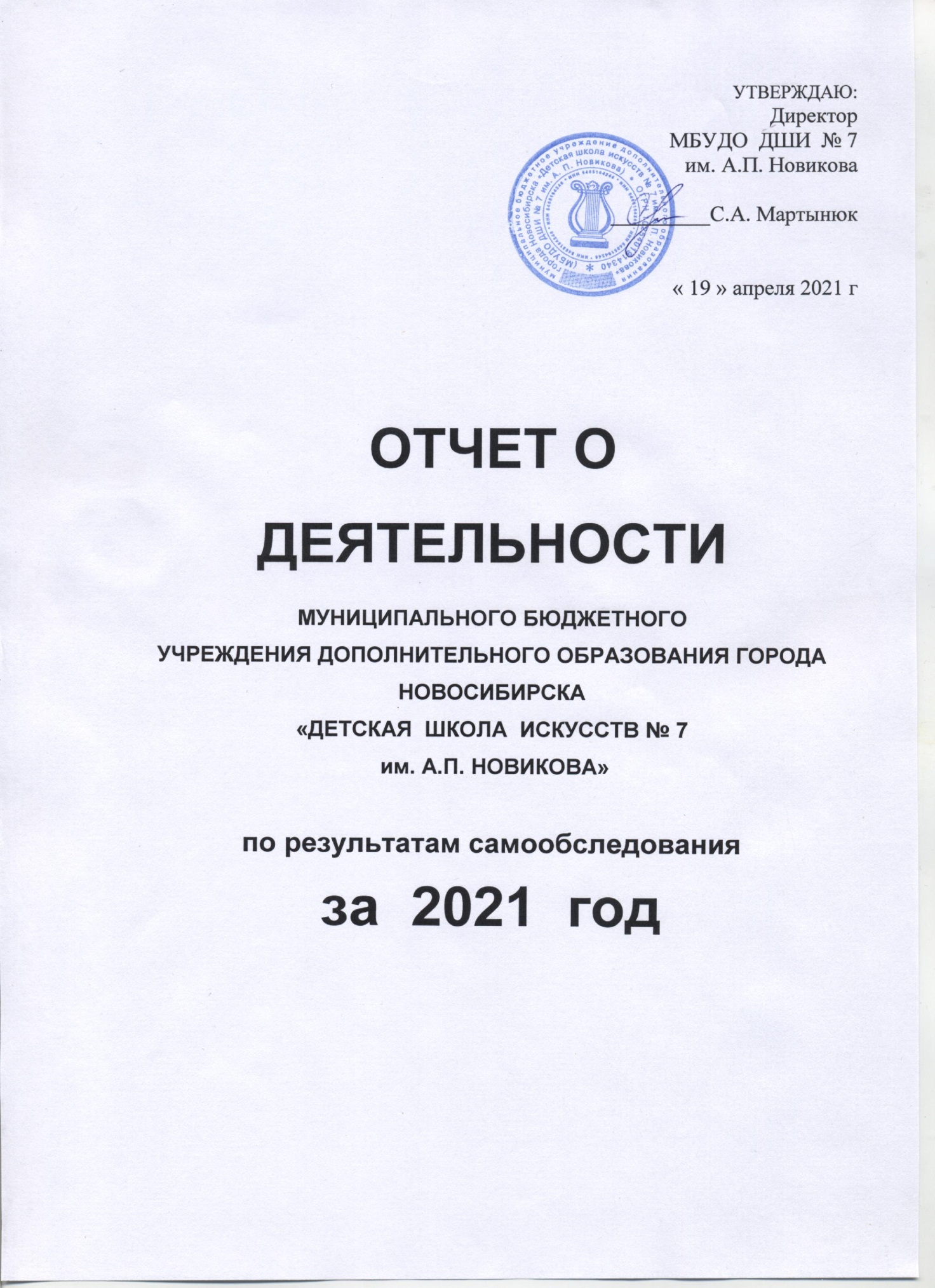 1. Основные сведения об образовательном учреждении1.1.Полное наименование образовательного учреждения в соответствии с           Уставом. муниципальное  бюджетное  учреждение дополнительного образования города Новосибирска «Детская школа искусств № 7 им. А.П. Новикова»1.2. Год основания.Основана в августе 1953 года.1.3.  Юридический и фактический адрес учреждения:Индекс 630009, город Новосибирск, ул. 3  Интернационала, 148.Фактический адрес учрежденияИндекс 630009, город Новосибирск, ул. 3  Интернационала, 148Телефон (383)  2 66 - 81- 92; 2 64 -32- 06; 2 66-60-33Факс(383)  2 66 - 61 - 42;e-mail  dmsh_7@ mail.ru, dshisem@yandex.ruадрес официального сайта учреждения dshi-7.ru1.4. Краткие сведения об администрации:Руководитель учреждения: Сергей Александрович Мартынюк  Заслуженный артист Российской Федерации(профессиональное образование- Новосибирская государственная консерватория (баян),  стаж работы в занимаемой должности – 13 лет.Заместитель директора: Климчук Анна Александровна (профессиональное образование – Новосибирский государственный педагогический университет (музыкальное образование), Новосибирский Государственный университет Экономики и Управления (государственное и муципальное управление) , стаж работы в занимаемой должности – 11лет.1.5. Количество работников в учреждении (всего):на 01.01.2020 – ____75____; на 01.01.2022 – ___71________.1.6 Номер и срок действия лицензии: Серия 54Л01  №  0003105 , регистрационный номер  9664  от 13 апреля 2013 г (переоформление лицензии приказ от 20 сентября 2013 г. № 470-Л                                  взамен выданной ранее лицензии Приказ от 13 апреля 2016г. № 278-Л)Бессрочная1.7. Реализуемые образовательные программы, в том числе образовательные программы, (с указанием вида программ – предпрофессиональная, общеразвивающая).В  ДШИ №7 реализуются следующие дополнительные общеразвивающие программы (далее – ДОП) в области искусств:1.8. Реализация  образовательных программ (с указанием вида программ – предпрофессиональная, общеразвивающая) с сентября 2020 года 1.9. Информация о  наличии в школе попечительского совета, о сотрудничестве с фондами, оказывающими поддержку школе: Фонд содействия развитию Детской школы искусств № 7 им. А.П. Новикова.2. Анализ педагогического состава учреждения2.1.  Всего педагогических работников на 01.01.2021:  592.2. Из них штатных педагогических работников :  55 , совместителей: 42.3. Принято в году штатных педагогических работников:  4,   совместителей: 12.4. Уволено в году штатных педагогических работников:  6, совместителей : 32.5. Всего педагогических работников на 01.12.2021: 55                                                               2.6. Из них штатных педагогических работников :  53 , совместителей: 22.7. Сведения об образовании педагогических работников (отдельно штатных и совместителей) (всего 55 человека, штатных 53, совместителей 2) :Образование всех педагогических  работников (55 человек, в т.ч. 1 методист и педагог по внутреннему совмещению)а) имеют высшее образование – 43 человек ( 41 штатных, 2 совместителя) , __78,1  % от общего количества педагогических работников.б) имеют высшее образование по профилю преподаваемого предмета – __40__человек, __72,7__ % от общего количества педагогических работников.в) среднее  профессиональное образование –  12человек (12 штатных), __21,8__  % от общего количества педагогических работников;г) имеют непрофильное образование  –_0__ человек, _0__ % от общего количества педагогических работников.2.8. Педагогический стаж  педагогических работников:(всего 55 человек)до 3 лет - 8 от 3до 6 лет - 2от 6 до 10 лет -4(в том числе 1 совместитель)от 10 до 30 лет -15свыше 30 лет-26(в том числе 1 совместитель)2.9. Возраст педагогических работников/штатных педагогических работников: (всего 55 человек ):а)до 30 лет – 11/11б)от 30до 50 лет -16/15в) более  50 лет-28/27г)   среднеарифметический показатель возраста  педагогических работников – 48,8 лет/48,92.10. Наличие у педагогических работников квалификационной категории, ученой степени, почетного званияпо состоянию на 01.01.2022:2.11.Количество педагогических работников, имеющих:а) высшую квалификационную категорию – 40(39 –штатные работники, 1-совместители)б) первую квалификационную категорию – 10 (9-штатные работники, 1-совместителиьг) почетное звание – 2, ученую степень –  1(кандидат искусствоведения)д) прошедших аттестацию на соответствие занимаемой должности – 2( 2 –штатные работники), всего по образованию и стажу 9(9 штатные)Примечание:  4 педагогических работника работают по двум должностям: 3человека -  и как преподаватель, и как концертмейстер, 1 человек - и как методист, и как преподаватель.Имеют звания :Мартынюк С.А. – Заслуженный артист РФ;Тростянский Б.П. - Заслуженный работник культуры РФ;Имеет ученую степень: Мичков П.А. - Кандидат искусствоведения В отчетный период педагогические работники были аттестованы 9 человек: из них 2  на первую(из них 2 сповышением квалификации) и 5 человек на высшую квалификационную категорию(из них 3 сповышением квалификации).5  аттестаций прошли с повышением квалификационной категории. 2 педагога  – были аттестованы на соответствие должности 2.12. Аттестация педагогических работниковпо состоянию на 31.12.2021:2.13. Состав педагогических работников  по преподаваемым дисциплинам:2. 14. Обучение преподавателей в СУЗах  и ВУЗах2.15. Объем учебной нагрузки на 1 преподавателя-   1,8 ставки2.16. Средняя заработная плата преподавателей на:- 01.01.2021___ 30121,5    руб- 01.01.2022___40968,9    руб3. Сведения о контингенте обучающихся,состав по отделениям3.2. Перечень творческих коллективовв 2021 году3.3. Сведения о стипендиатах в 2021 года3.4. Выпускники обучающиеся в ССУЗах, ВУЗахпоступившие в 2021 году3.5. Сведения об обучающихся: детях-сиротах, детях, оставшихся без попечения родителей, детях-инвалидах, детях с ограниченными возможностями здоровья (ОВЗ), детях из многодетных семей:4. Методическая деятельность учреждения4.1. Участие преподавателей в методической работе школыВ школе насчитывается 11 отделений: фортепианное, струнное, народное, духовое, эстрадное, вокально-хоровое, теоретическое, театральное, художественное, отделение мультимедиа, отделение клавишного синтезатора. Заседания отделений с прослушиванием методических сообщений, представлением открытых уроком и обсуждением актуальных вопросов проводились ежемесячно в соответствии с планами работы на год, всего 112 заседаний методичеких объединений (отделений). Один раз в четверть были проведены методические семинары, всего четыре,  под руководством заместителя директора и методиста школы по вопросам организации учебной работы, работы с электронными документами, проведения концертно-выставочных мероприятий, реализации предпрофессиональных программ. Все педагоги в течение года были охвачены методической деятельностью.4.2. Сведения об участии педагогических работников школы в методических мероприятиях города (района), области:Организация прохождения практики студентами на базе школы ДШИ № 7 им.А.П.Новикова  в 2021 годуПедпрактика НМК им.А.МуроваПедпрактика на теоретическом отделении в 2020-21 уч.годуРуководитель Постнова Е.С., преподаватель ДШИ № 7 им.А.П.НовиковаСтудентка Горячкина Екатерина, 2 курс, теоретическиое отделениеПедпрактика консерватории - НГК им.м.И.ГлинкиРуководитель Климчук А.А., преподаватель ДШИ № 7 им.А.П.НовиковаСтудентка Трубицина Юлия Юрьевна, 4 курс, Срок практики с 6 сентября 2021 до 5 июля 2022( руководство академическим хором)Педпрактика НОККиИРуководитель Круппа Н.В., преподаватель ДШИ № 7 им.А.П.НовиковаСтудентка Алексеева Марина Андреевна, 4 курс, группа ДПИСрок практики с 19 января 2021 до 31 мая  20214.3. Организация и проведение учреждением  методических мероприятий  городского (районного, межрайонного), регионального, межрегионального, всероссийского уровня:4.4. Повышение квалификации в 2021 году:5. Конкурсно-фестивальная, выставочная деятельность учреждения2021 годТаблицы фактического участия учащихся в   творческих состязаниях В 2021году5.1. Участие в творческих состязаниях: конкурсах, фестивалях, смотрах, олимпиадах, выставках международного, всероссийского, межрегионального, регионального (областного), муниципального (городского, межрайонного, районного) уровней (учащихся, преподавателей, творческих коллективов):Концерт «Снежные тропинки»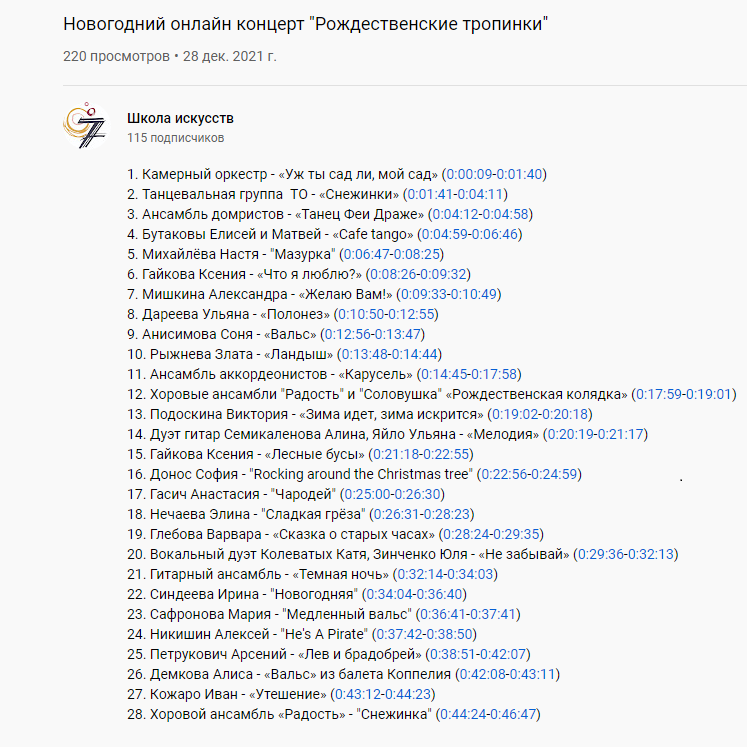 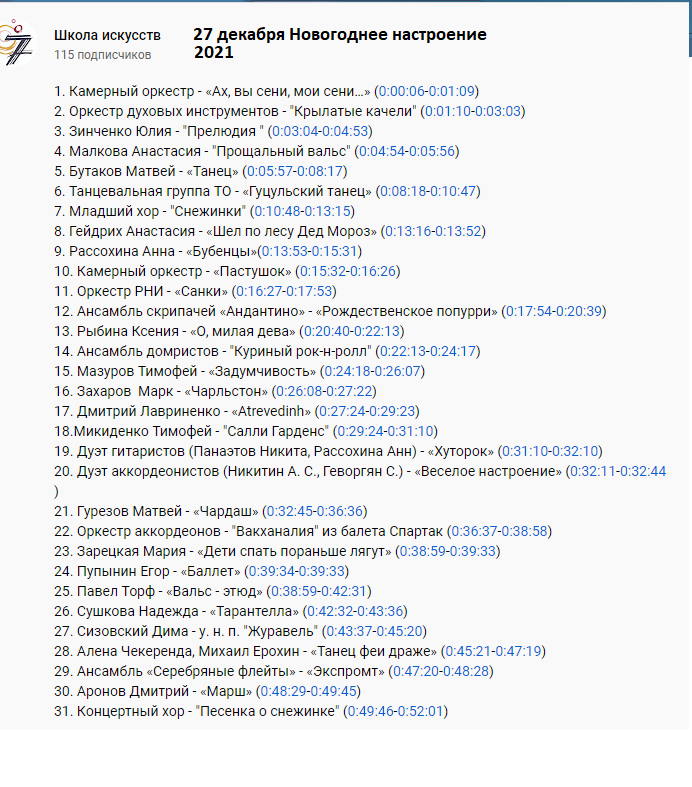 5.2. Участие в конкурсах, фестивалях, выставках школьного уровня:май-июнь Годовые смотры отделений школы                                                                Номинация «Новогодняя картинка»5. 3. Организация и проведение учреждением  конкурсно-фестивальных  мероприятийПроведение  конкурсно-фестивальных мероприятий на базе учреждения6.1. Участие в международных, всероссийских,  областных, городских мероприятиях6. Концертная, культурно-просветительская, воспитательная деятельность учреждения  в 2021 году6.1. Участие в областных, городских, районных мероприятиях (учащихся, преподавателей, творческих коллективов):6.3 Профориентационная работа с учащимися6.4. Работа с родителями учащихся (основные формы, мероприятия в течение учебного года): Дистанционные родительские собрания, работа в группа Вацап, в социальных сетях, переписка по электронной почте.Индивидуальные беседы с родителями. АнкетированиеПраздник «День семьи»(май 2021, в режиме он-лайн)посвященный Дню матери (ноябрь 2021, в режиме он-лайн) 7. Работа органов самоуправления8. Рекламно-информационная, издательскаядеятельность школы,публикации педагогических работниковПубликации в 2021 году9. Анализ общих итогов учебного года9.1. Основные итоги в области учебно-воспитательной, методической, культурно-просветительской, конкурсно-фестивальной и выставочной, рекламно-информационной работы: 1.Учебная деятельность  школы осуществлялась на основании  учебных  рабочих планов и рабочих образовательных программ   Учреждением реализуются Общеразвивающие программы в области искусств, для реализации  18 Дополнительных общеразвивающих программ, разработаны и реализуются рабочие программы в соответствии с учебным планом. Проведена подготовка к реализации Дополнительных предпрофессиональных образовательных программ Фортепиано, Струнные инструменты, Духовые и ударные инструменты, Народные инструменты. В школе оборудовано 27 кабинетов, есть концертный зал  на 152 места  - 1, музыкальная гостинная на 25 мест -1, выставочный зал - картинная галерея (площадь 84 кв. м.)  - 1,оборудованное хранилище – 7, в т. ч. 4 -музыкальные инструменты, 1- театральная костюмерная, 1 – библиотека, 1 – гримерная, есть библиотека, в школе 20 компьютеров, в образовательном процессе активно используются цифровые технологии. Школа имеет право ведения образовательной деятельности по образовательным программам, согласно учебным планам, многопрофильность – 30 (1. Аккордеон, 2. Балалайка, 3. Баян, 4. Виолончель,5. Гитара,6. Домра,7. Блок-флейта 8. Изобразительное искусство, 9. Кларнет, 10.Клавишный синтезатор, 11.Композиция, 12.Музыкальный компьютер,13.Мультимедийные арт-технологии, 14.Музыкально-компьютерные технологии, 15.Режиссура мультимедиа – программ, 16.Сольное пение (академическое), 17.Скрипка, 18.Саксофон, 19.Труба, 20.Тенор, 21.Тромбон, 22.Театральное искусство, 23.Ударные инструменты, 24.Флейта, 25.Фортепиано, 26.Хоровое пение, 27.Эстрадный вокал, 28.Эстрадное фортепиано,29.Инструмент эстрадного оркестра: ударные инструменты, 30.Электронные музыкальные инструменты: студия компьютерной музыки)    2. Целенаправленно и результативно осуществлялась подготовка  учащихся к  районным, городским, областным, региональным, всероссийским и международным конкурсам и фестивалям, творческим мероприятиям.Из 660 учащихся  более  500 человек приняли участие в качестве солистов или членов творческих коллективов, которых в школе насчитывается 36, в конкурсах и фестивалях различного  уровня. Наличие лауреатов и дипломантов по итогам участия в конкурсах : в 28 школьных конкурсах 350 призёров, в 7 районных конкурсах 280 призеров , в  12  городских 36 призеров, в 5 областных 4 призёра, в 13 региональных 39 призёров, в 40 всероссийских 90 призёров, в 39 международных конкурсах 74 призёра.  3. Планы основных мероприятий школы, работы педсовета, методического совета, отделений (методических объединений) выполнены4.  Активно проводилась музыкально-просветительская деятельность  учащихся и преподавателей  школы. В марте поездка в г. Алупка,Республика Крым,  Международный пленэр ”Весна” от Союза педагогов –художников. В июне состоялась  Выставка в городе Москва “Мы - дети космоса” Роскосмос. В июле участие в творческой смене в Артеке «Технолидеры» от Роснано.В декабре участие в отборочном туре  на президентский  грант, Большая перемена, финал «Экопоколение» г. Москва. В  октябре  участие в региональном проекте «Альтаир», отборочный тур по направлению "дизайн архитектурной среды" , в ноябре   Участие в региональном проекте «Альтаир», по итогам отбора ученица школы  прошла на образовательные программы по искусству - «Дизайн архитектурной среды". В декабре участие в региональном проекте «Альтаир» -«Народные инструменты». В декабре участие в региональном проекте «Точка кипения». Состоялись Выступления на концертных площадках города и района: участие в  городском хоровом абонементе, выставка и концерт в Сибирской галерее, в ГПНТБ мероприятие Библионочь «Книга-путь к звёздам»,  две выставки и четыре концерта в Октябрьской администрации , участие в  концертах Дома джаза, две выставки и он-лайн мероприятие в библиотеке им.Б.Богаткова, две совместных выставки с  ТОС «Добролюбовский». Организованы и проведены районные конкурсы: «Бусинки», «Сибирские зори»; «Фестиваль национальных культур»; «Новогодняя игрушка», «Люблю березку русскую»; «Остров дружбы»; «Новогоднее настроение» Большая часть Мероприятия проходили как в дистанционном формате, так и в очном в соответствии с эпидемиологической ситуацией. За год прошло 5  выставок в Детской художественной галерее, две выставки в «Музыкальной гостиной», 4 презентации творческих мультимедиа-проектов учащихся,  и спектакли в рамках проекта «От сердца к сердцу»- «Волк, который хотел порядка», «Я буду любить тебя вечно», «Кошки-мышки» «Как-то во лесу дремучем», «Паучок», «Вслед за солнышком», новогоднее представление. В мае состоялась  премьера музыкальной сказки «Кот и котята», состоялись отчетные концерты отделений. В условиях пандемии активно использовалась форма виртуальных выставок и он-лайн концертов (7 концертов: общешкольный новогодний Новогоднее настроение, концерт «Снежные тропинки», к 23 февраля,к  8 марта, концерт педагогов, день космонавтики, общешкольный «День Победы»). 5.  Учебно-методическая работа школы  велась на профессиональномуровне, преподаватели  принимали  участие в методических мероприятиях международного, всероссийского, городского и районного   уровней. Педагоги принимали  участие в  7 конференциях и мастер-классах, на городском уровне была проведена презентация авторского сборника. В течение года было 8 публикаций методических статей и сообщений, педагоги приняли участие во всероссийских методических конкурсах. Повышение квалификации: Количество работников школы, прошедших повышение квалификации за прошедший учебный год 32 человека: дополнительное профессиональное образование (72ч) – 2 человека,  дополнительное профессиональное образование (36-16ч) – 6 человек,мастер-классы и семинары – 23,  проф. переподготовка – 1, 4 преподавателя обучаются в ВУЗах.                                                             6. В школе разработана и реализуется школьная  программа «Здоровье», ориентированная на поддержание здоровья,   как преподавателей, так и учащихся. 8.  Школа- база практики студентов ВУЗов и СУЗов, заключены договоры с НМК им. А.Ф. Мурова, НГК им.М.И.Глинки, НОККиИ9.  Разработан  и активно функционирует  сайт    ДШИ № 7 им.А.П. Новикова dshi-7.ru 9.2. Основные проблемы в работе ДШИ и пути их преодоления (в области: материально-технической базы, кадровой обеспеченности, реализации дополнительных образовательных предпрофессиональных программ, другое):    1. Ощущается недостаток технических средств обучения, качественных музыкальных инструментов, школа нуждается в обновлении сценических костюмов, нужны микрофоны, студия звукозаписи, обновление  компьютерного оборудования и программного обеспечения, необходимо переводить на цифру библиотеку и фонотеку для соответствия ФГТ, обеспечение учебных кабинетов доступом в Интернет и  интерактивными досками2. Есть проблема с набором  учащихся: не очень высокий уровень способностей поступающих детей, особенно это актуально в перспективе внедрения предпрофессипальных образовательных программ.   3. Профориентационная работа с учащимися и родителями - важная проблема. Пути преодоления данной проблемы сегодня невозможно изыскать только во внутренних ресурсах учебно-воспитательного процесса, так как причины её (проблемы) происхождения выходят за рамки данного процесса и лежат в плоскости социально-экономических особенностей развития нашего общества в целом. Укрепление связей с СУЗами  и ВУЗами культуры и искусства.4.  Укрепление кадрового потенциала школы. Создание привлекательных условий для притока в школу молодых педагогических кадров. Эта проблема решается путем  привлечения молодых специалистов, которые работают рядом с более опытными специалистами и перенимают их опыт. Немаловажна   и материальная мотивация деятельности коллектива. Повышение квалификации педагогических работников проходит не реже 1 раз в 5 лет5. Необходимо укрепление материально-технической базы школы:Проблема: необходим ремонт учебных классов и подвальных помещений, ремонт крыши, благоустройство прилегающей территории. Необходимо новое покрытие сцены. 6.Есть потребность в увеличении фонда финансирования, необходимость увеличения часов для полноценной реализации предпрофессиональных программ. 9.3. Основные задачи предстоящего года:1. Продолжение развития и реализации блока общеобразовательных дополнительных общеразвивающих программ, реализация предпрофессиональных программ.2. Продолжение  сотрудничества с ДМШ и ДШИ в плане проведения совместных мероприятий при улучшении эпидемиологической обстановки в городе.3. Укрепление связей с СУЗами  и ВУЗами культуры и искусства.4. Позиционирование школы как базовой площадки для прохождения педагогической практики студентов СУЗов и ВУЗов. 5. Продолжение развития связей со школами  2,  12,  32,  75, 185, 76, гимназией № 22,  Педагогическим лицеем, детскими садами и творческими центрами 6. Укрепление связей с Центрами национальных культур; ТОС «Добролюбовский», с библиотекой им. Б.Богаткова7. Продолжить традицию проведения общешкольных и районных конкурсов, а также поддерживать участие учащихся в конкурсах и фестивалях различного уровня, что способствует  повышению исполнительского уровня учащихся и росту уровня их творческих работ.8.  Продолжить  показ художественных выставок  Детской художественной галереи в течение учебного года.9. Работа Детской школьной филармонии на базе ДШИ 7, школ района.10. Работа театрального абонемента «От сердца к сердцу»11. Продолжение модернизации и компьютеризации школы, развитие школы с учетом оптимального баланса  традиций  и инноваций.12. Укрепление и развитие МТБ школы. Сотрудничество с Фондом содействия развитию Детской школы искусств № 7.13. Создание привлекательных условий для притока в школу молодых педагогических кадров.14. Осуществление менеджмента персонала на основе планомерного,  этичного и социально ответственного подхода. Создание  условий  труда педагогических кадров способствующих их персональному росту, передаче знаний и коллективной работе;  повышение квалификации работников школы,  поддержание корпоративной этики15. Дальнейшее  развитие коллективного музицирования, поддержка коллективов, стимуляция создания новых творческих коллективов.16.Поддержка устойчивого позитивного имиджа образовательного учреждения в области культуры, формирование имиджа современной инновационной школы. Использование средств массой информации для освещения деятельности школы.17. Развитие сайта школы, обновление информационной наполненности.18. Продолжение благоустройства и озеленения школьной территории19.Обеспечение динамичного развития школы в соответствии с государственными реформами в области культуры и образования20. Освоение новых форм обучения, таких как реализация образовательных программ в форме дистанционного обучения21. Применение в концертно-выставочной деятельности новых форм веб-концерта и виртуальной галереи.22.  В целях поддержки позитивного имиджа школы планируется использование инновационных форм работы:- Создание новых площадок для творческого самовыражения учащихся: для индивидуальных проектов-развитие на базе школы творческого проекта «Проектный офис» (проекты идей, ярмарка проектов, защита индивидуальных творческих проектов, фестиваль стартапов) : проектов  «Открытые творческие мастерские», «Мы все талантливы»); для развития коллективных проектов–создание пространства для успешного коллективного взаимодействия «Точка.кипения».- Участие в Волонтерском движении «Наследие» 23. Участие во Всероссийском проекте «Сириус», номинация искусство.24. Разработка и реализация школьной программы «Здоровье». Сохранение здоровья коллектива педагогов и учащихся - важнейшая задача в условиях пандемии.25.Участие в проектах Регионального центра «Альтаир» 26. Сотрудничество с «Роскосмосом» (выставочная деятельность)27. Расширение контактов по организации и проведению педагогической практики(Московский государствнный педагогический университет)28. Продолжение сортрудничества с Карельским институтом развития образования29. Поддержка контактов, проведение телемостов с ДМШ № 1 г.Саки республика Крым.№Название ДОПСрок освоенияОбщеразвивающая1«Инструментальное исполнительство»  7(8) лет2«Вокальное искусство»7(8) лет3«Хоровое искусство»7(8) лет4«Эстрадное исполнительство»7(8) лет5«Композиция»7(8) лет6«Изобразительное  искусство»7 (8) лет7«Театральное  искусство»7 лет8«Музыкальный компьютер»7(8) лет9«Мультимедийные арт-технологии»7(8) лет 10 «Инструментальное исполнительство»   5(6) лет11«Вокальное искусство»5(6) лет12«Хоровое искусство»5(6) лет13«Эстрадное исполнительство»7(8) лет14 «Музыкально-компьютерные технологии»5(6) лет15 «Режиссура мультимедиа  программ» 5(6) лет16 «Изобразительное  искусство»5(6) лет17 «Театральное  искусство» 5 лет18«Электронные музыкальные инструменты: студия компьютерной музыки»5 лет                          Предрофессиональнаяс января 2022 ФортепианоСтрунные инструментыДуховые инструментыНародные инструменты№ФИО преподавателя, преподаваемая дисциплинаПрисвоенная квалификационная категория,аттестация на соответствие занимаемой должности№ФИО преподавателя, преподаваемая дисциплина1Белова Анна Кирилловна фортепианоПервая2Бельтюкова Вера Петровнафортепиано Высшая3Белкина Валентина АлексеевнафлейтаВысшая4Бетц Валентина АлександровнаскрипкаВысшая5Бокач Марина ВасильевнадомраПервая6Бокач Даниил АндреевичскрипкаПо стажу  и образованию7Виноградова Людмила Станисловасовнаосновы актерского мастерстваВысшая8Гилета Ирина Васильевнафортепиано Высшая9Голюнова ТатьянаВладимировнаконцертмейстерВысшая10Дандурова НатэлаВильевнасольфеджио фортепианоВысшая11Дарбинян ПепронэОвсеповнаконцертмейстерВысшая12Мартынюк Сергей Александровичаккордеонпо  стажу и образованию13Макаревич Светлана Геннадьевнамузыкальная литература, сольфеджиоПервая14Ефремова ТатьянаАнатольевнафортепиано Высшая15Жданова Ирина СтепановнафортепианоВысшая16Ицкович Евгений Матвеевичтруба, тенор,тромбон Высшая17Климчук Анна Александровнаэстрадный вокалВысшая18Куркина Инна НиколаевнаконцертмейстерфортепианоВысшаяпо  стажу и образованию19Круппа Наталья ВасильевнаИЗО и ДПИВысшая20Куликова Елизавета АлександровнадомраВысшая21Кудина Татьяна ВладимировнаИЗО и ДПИПервая22Кудряшов Валерий Алексеевичбаянпо стажу и образованию23Лунюшкин Илья Владимировичкларнет, саксофонПо стажу  и образованию24Машошина Елена Алексеевнааккордеон сольфеджиоВысшая25Медведева Кристина ВладимировнавиолончельПо стажу  и образованию26Морозова Надежда АнатольевнафортепианоконцертмейстерВысшаяВысшая27Набокова Софья МихаиловнаУдарные инструментыпо стажу и образованию28Нечаева Галина Александровнафортепиано Высшая29Никитин Алексей СергеевичаккордеонПо стажу  и образованию30Пантелеева Мария Сергеевнамузыкальная литература,сольфеджиоВысшая31Плеханова Вероника ВалентиновнаИзо и ДПИВысшая32Портнова Людмила Васильевнабаянаккордеон Высшая33Постнова Елена Семёновнасольфеджио фортепианоВысшая34Поварёнкин Михаил АндреевичгитараПервая35Прокопович Марина ПетровнаконцертмейстерВысшая36Приходько Ольга Викторовнамузыкальный компьютер, мультимедийные арт-технологииВысшая37Приходько Валерий Николаевичмузыкальный компьютер, синтезаторВысшая38Пыстина Лариса Борисовнатеоретические дисциплиныметодистВысшаяВысшая39Саркисян Марина Александровнафлейта, кларнетПервая40Ри Данияр ЧангиевичгитараПервая41Сальникова Ираида Петровнакомпозиция сольное пениеВысшая42Сутормина Елена Ивановнаклавишный  синтезаторВысшая43Сташенкова Ольга ГригорьевнафортепианоВысшая44Серегин Дмитрий Григорьевичклавишный синтезатор концертмейстерВысшая Высшая45Таюрская Алина  Андреевнасольфеджиоэстрадный вокал, клавишный синтезаторВысшая46Тростянская Марина ВладимировнаскрипкаВысшая47Тростянский Борис ПавловичскрипкаВысшая48Федотова Софья Олеговнаэстрадный вокалпо стажу и образованию49Филатова Татьяна Павловнаэстрадное фортепианоВысшая50Трубицина Юлия Юрьевнахоровое пениеПервая51Тюлейкин Никита Валерьевичударные  инструментыПервая52Хомик Маргарита ЮрьевнавиолончельВысшая53Хусточко Наталья АлександровнаконцертмейстерВысшаяСовместители (ФИО)1.Колеватых Лариса АнатольевнавокалВысшая2.Мичков Павел Александровичмузыкально-компьютерные технологииПервая№ФИО преподавателя, преподаваемая дисциплинаИмевшаяся до аттестации квалифика-ционная категорияПрисвоенная квалификационная категория,аттестация на соответствие занимаемой должностиДата аттестации1Белова Анна Кирилловна фортепианопо стажу и образованию 15.11.2019Первая25.02.20202Бельтюкова Вера Петровнафортепиано ВысшаяВысшая03.12.20193Белкина Валентина АлексеевнафлейтаВысшаяВысшая27.02.20194Бетц Валентина АлександровнаскрипкаПерваяВысшая25.02.20205Бокач Марина Васильевнадомрапо стажу и образованию Первая25.02.20206Бокач Даниил АндреевичскрипкаПо стажу образованиюПо стажу  и образованию7Виноградова Людмила Станисловасовнаосновы актерского мастерстваПерваяВысшая14.02.20178Гилета Ирина Васильевнафортепиано ВысшаяВысшая  05.06.20199Голюнова ТатьянаВладимировнаконцертмейстерВысшаяВысшая23.10.201810Дандурова НатэлаВильевнасольфеджио фортепианоПерваяВысшая25.02.202011Дарбинян ПепронэОвсеповнаконцертмейстерВысшая25.09.201812Мартынюк Сергей Александровичаккордеонпо  стажу и образованию13Макаревич Светлана Геннадьевнамузыкальная литература, сольфеджиопо  стажу и образо ваниюПервая27.11.2018 14Ефремова ТатьянаАнатольевнафортепиано ВысшаяВысшая27.02.201915Жданова Ирина СтепановнафортепианоПерваяВысшая25.09.201816Ицкович Евгений Матвеевичтруба, тенор,тромбон ВысшаяВысшая25.02.202017Климчук Анна Александровнаэстрадный вокалПерваяВысшая03.12.201918Куркина Инна НиколаевнаконцертмейстерфортепианоПерваяВысшаяпо  стажу и образованию07.12.202119Круппа Наталья ВасильевнаИЗО и ДПИПерваяВысшая16.02.202120Куликова Елизавета АлександровнадомраПерваяВысшая24.09.201921Кудина Татьяна ВладимировнаИЗО и ДПИпо стажу и образованиюПервая12.12.201722Кудряшов Валерий Алексеевичбаянпо стажу и образованию23Лунюшкин Илья Владимировичкларнет, саксофонПо стажу  и образованию24Машошина Елена Алексеевнааккордеон сольфеджиоВысшаяВысшая27.02.201925Медведева Кристина ВладимировнавиолончельПо стажу  и образованию26Морозова Надежда АнатольевнафортепианоконцертмейстерВысшаяВысшаяВысшаяВысшая24.09.201905.06.201927Набокова Софья МихаиловнаУдарные инструментыпо стажу и образованию28Нечаева Галина Александровнафортепиано ВысшаяВысшая03.11.202029Никитин Алексей СергеевичаккордеонПо стажу  и образованию30Пантелеева Мария Сергеевнамузыкальная литература,сольфеджиоПерваяВысшая08.06.201731Плеханова Вероника ВалентиновнаИзо и ДПИПерваяВысшая27.02.201932Портнова Людмила Васильевнабаянаккордеон ВысшаяВысшая27.02.201933Постнова Елена Семёновнасольфеджио фортепианоВысшая Высшая15.12.2020 34Поварёнкин Михаил АндреевичгитараПо стажу  и образованиюПервая29.10.202135Прокопович Марина ПетровнаконцертмейстерПерваяВысшая07.12.202136Приходько Ольга Викторовнамузыкальный компьютер, мультимедийные арт-технологииВысшаяВысшая03.12.2019 37Приходько Валерий Николаевичмузыкальный компьютер, синтезаторПерваяВысшая27.02.201938Пыстина Лариса Борисовнатеоретические дисциплиныметодистПерваяПерваяВысшаяВысшая03.12.201903.12.201939Саркисян Марина Александровнафлейта, кларнетпо стажу и образованиюПервая27.02.201940Ри Данияр Чангиевичгитарапо стажу и образованиюПервая08.06.201741Сальникова Ираида Петровнакомпозиция сольное пениеВысшаяВысшая07.12.202142Сутормина Елена Ивановнаклавишный  синтезаторВысшаяВысшая27.02.201943Сташенкова Ольга ГригорьевнафортепианоПерваяВысшая24.09.201944Серегин Дмитрий Григорьевичклавишный синтезатор концертмейстерВысшаяВысшаяВысшая Высшая02.03.2018 03.12.201945Таюрская Алина  Андреевнасольфеджиоэстрадный вокал, клавишный синтезаторфортепианоПерваяВысшая25.09.201846Тростянская Марина ВладимировнаскрипкаВысшаяВысшая27.02.201947Тростянский Борис ПавловичскрипкаВысшаяВысшая27.02.201948Федотова Софья Олеговнаэстрадный вокалпо стажу и образованию49Филатова Татьяна Павловнаэстрадное фортепианоПерваяВысшая26.04.201750Трубицина Юлия Юрьевнахоровое пениепо стажу и образованиюПервая07.12.202151Тюлейкин Никита Валерьевичударные  инструментыпо стажу и образованиюПервая30.06.202052Хомик Маргарита Юрьевнавиолончель ПерваяВысшая30.06.202053Хусточко Наталья АлександровнаконцертмейстерПерваяВысшая07.12.2021Совместители (ФИО)1.Колеватых Лариса АнатольевнавокалвысшаяВысшая15.12.20202.Мичков Павел Александровичмузыкально-компьютерные технологиипо стажу и образованию Первая15.11.2016(продлено до 31.12.2021)№Дисциплина, специализация  Количество преподавателейКоличество преподавателейПотребность вспециалистах№Дисциплина, специализация  штатныхсовместителейПотребность вспециалистах1.фортепиано92.общее  фортепиано83.аккордеон44.баян15.домра16.балалайка17.кларнет28.саксофон19.флейта210.труба111.тенор112.ударные инструменты213.скрипка314.виолончель215.клавишный синтезатор416.композиция117.вокал2118.гитара219.хоровое пение320.концертмейстер7121.муз. литература122.сольфеджио423.история искусства124.муз.компьютер225.мультимедийные арт-технологии126.театральное искусство127.изобразительное искусство228.декоративно-прикладное искусство129эстрадный вокал130эстрадное фортепиано131web-дизайн-132блок-флейта2музыкальный фольклор1итого74*(*19  педагогов работают  по двум специализациям)54№ФИО преподавателяОбразовательноеучреждениеЭтап обучения(курс)1.Лунюшкин Илья ВладимировичНГКАссистентура-стажировка2.Трубицина Юлия ЮрьевнаНГК5 курс3.Саркисян Марина АлександровнаСГУПСПереподготовка по специальности«Психолог»4.Кудряшов Валерий АлексеевичНГК5 курсВсегоФортепианоНародных инструментовДуховых и ударных инструментовСтрунных смычковых инструментовВокально-хоровое Клавишного синтезатораМультимедиаХудожественноеТеатральноеТеоретическое (композиция)Эстрадное6601089172457832529041249№Название коллективаКоличество участниковРуководитель коллективаНаличие звания «Образцовый детский коллектив» 1.Оркестр духовых инструментов23Ицкович Е.М.2.Оркестр  баянов и аккордеонов20Портнова Л.В.3.Оркестр  народных инструментов «Калинка» 23Кудряшов В.А.4.Камерный  оркестр15Тростянский Б.П.5.Эстрадный оркестр12Никитин А.С.6.Шумовой оркестр11Таюрская А.А.Макаревич С.Г.7.Гитарный оркестр12Ри Д.Ч., Поварёнкин М.А.8.Концертный хор 40Трубицина Ю.Ю.9.Хор первых  классов «Дружба» 32Трубицина Ю.Ю.10.Хор младших классов «Подснежник»43Трубицина Ю.Ю.11.Вокальный ансамбль  «Капельки»  6Трубицина Ю.Ю.12.Театральный коллектив «Калейдоскоп»40Виноградова Л.С.13.Детская художественная студия «Арт-Академия»40Плеханова В.В.Круппа Н.В.14.Детская студия компьютерного творчества «Комп@шка»35Приходько О.В.15.Ансамбль ударных инструментов «Фиеста»15Набокова С.М.16.Ансамбль домр5Бокач М.В.17.Хоровой   ансамбль младших классов «Соловушка»11Сальникова И.П.18.Ансамбль виолончелистов9Медведева К.В.19.Ансамбль скрипок и виолончелей «Андантино»11Бетц. В.А.20.Детский коллектив «Юный эрудит»(web-дизайн, музыкально-компьютерные технологии)6Мичков П.А.21.Ансамбль гитаристов4Ри Д.Ч.22.Хоровой  ансамбль старших классов «Радость»13Сальникова И.П.23.«Бодрый ритм» творческий коллектив (творческая команда) теоретического отделения10Постнова Е.С., Макаревич С.Г., Таюрская А.А., Дандурова Н.В.24.Танцевальная группа театра «Калейдоскоп»9Виноградова Л.С.25.Вокальный ансамбль «Малинки» 5Федотова С.О.26.Ансамбль скрипачей 7Бетц. В.А.27.Ансамбль синтезаторов «Электроник-4»4Сутормина Е.И.28.Эстрадно-джазовый ансамбль «Конфетти»4Федотова С.О.29.Струнный ансамбль педагогов«Классика»4Бетц В.А.Тростянская М.В.,Тростянский Б.П.,Медведева К.В.30.Ансамбль «Серебряные флейты» 5Белкина В.А.	31.Ансамбль «Озорные нотки» (инструментальный)3Машошина Е.А.Жданова И.С.32.Ансамбль «Меридиан» 3Машошина Е.А.Портнова Л.В.33.Ансамбль «Атмосфера»3Портнова Л.В.Машошина Е.А.34.Ансамбль детей младшего возраста «Первоцветы» 7Макаревич С.Г.Таюрская А.А.35.Трио медных духовых инструментов3Ицкович Е.М.36.Ансамбль ударных инструментов «Дракон»6Тюлейкин Н.В.№ФИ учащегосяФИО преподавателяНазвание стипендии1Станкевич Ульяна, вокал, ДОП «Эстрадное исполнительство»Трубицина Ю.Ю.Стипендия Благотворительного фонда «Наш день» для одарённых детей-инвалидовв 2020-2021 уч.году2Хубашвили Георгий, ДОП«Инструментальное исполнительство», фортепианоНечаева Г.А.Стипендия мэрии на 2021 год№ФИ выпускника, образовательная программаФИО преподавателяНазвание учебного заведения1Ждамарова Алёна, академический вокал, ДОП «Вокальное исполнительство» Сальникова И.П. НГПУ, «музыкальное образование»2Иванова Снежана , ИЗО, ДОП «Изобразительное искусство» Круппа Н.В., Плеханова В.В.Новосибирский открытый колледж,специальность «дизайн»3Шустова Дарья , ИЗО, ДОП «Изобразительное искусство» Круппа Н.В., Плеханова В.В.Новосибирский открытый колледж,специальность «дизайн»4Трапезникова Александра, ИЗО, ДОП «Изобразительное искусство»Круппа Н.В., Плеханова В.В.НГХУ, специальность «живопись»Наименование образовательной программыКоличество обучающихся - детей-сирот, детей, оставшихся без попечения родителейОказываемые меры по их поддержкеДОП «Инструментальное исполнительство» ДОП «Хоровое искусство» 4Детям-сиротам обеспечен индивидуальный подход, психолого-педагогическая поддержка, проводятся беседы, осуществляется дополнительный контроль  организации  самостоятельной подготовки к урокам. Большое внимание уделяется развитию творческого потенциала детей. В течение учебного года они  выступают на концертах, участвуют в выставках. Учащиеся являются активными членами творческих коллективов, которые.стали призёрами конкурсов: Районный  Фестиваль - конкурс творчества  учащихся  «Остров дружбы», X Международный конкурс для детей и молодёжи «Радость творчества», Фестиваль национальных культур, XIV Городской фестиваль народного детского творчества «Город дружбы – город детства» , Он-лайн фестиваль-концерт и выставка «День Победы», Школьный конкурс «Музыкальная открытка» Количество обучающихся - детей-инвалидов, детей с ОВЗОказываемые меры по их поддержке Адаптированные образовательные программы для  детей с ограниченными возможностями здоровья (ОВЗ)ДОП ДОП «Эстрадное исполнительство»(вокал)ДОП «Изобразительное искусство»ДОП «Театральное искусство»4В школе учащимся – детям-инвалидам обеспечен индивидуальный подход, уделено особое внимание адаптации к процессу обучения. Разработана и реализуется  специальная общеразвивающая программа В целях творческого развития и повышению самооценки учащихся им  предоставлена возможность участия в конкурсах и фестивалях.Учащиеся, достигшие хороших результатов, номинированы на назначение стипендии для одаренных детей-инвалидов. Учащаяся эстрадного отделения является стипендиантом Фонда «Наш день».Успешное участие в конкурсах CVI(106-ой) Международный конкурс «КИТ», Международный конкурс-фестиваль в рамках проекта «Сибирь зажигает звёзды» ,Ежегодный Межрегиональный конкурс изобразительного искусства для детей и подростков «Я родом из Сибири», Районный конкурс декоративно-прикладного искусства «Новогодняя игрушка», IX Конкурс детского творчества  учащихся  «Сибирские зори» (районный уровень),Школьный конкурс «Вперёд, к звёздам!», Выставка-смотр художественного отделения  «Творческие итоги 2020-21 года», Школьная выставка и конкурс «Новогодние картинки», Школьный смотр-презентация «Мой Новосибирск, моя Сибирь», Школьный фестиваль «Счастливое детство».Выступая в составе творческих коллективов  стали  призерами конкурсов , Фестиваль-конкурс творчества учащихся «Остров дружбы» ,Школьный конкурс «Музыкальная открытка» , Он-лайн фестиваль-концерт и выставка «День Победы»Количество обучающихся - детей из многодетных семейОказываемые меры по их поддержкеДоступны все образовательные программы школ98Детям и многодетных семей созданы условия для творческой самореализации,  обеспечен индивидуальный подход, психолого-педагогическая поддержка, проводятся беседы. Дети по мере возможности, обеспечиваются на время обучения школьными музыкальными инструментами. В течение учебного года выступают на концертах в качестве солистов и участников творческих коллективов участвуют во многих  выставках и конкурсах от международного до школьного ранга,  где они добились хороших результатов, участвуют в он-лайн мероприятиях и концертахКалендарные срокиНазвание мероприятия (конкурс, конференция, заседание областного МО, семинар, мастер-класс и т.д.), тема выступления (методической работы).ФИО педагогического работникаВ течение года Посещение методических семинаров, конференций, мастер-классов, концертов по плану  работы методических кабинетов НМК и НГК, НОКК и К, НСМШ(колледж)педагоги школы26 марта 2021 26 марта 2021г. Научно-практическая конференция «Проблемы исполнительства на духовых инструментах»в рамках II Сибирского духового форума / НГК им. М.И. Глинки.Доклад Лунюшкина И.В. по теме: «Исполнительский и методический анализ произведений Жана Франсе: Концерт для кларнета с оркестром, Тема и вариации, Маленький квартет для четырех кларнетов (двух кларнетов, бассетгорна и бас-кларнета)»Лунюшкин И.В. 25 мая 202125 мая 2021г.Сообщения Кунашенко Ю.Ю. на городской секции духовых и ударных инструментов по теме: Методика преподавания ударных в начальных классах.Кунашенко Ю.Ю.25 мая 202125 мая 2021г.Сообщения Ицковича Е.М. на городской секции духовых и ударных инструментов по теме: История духовых оркестровИцкович Е.М.12 октября 202112 октября 2021г.Мастер-класс «Информационно-коммуникационные технологии и международные издательские стандарты в музыкальной деятельности»/НГКВыступление Мичкова П.А.: «Поисковые инструменты современного учёного и способы повышения публикационной активности»Мичков П.А.Сведения об участии преподавателей школы в методических мероприятиях международного, всероссийского и регионального уровняСведения об участии преподавателей школы в методических мероприятиях международного, всероссийского и регионального уровняСведения об участии преподавателей школы в методических мероприятиях международного, всероссийского и регионального уровняСведения об участии преподавателей школы в методических мероприятиях международного, всероссийского и регионального уровняКалендарные срокиКалендарные срокиНазвание мероприятия (конкурс, конференция, заседание областного МО, семинар, мастер-класс и т.д.), тема выступления (методической работы).ФИО педагогического работника25 февраля 2021 25 февраля 2021 25 февраля 2021г. IX Всероссийская научно-практическая конференция «Информационные технологии в музыкальном искусстве и образовании.Вопросы теории, методологии и практики»/ НГК им. М.И. Глинки. Доклад Мичкова П.А. Тема: «Коллективное музыкальное творчество в цифровом пространстве: за и против»Мичков П.А.23 апреля 2021 23 апреля 2021 23 апреля 2021г. XIV Всероссийская научно-практическая конференция с международным участием "Художественное образование в Российской Федерации: вчера, сегодня, завтра" (г., г. Новосибирск)// НГПУ. Доклад Бокач М.В. "История формирования и практика применения домровых исполнительских колористических приёмов"  Бокач М.В.27 октября 202127 октября 202127 октября 2021г. Межрегиональный семинар «Особый ребёнок в особой среде: от ограниченных возможностей к возможностям без границ»/ Карельский институт развития образования.Видео-выступления педагогов: Мартынюк С.А., Климчук А.А.,Кудина Т.В., Макаревич С.Г., Поварёнкин М.А.,Саркисян М.А., Таюрская А.А., Трубицина Ю.Ю.,Бетц В.А.,Виноградова Л.С. по теме обучения детей с ограниченными возможностями.Мартынюк С.А.Климчук А.А.Кудина Т.В.Макаревич С.Г.Поварёнкин М.А.Саркисян М.А.Таюрская А.А.Трубицина Ю.Ю.Бетц В.А.Виноградова Л.С.Календарные срокиНазвание мероприятия (конференция, семинар, мастер-класс и т.д.)Количество участников мероприятия16-31 января 2021 Методическая поддержка, разработка  Положения, творческие встречи в рамках  Районного конкурса декоративно-прикладного искусства «Новогодняя игрушка»4715-21 мая 2021Методическая поддержка, разработка Положения, творческие встречи в рамках  IX Районного фестиваля детского творчества дошкольников и младших школьников «Бусинки»19524 мая-7июня 2021Методическая поддержка, разработка  Положения, творческие встречи в рамках  Фестиваля - конкурса детского творчества  «Люблю берёзку русскую» (районный уровень)5817августа-3сентября 2021Методическая поддержка, разработка  Положения, творческие встречи в рамках  Фестиваля-конкурса творчества учащихся «Остров дружбы» (районный уровень) 4221-27 ноября 2021Методическая поддержка, разработка  Положения, творческие встречи в рамках  Фестиваля национальных культур (районный)869-10 декабря 2021Методическая поддержка, разработка  Положения, творческие встречи в рамках IX Конкурса детского творчества  учащихся  «Сибирские зори» (районный уровень)11124-27 декабря 2021Методическая поддержка, разработка  Положения, творческие встречи в рамках  Конкурса  визуального и музыкального искусства  «Новогоднее настроение» (районный уровень)118№ФИО педагогического работникаФИО педагогического работникаКалендарные сроки и форма повышения квалификации (КПК, стажировка, семинар, мастер-класс)Учреждение, организовавшее КПК, стажировку, семинарДокумент о повышении квалификации (удостоверение, сертификат)Семинары, мастер-классыСеминары, мастер-классыСеминары, мастер-классыСеминары, мастер-классы1Борисова Е.Б. Борисова Е.Б. 24-26 февраля 2021Образовательно-практическая программа Мастерской по джазовой импровизации для сибирских музыкантов в Красноярске«КипрейJazzCamp» квартет А.Ростоцкой,16чКонцертное агенство «КипрейJazzCamp» при грантовой поддержке Фонда Михаила Прохорова,г.КрасноярскСертификат2Белова А.А. Белова А.А. 24-26 февраля 2021Образовательно-практическая программа Мастерской по джазовой импровизации для сибирских музыкантов в Красноярске«КипрейJazzCamp» квартет А.Ростоцкой,16чКонцертное агенство «КипрейJazzCamp» при грантовой поддержке Фонда Михаила Прохорова,г.Красноярск3Сальникова И.П.Сальникова И.П.27 марта 2021г. Он-лайн семинар «Современный хормейстер»,5чМежрегиональная Ассоциация дирижеров детских и молодежных хоров Северо-Западного региона РФСертификат4Саркисян М.В.Саркисян М.В.27 марта 2021Мастер-класс Аунс М.В.НГК им.М.И.ГлинкиСертификат участника5Макаревич С.Г. Макаревич С.Г. 22 апреля 2021Семинар-практикум «Современные технологии в музыкальном образовании»,ведущий Д.РутгерсCasio, Music Land6Борисова Е.Б. Борисова Е.Б. апрель 2021Образовательно-практическая программа Мастерской по джазовой импровизации для сибирских музыкантов в Красноярске«КипрейJazzCamp» квартет А.Ростоцкой,16чКонцертное агенство «КипрейJazzCamp» при грантовой поддержке Фонда Михаила Прохорова,г.Красноярск7Белова А.А.Белова А.А.апрель 2021Образовательно-практическая программа Мастерской по джазовой импровизации для сибирских музыкантов в Красноярске«КипрейJazzCamp» квартет А.Ростоцкой,16чКонцертное агенство «КипрейJazzCamp» при грантовой поддержке Фонда Михаила Прохорова,г.Красноярск8Круппа Н.В.Круппа Н.В.Май 2021Участие в 3 городском пленэре им. Шагаева, Академгородок9Борисова Е.Б. Борисова Е.Б. 2-5 июня  2021Мастерская по джазовой импровизации для сибирских музыкантов в Красноярске «КипрейJazzCamp» музыкантов М.Новиков,М.Марышев,С.Машин,А.Енгибарян,16чКонцертное агенство «КипрейJazzCamp» при грантовой поддержке Фонда Михаила Прохорова,г.Красноярск10Бокач М.В.Бокач М.В.11-12 октября 2021Мастер-класс по специальности «балалайка» Гуревича А.А.НГК им.М.И. ГлинкиСертификат слушателя11Пантелеева М.С.Пантелеева М.С.12 октября 2021Мастер-класс «Информационно-коммуникационные технологии и международные издательские стандарты в музыкальной деятельности»НГК им.М.И. ГлинкиСертификатслушателя12Климчук А.А.Климчук А.А.27 октября 2021Межрегиональный семинар «Особый ребёнок в особой среде: от ограниченных возможностей к возможностям без границ»Карельский институт развития образованияСертификат13Мартынюк С.А.Мартынюк С.А.27 октября 2021Межрегиональный семинар «Особый ребёнок в особой среде: от ограниченных возможностей к возможностям без границ»Карельский институт развития образованияСертификат13Кудина Т.В.Кудина Т.В.27 октября 2021Межрегиональный семинар «Особый ребёнок в особой среде: от ограниченных возможностей к возможностям без границ»Карельский институт развития образованияСертификат14Макаревич С.Г.Макаревич С.Г.27 октября 2021Межрегиональный семинар «Особый ребёнок в особой среде: от ограниченных возможностей к возможностям без границ»Карельский институт развития образованияСертификат1515Поварёнкин М.А.27 октября 2021Межрегиональный семинар «Особый ребёнок в особой среде: от ограниченных возможностей к возможностям без границ»Карельский институт развития образованияСертификат1616Саркисян М.А.27 октября 2021Межрегиональный семинар «Особый ребёнок в особой среде: от ограниченных возможностей к возможностям без границ»Карельский институт развития образованияСертификат1717Таюрская А.А.27 октября 2021Межрегиональный семинар «Особый ребёнок в особой среде: от ограниченных возможностей к возможностям без границ»Карельский институт развития образованияСертификат1818Трубицина Ю.Ю.27 октября 2021Межрегиональный семинар «Особый ребёнок в особой среде: от ограниченных возможностей к возможностям без границ»Карельский институт развития образованияСертификат1919Бетц В.А.27 октября 2021Межрегиональный семинар «Особый ребёнок в особой среде: от ограниченных возможностей к возможностям без границ»Карельский институт развития образованияСертификат2020Виноградова Л.С.27 октября 2021Межрегиональный семинар «Особый ребёнок в особой среде: от ограниченных возможностей к возможностям без границ»Карельский институт развития образованияСертификат2121Таюрская  А. А.31 октября 2021 г Участие  в "Школе педагогического мастерства" НСМШСертификат 2222Постнова Е.С.31 октября 2021 г "Всероссийские онлайн-курсы повышения квалификации преподавателей музыкально-теоретических дисциплин в НСМШ" ,Слушатель лекций Боровик Т.А. ,8ч НСМШСертификат 2323Таюрская  А. А.31 октября 2021 г "Всероссийские онлайн-курсы повышения квалификации преподавателей музыкально-теоретических дисциплин в НСМШ" ,Слушатель лекций Боровик Т.А. , 8чНСМШ(колледж)Сертификат 2424Пантелеева М.С.11-12 ноября 2021Слушатель Международной научной конференции «Традиционные музыкальные культуры и современность» в рамках Фестиваля музыкальной культуры народов Сибири «Тартария»НГК им.М.И. ГлинкиСертификат слушателяКПК1Грицан Дмитрий Владимирович20 -29 января 2021Обучение по курсу «Повышение квалификации электротехнического и электротехнологического персонала по электробезопасности», 72чСитбирский учебный центрСитбирский учебный центрУдостоверение№03742Круппа Н.В.21-27 марта 2021Творческая стажировка в рамках проекта «Образовательные и воспитательные задачи плэнерной пратики», 72чКрым.Алупка Всероссийский очный конкурс-пленэр «Весна», Международный союз педагогов-художниковКрым.Алупка Всероссийский очный конкурс-пленэр «Весна», Международный союз педагогов-художниковУдостоверениеРег.номер613Круппа Н.В.29 марта 2020Обучение на курсе «Книжная графика», 27ч«Школа иллюстрации», образовательный проект студии иллюстрации и дизайна «Ирга»г.Новосибирск«Школа иллюстрации», образовательный проект студии иллюстрации и дизайна «Ирга»г.НовосибирскУдостоверениеРег.номер844Липин Дмитрий Андреевич19-22 апреля 2021Обучение в Российской академии музыки имени Гнесиных по теме «Ремонт и намтройка клавишных инструментов»(г. Москва) 36 чРоссийская академия музыки им.ГнесиныхРоссийская академия музыки им.ГнесиныхУдостоверение№ 71175Круппа Н.В.07.06.-11.06.2021 Курс по рисунку “ Анатомия для художников”,  20чАкварелисты СибириАкварелисты Сибири6Саркисян М.В.В течение годаПереподготовка по специальности «Психолог»СГУПССГУПСДиплом7Круппа Н.В.Август 2021Курс по теме: «Навигация по ассортименту художественных материалов»ЗХК «Невская палитра» г.Санкт-ПетербургЗХК «Невская палитра» г.Санкт-ПетербургСертификат8Круппа Н.В.20 сентября-9 октября 2021КПК Дополнительная профессиональная программа «Роль учителя изобразительного искусства в современной системе образования», 16 чСанкт-Петербургская государственная художественно-промышленная академия им. А.Л.Штиглица»Санкт-Петербургская государственная художественно-промышленная академия им. А.Л.Штиглица»УдостоверениеРег.№ 27-529Бокач М.В.Получение высшего образования по специальности«Домра» НГК им.М.И.ГлинкиНГК им.М.И.ГлинкиДипломВсего учеников660 человекЧисленность/удельный вес численности учащихся, принявших участие в массовых мероприятиях (конкурсы, соревнования, фестивали, конференции), в общей численности учащихся, в том числе:329 человек/49,8%На муниципальном уровне52 человека/7,8%На региональном уровне35 человек/5,3%На межрегиональном уровне18 человек/2,7%На федеральном уровне84 человека/12,7 %На международном уровне      115 человек/ 17,4 %Численность/удельный вес численности учащихся - победителей и призеров массовых мероприятий (конкурсы, соревнования, фестивали, конференции), в общей численности учащихся, в том числе:127 человек/19,2%На муниципальном уровне27 человек/4%На региональном уровне18 человек/ 2,7%На межрегиональном уровне11 человек/1,6 %На федеральном уровне71 человек/10,7 /%На международном уровне45 человек/6,8 /%№Название мероприятияФИ участника, название коллективаФИОпреподавателя, руководителяРезультат участияРезультат участияРезультат участия№Название мероприятияФИ участника, название коллективаФИОпреподавателя, руководителяЛауреат(какой степени)Дипло-мантУчастникМероприятия международного уровняМероприятия международного уровняМероприятия международного уровняМероприятия международного уровняМероприятия международного уровняМероприятия международного уровняМероприятия международного уровня1январь-февраль 2021 Международный фестиваль, посвященный творчеству Высоцкого “Я только малость объясню в стихе”январь-февраль 2021 Международный фестиваль, посвященный творчеству Высоцкого “Я только малость объясню в стихе”январь-февраль 2021 Международный фестиваль, посвященный творчеству Высоцкого “Я только малость объясню в стихе”Круппа Н. В.Круппа Н. В.Круппа Н. В.Круппа Н. В.УчастиеУчастиеУчастиеУчастие2январь 2021 Конкурс декоративно-прикладного искусства «Зимнее чудо»Международного конкурса талантов«Чудесная страна»/Г.Новосибирск, проект «Чудесная страна»январь 2021 Конкурс декоративно-прикладного искусства «Зимнее чудо»Международного конкурса талантов«Чудесная страна»/Г.Новосибирск, проект «Чудесная страна»январь 2021 Конкурс декоративно-прикладного искусства «Зимнее чудо»Международного конкурса талантов«Чудесная страна»/Г.Новосибирск, проект «Чудесная страна»Крюкова Евангелина, художественное отделениеКрюкова Евангелина, художественное отделениеКрюкова Евангелина, художественное отделениеКрюкова Евангелина, художественное отделениеПреп.Круппа Н.В.Преп.Круппа Н.В.Преп.Круппа Н.В.Преп.Круппа Н.В.Лауреат II степениЛауреат II степениЛауреат II степениЛауреат II степениЛауреат II степени3311 января 2021 Международный конкурс творчества «Rive de Reve/Берег мечты»/Центр дистанционных конкурсов «Компас»11 января 2021 Международный конкурс творчества «Rive de Reve/Берег мечты»/Центр дистанционных конкурсов «Компас»11 января 2021 Международный конкурс творчества «Rive de Reve/Берег мечты»/Центр дистанционных конкурсов «Компас»11 января 2021 Международный конкурс творчества «Rive de Reve/Берег мечты»/Центр дистанционных конкурсов «Компас»Старикова Александра, блок-флейтаСтарикова Александра, блок-флейтаСтарикова Александра, блок-флейтаСтарикова Александра, блок-флейтаСтарикова Александра, блок-флейтаСтарикова Александра, блок-флейтаПреп.Саркисян М.А.Конц .Голюнова Т.В.Преп.Саркисян М.А.Конц .Голюнова Т.В.Преп.Саркисян М.А.Конц .Голюнова Т.В.Преп.Саркисян М.А.Конц .Голюнова Т.В.Преп.Саркисян М.А.Конц .Голюнова Т.В.Диплом 3 местоДиплом 3 местоДиплом 3 местоДиплом 3 место3311 января 2021 Международный конкурс творчества «Rive de Reve/Берег мечты»/Центр дистанционных конкурсов «Компас»11 января 2021 Международный конкурс творчества «Rive de Reve/Берег мечты»/Центр дистанционных конкурсов «Компас»11 января 2021 Международный конкурс творчества «Rive de Reve/Берег мечты»/Центр дистанционных конкурсов «Компас»11 января 2021 Международный конкурс творчества «Rive de Reve/Берег мечты»/Центр дистанционных конкурсов «Компас»Шевцов Вадим, блок-флейтаШевцов Вадим, блок-флейтаШевцов Вадим, блок-флейтаШевцов Вадим, блок-флейтаШевцов Вадим, блок-флейтаШевцов Вадим, блок-флейтаПреп.Саркисян М.А.Конц .Голюнова Т.В.Преп.Саркисян М.А.Конц .Голюнова Т.В.Преп.Саркисян М.А.Конц .Голюнова Т.В.Преп.Саркисян М.А.Конц .Голюнова Т.В.Преп.Саркисян М.А.Конц .Голюнова Т.В.Диплом 3 местоДиплом 3 местоДиплом 3 местоДиплом 3 место44Январь 2021XVI Международный Маланинский конкурсЯнварь 2021XVI Международный Маланинский конкурсЯнварь 2021XVI Международный Маланинский конкурсЯнварь 2021XVI Международный Маланинский конкурсПолетаев Лев, аккордеонПолетаев Лев, аккордеонПолетаев Лев, аккордеонПолетаев Лев, аккордеонПолетаев Лев, аккордеонПолетаев Лев, аккордеонПреп. Никитин А.С.Преп. Никитин А.С.Преп. Никитин А.С.Преп. Никитин А.С.Преп. Никитин А.С.Лауреат III степениЛауреат III степениЛауреат III степениЛауреат III степени44Январь 2021XVI Международный Маланинский конкурсЯнварь 2021XVI Международный Маланинский конкурсЯнварь 2021XVI Международный Маланинский конкурсЯнварь 2021XVI Международный Маланинский конкурсНикитин Алексей СергеевичНикитин Алексей СергеевичНикитин Алексей СергеевичНикитин Алексей СергеевичНикитин Алексей СергеевичНикитин Алексей СергеевичДиплом за высокий проф.уровеньДиплом за высокий проф.уровень5531 января 2021XXI Международный фестиваль исполнителей на русских народных инструментах «Поиграем»/г.Новосибирск31 января 2021XXI Международный фестиваль исполнителей на русских народных инструментах «Поиграем»/г.Новосибирск Торф Павел, гитара Торф Павел, гитара Торф Павел, гитара Торф Павел, гитара Торф Павел, гитара Торф Павел, гитара Торф Павел, гитараПреп. Ри Д.Ч.Преп. Ри Д.Ч.Преп. Ри Д.Ч.Преп. Ри Д.Ч.Преп. Ри Д.Ч.Диплом III  степениДиплом III  степени5531 января 2021XXI Международный фестиваль исполнителей на русских народных инструментах «Поиграем»/г.Новосибирск31 января 2021XXI Международный фестиваль исполнителей на русских народных инструментах «Поиграем»/г.НовосибирскРи Данияр ЧангиевичРи Данияр ЧангиевичРи Данияр ЧангиевичРи Данияр ЧангиевичРи Данияр ЧангиевичРи Данияр ЧангиевичРи Данияр ЧангиевичБлагодарностьБлагодарность6631 января 2021 г.II Международный Фортепианный конкурс «Royal-2021» в рамках творческого проекта «Ми Фа Соль»/ г. Санкт-Петербург31 января 2021 г.II Международный Фортепианный конкурс «Royal-2021» в рамках творческого проекта «Ми Фа Соль»/ г. Санкт-ПетербургЗинченко Юлия 3 класс, ф-ноЗинченко Юлия 3 класс, ф-ноЗинченко Юлия 3 класс, ф-ноЗинченко Юлия 3 класс, ф-ноЗинченко Юлия 3 класс, ф-ноЗинченко Юлия 3 класс, ф-ноЗинченко Юлия 3 класс, ф-ноПреп. Нечаева Г.А.Преп. Нечаева Г.А.Преп. Нечаева Г.А.Преп. Нечаева Г.А.Преп. Нечаева Г.А.Лауреат IIcтепениЛауреат IIcтепениЛауреат IIcтепениЛауреат IIcтепениЛауреат IIcтепени77Январь 2021VI Международный конкурс «Зимняя фантазия»/ЦТРД «Мозаика талантов»Январь 2021VI Международный конкурс «Зимняя фантазия»/ЦТРД «Мозаика талантов»Торф Павел, гитараТорф Павел, гитараТорф Павел, гитараТорф Павел, гитараТорф Павел, гитараТорф Павел, гитараТорф Павел, гитараПреп. Ри Д.Ч.Преп. Ри Д.Ч.Преп. Ри Д.Ч.Преп. Ри Д.Ч.Преп. Ри Д.Ч.Лауреат I степениЛауреат I степениЛауреат I степениЛауреат I степениЛауреат I степени8810 февраля 2021Международный дистанционный конкурс детского творчества«Радуга детства»/ г.КраснодарМакарков Роман, ударные инструментыМакарков Роман, ударные инструментыМакарков Роман, ударные инструментыМакарков Роман, ударные инструментыМакарков Роман, ударные инструментыМакарков Роман, ударные инструментыМакарков Роман, ударные инструментыМакарков Роман, ударные инструментыПреп. Кунашенко Ю.Ю.Конц.Борисова Е.Б.Преп. Кунашенко Ю.Ю.Конц.Борисова Е.Б.Преп. Кунашенко Ю.Ю.Конц.Борисова Е.Б.Преп. Кунашенко Ю.Ю.Конц.Борисова Е.Б.Преп. Кунашенко Ю.Ю.Конц.Борисова Е.Б.Преп. Кунашенко Ю.Ю.Конц.Борисова Е.Б.Лауреат 2 степениЛауреат 2 степениЛауреат 2 степениЛауреат 2 степени9Февраль-март 2021VII Международный конкурс педагогического мастерства и детско-юношеского творчества«Рождественский камертон»/ г.ОмскЗинченко Юлия, фортепианоЗинченко Юлия, фортепианоЗинченко Юлия, фортепианоЗинченко Юлия, фортепианоЗинченко Юлия, фортепианоЗинченко Юлия, фортепианоЗинченко Юлия, фортепианоПреп. Нечаева Г.А.Преп. Нечаева Г.А.Преп. Нечаева Г.А.Преп. Нечаева Г.А.Преп. Нечаева Г.А.ЛауреатI степениЛауреатI степениЛауреатI степениЛауреатI степениЛауреатI степени9Февраль-март 2021VII Международный конкурс педагогического мастерства и детско-юношеского творчества«Рождественский камертон»/ г.ОмскХубашвили Георгий, фортепианоХубашвили Георгий, фортепианоХубашвили Георгий, фортепианоХубашвили Георгий, фортепианоХубашвили Георгий, фортепианоХубашвили Георгий, фортепианоХубашвили Георгий, фортепианоПреп. Нечаева Г.А.Преп. Нечаева Г.А.Преп. Нечаева Г.А.Преп. Нечаева Г.А.Преп. Нечаева Г.А.Лауреат II степениЛауреат II степениЛауреат II степениЛауреат II степениЛауреат II степени107  марта 2021I Международный конкурс-фестиваль «II Modo Creativo» Креативный мир»/г.Казань Гуренков Глеб, Номинация «синтезатор» Гуренков Глеб, Номинация «синтезатор» Гуренков Глеб, Номинация «синтезатор» Гуренков Глеб, Номинация «синтезатор» Гуренков Глеб, Номинация «синтезатор» Гуренков Глеб, Номинация «синтезатор» Гуренков Глеб, Номинация «синтезатор» Преп. Серегин Д.Г.Преп. Серегин Д.Г.Преп. Серегин Д.Г.Преп. Серегин Д.Г.Преп. Серегин Д.Г.Лауреат II степениЛауреат II степениЛауреат II степениЛауреат II степениЛауреат II степени11март 2021Международный многожанровый конкурс « Культурное наследие»/Зинченко Юлия, фортепианоЗинченко Юлия, фортепианоЗинченко Юлия, фортепианоЗинченко Юлия, фортепианоЗинченко Юлия, фортепианоЗинченко Юлия, фортепианоЗинченко Юлия, фортепиано Преп. Нечаева Г.А. Преп. Нечаева Г.А. Преп. Нечаева Г.А. Преп. Нечаева Г.А. Преп. Нечаева Г.А.Лауреат I степениЛауреат I степениЛауреат I степениЛауреат I степениЛауреат I степени11март 2021Международный многожанровый конкурс « Культурное наследие»/Нечанва  Галина АлександровнаНечанва  Галина АлександровнаНечанва  Галина АлександровнаНечанва  Галина АлександровнаНечанва  Галина АлександровнаНечанва  Галина АлександровнаНечанва  Галина АлександровнаБлагодарностьБлагодарностьБлагодарность12Март  2021Международная вокально-хоровая ассамблея «CANZONIERE»/г.ЧебоксарыХоровой ансамбль «Радость»Хоровой ансамбль «Радость»Хоровой ансамбль «Радость»Хоровой ансамбль «Радость»Рук. Сальникова И.П.Конц. Дарбинян П.О.Рук. Сальникова И.П.Конц. Дарбинян П.О.Рук. Сальникова И.П.Конц. Дарбинян П.О.Рук. Сальникова И.П.Конц. Дарбинян П.О.Рук. Сальникова И.П.Конц. Дарбинян П.О.Рук. Сальникова И.П.Конц. Дарбинян П.О.Рук. Сальникова И.П.Конц. Дарбинян П.О.Рук. Сальникова И.П.Конц. Дарбинян П.О.Лауреат III степениЛауреат III степениЛауреат III степениЛауреат III степениЛауреат III степени12Март  2021Международная вокально-хоровая ассамблея «CANZONIERE»/г.ЧебоксарыСальникова Ираида ПетровнаСальникова Ираида ПетровнаСальникова Ираида ПетровнаСальникова Ираида ПетровнаБлагодарственное письмоБлагодарственное письмоБлагодарственное письмо137 марта 2021 CVI(106-ой) Международный конкурс «КИТ»/ г.НовосибирскТеатральный коллектив «Калейдоскоп»,Номинация «театр, драматический спектакль», возрастная группа 11-13 летПостановка «Я буду любить тебя вечно»-Толкунова Валерия-Евдокименко Дарья-Еремеева Александра-Теняева Алена-Малюшенко Милана-Быковская Элина-Овчинников Арсений-Шкунова Татьяна-Ветрова Алина-Ветрова Ксения-Терехова Ярослава-Чайка Глеб-Скворцова Ангелина-Журавлева Кристина-Бушуев Родион-Подоскина Виктория-Хачатрян Ева-Тривайло Ксения-Глебова Варвара-Корчагина Милана-Алексахина Анастасия-Зяблев Дмитрий-Сушенцова Елизавета-Козлаков Никита-Семухина Злата-Енина Валерия-Свинобоев ГеоргийТеатральный коллектив «Калейдоскоп»,Номинация «театр, драматический спектакль», возрастная группа 11-13 летПостановка «Я буду любить тебя вечно»-Толкунова Валерия-Евдокименко Дарья-Еремеева Александра-Теняева Алена-Малюшенко Милана-Быковская Элина-Овчинников Арсений-Шкунова Татьяна-Ветрова Алина-Ветрова Ксения-Терехова Ярослава-Чайка Глеб-Скворцова Ангелина-Журавлева Кристина-Бушуев Родион-Подоскина Виктория-Хачатрян Ева-Тривайло Ксения-Глебова Варвара-Корчагина Милана-Алексахина Анастасия-Зяблев Дмитрий-Сушенцова Елизавета-Козлаков Никита-Семухина Злата-Енина Валерия-Свинобоев ГеоргийТеатральный коллектив «Калейдоскоп»,Номинация «театр, драматический спектакль», возрастная группа 11-13 летПостановка «Я буду любить тебя вечно»-Толкунова Валерия-Евдокименко Дарья-Еремеева Александра-Теняева Алена-Малюшенко Милана-Быковская Элина-Овчинников Арсений-Шкунова Татьяна-Ветрова Алина-Ветрова Ксения-Терехова Ярослава-Чайка Глеб-Скворцова Ангелина-Журавлева Кристина-Бушуев Родион-Подоскина Виктория-Хачатрян Ева-Тривайло Ксения-Глебова Варвара-Корчагина Милана-Алексахина Анастасия-Зяблев Дмитрий-Сушенцова Елизавета-Козлаков Никита-Семухина Злата-Енина Валерия-Свинобоев ГеоргийТеатральный коллектив «Калейдоскоп»,Номинация «театр, драматический спектакль», возрастная группа 11-13 летПостановка «Я буду любить тебя вечно»-Толкунова Валерия-Евдокименко Дарья-Еремеева Александра-Теняева Алена-Малюшенко Милана-Быковская Элина-Овчинников Арсений-Шкунова Татьяна-Ветрова Алина-Ветрова Ксения-Терехова Ярослава-Чайка Глеб-Скворцова Ангелина-Журавлева Кристина-Бушуев Родион-Подоскина Виктория-Хачатрян Ева-Тривайло Ксения-Глебова Варвара-Корчагина Милана-Алексахина Анастасия-Зяблев Дмитрий-Сушенцова Елизавета-Козлаков Никита-Семухина Злата-Енина Валерия-Свинобоев ГеоргийРук. Виноградова Л.С.Рук. Виноградова Л.С.Рук. Виноградова Л.С.Рук. Виноградова Л.С.Рук. Виноградова Л.С.Рук. Виноградова Л.С.Рук. Виноградова Л.С.Рук. Виноградова Л.С.Лауреат III степениЛауреат III степениЛауреат III степениЛауреат III степениЛауреат III степени137 марта 2021 CVI(106-ой) Международный конкурс «КИТ»/ г.НовосибирскТеатральный коллектив «Калейдоскоп»,Номинация «театр, драматический спектакль», направление -ансамбль смешанная возрастная группа Постановка «Кошки-мышки»--Скворцова Ангелина-Журавлева Кристина-Бушуев Родион-Подоскина Виктория-Хачатрян Ева-Глебова Варвара-Корчагина Милана-Зяблев ДмитрийТеатральный коллектив «Калейдоскоп»,Номинация «театр, драматический спектакль», направление -ансамбль смешанная возрастная группа Постановка «Кошки-мышки»--Скворцова Ангелина-Журавлева Кристина-Бушуев Родион-Подоскина Виктория-Хачатрян Ева-Глебова Варвара-Корчагина Милана-Зяблев ДмитрийТеатральный коллектив «Калейдоскоп»,Номинация «театр, драматический спектакль», направление -ансамбль смешанная возрастная группа Постановка «Кошки-мышки»--Скворцова Ангелина-Журавлева Кристина-Бушуев Родион-Подоскина Виктория-Хачатрян Ева-Глебова Варвара-Корчагина Милана-Зяблев ДмитрийТеатральный коллектив «Калейдоскоп»,Номинация «театр, драматический спектакль», направление -ансамбль смешанная возрастная группа Постановка «Кошки-мышки»--Скворцова Ангелина-Журавлева Кристина-Бушуев Родион-Подоскина Виктория-Хачатрян Ева-Глебова Варвара-Корчагина Милана-Зяблев ДмитрийРук. Виноградова Л.С.Рук. Виноградова Л.С.Рук. Виноградова Л.С.Рук. Виноградова Л.С.Рук. Виноградова Л.С.Рук. Виноградова Л.С.Рук. Виноградова Л.С.Рук. Виноградова Л.С.Лауреат II степениЛауреат II степениЛауреат II степениЛауреат II степениЛауреат II степени137 марта 2021 CVI(106-ой) Международный конкурс «КИТ»/ г.НовосибирскТеатральный коллектив «Калейдоскоп»,Номинация «театр, драматический спектакль», смешанная возрастная группа Постановка «Как-то во лесу дремучем»-Денисова Алена-Шалагина Эллада-Зарецкая Мария-Мишкина Александра-Малышкина Анастасия-Рисунова СофияТеатральный коллектив «Калейдоскоп»,Номинация «театр, драматический спектакль», смешанная возрастная группа Постановка «Как-то во лесу дремучем»-Денисова Алена-Шалагина Эллада-Зарецкая Мария-Мишкина Александра-Малышкина Анастасия-Рисунова СофияТеатральный коллектив «Калейдоскоп»,Номинация «театр, драматический спектакль», смешанная возрастная группа Постановка «Как-то во лесу дремучем»-Денисова Алена-Шалагина Эллада-Зарецкая Мария-Мишкина Александра-Малышкина Анастасия-Рисунова СофияТеатральный коллектив «Калейдоскоп»,Номинация «театр, драматический спектакль», смешанная возрастная группа Постановка «Как-то во лесу дремучем»-Денисова Алена-Шалагина Эллада-Зарецкая Мария-Мишкина Александра-Малышкина Анастасия-Рисунова СофияРук. Виноградова Л.С.Рук. Виноградова Л.С.Рук. Виноградова Л.С.Рук. Виноградова Л.С.Рук. Виноградова Л.С.Рук. Виноградова Л.С.Рук. Виноградова Л.С.Рук. Виноградова Л.С.Лауреат III степениЛауреат III степениЛауреат III степениЛауреат III степениЛауреат III степени137 марта 2021 CVI(106-ой) Международный конкурс «КИТ»/ г.НовосибирскТеатральный коллектив «Калейдоскоп»,Номинация «За лучший дизайн костюма», возрастная группа 11-13 летТеатральный коллектив «Калейдоскоп»,Номинация «За лучший дизайн костюма», возрастная группа 11-13 летТеатральный коллектив «Калейдоскоп»,Номинация «За лучший дизайн костюма», возрастная группа 11-13 летТеатральный коллектив «Калейдоскоп»,Номинация «За лучший дизайн костюма», возрастная группа 11-13 летРук. Виноградова Л.С.Рук. Виноградова Л.С.Рук. Виноградова Л.С.Рук. Виноградова Л.С.Рук. Виноградова Л.С.Рук. Виноградова Л.С.Рук. Виноградова Л.С.Рук. Виноградова Л.С.ДипломДипломДипломДиплом137 марта 2021 CVI(106-ой) Международный конкурс «КИТ»/ г.НовосибирскТеатральный коллектив «Калейдоскоп»,Номинация «За лучший дизайн костюма», смешанная возрастная группа Театральный коллектив «Калейдоскоп»,Номинация «За лучший дизайн костюма», смешанная возрастная группа Театральный коллектив «Калейдоскоп»,Номинация «За лучший дизайн костюма», смешанная возрастная группа Театральный коллектив «Калейдоскоп»,Номинация «За лучший дизайн костюма», смешанная возрастная группа Рук. Виноградова Л.С.Рук. Виноградова Л.С.Рук. Виноградова Л.С.Рук. Виноградова Л.С.Рук. Виноградова Л.С.Рук. Виноградова Л.С.Рук. Виноградова Л.С.Рук. Виноградова Л.С.ДипломДипломДипломДиплом137 марта 2021 CVI(106-ой) Международный конкурс «КИТ»/ г.НовосибирскТеатральный коллектив «Калейдоскоп»,Номинация «За лучший сценический костюм», смешанная возрастная группа Театральный коллектив «Калейдоскоп»,Номинация «За лучший сценический костюм», смешанная возрастная группа Театральный коллектив «Калейдоскоп»,Номинация «За лучший сценический костюм», смешанная возрастная группа Театральный коллектив «Калейдоскоп»,Номинация «За лучший сценический костюм», смешанная возрастная группа Рук. Виноградова Л.С.Рук. Виноградова Л.С.Рук. Виноградова Л.С.Рук. Виноградова Л.С.Рук. Виноградова Л.С.Рук. Виноградова Л.С.Рук. Виноградова Л.С.Рук. Виноградова Л.С.ДипломДипломДипломДиплом137 марта 2021 CVI(106-ой) Международный конкурс «КИТ»/ г.НовосибирскВиноградова Людмила Станиславасовна,Номинация «За создание дружного коллектива»Виноградова Людмила Станиславасовна,Номинация «За создание дружного коллектива»Виноградова Людмила Станиславасовна,Номинация «За создание дружного коллектива»Виноградова Людмила Станиславасовна,Номинация «За создание дружного коллектива»ДипломДипломДипломДиплом137 марта 2021 CVI(106-ой) Международный конкурс «КИТ»/ г.НовосибирскВиноградова Людмила Станиславасовна,Номинация «За уважение к ученикам и любовь к прекрасному»Виноградова Людмила Станиславасовна,Номинация «За уважение к ученикам и любовь к прекрасному»Виноградова Людмила Станиславасовна,Номинация «За уважение к ученикам и любовь к прекрасному»Виноградова Людмила Станиславасовна,Номинация «За уважение к ученикам и любовь к прекрасному»ДипломДипломДипломДиплом137 марта 2021 CVI(106-ой) Международный конкурс «КИТ»/ г.НовосибирскВиноградова Людмила СтаниславасовнаВиноградова Людмила СтаниславасовнаВиноградова Людмила СтаниславасовнаВиноградова Людмила СтаниславасовнаБлагодарственное письмоБлагодарственное письмоБлагодарственное письмо14      31.марта 2021 Международный конкурс «День Великой Победы» / педагогический портал «Солнечный свет»      31.марта 2021 Международный конкурс «День Великой Победы» / педагогический портал «Солнечный свет» Шульгин Егор, отд.мультимедиа Шульгин Егор, отд.мультимедиа Шульгин Егор, отд.мультимедиа Шульгин Егор, отд.мультимедиаПреп. В.Н. ПриходькоПреп. В.Н. ПриходькоПреп. В.Н. ПриходькоПреп. В.Н. ПриходькоПреп. В.Н. ПриходькоПреп. В.Н. ПриходькоПобедитель 1 место Победитель 1 место Победитель 1 место Победитель 1 место Победитель 1 место 14      31.марта 2021 Международный конкурс «День Великой Победы» / педагогический портал «Солнечный свет»      31.марта 2021 Международный конкурс «День Великой Победы» / педагогический портал «Солнечный свет» Павлов Семён, отд.мультимедиа Павлов Семён, отд.мультимедиа Павлов Семён, отд.мультимедиа Павлов Семён, отд.мультимедиаПреп. В.Н. ПриходькоПреп. В.Н. ПриходькоПреп. В.Н. ПриходькоПреп. В.Н. ПриходькоПреп. В.Н. ПриходькоПреп. В.Н. ПриходькоПобедитель 1 место Победитель 1 место Победитель 1 место Победитель 1 место Победитель 1 место 15      31 марта 2021 Международный конкурс «Компьютерная графика» / педагогический портал «Солнечный свет»      31 марта 2021 Международный конкурс «Компьютерная графика» / педагогический портал «Солнечный свет» Шабусова Вера, отд.мультимедиа Шабусова Вера, отд.мультимедиа Шабусова Вера, отд.мультимедиа Шабусова Вера, отд.мультимедиаПреп. В.Н. ПриходькоПреп. В.Н. ПриходькоПреп. В.Н. ПриходькоПреп. В.Н. ПриходькоПреп. В.Н. ПриходькоПреп. В.Н. ПриходькоПобедитель 2 место Победитель 2 место Победитель 2 место Победитель 2 место Победитель 2 место 15      31 марта 2021 Международный конкурс «Компьютерная графика» / педагогический портал «Солнечный свет»      31 марта 2021 Международный конкурс «Компьютерная графика» / педагогический портал «Солнечный свет» Долгих Алексей, отд.мультимедиа Долгих Алексей, отд.мультимедиа Долгих Алексей, отд.мультимедиа Долгих Алексей, отд.мультимедиаПреп. В.Н. ПриходькоПреп. В.Н. ПриходькоПреп. В.Н. ПриходькоПреп. В.Н. ПриходькоПреп. В.Н. ПриходькоПреп. В.Н. ПриходькоПобедитель 1 место Победитель 1 место Победитель 1 место Победитель 1 место Победитель 1 место 15      31 марта 2021 Международный конкурс «Компьютерная графика» / педагогический портал «Солнечный свет»      31 марта 2021 Международный конкурс «Компьютерная графика» / педагогический портал «Солнечный свет»Климчук Екатерина, отд.мультимедиаКлимчук Екатерина, отд.мультимедиаКлимчук Екатерина, отд.мультимедиаКлимчук Екатерина, отд.мультимедиаПреп. Приходько О.В.Преп. Приходько О.В.Преп. Приходько О.В.Преп. Приходько О.В.Преп. Приходько О.В.Преп. Приходько О.В.Победитель 2 местоПобедитель 2 местоПобедитель 2 местоПобедитель 2 местоПобедитель 2 место16      31 марта 2021 Международный конкурс «Презентация» / педагогический портал «Солнечный свет»      31 марта 2021 Международный конкурс «Презентация» / педагогический портал «Солнечный свет» Меньщикова Ника, отд.мультимедиа Меньщикова Ника, отд.мультимедиа Меньщикова Ника, отд.мультимедиа Меньщикова Ника, отд.мультимедиаПреп. О.В. ПриходькоПреп. О.В. ПриходькоПреп. О.В. ПриходькоПреп. О.В. ПриходькоПреп. О.В. ПриходькоПреп. О.В. ПриходькоПобедитель 3 место Победитель 3 место Победитель 3 место Победитель 3 место Победитель 3 место 16      31 марта 2021 Международный конкурс «Презентация» / педагогический портал «Солнечный свет»      31 марта 2021 Международный конкурс «Презентация» / педагогический портал «Солнечный свет» Зуев Григорий, отд.мультимедиа Зуев Григорий, отд.мультимедиа Зуев Григорий, отд.мультимедиа Зуев Григорий, отд.мультимедиаПреп. В.Н. ПриходькоПреп. В.Н. ПриходькоПреп. В.Н. ПриходькоПреп. В.Н. ПриходькоПреп. В.Н. ПриходькоПреп. В.Н. ПриходькоПобедитель 3 место Победитель 3 место Победитель 3 место Победитель 3 место Победитель 3 место 17Март 2021IV международный конкурс детского рисунка “Мы-дети Космоса”, фонд им. Рериха, Союз педагогов-художниковМарт 2021IV международный конкурс детского рисунка “Мы-дети Космоса”, фонд им. Рериха, Союз педагогов-художниковЦырульникова, Цырульникова, Цырульникова, Цырульникова, Круппа Н.В.Круппа Н.В.Круппа Н.В.Круппа Н.В.Круппа Н.В.Круппа Н.В.17Март 2021IV международный конкурс детского рисунка “Мы-дети Космоса”, фонд им. Рериха, Союз педагогов-художниковМарт 2021IV международный конкурс детского рисунка “Мы-дети Космоса”, фонд им. Рериха, Союз педагогов-художниковКрюкова,  Крюкова,  Крюкова,  Крюкова,  Круппа Н.В.Круппа Н.В.Круппа Н.В.Круппа Н.В.Круппа Н.В.Круппа Н.В.17Март 2021IV международный конкурс детского рисунка “Мы-дети Космоса”, фонд им. Рериха, Союз педагогов-художниковМарт 2021IV международный конкурс детского рисунка “Мы-дети Космоса”, фонд им. Рериха, Союз педагогов-художниковКоробейников, Коробейников, Коробейников, Коробейников, Круппа Н.В.Круппа Н.В.Круппа Н.В.Круппа Н.В.Круппа Н.В.Круппа Н.В.17Март 2021IV международный конкурс детского рисунка “Мы-дети Космоса”, фонд им. Рериха, Союз педагогов-художниковМарт 2021IV международный конкурс детского рисунка “Мы-дети Космоса”, фонд им. Рериха, Союз педагогов-художниковКалашникова, Калашникова, Калашникова, Калашникова, Круппа Н.В.Круппа Н.В.Круппа Н.В.Круппа Н.В.Круппа Н.В.Круппа Н.В.18Март 2021Международный многожанровый заочный конкурс Март 2021Международный многожанровый заочный конкурс Зинченко Юлия 3 класс, ф-ноЗинченко Юлия 3 класс, ф-ноЗинченко Юлия 3 класс, ф-ноЗинченко Юлия 3 класс, ф-ноПреп. Нечаева Г.А.Преп. Нечаева Г.А.Преп. Нечаева Г.А.Преп. Нечаева Г.А.Преп. Нечаева Г.А.Преп. Нечаева Г.А.Лауреат 1 степени.Лауреат 1 степени.Лауреат 1 степени.Лауреат 1 степени.Лауреат 1 степени.1915-22 апреля 2021III Международный конкурс по видеозаписям  «В контакте с гитарой» /НАПДО «В контакте с искусством»15-22 апреля 2021III Международный конкурс по видеозаписям  «В контакте с гитарой» /НАПДО «В контакте с искусством» Торф Павел, гитара Торф Павел, гитара Торф Павел, гитара Торф Павел, гитараПреп. Ри Д.Ч.Преп. Ри Д.Ч.Преп. Ри Д.Ч.Преп. Ри Д.Ч.Преп. Ри Д.Ч.Преп. Ри Д.Ч.Диплом III  степениДиплом III  степениДиплом III  степениДиплом III  степениДиплом III  степени1915-22 апреля 2021III Международный конкурс по видеозаписям  «В контакте с гитарой» /НАПДО «В контакте с искусством»15-22 апреля 2021III Международный конкурс по видеозаписям  «В контакте с гитарой» /НАПДО «В контакте с искусством»Ри Данияр ЧангиевичРи Данияр ЧангиевичРи Данияр ЧангиевичРи Данияр ЧангиевичБлагодарностьБлагодарность20Апрель 2021IV Международный конкурс исполнителей на духовых и ударных инструментах «Орфей»/г.ОмскАпрель 2021IV Международный конкурс исполнителей на духовых и ударных инструментах «Орфей»/г.ОмскДуэт флейт Вашина Мария, Боголюбова МишельДуэт флейт Вашина Мария, Боголюбова МишельДуэт флейт Вашина Мария, Боголюбова МишельДуэт флейт Вашина Мария, Боголюбова МишельПреп.Белкина В.А., конц. Колотова Е.Н.Преп.Белкина В.А., конц. Колотова Е.Н.Преп.Белкина В.А., конц. Колотова Е.Н.Преп.Белкина В.А., конц. Колотова Е.Н.Преп.Белкина В.А., конц. Колотова Е.Н.Преп.Белкина В.А., конц. Колотова Е.Н.Диплом за участиеДиплом за участие2129 апреля – 3 мая 2021Международный фестиваль искусств «Путеводная звезда» /г.Новосибирск29 апреля – 3 мая 2021Международный фестиваль искусств «Путеводная звезда» /г.НовосибирскЗяблев Дмитрийхудожественное чтениеЗяблев Дмитрийхудожественное чтениеЗяблев Дмитрийхудожественное чтениеЗяблев Дмитрийхудожественное чтениеПреп. Виноградова Л.С.Преп. Виноградова Л.С.Преп. Виноградова Л.С.Преп. Виноградова Л.С.Преп. Виноградова Л.С.Преп. Виноградова Л.С.Лауреат 1 степениЛауреат 1 степениЛауреат 1 степениЛауреат 1 степениЛауреат 1 степени2129 апреля – 3 мая 2021Международный фестиваль искусств «Путеводная звезда» /г.Новосибирск29 апреля – 3 мая 2021Международный фестиваль искусств «Путеводная звезда» /г.НовосибирскТолкунова Валерияхудожественное чтениеТолкунова Валерияхудожественное чтениеТолкунова Валерияхудожественное чтениеТолкунова Валерияхудожественное чтениеПреп. Виноградова Л.С.Преп. Виноградова Л.С.Преп. Виноградова Л.С.Преп. Виноградова Л.С.Преп. Виноградова Л.С.Преп. Виноградова Л.С.Лауреат 3 степениЛауреат 3 степениЛауреат 3 степениЛауреат 3 степениЛауреат 3 степени2129 апреля – 3 мая 2021Международный фестиваль искусств «Путеводная звезда» /г.Новосибирск29 апреля – 3 мая 2021Международный фестиваль искусств «Путеводная звезда» /г.НовосибирскМалышкина Анастасияхудожественное чтениеМалышкина Анастасияхудожественное чтениеМалышкина Анастасияхудожественное чтениеМалышкина Анастасияхудожественное чтениеПреп. Виноградова Л.С.Преп. Виноградова Л.С.Преп. Виноградова Л.С.Преп. Виноградова Л.С.Преп. Виноградова Л.С.Преп. Виноградова Л.С.Лауреат 3 степениЛауреат 3 степениЛауреат 3 степениЛауреат 3 степениЛауреат 3 степени2129 апреля – 3 мая 2021Международный фестиваль искусств «Путеводная звезда» /г.Новосибирск29 апреля – 3 мая 2021Международный фестиваль искусств «Путеводная звезда» /г.НовосибирскЗарецкая Мария,художественное чтениеЗарецкая Мария,художественное чтениеЗарецкая Мария,художественное чтениеЗарецкая Мария,художественное чтениеПреп. Виноградова Л.С.Преп. Виноградова Л.С.Преп. Виноградова Л.С.Преп. Виноградова Л.С.Преп. Виноградова Л.С.Преп. Виноградова Л.С.Лауреат 3 степениЛауреат 3 степениЛауреат 3 степениЛауреат 3 степениЛауреат 3 степени2129 апреля – 3 мая 2021Международный фестиваль искусств «Путеводная звезда» /г.Новосибирск29 апреля – 3 мая 2021Международный фестиваль искусств «Путеводная звезда» /г.НовосибирскГлебова Варварахудожественное чтениеГлебова Варварахудожественное чтениеГлебова Варварахудожественное чтениеГлебова Варварахудожественное чтениеПреп. Виноградова Л.С.Преп. Виноградова Л.С.Преп. Виноградова Л.С.Преп. Виноградова Л.С.Преп. Виноградова Л.С.Преп. Виноградова Л.С.Дипломант I степениДипломант I степениДипломант I степениДипломант I степени2129 апреля – 3 мая 2021Международный фестиваль искусств «Путеводная звезда» /г.Новосибирск29 апреля – 3 мая 2021Международный фестиваль искусств «Путеводная звезда» /г.НовосибирскКорчагина Миланахудожественное чтениеКорчагина Миланахудожественное чтениеКорчагина Миланахудожественное чтениеКорчагина Миланахудожественное чтениеПреп. Виноградова Л.С.Преп. Виноградова Л.С.Преп. Виноградова Л.С.Преп. Виноградова Л.С.Преп. Виноградова Л.С.Преп. Виноградова Л.С.Дипломант I степениДипломант I степениДипломант I степениДипломант I степени2129 апреля – 3 мая 2021Международный фестиваль искусств «Путеводная звезда» /г.Новосибирск29 апреля – 3 мая 2021Международный фестиваль искусств «Путеводная звезда» /г.НовосибирскТерехова Ярославахудожественное чтениеТерехова Ярославахудожественное чтениеТерехова Ярославахудожественное чтениеТерехова Ярославахудожественное чтениеПреп. Виноградова Л.С.Преп. Виноградова Л.С.Преп. Виноградова Л.С.Преп. Виноградова Л.С.Преп. Виноградова Л.С.Преп. Виноградова Л.С.Дипломант 2 степениДипломант 2 степениДипломант 2 степениДипломант 2 степени2210 мая 2021Международный конкурс-фестиваль в рамках проекта «Сибирь зажигает звёзды» /г.Новосибирск10 мая 2021Международный конкурс-фестиваль в рамках проекта «Сибирь зажигает звёзды» /г.НовосибирскТеатр «Калейдоскоп»Смешанный составПостановка «Кошки-мышки»--Скворцова Ангелина-Журавлева Кристина-Бушуев Родион-Подоскина Виктория-Хачатрян Ева-Глебова Варвара-Корчагина Милана-Зяблев ДмитрийТеатр «Калейдоскоп»Смешанный составПостановка «Кошки-мышки»--Скворцова Ангелина-Журавлева Кристина-Бушуев Родион-Подоскина Виктория-Хачатрян Ева-Глебова Варвара-Корчагина Милана-Зяблев ДмитрийТеатр «Калейдоскоп»Смешанный составПостановка «Кошки-мышки»--Скворцова Ангелина-Журавлева Кристина-Бушуев Родион-Подоскина Виктория-Хачатрян Ева-Глебова Варвара-Корчагина Милана-Зяблев ДмитрийТеатр «Калейдоскоп»Смешанный составПостановка «Кошки-мышки»--Скворцова Ангелина-Журавлева Кристина-Бушуев Родион-Подоскина Виктория-Хачатрян Ева-Глебова Варвара-Корчагина Милана-Зяблев ДмитрийРук. Виноградова Л.С..Рук. Виноградова Л.С..Рук. Виноградова Л.С..Рук. Виноградова Л.С..Рук. Виноградова Л.С..Рук. Виноградова Л.С..Лауреат III степениЛауреат III степениЛауреат III степениЛауреат III степениЛауреат III степени2210 мая 2021Международный конкурс-фестиваль в рамках проекта «Сибирь зажигает звёзды» /г.Новосибирск10 мая 2021Международный конкурс-фестиваль в рамках проекта «Сибирь зажигает звёзды» /г.НовосибирскТеатр «Калейдоскоп»Смешанный составПостановка «Я буду любить тебя вечно»-Толкунова Валерия-Евдокименко Дарья-Еремеева Александра-Теняева Алена-Малюшенко Милана-Быковская Элина-Овчинников Арсений-Шкунова Татьяна-Ветрова Алина-Ветрова Ксения-Терехова Ярослава-Чайка Глеб-Скворцова Ангелина-Журавлева Кристина-Бушуев Родион-Подоскина Виктория-Хачатрян Ева-Тривайло Ксения-Глебова Варвара-Корчагина Милана-Алексахина Анастасия-Зяблев Дмитрий-Сушенцова Елизавета-Козлаков Никита-Семухина Злата-Енина Валерия-Свинобоев ГеоргийТеатр «Калейдоскоп»Смешанный составПостановка «Я буду любить тебя вечно»-Толкунова Валерия-Евдокименко Дарья-Еремеева Александра-Теняева Алена-Малюшенко Милана-Быковская Элина-Овчинников Арсений-Шкунова Татьяна-Ветрова Алина-Ветрова Ксения-Терехова Ярослава-Чайка Глеб-Скворцова Ангелина-Журавлева Кристина-Бушуев Родион-Подоскина Виктория-Хачатрян Ева-Тривайло Ксения-Глебова Варвара-Корчагина Милана-Алексахина Анастасия-Зяблев Дмитрий-Сушенцова Елизавета-Козлаков Никита-Семухина Злата-Енина Валерия-Свинобоев ГеоргийТеатр «Калейдоскоп»Смешанный составПостановка «Я буду любить тебя вечно»-Толкунова Валерия-Евдокименко Дарья-Еремеева Александра-Теняева Алена-Малюшенко Милана-Быковская Элина-Овчинников Арсений-Шкунова Татьяна-Ветрова Алина-Ветрова Ксения-Терехова Ярослава-Чайка Глеб-Скворцова Ангелина-Журавлева Кристина-Бушуев Родион-Подоскина Виктория-Хачатрян Ева-Тривайло Ксения-Глебова Варвара-Корчагина Милана-Алексахина Анастасия-Зяблев Дмитрий-Сушенцова Елизавета-Козлаков Никита-Семухина Злата-Енина Валерия-Свинобоев ГеоргийТеатр «Калейдоскоп»Смешанный составПостановка «Я буду любить тебя вечно»-Толкунова Валерия-Евдокименко Дарья-Еремеева Александра-Теняева Алена-Малюшенко Милана-Быковская Элина-Овчинников Арсений-Шкунова Татьяна-Ветрова Алина-Ветрова Ксения-Терехова Ярослава-Чайка Глеб-Скворцова Ангелина-Журавлева Кристина-Бушуев Родион-Подоскина Виктория-Хачатрян Ева-Тривайло Ксения-Глебова Варвара-Корчагина Милана-Алексахина Анастасия-Зяблев Дмитрий-Сушенцова Елизавета-Козлаков Никита-Семухина Злата-Енина Валерия-Свинобоев ГеоргийРук. Виноградова Л.С..Рук. Виноградова Л.С..Рук. Виноградова Л.С..Рук. Виноградова Л.С..Рук. Виноградова Л.С..Рук. Виноградова Л.С..Лауреат III степениЛауреат III степениЛауреат III степениЛауреат III степениЛауреат III степени2210 мая 2021Международный конкурс-фестиваль в рамках проекта «Сибирь зажигает звёзды» /г.Новосибирск10 мая 2021Международный конкурс-фестиваль в рамках проекта «Сибирь зажигает звёзды» /г.НовосибирскТеатр «Калейдоскоп»Младший составПостановка «Как-то во лесу дремучем»-Денисова Алена-Шалагина Эллада-Зарецкая Мария-Мишкина Александра-Малышкина Анастасия-Рисунова СофияТеатр «Калейдоскоп»Младший составПостановка «Как-то во лесу дремучем»-Денисова Алена-Шалагина Эллада-Зарецкая Мария-Мишкина Александра-Малышкина Анастасия-Рисунова СофияТеатр «Калейдоскоп»Младший составПостановка «Как-то во лесу дремучем»-Денисова Алена-Шалагина Эллада-Зарецкая Мария-Мишкина Александра-Малышкина Анастасия-Рисунова СофияТеатр «Калейдоскоп»Младший составПостановка «Как-то во лесу дремучем»-Денисова Алена-Шалагина Эллада-Зарецкая Мария-Мишкина Александра-Малышкина Анастасия-Рисунова СофияРук. Виноградова Л.С..Рук. Виноградова Л.С..Рук. Виноградова Л.С..Рук. Виноградова Л.С..Рук. Виноградова Л.С..Рук. Виноградова Л.С..Лауреат III степениЛауреат III степениЛауреат III степениЛауреат III степениЛауреат III степени2331 октября 2021Одиннадцатый медународный конкурс творчества «Музыка и электроника»/ г.Москва31 октября 2021Одиннадцатый медународный конкурс творчества «Музыка и электроника»/ г.МоскваГуренков Глеб, синтезаторГуренков Глеб, синтезаторГуренков Глеб, синтезаторГуренков Глеб, синтезаторПреп. Серегин Д.Г.Преп. Серегин Д.Г.Преп. Серегин Д.Г.Преп. Серегин Д.Г.Преп. Серегин Д.Г.Преп. Серегин Д.Г.Лауреат II степениЛауреат II степениЛауреат II степениЛауреат II степениЛауреат II степени24Октябрь 2021Международный вокальный и музыкальный конкурс для детей и взрослых «Мелодинка-88»/СМИ «Таланоха»Октябрь 2021Международный вокальный и музыкальный конкурс для детей и взрослых «Мелодинка-88»/СМИ «Таланоха»Цатурян Артур, академический вокалЦатурян Артур, академический вокалЦатурян Артур, академический вокалЦатурян Артур, академический вокалПреп.Сальникова И.П.Конц.Дарбинян П.О.Преп.Сальникова И.П.Конц.Дарбинян П.О.Преп.Сальникова И.П.Конц.Дарбинян П.О.Преп.Сальникова И.П.Конц.Дарбинян П.О.Преп.Сальникова И.П.Конц.Дарбинян П.О.Преп.Сальникова И.П.Конц.Дарбинян П.О.Лауреат II степениЛауреат II степениЛауреат II степениЛауреат II степениЛауреат II степени25Октябрь  2021Международный творческий экологический конкурс «Выдры мира» 2021Октябрь  2021Международный творческий экологический конкурс «Выдры мира» 2021Мезенцева Дарья Мезенцева Дарья Мезенцева Дарья Мезенцева Дарья Преп. Круппа Н.В.Преп. Круппа Н.В.Преп. Круппа Н.В.Преп. Круппа Н.В.Преп. Круппа Н.В.Преп. Круппа Н.В.25Октябрь  2021Международный творческий экологический конкурс «Выдры мира» 2021Октябрь  2021Международный творческий экологический конкурс «Выдры мира» 2021Погодина Арина Погодина Арина Погодина Арина Погодина Арина Преп. Круппа Н.В.Преп. Круппа Н.В.Преп. Круппа Н.В.Преп. Круппа Н.В.Преп. Круппа Н.В.Преп. Круппа Н.В.25Октябрь  2021Международный творческий экологический конкурс «Выдры мира» 2021Октябрь  2021Международный творческий экологический конкурс «Выдры мира» 2021Муратова АннаМуратова АннаМуратова АннаМуратова АннаПреп. Круппа Н.В.Преп. Круппа Н.В.Преп. Круппа Н.В.Преп. Круппа Н.В.Преп. Круппа Н.В.Преп. Круппа Н.В.25Октябрь  2021Международный творческий экологический конкурс «Выдры мира» 2021Октябрь  2021Международный творческий экологический конкурс «Выдры мира» 2021Терентьева АлинаТерентьева АлинаТерентьева АлинаТерентьева АлинаПреп. Круппа Н.В.Преп. Круппа Н.В.Преп. Круппа Н.В.Преп. Круппа Н.В.Преп. Круппа Н.В.Преп. Круппа Н.В.25Октябрь  2021Международный творческий экологический конкурс «Выдры мира» 2021Октябрь  2021Международный творческий экологический конкурс «Выдры мира» 2021Крюкова Евангелина Крюкова Евангелина Крюкова Евангелина Крюкова Евангелина Преп. Круппа Н.В.Преп. Круппа Н.В.Преп. Круппа Н.В.Преп. Круппа Н.В.Преп. Круппа Н.В.Преп. Круппа Н.В.25Октябрь  2021Международный творческий экологический конкурс «Выдры мира» 2021Октябрь  2021Международный творческий экологический конкурс «Выдры мира» 2021Алексахина АнастасияАлексахина АнастасияАлексахина АнастасияАлексахина АнастасияПреп. Круппа Н.В.Преп. Круппа Н.В.Преп. Круппа Н.В.Преп. Круппа Н.В.Преп. Круппа Н.В.Преп. Круппа Н.В.25Октябрь  2021Международный творческий экологический конкурс «Выдры мира» 2021Октябрь  2021Международный творческий экологический конкурс «Выдры мира» 2021Лонская НатальяЛонская НатальяЛонская НатальяЛонская НатальяПреп. Круппа Н.В.Преп. Круппа Н.В.Преп. Круппа Н.В.Преп. Круппа Н.В.Преп. Круппа Н.В.Преп. Круппа Н.В.25Октябрь  2021Международный творческий экологический конкурс «Выдры мира» 2021Октябрь  2021Международный творческий экологический конкурс «Выдры мира» 2021Головина ДарьяГоловина ДарьяГоловина ДарьяГоловина ДарьяПреп. Круппа Н.В.Преп. Круппа Н.В.Преп. Круппа Н.В.Преп. Круппа Н.В.Преп. Круппа Н.В.Преп. Круппа Н.В.25Октябрь  2021Международный творческий экологический конкурс «Выдры мира» 2021Октябрь  2021Международный творческий экологический конкурс «Выдры мира» 2021Королёва ВикторияКоролёва ВикторияКоролёва ВикторияКоролёва ВикторияПреп. Круппа Н.В.Преп. Круппа Н.В.Преп. Круппа Н.В.Преп. Круппа Н.В.Преп. Круппа Н.В.Преп. Круппа Н.В.25Октябрь  2021Международный творческий экологический конкурс «Выдры мира» 2021Октябрь  2021Международный творческий экологический конкурс «Выдры мира» 2021Некрылова СофьяНекрылова СофьяНекрылова СофьяНекрылова СофьяПреп. Круппа Н.В.Преп. Круппа Н.В.Преп. Круппа Н.В.Преп. Круппа Н.В.Преп. Круппа Н.В.Преп. Круппа Н.В.25Октябрь  2021Международный творческий экологический конкурс «Выдры мира» 2021Октябрь  2021Международный творческий экологический конкурс «Выдры мира» 2021Сизикова МаринаСизикова МаринаСизикова МаринаСизикова МаринаПреп. Круппа Н.В.Преп. Круппа Н.В.Преп. Круппа Н.В.Преп. Круппа Н.В.Преп. Круппа Н.В.Преп. Круппа Н.В.25Октябрь  2021Международный творческий экологический конкурс «Выдры мира» 2021Октябрь  2021Международный творческий экологический конкурс «Выдры мира» 2021Васильева АнгелинаВасильева АнгелинаВасильева АнгелинаВасильева АнгелинаПреп. Круппа Н.В.Преп. Круппа Н.В.Преп. Круппа Н.В.Преп. Круппа Н.В.Преп. Круппа Н.В.Преп. Круппа Н.В.25Октябрь  2021Международный творческий экологический конкурс «Выдры мира» 2021Октябрь  2021Международный творческий экологический конкурс «Выдры мира» 2021Гаранина ДарьяГаранина ДарьяГаранина ДарьяГаранина ДарьяПреп. Круппа Н.В.Преп. Круппа Н.В.Преп. Круппа Н.В.Преп. Круппа Н.В.Преп. Круппа Н.В.Преп. Круппа Н.В.25Октябрь  2021Международный творческий экологический конкурс «Выдры мира» 2021Октябрь  2021Международный творческий экологический конкурс «Выдры мира» 2021Стерхова ТаисияСтерхова ТаисияСтерхова ТаисияСтерхова ТаисияПреп. Круппа Н.В.Преп. Круппа Н.В.Преп. Круппа Н.В.Преп. Круппа Н.В.Преп. Круппа Н.В.Преп. Круппа Н.В.25Октябрь  2021Международный творческий экологический конкурс «Выдры мира» 2021Октябрь  2021Международный творческий экологический конкурс «Выдры мира» 2021Антонова МиланаАнтонова МиланаАнтонова МиланаАнтонова МиланаПреп. Круппа Н.В.Преп. Круппа Н.В.Преп. Круппа Н.В.Преп. Круппа Н.В.Преп. Круппа Н.В.Преп. Круппа Н.В.25Октябрь  2021Международный творческий экологический конкурс «Выдры мира» 2021Октябрь  2021Международный творческий экологический конкурс «Выдры мира» 2021Петухова АннаПетухова АннаПетухова АннаПетухова АннаПреп. Круппа Н.В.Преп. Круппа Н.В.Преп. Круппа Н.В.Преп. Круппа Н.В.Преп. Круппа Н.В.Преп. Круппа Н.В.25Октябрь  2021Международный творческий экологический конкурс «Выдры мира» 2021Октябрь  2021Международный творческий экологический конкурс «Выдры мира» 2021Заруцких АлисаЗаруцких АлисаЗаруцких АлисаЗаруцких АлисаПреп. Круппа Н.В.Преп. Круппа Н.В.Преп. Круппа Н.В.Преп. Круппа Н.В.Преп. Круппа Н.В.Преп. Круппа Н.В.25Октябрь  2021Международный творческий экологический конкурс «Выдры мира» 2021Октябрь  2021Международный творческий экологический конкурс «Выдры мира» 2021Леончук СофияЛеончук СофияЛеончук СофияЛеончук СофияПреп. Круппа Н.В.Преп. Круппа Н.В.Преп. Круппа Н.В.Преп. Круппа Н.В.Преп. Круппа Н.В.Преп. Круппа Н.В.25Октябрь  2021Международный творческий экологический конкурс «Выдры мира» 2021Октябрь  2021Международный творческий экологический конкурс «Выдры мира» 2021Бархаткова МарияБархаткова МарияБархаткова МарияБархаткова МарияПреп. Круппа Н.В.Преп. Круппа Н.В.Преп. Круппа Н.В.Преп. Круппа Н.В.Преп. Круппа Н.В.Преп. Круппа Н.В.25Октябрь  2021Международный творческий экологический конкурс «Выдры мира» 2021Октябрь  2021Международный творческий экологический конкурс «Выдры мира» 2021Шмонина ЭлинаШмонина ЭлинаШмонина ЭлинаШмонина ЭлинаПреп. Круппа Н.В.Преп. Круппа Н.В.Преп. Круппа Н.В.Преп. Круппа Н.В.Преп. Круппа Н.В.Преп. Круппа Н.В.25Октябрь  2021Международный творческий экологический конкурс «Выдры мира» 2021Октябрь  2021Международный творческий экологический конкурс «Выдры мира» 2021Кахраманова НурайКахраманова НурайКахраманова НурайКахраманова НурайПреп. Круппа Н.В.Преп. Круппа Н.В.Преп. Круппа Н.В.Преп. Круппа Н.В.Преп. Круппа Н.В.Преп. Круппа Н.В.25Октябрь  2021Международный творческий экологический конкурс «Выдры мира» 2021Октябрь  2021Международный творческий экологический конкурс «Выдры мира» 2021Гусарова ВалерияГусарова ВалерияГусарова ВалерияГусарова ВалерияПреп. Круппа Н.В.Преп. Круппа Н.В.Преп. Круппа Н.В.Преп. Круппа Н.В.Преп. Круппа Н.В.Преп. Круппа Н.В.25Октябрь  2021Международный творческий экологический конкурс «Выдры мира» 2021Октябрь  2021Международный творческий экологический конкурс «Выдры мира» 2021Климов ОлегКлимов ОлегКлимов ОлегКлимов ОлегПреп. Круппа Н.В.Преп. Круппа Н.В.Преп. Круппа Н.В.Преп. Круппа Н.В.Преп. Круппа Н.В.Преп. Круппа Н.В.2619-21 ноября 2021Международный конкурс «Славься, Отечество!»/г.Новосибирск19-21 ноября 2021Международный конкурс «Славься, Отечество!»/г.НовосибирскРыбина Ксения, академический вокалРыбина Ксения, академический вокалРыбина Ксения, академический вокалРыбина Ксения, академический вокалПреп.Колеватых Л.А.Конц.Дарбинян П.О.Преп.Колеватых Л.А.Конц.Дарбинян П.О.Преп.Колеватых Л.А.Конц.Дарбинян П.О.Преп.Колеватых Л.А.Конц.Дарбинян П.О.Преп.Колеватых Л.А.Конц.Дарбинян П.О.Преп.Колеватых Л.А.Конц.Дарбинян П.О.Дипломант II степениДипломант II степениДипломант II степениДипломант II степени2619-21 ноября 2021Международный конкурс «Славься, Отечество!»/г.Новосибирск19-21 ноября 2021Международный конкурс «Славься, Отечество!»/г.НовосибирскРыжнёва Злата, академический вокалРыжнёва Злата, академический вокалРыжнёва Злата, академический вокалРыжнёва Злата, академический вокалПреп.Колеватых Л.А.Конц.Дарбинян П.О.Преп.Колеватых Л.А.Конц.Дарбинян П.О.Преп.Колеватых Л.А.Конц.Дарбинян П.О.Преп.Колеватых Л.А.Конц.Дарбинян П.О.Преп.Колеватых Л.А.Конц.Дарбинян П.О.Преп.Колеватых Л.А.Конц.Дарбинян П.О.Дипломант II степениДипломант II степениДипломант II степениДипломант II степени2619-21 ноября 2021Международный конкурс «Славься, Отечество!»/г.Новосибирск19-21 ноября 2021Международный конкурс «Славься, Отечество!»/г.НовосибирскМалкова Анастасия, академический вокалМалкова Анастасия, академический вокалМалкова Анастасия, академический вокалМалкова Анастасия, академический вокалПреп.Колеватых Л.А.Конц.Голюнова Т.В.Преп.Колеватых Л.А.Конц.Голюнова Т.В.Преп.Колеватых Л.А.Конц.Голюнова Т.В.Преп.Колеватых Л.А.Конц.Голюнова Т.В.Преп.Колеватых Л.А.Конц.Голюнова Т.В.Преп.Колеватых Л.А.Конц.Голюнова Т.В.Дипломант III степениДипломант III степениДипломант III степениДипломант III степени2619-21 ноября 2021Международный конкурс «Славься, Отечество!»/г.Новосибирск19-21 ноября 2021Международный конкурс «Славься, Отечество!»/г.НовосибирскКолеватыхЛариса АнатольевнаКолеватыхЛариса АнатольевнаКолеватыхЛариса АнатольевнаКолеватыхЛариса АнатольевнаБлагодарственное письмоБлагодарственное письмо2619-21 ноября 2021Международный конкурс «Славься, Отечество!»/г.Новосибирск19-21 ноября 2021Международный конкурс «Славься, Отечество!»/г.НовосибирскГолюнова Татьяна ВладимировнаГолюнова Татьяна ВладимировнаГолюнова Татьяна ВладимировнаГолюнова Татьяна ВладимировнаБлагодарственное письмоБлагодарственное письмо2619-21 ноября 2021Международный конкурс «Славься, Отечество!»/г.Новосибирск19-21 ноября 2021Международный конкурс «Славься, Отечество!»/г.НовосибирскДарбинян Пепронэ ОвсеповнаДарбинян Пепронэ ОвсеповнаДарбинян Пепронэ ОвсеповнаДарбинян Пепронэ ОвсеповнаБлагодарственное письмоБлагодарственное письмо27Ноябрь 2021Международный конкурс-фестиваль «Отражение»/г.Санкт-ПетербургНоябрь 2021Международный конкурс-фестиваль «Отражение»/г.Санкт-ПетербургДуэт Крюков Андрей-Саркисян Марина АлександровнаКларнетДуэт Крюков Андрей-Саркисян Марина АлександровнаКларнетДуэт Крюков Андрей-Саркисян Марина АлександровнаКларнетДуэт Крюков Андрей-Саркисян Марина АлександровнаКларнетПреп. Саркисян М.А.Преп. Саркисян М.А.Преп. Саркисян М.А.Преп. Саркисян М.А.Преп. Саркисян М.А.Преп. Саркисян М.А.Лауреат 1 степениЛауреат 1 степениЛауреат 1 степениЛауреат 1 степениЛауреат 1 степени27Ноябрь 2021Международный конкурс-фестиваль «Отражение»/г.Санкт-ПетербургНоябрь 2021Международный конкурс-фестиваль «Отражение»/г.Санкт-Петербург  Крюков Андрей,кларнет  Крюков Андрей,кларнет  Крюков Андрей,кларнет  Крюков Андрей,кларнетПреп. Саркисян М.А., конц.Голюнова Т.В.Преп. Саркисян М.А., конц.Голюнова Т.В.Преп. Саркисян М.А., конц.Голюнова Т.В.Преп. Саркисян М.А., конц.Голюнова Т.В.Преп. Саркисян М.А., конц.Голюнова Т.В.Преп. Саркисян М.А., конц.Голюнова Т.В.Лауреат 2 степениЛауреат 2 степениЛауреат 2 степениЛауреат 2 степениЛауреат 2 степени27Ноябрь 2021Международный конкурс-фестиваль «Отражение»/г.Санкт-ПетербургНоябрь 2021Международный конкурс-фестиваль «Отражение»/г.Санкт-Петербург  Чумакова Елизаветафлейта  Чумакова Елизаветафлейта  Чумакова Елизаветафлейта  Чумакова ЕлизаветафлейтаПреп. Саркисян М.А., конц.Голюнова Т.В.Преп. Саркисян М.А., конц.Голюнова Т.В.Преп. Саркисян М.А., конц.Голюнова Т.В.Преп. Саркисян М.А., конц.Голюнова Т.В.Преп. Саркисян М.А., конц.Голюнова Т.В.Преп. Саркисян М.А., конц.Голюнова Т.В.Лауреат 2 степениЛауреат 2 степениЛауреат 2 степениЛауреат 2 степениЛауреат 2 степени27Ноябрь 2021Международный конкурс-фестиваль «Отражение»/г.Санкт-ПетербургНоябрь 2021Международный конкурс-фестиваль «Отражение»/г.Санкт-Петербург  Черепанова Даринафлейта  Черепанова Даринафлейта  Черепанова Даринафлейта  Черепанова ДаринафлейтаПреп. Саркисян М.А., конц.Голюнова Т.В.Преп. Саркисян М.А., конц.Голюнова Т.В.Преп. Саркисян М.А., конц.Голюнова Т.В.Преп. Саркисян М.А., конц.Голюнова Т.В.Преп. Саркисян М.А., конц.Голюнова Т.В.Преп. Саркисян М.А., конц.Голюнова Т.В.Лауреат 3 степениЛауреат 3 степениЛауреат 3 степениЛауреат 3 степениЛауреат 3 степени27Ноябрь 2021Международный конкурс-фестиваль «Отражение»/г.Санкт-ПетербургНоябрь 2021Международный конкурс-фестиваль «Отражение»/г.Санкт-Петербург  Саркисян Марина Александровнафлейта  Саркисян Марина Александровнафлейта  Саркисян Марина Александровнафлейта  Саркисян Марина АлександровнафлейтаЛауреат 2 степениЛауреат 2 степениЛауреат 2 степениЛауреат 2 степениЛауреат 2 степени27Ноябрь 2021Международный конкурс-фестиваль «Отражение»/г.Санкт-ПетербургНоябрь 2021Международный конкурс-фестиваль «Отражение»/г.Санкт-ПетербургСаркисян Марина ВладимировнаСаркисян Марина ВладимировнаСаркисян Марина ВладимировнаСаркисян Марина ВладимировнаБлагодарственное письмоБлагодарственное письмо27Ноябрь 2021Международный конкурс-фестиваль «Отражение»/г.Санкт-ПетербургНоябрь 2021Международный конкурс-фестиваль «Отражение»/г.Санкт-ПетербургГолюнова Татьяна ВладимировнаГолюнова Татьяна ВладимировнаГолюнова Татьяна ВладимировнаГолюнова Татьяна ВладимировнаБлагодарственное письмоБлагодарственное письмо28декабрь 2021Международный конкурс искусства и творчества «Горизонты»/ г.Санкт-Петербургдекабрь 2021Международный конкурс искусства и творчества «Горизонты»/ г.Санкт-ПетербургТютякин Ярослав, домраТютякин Ярослав, домраТютякин Ярослав, домраТютякин Ярослав, домраПреп. Бокач М.В., конц. Дарбинян П.О.Преп. Бокач М.В., конц. Дарбинян П.О.Преп. Бокач М.В., конц. Дарбинян П.О.Преп. Бокач М.В., конц. Дарбинян П.О.Преп. Бокач М.В., конц. Дарбинян П.О.Преп. Бокач М.В., конц. Дарбинян П.О.Лауреат 1 степениЛауреат 1 степениЛауреат 1 степениЛауреат 1 степениЛауреат 1 степени28декабрь 2021Международный конкурс искусства и творчества «Горизонты»/ г.Санкт-Петербургдекабрь 2021Международный конкурс искусства и творчества «Горизонты»/ г.Санкт-ПетербургКвартет домр в составе: Бокач Марина, Верещагин Кирилл, Ооржак Ангелина, Катаранчук ЛюдмилаКвартет домр в составе: Бокач Марина, Верещагин Кирилл, Ооржак Ангелина, Катаранчук ЛюдмилаКвартет домр в составе: Бокач Марина, Верещагин Кирилл, Ооржак Ангелина, Катаранчук ЛюдмилаКвартет домр в составе: Бокач Марина, Верещагин Кирилл, Ооржак Ангелина, Катаранчук ЛюдмилаЛауреат 3 степениЛауреат 3 степениЛауреат 3 степениЛауреат 3 степениЛауреат 3 степени28декабрь 2021Международный конкурс искусства и творчества «Горизонты»/ г.Санкт-Петербургдекабрь 2021Международный конкурс искусства и творчества «Горизонты»/ г.Санкт-ПетербургБокач Марина ВасильевнаБокач Марина ВасильевнаБокач Марина ВасильевнаБокач Марина ВасильевнаЛауреат 2 степениЛауреат 2 степениЛауреат 2 степениЛауреат 2 степениЛауреат 2 степени28декабрь 2021Международный конкурс искусства и творчества «Горизонты»/ г.Санкт-Петербургдекабрь 2021Международный конкурс искусства и творчества «Горизонты»/ г.Санкт-ПетербургБокач Марина ВасильевнаБокач Марина ВасильевнаБокач Марина ВасильевнаБокач Марина ВасильевнаБлагодарственное письмоБлагодарственное письмо28декабрь 2021Международный конкурс искусства и творчества «Горизонты»/ г.Санкт-Петербургдекабрь 2021Международный конкурс искусства и творчества «Горизонты»/ г.Санкт-ПетербургДарбинян Пепронэ ОвсеповнаДарбинян Пепронэ ОвсеповнаДарбинян Пепронэ ОвсеповнаДарбинян Пепронэ ОвсеповнаБлагодарственное письмоБлагодарственное письмо2912 декабря  2021 Международный конкурс «Творчество без границ» / педагогический портал «Солнечный свет»12 декабря  2021 Международный конкурс «Творчество без границ» / педагогический портал «Солнечный свет»Лисина Ксения, отд.мультимедиаРабота «Италия»Лисина Ксения, отд.мультимедиаРабота «Италия»Лисина Ксения, отд.мультимедиаРабота «Италия»Лисина Ксения, отд.мультимедиаРабота «Италия»Преп. В.Н. Приходько, Преп. В.Н. Приходько, Преп. В.Н. Приходько, Преп. В.Н. Приходько, Преп. В.Н. Приходько, Преп. В.Н. Приходько, Диплом 1 местоДиплом 1 местоДиплом 1 местоДиплом 1 местоДиплом 1 место2912 декабря  2021 Международный конкурс «Творчество без границ» / педагогический портал «Солнечный свет»12 декабря  2021 Международный конкурс «Творчество без границ» / педагогический портал «Солнечный свет» Барановский Богдан, отд.мультимедиаРабота «Италия.Творчество» Барановский Богдан, отд.мультимедиаРабота «Италия.Творчество» Барановский Богдан, отд.мультимедиаРабота «Италия.Творчество» Барановский Богдан, отд.мультимедиаРабота «Италия.Творчество»Преп. В.Н. Приходько, Приходько О.В.Преп. В.Н. Приходько, Приходько О.В.Преп. В.Н. Приходько, Приходько О.В.Преп. В.Н. Приходько, Приходько О.В.Преп. В.Н. Приходько, Приходько О.В.Преп. В.Н. Приходько, Приходько О.В.Диплом 1 местоДиплом 1 местоДиплом 1 местоДиплом 1 местоДиплом 1 место30декабрь 2021Международный вокальный и музыкальный конкурс для детей и взрослых «Мелодинка-90»/СМИ «Таланоха»декабрь 2021Международный вокальный и музыкальный конкурс для детей и взрослых «Мелодинка-90»/СМИ «Таланоха»Рыбина Ксения, академический вокалРыбина Ксения, академический вокалРыбина Ксения, академический вокалРыбина Ксения, академический вокалПреп.Колеватых Л.А.Конц.Голюнова Т.В.Преп.Колеватых Л.А.Конц.Голюнова Т.В.Преп.Колеватых Л.А.Конц.Голюнова Т.В.Преп.Колеватых Л.А.Конц.Голюнова Т.В.Преп.Колеватых Л.А.Конц.Голюнова Т.В.Преп.Колеватых Л.А.Конц.Голюнова Т.В.Лауреат I степениЛауреат I степениЛауреат I степениЛауреат I степениЛауреат I степени30декабрь 2021Международный вокальный и музыкальный конкурс для детей и взрослых «Мелодинка-90»/СМИ «Таланоха»декабрь 2021Международный вокальный и музыкальный конкурс для детей и взрослых «Мелодинка-90»/СМИ «Таланоха»Гайкова Ксения, академический вокалГайкова Ксения, академический вокалГайкова Ксения, академический вокалГайкова Ксения, академический вокалПреп.Колеватых Л.А.Конц.Голюнова Т.В.Преп.Колеватых Л.А.Конц.Голюнова Т.В.Преп.Колеватых Л.А.Конц.Голюнова Т.В.Преп.Колеватых Л.А.Конц.Голюнова Т.В.Преп.Колеватых Л.А.Конц.Голюнова Т.В.Преп.Колеватых Л.А.Конц.Голюнова Т.В.Лауреат II степениЛауреат II степениЛауреат II степениЛауреат II степениЛауреат II степени30декабрь 2021Международный вокальный и музыкальный конкурс для детей и взрослых «Мелодинка-90»/СМИ «Таланоха»декабрь 2021Международный вокальный и музыкальный конкурс для детей и взрослых «Мелодинка-90»/СМИ «Таланоха»Рыжнева Злата, академический вокалРыжнева Злата, академический вокалРыжнева Злата, академический вокалРыжнева Злата, академический вокалПреп.Колеватых Л.А.Конц.Голюнова Т.В.Преп.Колеватых Л.А.Конц.Голюнова Т.В.Преп.Колеватых Л.А.Конц.Голюнова Т.В.Преп.Колеватых Л.А.Конц.Голюнова Т.В.Преп.Колеватых Л.А.Конц.Голюнова Т.В.Преп.Колеватых Л.А.Конц.Голюнова Т.В.Лауреат II степениЛауреат II степениЛауреат II степениЛауреат II степениЛауреат II степени31  14    декабря 2021 Международный конкурс «Компьютерная графика» / педагогический портал «Солнечный свет»  14    декабря 2021 Международный конкурс «Компьютерная графика» / педагогический портал «Солнечный свет» Романенко Станислав, отд.мультимедиаРабота «Моря» Романенко Станислав, отд.мультимедиаРабота «Моря» Романенко Станислав, отд.мультимедиаРабота «Моря» Романенко Станислав, отд.мультимедиаРабота «Моря»Преп. В.Н. ПриходькоПриходько О.В.Преп. В.Н. ПриходькоПриходько О.В.Преп. В.Н. ПриходькоПриходько О.В.Преп. В.Н. ПриходькоПриходько О.В.Преп. В.Н. ПриходькоПриходько О.В.Преп. В.Н. ПриходькоПриходько О.В.Диплом 1 местоДиплом 1 местоДиплом 1 местоДиплом 1 местоДиплом 1 место31  14    декабря 2021 Международный конкурс «Компьютерная графика» / педагогический портал «Солнечный свет»  14    декабря 2021 Международный конкурс «Компьютерная графика» / педагогический портал «Солнечный свет» Сорокина Софья, отд.мультимедиаРабота «Море» Сорокина Софья, отд.мультимедиаРабота «Море» Сорокина Софья, отд.мультимедиаРабота «Море» Сорокина Софья, отд.мультимедиаРабота «Море»Преп. О.В. ПриходькоПреп. О.В. ПриходькоПреп. О.В. ПриходькоПреп. О.В. ПриходькоПреп. О.В. ПриходькоПреп. О.В. ПриходькоДиплом 2 местоДиплом 2 местоДиплом 2 местоДиплом 2 местоДиплом 2 место32   16   декабря 2021 Международный конкурс «Презентация» / педагогический портал «Солнечный свет»   16   декабря 2021 Международный конкурс «Презентация» / педагогический портал «Солнечный свет» Литау Евгения, отд.мультимедиаРабота «Итальянские города» Литау Евгения, отд.мультимедиаРабота «Итальянские города» Литау Евгения, отд.мультимедиаРабота «Итальянские города» Литау Евгения, отд.мультимедиаРабота «Итальянские города»Преп. О.В. ПриходькоПреп. О.В. ПриходькоПреп. О.В. ПриходькоПреп. О.В. ПриходькоПреп. О.В. ПриходькоПреп. О.В. ПриходькоДиплом 2 местоДиплом 2 местоДиплом 2 местоДиплом 2 местоДиплом 2 место32   16   декабря 2021 Международный конкурс «Презентация» / педагогический портал «Солнечный свет»   16   декабря 2021 Международный конкурс «Презентация» / педагогический портал «Солнечный свет» Герасимова Кира, отд.мультимедиаРабота «Итальянская природа» Герасимова Кира, отд.мультимедиаРабота «Итальянская природа» Герасимова Кира, отд.мультимедиаРабота «Итальянская природа» Герасимова Кира, отд.мультимедиаРабота «Итальянская природа»Преп. В.Н. ПриходькоПреп. В.Н. ПриходькоПреп. В.Н. ПриходькоПреп. В.Н. ПриходькоПреп. В.Н. ПриходькоПреп. В.Н. ПриходькоДиплом 3 местоДиплом 3 местоДиплом 3 местоДиплом 3 местоДиплом 3 место3312-16 декабря 2021X Международный конкурс для детей и молодёжи«Радость творчества»/ ЦТР «Замок талантов»12-16 декабря 2021X Международный конкурс для детей и молодёжи«Радость творчества»/ ЦТР «Замок талантов»Хоровой ансамбль «Радость»Номинация «Вокальное творчество»Хоровой ансамбль «Радость»Номинация «Вокальное творчество»Хоровой ансамбль «Радость»Номинация «Вокальное творчество»Хоровой ансамбль «Радость»Номинация «Вокальное творчество»Рук. Сальникова И.П.Рук. Сальникова И.П.Рук. Сальникова И.П.Рук. Сальникова И.П.Рук. Сальникова И.П.Рук. Сальникова И.П.Победитель 1 местоПобедитель 1 местоПобедитель 1 местоПобедитель 1 местоПобедитель 1 место3312-16 декабря 2021X Международный конкурс для детей и молодёжи«Радость творчества»/ ЦТР «Замок талантов»12-16 декабря 2021X Международный конкурс для детей и молодёжи«Радость творчества»/ ЦТР «Замок талантов»Хоровые ансамбли «Радость», «Соловушка»Номинация «Вокальное творчество»Хоровые ансамбли «Радость», «Соловушка»Номинация «Вокальное творчество»Хоровые ансамбли «Радость», «Соловушка»Номинация «Вокальное творчество»Хоровые ансамбли «Радость», «Соловушка»Номинация «Вокальное творчество»Рук. Сальникова И.П.Конц. Дарбинян П.О.Рук. Сальникова И.П.Конц. Дарбинян П.О.Рук. Сальникова И.П.Конц. Дарбинян П.О.Рук. Сальникова И.П.Конц. Дарбинян П.О.Рук. Сальникова И.П.Конц. Дарбинян П.О.Рук. Сальникова И.П.Конц. Дарбинян П.О.Победитель 1 местоПобедитель 1 местоПобедитель 1 местоПобедитель 1 местоПобедитель 1 местоДиплом участникаДиплом участника3312-16 декабря 2021X Международный конкурс для детей и молодёжи«Радость творчества»/ ЦТР «Замок талантов»12-16 декабря 2021X Международный конкурс для детей и молодёжи«Радость творчества»/ ЦТР «Замок талантов»Сушкова Надежда, фортепианоСушкова Надежда, фортепианоСушкова Надежда, фортепианоСушкова Надежда, фортепианоПреп. Ефремова Н.А.Преп. Ефремова Н.А.Преп. Ефремова Н.А.Преп. Ефремова Н.А.Преп. Ефремова Н.А.Преп. Ефремова Н.А.Победитель 1 местоПобедитель 1 местоПобедитель 1 местоПобедитель 1 местоПобедитель 1 место3312-16 декабря 2021X Международный конкурс для детей и молодёжи«Радость творчества»/ ЦТР «Замок талантов»12-16 декабря 2021X Международный конкурс для детей и молодёжи«Радость творчества»/ ЦТР «Замок талантов»Ерошок Кира, фортепианоЕрошок Кира, фортепианоЕрошок Кира, фортепианоЕрошок Кира, фортепианоПреп. Ефремова Н.А.Преп. Ефремова Н.А.Преп. Ефремова Н.А.Преп. Ефремова Н.А.Преп. Ефремова Н.А.Преп. Ефремова Н.А.Победитель 1 местоПобедитель 1 местоПобедитель 1 местоПобедитель 1 местоПобедитель 1 место34Декабрь 2021Второй международный многожанровый конкурс-фестиваль «Древо-Сияние»/г.Майкоп,г.КраснодарДекабрь 2021Второй международный многожанровый конкурс-фестиваль «Древо-Сияние»/г.Майкоп,г.КраснодарКруппа Наталья ВасильевнаРабота «Ростки добра»Круппа Наталья ВасильевнаРабота «Ростки добра»Круппа Наталья ВасильевнаРабота «Ростки добра»Круппа Наталья ВасильевнаРабота «Ростки добра»Дипломант I степениДипломант I степениДипломант I степениДипломант I степени3512ноября 2021-1 января 2022Международный конкурс-фестиваль исполнительского мастерства «Морозко»/ г.Санкт-Петербург12ноября 2021-1 января 2022Международный конкурс-фестиваль исполнительского мастерства «Морозко»/ г.Санкт-ПетербургАнсамбль домристовАнсамбль домристовАнсамбль домристовАнсамбль домристовРук.Бокач М.В., конц.Дарбинян П.О.Рук.Бокач М.В., конц.Дарбинян П.О.Рук.Бокач М.В., конц.Дарбинян П.О.Рук.Бокач М.В., конц.Дарбинян П.О.Рук.Бокач М.В., конц.Дарбинян П.О.Рук.Бокач М.В., конц.Дарбинян П.О.Лауреат I степениЛауреат I степениЛауреат I степениЛауреат I степениЛауреат I степениСертификат участникаСертификат участника3512ноября 2021-1 января 2022Международный конкурс-фестиваль исполнительского мастерства «Морозко»/ г.Санкт-Петербург12ноября 2021-1 января 2022Международный конкурс-фестиваль исполнительского мастерства «Морозко»/ г.Санкт-ПетербургТютякин Ярослав, домраТютякин Ярослав, домраТютякин Ярослав, домраТютякин Ярослав, домраПреп.Бокач М.В., конц.Дарбинян П.О.Преп.Бокач М.В., конц.Дарбинян П.О.Преп.Бокач М.В., конц.Дарбинян П.О.Преп.Бокач М.В., конц.Дарбинян П.О.Преп.Бокач М.В., конц.Дарбинян П.О.Преп.Бокач М.В., конц.Дарбинян П.О.Лауреат II степениЛауреат II степениЛауреат II степениЛауреат II степениЛауреат II степениСертификат участникаСертификат участника3512ноября 2021-1 января 2022Международный конкурс-фестиваль исполнительского мастерства «Морозко»/ г.Санкт-Петербург12ноября 2021-1 января 2022Международный конкурс-фестиваль исполнительского мастерства «Морозко»/ г.Санкт-ПетербургБокач Марина ВасильевнаБокач Марина ВасильевнаБокач Марина ВасильевнаБокач Марина ВасильевнаЛауреат I степениЛауреат I степениЛауреат I степениЛауреат I степениЛауреат I степени3512ноября 2021-1 января 2022Международный конкурс-фестиваль исполнительского мастерства «Морозко»/ г.Санкт-Петербург12ноября 2021-1 января 2022Международный конкурс-фестиваль исполнительского мастерства «Морозко»/ г.Санкт-ПетербургБокач Марина ВасильевнаБокач Марина ВасильевнаБокач Марина ВасильевнаБокач Марина ВасильевнаБлагодарственное письмоБлагодарственное письмо361-20 декабря 2021Международный конкурс изобразительного искусства, декоративно-прикладного творчества и фотографии «Зверьё моё»/г.Санкт-Петербург1-20 декабря 2021Международный конкурс изобразительного искусства, декоративно-прикладного творчества и фотографии «Зверьё моё»/г.Санкт-ПетербургХодзицкая Александра, рисунокХодзицкая Александра, рисунокХодзицкая Александра, рисунокХодзицкая Александра, рисунокПреп.Круппа Н.В.Преп.Круппа Н.В.Преп.Круппа Н.В.Преп.Круппа Н.В.Преп.Круппа Н.В.Преп.Круппа Н.В.Диплом победителяI местоДиплом победителяI местоДиплом победителяI местоДиплом победителяI местоДиплом победителяI место371-25 декабря 2021Международный открытый конкурс детско-юношеского творчества, посвященный 60-летию полёта Ю.А.Гагарина в космос «Полёт к звёздам»/г.Санкт-Петербург1-25 декабря 2021Международный открытый конкурс детско-юношеского творчества, посвященный 60-летию полёта Ю.А.Гагарина в космос «Полёт к звёздам»/г.Санкт-ПетербургКрюкова Евангелина, рисунокКрюкова Евангелина, рисунокКрюкова Евангелина, рисунокКрюкова Евангелина, рисунокПреп.Круппа Н.В.Преп.Круппа Н.В.Преп.Круппа Н.В.Преп.Круппа Н.В.Преп.Круппа Н.В.Преп.Круппа Н.В.Диплом победителяI местоДиплом победителяI местоДиплом победителяI местоДиплом победителяI местоДиплом победителяI место381-27 декабря 2021Международный конкурс изобразительного искусства, декоративно-прикладного творчества и фотографии «Узоры матушки зимы»/г.Санкт-Петербург1-27 декабря 2021Международный конкурс изобразительного искусства, декоративно-прикладного творчества и фотографии «Узоры матушки зимы»/г.Санкт-ПетербургАлексахина Анастасия, рисунокАлексахина Анастасия, рисунокАлексахина Анастасия, рисунокАлексахина Анастасия, рисунокПреп.Круппа Н.В.Преп.Круппа Н.В.Преп.Круппа Н.В.Преп.Круппа Н.В.Преп.Круппа Н.В.Преп.Круппа Н.В.Диплом победителяI местоДиплом победителяI местоДиплом победителяI местоДиплом победителяI местоДиплом победителяI место381-27 декабря 2021Международный конкурс изобразительного искусства, декоративно-прикладного творчества и фотографии «Узоры матушки зимы»/г.Санкт-Петербург1-27 декабря 2021Международный конкурс изобразительного искусства, декоративно-прикладного творчества и фотографии «Узоры матушки зимы»/г.Санкт-ПетербургКруппа Наталья ВасильевнаКруппа Наталья ВасильевнаКруппа Наталья ВасильевнаКруппа Наталья ВасильевнаДиплом педагога, подготовившего победителяДиплом педагога, подготовившего победителяДиплом педагога, подготовившего победителяДиплом педагога, подготовившего победителя39Декабрь 2021Международный фестиваль детско-юношеского творчества «Новогодние чудеса»/г.НовосибирскДекабрь 2021Международный фестиваль детско-юношеского творчества «Новогодние чудеса»/г.НовосибирскГайкова Ксения, академический вокалГайкова Ксения, академический вокалГайкова Ксения, академический вокалГайкова Ксения, академический вокалПреп.Колеватых Л.А., конц.ГолюноваТ.В.Преп.Колеватых Л.А., конц.ГолюноваТ.В.Преп.Колеватых Л.А., конц.ГолюноваТ.В.Преп.Колеватых Л.А., конц.ГолюноваТ.В.Преп.Колеватых Л.А., конц.ГолюноваТ.В.Преп.Колеватых Л.А., конц.ГолюноваТ.В.Лауреат II степениЛауреат II степениЛауреат II степениЛауреат II степениЛауреат II степени39Декабрь 2021Международный фестиваль детско-юношеского творчества «Новогодние чудеса»/г.НовосибирскДекабрь 2021Международный фестиваль детско-юношеского творчества «Новогодние чудеса»/г.НовосибирскГайкова Ксения, академический вокалГайкова Ксения, академический вокалГайкова Ксения, академический вокалГайкова Ксения, академический вокалПреп.Колеватых Л.А., конц.ГолюноваТ.В.Преп.Колеватых Л.А., конц.ГолюноваТ.В.Преп.Колеватых Л.А., конц.ГолюноваТ.В.Преп.Колеватых Л.А., конц.ГолюноваТ.В.Преп.Колеватых Л.А., конц.ГолюноваТ.В.Преп.Колеватых Л.А., конц.ГолюноваТ.В.Лауреат II степениЛауреат II степениЛауреат II степениЛауреат II степениЛауреат II степени39Декабрь 2021Международный фестиваль детско-юношеского творчества «Новогодние чудеса»/г.НовосибирскДекабрь 2021Международный фестиваль детско-юношеского творчества «Новогодние чудеса»/г.НовосибирскРыжнева Злата, академический вокалРыжнева Злата, академический вокалРыжнева Злата, академический вокалРыжнева Злата, академический вокалПреп.Колеватых Л.А., конц.ГолюноваТ.В.Преп.Колеватых Л.А., конц.ГолюноваТ.В.Преп.Колеватых Л.А., конц.ГолюноваТ.В.Преп.Колеватых Л.А., конц.ГолюноваТ.В.Преп.Колеватых Л.А., конц.ГолюноваТ.В.Преп.Колеватых Л.А., конц.ГолюноваТ.В.Лауреат II степениЛауреат II степениЛауреат II степениЛауреат II степениЛауреат II степени39Декабрь 2021Международный фестиваль детско-юношеского творчества «Новогодние чудеса»/г.НовосибирскДекабрь 2021Международный фестиваль детско-юношеского творчества «Новогодние чудеса»/г.НовосибирскКолеватых Лариса АнатольевнаКолеватых Лариса АнатольевнаКолеватых Лариса АнатольевнаКолеватых Лариса АнатольевнаБлагодарственное письмоБлагодарственное письмо39Декабрь 2021Международный фестиваль детско-юношеского творчества «Новогодние чудеса»/г.НовосибирскДекабрь 2021Международный фестиваль детско-юношеского творчества «Новогодние чудеса»/г.НовосибирскГолюнова Татьяна ВладимировнаГолюнова Татьяна ВладимировнаГолюнова Татьяна ВладимировнаГолюнова Татьяна ВладимировнаБлагодарственное письмоБлагодарственное письмоМероприятия  всероссийского  уровняМероприятия  всероссийского  уровняМероприятия  всероссийского  уровняМероприятия  всероссийского  уровняМероприятия  всероссийского  уровняМероприятия  всероссийского  уровняМероприятия  всероссийского  уровняМероприятия  всероссийского  уровняМероприятия  всероссийского  уровняМероприятия  всероссийского  уровняМероприятия  всероссийского  уровняМероприятия  всероссийского  уровняМероприятия  всероссийского  уровняМероприятия  всероссийского  уровняМероприятия  всероссийского  уровняМероприятия  всероссийского  уровняМероприятия  всероссийского  уровняМероприятия  всероссийского  уровняМероприятия  всероссийского  уровняМероприятия  всероссийского  уровняМероприятия  всероссийского  уровня№№№№Название мероприятияНазвание мероприятияНазвание мероприятияФИ участника, название коллективаФИ участника, название коллективаФИО преподавателя, руководителяФИО преподавателя, руководителяФИО преподавателя, руководителяФИО преподавателя, руководителяРезультат участияРезультат участияРезультат участияРезультат участияРезультат участияРезультат участияРезультат участияРезультат участияЛауреат(какой степени)Лауреат(какой степени)Лауреат(какой степени)Дипломант(какой степени)Дипломант(какой степени)Дипломант(какой степени)УчастникУчастник1108 января 2021 IV Всероссийский музыкальный конкурс «Инструментальное творчество»/ Дистанционный центр творчества «Конкурс-кидс»08 января 2021 IV Всероссийский музыкальный конкурс «Инструментальное творчество»/ Дистанционный центр творчества «Конкурс-кидс»08 января 2021 IV Всероссийский музыкальный конкурс «Инструментальное творчество»/ Дистанционный центр творчества «Конкурс-кидс»Саленко Анастасия, блок-флейтаСаленко Анастасия, блок-флейтаСаленко Анастасия, блок-флейтаПреп.Саркисян М.А.Конц .Голюнова Т.В.Преп.Саркисян М.А.Конц .Голюнова Т.В.Преп.Саркисян М.А.Конц .Голюнова Т.В.Преп.Саркисян М.А.Конц .Голюнова Т.В.Лауреат II степениЛауреат II степениЛауреат II степениЛауреат II степениЛауреат II степени1108 января 2021 IV Всероссийский музыкальный конкурс «Инструментальное творчество»/ Дистанционный центр творчества «Конкурс-кидс»08 января 2021 IV Всероссийский музыкальный конкурс «Инструментальное творчество»/ Дистанционный центр творчества «Конкурс-кидс»08 января 2021 IV Всероссийский музыкальный конкурс «Инструментальное творчество»/ Дистанционный центр творчества «Конкурс-кидс»Шевцов Вадим, блок-флейтаШевцов Вадим, блок-флейтаШевцов Вадим, блок-флейтаПреп.Саркисян М.А.Конц .Голюнова Т.В.Преп.Саркисян М.А.Конц .Голюнова Т.В.Преп.Саркисян М.А.Конц .Голюнова Т.В.Преп.Саркисян М.А.Конц .Голюнова Т.В.Лауреат III степениЛауреат III степениЛауреат III степениЛауреат III степениЛауреат III степени1108 января 2021 IV Всероссийский музыкальный конкурс «Инструментальное творчество»/ Дистанционный центр творчества «Конкурс-кидс»08 января 2021 IV Всероссийский музыкальный конкурс «Инструментальное творчество»/ Дистанционный центр творчества «Конкурс-кидс»08 января 2021 IV Всероссийский музыкальный конкурс «Инструментальное творчество»/ Дистанционный центр творчества «Конкурс-кидс»Старикова Александра, блок-флейтаСтарикова Александра, блок-флейтаСтарикова Александра, блок-флейтаПреп.Саркисян М.А.Конц .Голюнова Т.В.Преп.Саркисян М.А.Конц .Голюнова Т.В.Преп.Саркисян М.А.Конц .Голюнова Т.В.Преп.Саркисян М.А.Конц .Голюнова Т.В.Лауреат III степениЛауреат III степениЛауреат III степениЛауреат III степениЛауреат III степени1108 января 2021 IV Всероссийский музыкальный конкурс «Инструментальное творчество»/ Дистанционный центр творчества «Конкурс-кидс»08 января 2021 IV Всероссийский музыкальный конкурс «Инструментальное творчество»/ Дистанционный центр творчества «Конкурс-кидс»08 января 2021 IV Всероссийский музыкальный конкурс «Инструментальное творчество»/ Дистанционный центр творчества «Конкурс-кидс»Чумакова Екатерина, блок-флейтаЧумакова Екатерина, блок-флейтаЧумакова Екатерина, блок-флейтаПреп.Саркисян М.А.Конц .Голюнова Т.В.Преп.Саркисян М.А.Конц .Голюнова Т.В.Преп.Саркисян М.А.Конц .Голюнова Т.В.Преп.Саркисян М.А.Конц .Голюнова Т.В.Лауреат II степениЛауреат II степениЛауреат II степениЛауреат II степениЛауреат II степени1108 января 2021 IV Всероссийский музыкальный конкурс «Инструментальное творчество»/ Дистанционный центр творчества «Конкурс-кидс»08 января 2021 IV Всероссийский музыкальный конкурс «Инструментальное творчество»/ Дистанционный центр творчества «Конкурс-кидс»08 января 2021 IV Всероссийский музыкальный конкурс «Инструментальное творчество»/ Дистанционный центр творчества «Конкурс-кидс»Саркисян Марина АлександровнаСаркисян Марина АлександровнаСаркисян Марина АлександровнаДиплом педагогаДиплом педагога1108 января 2021 IV Всероссийский музыкальный конкурс «Инструментальное творчество»/ Дистанционный центр творчества «Конкурс-кидс»08 января 2021 IV Всероссийский музыкальный конкурс «Инструментальное творчество»/ Дистанционный центр творчества «Конкурс-кидс»08 января 2021 IV Всероссийский музыкальный конкурс «Инструментальное творчество»/ Дистанционный центр творчества «Конкурс-кидс»Голюнова Татьяна ВладимировнаГолюнова Татьяна ВладимировнаГолюнова Татьяна ВладимировнаДиплом педагогаДиплом педагога2208 января 2021Всероссийский детский конкурс «Ах ты, Зимушка, Зима!»»/Образовательный центр «Педагоги.Ум»08 января 2021Всероссийский детский конкурс «Ах ты, Зимушка, Зима!»»/Образовательный центр «Педагоги.Ум»08 января 2021Всероссийский детский конкурс «Ах ты, Зимушка, Зима!»»/Образовательный центр «Педагоги.Ум»Рычихин Егор, отделениемультимедиа, компьютерная анимацияРычихин Егор, отделениемультимедиа, компьютерная анимацияРычихин Егор, отделениемультимедиа, компьютерная анимацияРычихин Егор, отделениемультимедиа, компьютерная анимацияРычихин Егор, отделениемультимедиа, компьютерная анимацияРычихин Егор, отделениемультимедиа, компьютерная анимацияПреп. Приходько В.Н.Преп. Приходько В.Н.Преп. Приходько В.Н.Преп. Приходько В.Н.ЛауреатЛауреатЛауреат2208 января 2021Всероссийский детский конкурс «Ах ты, Зимушка, Зима!»»/Образовательный центр «Педагоги.Ум»08 января 2021Всероссийский детский конкурс «Ах ты, Зимушка, Зима!»»/Образовательный центр «Педагоги.Ум»08 января 2021Всероссийский детский конкурс «Ах ты, Зимушка, Зима!»»/Образовательный центр «Педагоги.Ум»Приходько Ольга ВикторовнаПриходько Ольга ВикторовнаПриходько Ольга ВикторовнаПриходько Ольга ВикторовнаПриходько Ольга ВикторовнаПриходько Ольга ВикторовнаДиплом куратора лауреатДиплом куратора лауреат2208 января 2021Всероссийский детский конкурс «Ах ты, Зимушка, Зима!»»/Образовательный центр «Педагоги.Ум»08 января 2021Всероссийский детский конкурс «Ах ты, Зимушка, Зима!»»/Образовательный центр «Педагоги.Ум»08 января 2021Всероссийский детский конкурс «Ах ты, Зимушка, Зима!»»/Образовательный центр «Педагоги.Ум»Плеханова Анастасия, отделениемультимедиа, компьютерная анимацияПлеханова Анастасия, отделениемультимедиа, компьютерная анимацияПлеханова Анастасия, отделениемультимедиа, компьютерная анимацияПлеханова Анастасия, отделениемультимедиа, компьютерная анимацияПлеханова Анастасия, отделениемультимедиа, компьютерная анимацияПлеханова Анастасия, отделениемультимедиа, компьютерная анимацияПреп. Приходько О.В.Преп. Приходько О.В.Преп. Приходько О.В.Преп. Приходько О.В.ЛауреатЛауреатЛауреат2208 января 2021Всероссийский детский конкурс «Ах ты, Зимушка, Зима!»»/Образовательный центр «Педагоги.Ум»08 января 2021Всероссийский детский конкурс «Ах ты, Зимушка, Зима!»»/Образовательный центр «Педагоги.Ум»08 января 2021Всероссийский детский конкурс «Ах ты, Зимушка, Зима!»»/Образовательный центр «Педагоги.Ум»Приходько Ольга ВикторовнаПриходько Ольга ВикторовнаПриходько Ольга ВикторовнаПриходько Ольга ВикторовнаПриходько Ольга ВикторовнаПриходько Ольга ВикторовнаДиплом куратора лауреатаДиплом куратора лауреата2208 января 2021Всероссийский детский конкурс «Ах ты, Зимушка, Зима!»»/Образовательный центр «Педагоги.Ум»08 января 2021Всероссийский детский конкурс «Ах ты, Зимушка, Зима!»»/Образовательный центр «Педагоги.Ум»08 января 2021Всероссийский детский конкурс «Ах ты, Зимушка, Зима!»»/Образовательный центр «Педагоги.Ум»Меньщикова Ника, отделениемультимедиа, компьютерная анимацияМеньщикова Ника, отделениемультимедиа, компьютерная анимацияМеньщикова Ника, отделениемультимедиа, компьютерная анимацияМеньщикова Ника, отделениемультимедиа, компьютерная анимацияМеньщикова Ника, отделениемультимедиа, компьютерная анимацияМеньщикова Ника, отделениемультимедиа, компьютерная анимацияПреп. Приходько О.В., Приходько В.Н.Преп. Приходько О.В., Приходько В.Н.Преп. Приходько О.В., Приходько В.Н.Преп. Приходько О.В., Приходько В.Н.ЛауреатЛауреатЛауреат2208 января 2021Всероссийский детский конкурс «Ах ты, Зимушка, Зима!»»/Образовательный центр «Педагоги.Ум»08 января 2021Всероссийский детский конкурс «Ах ты, Зимушка, Зима!»»/Образовательный центр «Педагоги.Ум»08 января 2021Всероссийский детский конкурс «Ах ты, Зимушка, Зима!»»/Образовательный центр «Педагоги.Ум»Приходько Ольга Викторовна, Приходько Валерий НиколаевичПриходько Ольга Викторовна, Приходько Валерий НиколаевичПриходько Ольга Викторовна, Приходько Валерий НиколаевичПриходько Ольга Викторовна, Приходько Валерий НиколаевичПриходько Ольга Викторовна, Приходько Валерий НиколаевичПриходько Ольга Викторовна, Приходько Валерий НиколаевичДиплом куратора лауреатаДиплом куратора лауреата2208 января 2021Всероссийский детский конкурс «Ах ты, Зимушка, Зима!»»/Образовательный центр «Педагоги.Ум»08 января 2021Всероссийский детский конкурс «Ах ты, Зимушка, Зима!»»/Образовательный центр «Педагоги.Ум»08 января 2021Всероссийский детский конкурс «Ах ты, Зимушка, Зима!»»/Образовательный центр «Педагоги.Ум»Берг Дмитрий, отделениемультимедиа, компьютерная анимацияБерг Дмитрий, отделениемультимедиа, компьютерная анимацияБерг Дмитрий, отделениемультимедиа, компьютерная анимацияБерг Дмитрий, отделениемультимедиа, компьютерная анимацияБерг Дмитрий, отделениемультимедиа, компьютерная анимацияБерг Дмитрий, отделениемультимедиа, компьютерная анимацияПреп. Приходько О.В., Приходько В.Н.Преп. Приходько О.В., Приходько В.Н.Преп. Приходько О.В., Приходько В.Н.Преп. Приходько О.В., Приходько В.Н.ЛауреатЛауреатЛауреат2208 января 2021Всероссийский детский конкурс «Ах ты, Зимушка, Зима!»»/Образовательный центр «Педагоги.Ум»08 января 2021Всероссийский детский конкурс «Ах ты, Зимушка, Зима!»»/Образовательный центр «Педагоги.Ум»08 января 2021Всероссийский детский конкурс «Ах ты, Зимушка, Зима!»»/Образовательный центр «Педагоги.Ум»Приходько Ольга Викторовна, Приходько Валерий НиколаевичПриходько Ольга Викторовна, Приходько Валерий НиколаевичПриходько Ольга Викторовна, Приходько Валерий НиколаевичПриходько Ольга Викторовна, Приходько Валерий НиколаевичПриходько Ольга Викторовна, Приходько Валерий НиколаевичПриходько Ольга Викторовна, Приходько Валерий НиколаевичДиплом куратора лауреатаДиплом куратора лауреата33Февраль 2021Конкурс «Открытая книга»/ всероссийский/ г.Санкт-Петербург/ДК»Суздальский»Февраль 2021Конкурс «Открытая книга»/ всероссийский/ г.Санкт-Петербург/ДК»Суздальский»Февраль 2021Конкурс «Открытая книга»/ всероссийский/ г.Санкт-Петербург/ДК»Суздальский»Некрылова София, ИЗОНекрылова София, ИЗОНекрылова София, ИЗОНекрылова София, ИЗОНекрылова София, ИЗОНекрылова София, ИЗОПреп. Плеханова В.В.Преп. Плеханова В.В.Преп. Плеханова В.В.Преп. Плеханова В.В.Лауреат 3 степениЛауреат 3 степениЛауреат 3 степени33Февраль 2021Конкурс «Открытая книга»/ всероссийский/ г.Санкт-Петербург/ДК»Суздальский»Февраль 2021Конкурс «Открытая книга»/ всероссийский/ г.Санкт-Петербург/ДК»Суздальский»Февраль 2021Конкурс «Открытая книга»/ всероссийский/ г.Санкт-Петербург/ДК»Суздальский»Сбитнева Арина, ИЗОСбитнева Арина, ИЗОСбитнева Арина, ИЗОСбитнева Арина, ИЗОСбитнева Арина, ИЗОСбитнева Арина, ИЗОПреп. Плеханова В.В.Преп. Плеханова В.В.Преп. Плеханова В.В.Преп. Плеханова В.В.Лауреат 3 степениЛауреат 3 степениЛауреат 3 степени33Февраль 2021Конкурс «Открытая книга»/ всероссийский/ г.Санкт-Петербург/ДК»Суздальский»Февраль 2021Конкурс «Открытая книга»/ всероссийский/ г.Санкт-Петербург/ДК»Суздальский»Февраль 2021Конкурс «Открытая книга»/ всероссийский/ г.Санкт-Петербург/ДК»Суздальский»Ходзицкая Александра, ИЗОХодзицкая Александра, ИЗОХодзицкая Александра, ИЗОХодзицкая Александра, ИЗОХодзицкая Александра, ИЗОХодзицкая Александра, ИЗОПреп. Плеханова В.В.Преп. Плеханова В.В.Преп. Плеханова В.В.Преп. Плеханова В.В.Лауреат 3 степениЛауреат 3 степениЛауреат 3 степени33Февраль 2021Конкурс «Открытая книга»/ всероссийский/ г.Санкт-Петербург/ДК»Суздальский»Февраль 2021Конкурс «Открытая книга»/ всероссийский/ г.Санкт-Петербург/ДК»Суздальский»Февраль 2021Конкурс «Открытая книга»/ всероссийский/ г.Санкт-Петербург/ДК»Суздальский»Мезенцева Дарья, ИЗОМезенцева Дарья, ИЗОМезенцева Дарья, ИЗОМезенцева Дарья, ИЗОМезенцева Дарья, ИЗОМезенцева Дарья, ИЗОПреп. Плеханова В.В.Преп. Плеханова В.В.Преп. Плеханова В.В.Преп. Плеханова В.В.Лауреат 3 степениЛауреат 3 степениЛауреат 3 степени33Февраль 2021Конкурс «Открытая книга»/ всероссийский/ г.Санкт-Петербург/ДК»Суздальский»Февраль 2021Конкурс «Открытая книга»/ всероссийский/ г.Санкт-Петербург/ДК»Суздальский»Февраль 2021Конкурс «Открытая книга»/ всероссийский/ г.Санкт-Петербург/ДК»Суздальский»Донцова Валерия, ИЗОДонцова Валерия, ИЗОДонцова Валерия, ИЗОДонцова Валерия, ИЗОДонцова Валерия, ИЗОДонцова Валерия, ИЗОПреп. Плеханова В.В.Преп. Плеханова В.В.Преп. Плеханова В.В.Преп. Плеханова В.В.Диплом участникаДиплом участника33Февраль 2021Конкурс «Открытая книга»/ всероссийский/ г.Санкт-Петербург/ДК»Суздальский»Февраль 2021Конкурс «Открытая книга»/ всероссийский/ г.Санкт-Петербург/ДК»Суздальский»Февраль 2021Конкурс «Открытая книга»/ всероссийский/ г.Санкт-Петербург/ДК»Суздальский»МахотинаВалерия, ИЗОМахотинаВалерия, ИЗОМахотинаВалерия, ИЗОМахотинаВалерия, ИЗОМахотинаВалерия, ИЗОМахотинаВалерия, ИЗОПреп. Плеханова В.ВПреп. Плеханова В.ВПреп. Плеханова В.ВПреп. Плеханова В.ВДиплом участникаДиплом участника44Февраль 2021 Всероссийский детско-юношеский конкурс инструментального исполнительства «Музыкальный олимп»/г.СамараФевраль 2021 Всероссийский детско-юношеский конкурс инструментального исполнительства «Музыкальный олимп»/г.СамараФевраль 2021 Всероссийский детско-юношеский конкурс инструментального исполнительства «Музыкальный олимп»/г.СамараМакарков Роман, ударные инструментыМакарков Роман, ударные инструментыМакарков Роман, ударные инструментыМакарков Роман, ударные инструментыМакарков Роман, ударные инструментыМакарков Роман, ударные инструментыПреп. Кунашенко Ю.Ю.Конц.Борисова Е.Б.Преп. Кунашенко Ю.Ю.Конц.Борисова Е.Б.Преп. Кунашенко Ю.Ю.Конц.Борисова Е.Б.Преп. Кунашенко Ю.Ю.Конц.Борисова Е.Б.Дипломант 1 степени55Март-февраль 2021XXIX Всероссийский конкурс по композиции «Творчество юных»/ г.ПензаМарт-февраль 2021XXIX Всероссийский конкурс по композиции «Творчество юных»/ г.ПензаМарт-февраль 2021XXIX Всероссийский конкурс по композиции «Творчество юных»/ г.ПензаРоманова Элина композиция(сочинение музыки)Романова Элина композиция(сочинение музыки)Романова Элина композиция(сочинение музыки)Романова Элина композиция(сочинение музыки)Романова Элина композиция(сочинение музыки)Преп.Сальникова И.П.Иллюстратор Борисова Е.Б.Преп.Сальникова И.П.Иллюстратор Борисова Е.Б.Преп.Сальникова И.П.Иллюстратор Борисова Е.Б.Преп.Сальникова И.П.Иллюстратор Борисова Е.Б.Лауреат III степениЛауреат III степениЛауреат III степени6621-27  марта 2021Всероссийский очный конкурс-пленэр «Весна»/Крым, Алупка(очное участие)21-27  марта 2021Всероссийский очный конкурс-пленэр «Весна»/Крым, Алупка(очное участие)21-27  марта 2021Всероссийский очный конкурс-пленэр «Весна»/Крым, Алупка(очное участие)Шевцова Мария,ИЗОШевцова Мария,ИЗОШевцова Мария,ИЗОШевцова Мария,ИЗОШевцова Мария,ИЗОПреп. Круппа Н.В.Преп. Круппа Н.В.Преп. Круппа Н.В.Преп. Круппа Н.В.ПобедительПобедительПобедитель+ Сертификат 72ч+ Сертификат 72ч6621-27  марта 2021Всероссийский очный конкурс-пленэр «Весна»/Крым, Алупка(очное участие)21-27  марта 2021Всероссийский очный конкурс-пленэр «Весна»/Крым, Алупка(очное участие)21-27  марта 2021Всероссийский очный конкурс-пленэр «Весна»/Крым, Алупка(очное участие)Горбунова Милана,ИЗОГорбунова Милана,ИЗОГорбунова Милана,ИЗОГорбунова Милана,ИЗОГорбунова Милана,ИЗОПреп. Круппа Н.В.Преп. Круппа Н.В.Преп. Круппа Н.В.Преп. Круппа Н.В.ПобедительПобедительПобедитель+ Сертификат 72ч+ Сертификат 72ч6621-27  марта 2021Всероссийский очный конкурс-пленэр «Весна»/Крым, Алупка(очное участие)21-27  марта 2021Всероссийский очный конкурс-пленэр «Весна»/Крым, Алупка(очное участие)21-27  марта 2021Всероссийский очный конкурс-пленэр «Весна»/Крым, Алупка(очное участие)Смолякова Ульяна,ИЗОСмолякова Ульяна,ИЗОСмолякова Ульяна,ИЗОСмолякова Ульяна,ИЗОСмолякова Ульяна,ИЗОПреп. Круппа Н.В.Преп. Круппа Н.В.Преп. Круппа Н.В.Преп. Круппа Н.В.+ Сертификат 72ч+ Сертификат 72чДиплом участникаДиплом участника6621-27  марта 2021Всероссийский очный конкурс-пленэр «Весна»/Крым, Алупка(очное участие)21-27  марта 2021Всероссийский очный конкурс-пленэр «Весна»/Крым, Алупка(очное участие)21-27  марта 2021Всероссийский очный конкурс-пленэр «Весна»/Крым, Алупка(очное участие)Кожевятова София,ИЗОКожевятова София,ИЗОКожевятова София,ИЗОКожевятова София,ИЗОКожевятова София,ИЗОПреп. Круппа Н.В.Преп. Круппа Н.В.Преп. Круппа Н.В.Преп. Круппа Н.В.+ Сертификат 72ч+ Сертификат 72чДиплом участникаДиплом участника6621-27  марта 2021Всероссийский очный конкурс-пленэр «Весна»/Крым, Алупка(очное участие)21-27  марта 2021Всероссийский очный конкурс-пленэр «Весна»/Крым, Алупка(очное участие)21-27  марта 2021Всероссийский очный конкурс-пленэр «Весна»/Крым, Алупка(очное участие)Алексахина Анастасия,ИЗОАлексахина Анастасия,ИЗОАлексахина Анастасия,ИЗОАлексахина Анастасия,ИЗОАлексахина Анастасия,ИЗОПреп. Круппа Н.В.Преп. Круппа Н.В.Преп. Круппа Н.В.Преп. Круппа Н.В.+ Сертификат 72ч+ Сертификат 72чДиплом участникаДиплом участника6621-27  марта 2021Всероссийский очный конкурс-пленэр «Весна»/Крым, Алупка(очное участие)21-27  марта 2021Всероссийский очный конкурс-пленэр «Весна»/Крым, Алупка(очное участие)21-27  марта 2021Всероссийский очный конкурс-пленэр «Весна»/Крым, Алупка(очное участие)Минченко Татьяна,ИЗОМинченко Татьяна,ИЗОМинченко Татьяна,ИЗОМинченко Татьяна,ИЗОМинченко Татьяна,ИЗОПреп. Круппа Н.В.Преп. Круппа Н.В.Преп. Круппа Н.В.Преп. Круппа Н.В.+ Сертификат 72ч+ Сертификат 72чДиплом участникаДиплом участника6621-27  марта 2021Всероссийский очный конкурс-пленэр «Весна»/Крым, Алупка(очное участие)21-27  марта 2021Всероссийский очный конкурс-пленэр «Весна»/Крым, Алупка(очное участие)21-27  марта 2021Всероссийский очный конкурс-пленэр «Весна»/Крым, Алупка(очное участие)Пахомова Ксения,ИЗОПахомова Ксения,ИЗОПахомова Ксения,ИЗОПахомова Ксения,ИЗОПахомова Ксения,ИЗОПреп. Круппа Н.В.Преп. Круппа Н.В.Преп. Круппа Н.В.Преп. Круппа Н.В.+ Сертификат 72ч+ Сертификат 72чДиплом участникаДиплом участника6621-27  марта 2021Всероссийский очный конкурс-пленэр «Весна»/Крым, Алупка(очное участие)21-27  марта 2021Всероссийский очный конкурс-пленэр «Весна»/Крым, Алупка(очное участие)21-27  марта 2021Всероссийский очный конкурс-пленэр «Весна»/Крым, Алупка(очное участие)Круппа Наталья Васильевна,ИЗОКруппа Наталья Васильевна,ИЗОКруппа Наталья Васильевна,ИЗОКруппа Наталья Васильевна,ИЗОКруппа Наталья Васильевна,ИЗОПреп. Круппа Н.В.Преп. Круппа Н.В.Преп. Круппа Н.В.Преп. Круппа Н.В.Диплом участникаДиплом участника7721-27 марта 2021 Выставка творческого объединения “След художника” “Крымская весна”/Крым, Алупка21-27 марта 2021 Выставка творческого объединения “След художника” “Крымская весна”/Крым, Алупка21-27 марта 2021 Выставка творческого объединения “След художника” “Крымская весна”/Крым, АлупкаКруппа Н.ВКруппа Н.ВКруппа Н.ВКруппа Н.ВКруппа Н.ВУчастиеУчастие8830-31 марта 2021Всероссийский конкурс исполнителей на духовых и ударных инструментах «Орфей»/г.Волгоград30-31 марта 2021Всероссийский конкурс исполнителей на духовых и ударных инструментах «Орфей»/г.Волгоград30-31 марта 2021Всероссийский конкурс исполнителей на духовых и ударных инструментах «Орфей»/г.ВолгоградДуэт флейт Вашина Мария, Боголюбова МишельДуэт флейт Вашина Мария, Боголюбова МишельДуэт флейт Вашина Мария, Боголюбова МишельДуэт флейт Вашина Мария, Боголюбова МишельДуэт флейт Вашина Мария, Боголюбова Мишель Преп.Белкина В.А., конц. Колотова Е.Н. Преп.Белкина В.А., конц. Колотова Е.Н. Преп.Белкина В.А., конц. Колотова Е.Н. Преп.Белкина В.А., конц. Колотова Е.Н.Лауреат II степениЛауреат II степениЛауреат II степени8830-31 марта 2021Всероссийский конкурс исполнителей на духовых и ударных инструментах «Орфей»/г.Волгоград30-31 марта 2021Всероссийский конкурс исполнителей на духовых и ударных инструментах «Орфей»/г.Волгоград30-31 марта 2021Всероссийский конкурс исполнителей на духовых и ударных инструментах «Орфей»/г.ВолгоградАнисимов Тимофей, медные духовыеАнисимов Тимофей, медные духовыеАнисимов Тимофей, медные духовыеАнисимов Тимофей, медные духовыеАнисимов Тимофей, медные духовыеПреп. Ицкович Е.М., конц.Голюнова Т.В.Преп. Ицкович Е.М., конц.Голюнова Т.В.Преп. Ицкович Е.М., конц.Голюнова Т.В.Преп. Ицкович Е.М., конц.Голюнова Т.В.Лауреат II степениЛауреат II степениЛауреат II степени8830-31 марта 2021Всероссийский конкурс исполнителей на духовых и ударных инструментах «Орфей»/г.Волгоград30-31 марта 2021Всероссийский конкурс исполнителей на духовых и ударных инструментах «Орфей»/г.Волгоград30-31 марта 2021Всероссийский конкурс исполнителей на духовых и ударных инструментах «Орфей»/г.ВолгоградКомаров Кирилл, медные духовыеКомаров Кирилл, медные духовыеКомаров Кирилл, медные духовыеКомаров Кирилл, медные духовыеКомаров Кирилл, медные духовыеПреп. Ицкович Е.М., конц.Голюнова Т.В.Преп. Ицкович Е.М., конц.Голюнова Т.В.Преп. Ицкович Е.М., конц.Голюнова Т.В.Преп. Ицкович Е.М., конц.Голюнова Т.В.Лауреат II степениЛауреат II степениЛауреат II степени8830-31 марта 2021Всероссийский конкурс исполнителей на духовых и ударных инструментах «Орфей»/г.Волгоград30-31 марта 2021Всероссийский конкурс исполнителей на духовых и ударных инструментах «Орфей»/г.Волгоград30-31 марта 2021Всероссийский конкурс исполнителей на духовых и ударных инструментах «Орфей»/г.ВолгоградМартасов Виктор, медные духовыеМартасов Виктор, медные духовыеМартасов Виктор, медные духовыеМартасов Виктор, медные духовыеМартасов Виктор, медные духовыеПреп. Ицкович Е.М., конц.Голюнова Т.В.Преп. Ицкович Е.М., конц.Голюнова Т.В.Преп. Ицкович Е.М., конц.Голюнова Т.В.Преп. Ицкович Е.М., конц.Голюнова Т.В.Лауреат II степениЛауреат II степениЛауреат II степени8830-31 марта 2021Всероссийский конкурс исполнителей на духовых и ударных инструментах «Орфей»/г.Волгоград30-31 марта 2021Всероссийский конкурс исполнителей на духовых и ударных инструментах «Орфей»/г.Волгоград30-31 марта 2021Всероссийский конкурс исполнителей на духовых и ударных инструментах «Орфей»/г.ВолгоградЧернова Алина, медные духовыеЧернова Алина, медные духовыеЧернова Алина, медные духовыеЧернова Алина, медные духовыеЧернова Алина, медные духовыеПреп. Ицкович Е.М., конц.Голюнова Т.В.Преп. Ицкович Е.М., конц.Голюнова Т.В.Преп. Ицкович Е.М., конц.Голюнова Т.В.Преп. Ицкович Е.М., конц.Голюнова Т.В.Лауреат III степениЛауреат III степениЛауреат III степени8830-31 марта 2021Всероссийский конкурс исполнителей на духовых и ударных инструментах «Орфей»/г.Волгоград30-31 марта 2021Всероссийский конкурс исполнителей на духовых и ударных инструментах «Орфей»/г.Волгоград30-31 марта 2021Всероссийский конкурс исполнителей на духовых и ударных инструментах «Орфей»/г.ВолгоградРодионов Александр, медные духовыеРодионов Александр, медные духовыеРодионов Александр, медные духовыеРодионов Александр, медные духовыеРодионов Александр, медные духовыеПреп. Ицкович Е.М., конц.Голюнова Т.В.Преп. Ицкович Е.М., конц.Голюнова Т.В.Преп. Ицкович Е.М., конц.Голюнова Т.В.Преп. Ицкович Е.М., конц.Голюнова Т.В.ДипломантДипломант8830-31 марта 2021Всероссийский конкурс исполнителей на духовых и ударных инструментах «Орфей»/г.Волгоград30-31 марта 2021Всероссийский конкурс исполнителей на духовых и ударных инструментах «Орфей»/г.Волгоград30-31 марта 2021Всероссийский конкурс исполнителей на духовых и ударных инструментах «Орфей»/г.ВолгоградМищенко Вадим, медные духовыеМищенко Вадим, медные духовыеМищенко Вадим, медные духовыеМищенко Вадим, медные духовыеМищенко Вадим, медные духовыеПреп. Ицкович Е.М., конц.Голюнова Т.В.Преп. Ицкович Е.М., конц.Голюнова Т.В.Преп. Ицкович Е.М., конц.Голюнова Т.В.Преп. Ицкович Е.М., конц.Голюнова Т.В.ДипломантДипломант8830-31 марта 2021Всероссийский конкурс исполнителей на духовых и ударных инструментах «Орфей»/г.Волгоград30-31 марта 2021Всероссийский конкурс исполнителей на духовых и ударных инструментах «Орфей»/г.Волгоград30-31 марта 2021Всероссийский конкурс исполнителей на духовых и ударных инструментах «Орфей»/г.ВолгоградАндреев Руслан, медные духовыеАндреев Руслан, медные духовыеАндреев Руслан, медные духовыеАндреев Руслан, медные духовыеАндреев Руслан, медные духовыеПреп. Ицкович Е.М., конц.Голюнова Т.В.Преп. Ицкович Е.М., конц.Голюнова Т.В.Преп. Ицкович Е.М., конц.Голюнова Т.В.Преп. Ицкович Е.М., конц.Голюнова Т.В.ДипломантДипломант99Апрель 2021Всероссийский конкурс «Я выбираю ЗОЖ» в рамках образовательного проекта «Педагогиум»Апрель 2021Всероссийский конкурс «Я выбираю ЗОЖ» в рамках образовательного проекта «Педагогиум»Апрель 2021Всероссийский конкурс «Я выбираю ЗОЖ» в рамках образовательного проекта «Педагогиум»Сафарян Наргиза, мультимедиаСафарян Наргиза, мультимедиаСафарян Наргиза, мультимедиаСафарян Наргиза, мультимедиаСафарян Наргиза, мультимедиаПреп. Приходько О.В.Преп. Приходько О.В.Преп. Приходько О.В.Преп. Приходько О.В.ДипломЛауреатаДипломЛауреатаДипломЛауреата99Апрель 2021Всероссийский конкурс «Я выбираю ЗОЖ» в рамках образовательного проекта «Педагогиум»Апрель 2021Всероссийский конкурс «Я выбираю ЗОЖ» в рамках образовательного проекта «Педагогиум»Апрель 2021Всероссийский конкурс «Я выбираю ЗОЖ» в рамках образовательного проекта «Педагогиум»Приходько Ольга ВикторовнаПриходько Ольга ВикторовнаПриходько Ольга ВикторовнаПриходько Ольга ВикторовнаПриходько Ольга ВикторовнаДиплом куратора лауреатаДиплом куратора лауреата99Апрель 2021Всероссийский конкурс «Я выбираю ЗОЖ» в рамках образовательного проекта «Педагогиум»Апрель 2021Всероссийский конкурс «Я выбираю ЗОЖ» в рамках образовательного проекта «Педагогиум»Апрель 2021Всероссийский конкурс «Я выбираю ЗОЖ» в рамках образовательного проекта «Педагогиум»Мишина Ольга, мультимедиаМишина Ольга, мультимедиаМишина Ольга, мультимедиаМишина Ольга, мультимедиаМишина Ольга, мультимедиаПреп. Приходько О.В.Преп. Приходько О.В.Преп. Приходько О.В.Преп. Приходько О.В.ДипломЛауреатаДипломЛауреатаДипломЛауреата99Апрель 2021Всероссийский конкурс «Я выбираю ЗОЖ» в рамках образовательного проекта «Педагогиум»Апрель 2021Всероссийский конкурс «Я выбираю ЗОЖ» в рамках образовательного проекта «Педагогиум»Апрель 2021Всероссийский конкурс «Я выбираю ЗОЖ» в рамках образовательного проекта «Педагогиум»Приходько Ольга ВикторовнаПриходько Ольга ВикторовнаПриходько Ольга ВикторовнаПриходько Ольга ВикторовнаПриходько Ольга ВикторовнаДиплом куратора лауреатаДиплом куратора лауреата99Апрель 2021Всероссийский конкурс «Я выбираю ЗОЖ» в рамках образовательного проекта «Педагогиум»Апрель 2021Всероссийский конкурс «Я выбираю ЗОЖ» в рамках образовательного проекта «Педагогиум»Апрель 2021Всероссийский конкурс «Я выбираю ЗОЖ» в рамках образовательного проекта «Педагогиум»Бухарин Кирилл, мультимедиаБухарин Кирилл, мультимедиаБухарин Кирилл, мультимедиаБухарин Кирилл, мультимедиаБухарин Кирилл, мультимедиаПреп. Приходько О.В.Преп. Приходько О.В.Преп. Приходько О.В.Преп. Приходько О.В.ДипломЛауреатаДипломЛауреатаДипломЛауреата99Апрель 2021Всероссийский конкурс «Я выбираю ЗОЖ» в рамках образовательного проекта «Педагогиум»Апрель 2021Всероссийский конкурс «Я выбираю ЗОЖ» в рамках образовательного проекта «Педагогиум»Апрель 2021Всероссийский конкурс «Я выбираю ЗОЖ» в рамках образовательного проекта «Педагогиум»Приходько Ольга ВикторовнаПриходько Ольга ВикторовнаПриходько Ольга ВикторовнаПриходько Ольга ВикторовнаПриходько Ольга ВикторовнаДиплом куратора лауреатаДиплом куратора лауреата1010Февраль-апрель 2021Всероссийский онлайн конкурс «Александр Невский»Февраль-апрель 2021Всероссийский онлайн конкурс «Александр Невский»Февраль-апрель 2021Всероссийский онлайн конкурс «Александр Невский»Мезенцева ДарьяМезенцева ДарьяМезенцева ДарьяМезенцева ДарьяМезенцева ДарьяКруппа Н.В.Круппа Н.В.Круппа Н.В.Круппа Н.В.УчастиеУчастие111115-28 марта, 29 марта-24 апреля  2021III Открытый Всероссийский детско-юношеский композиторский конкурс имени Е.В. Гохман/ г.Саратов15-28 марта, 29 марта-24 апреля  2021III Открытый Всероссийский детско-юношеский композиторский конкурс имени Е.В. Гохман/ г.Саратов15-28 марта, 29 марта-24 апреля  2021III Открытый Всероссийский детско-юношеский композиторский конкурс имени Е.В. Гохман/ г.СаратовРоманова Элина, сочинение музыкиНоминация «сочинение для одного инструмента»Романова Элина, сочинение музыкиНоминация «сочинение для одного инструмента»Романова Элина, сочинение музыкиНоминация «сочинение для одного инструмента»Романова Элина, сочинение музыкиНоминация «сочинение для одного инструмента»Романова Элина, сочинение музыкиНоминация «сочинение для одного инструмента»Преп. Сальникова И.П.Преп. Сальникова И.П.Преп. Сальникова И.П.Преп. Сальникова И.П.Лауреат 2 местоЛауреат 2 местоЛауреат 2 место111115-28 марта, 29 марта-24 апреля  2021III Открытый Всероссийский детско-юношеский композиторский конкурс имени Е.В. Гохман/ г.Саратов15-28 марта, 29 марта-24 апреля  2021III Открытый Всероссийский детско-юношеский композиторский конкурс имени Е.В. Гохман/ г.Саратов15-28 марта, 29 марта-24 апреля  2021III Открытый Всероссийский детско-юношеский композиторский конкурс имени Е.В. Гохман/ г.СаратовРоманова Элина, сочинение музыкиНоминация «сочинение для голоса и инструмента»Романова Элина, сочинение музыкиНоминация «сочинение для голоса и инструмента»Романова Элина, сочинение музыкиНоминация «сочинение для голоса и инструмента»Романова Элина, сочинение музыкиНоминация «сочинение для голоса и инструмента»Романова Элина, сочинение музыкиНоминация «сочинение для голоса и инструмента»Преп. Сальникова И.П.Преп. Сальникова И.П.Преп. Сальникова И.П.Преп. Сальникова И.П.Лауреат 2 местоЛауреат 2 местоЛауреат 2 место111115-28 марта, 29 марта-24 апреля  2021III Открытый Всероссийский детско-юношеский композиторский конкурс имени Е.В. Гохман/ г.Саратов15-28 марта, 29 марта-24 апреля  2021III Открытый Всероссийский детско-юношеский композиторский конкурс имени Е.В. Гохман/ г.Саратов15-28 марта, 29 марта-24 апреля  2021III Открытый Всероссийский детско-юношеский композиторский конкурс имени Е.В. Гохман/ г.СаратовБорисова Екатерина БорисовнаБорисова Екатерина БорисовнаБорисова Екатерина БорисовнаБорисова Екатерина БорисовнаБорисова Екатерина БорисовнаБлагодарностьБлагодарность121225-30 апреля 2021Всероссийский профессиональный педагогический конкурс / «Педакадемия.РФ»Г.Москва25-30 апреля 2021Всероссийский профессиональный педагогический конкурс / «Педакадемия.РФ»Г.Москва25-30 апреля 2021Всероссийский профессиональный педагогический конкурс / «Педакадемия.РФ»Г.МоскваКлимчук Анна АлександровнаНоминация «Эффективные решения в управлении современной школы»Климчук Анна АлександровнаНоминация «Эффективные решения в управлении современной школы»Климчук Анна АлександровнаНоминация «Эффективные решения в управлении современной школы»Климчук Анна АлександровнаНоминация «Эффективные решения в управлении современной школы»Климчук Анна АлександровнаНоминация «Эффективные решения в управлении современной школы»Диплом 1 местоДиплом 1 местоДиплом 1 место121225-30 апреля 2021Всероссийский профессиональный педагогический конкурс / «Педакадемия.РФ»Г.Москва25-30 апреля 2021Всероссийский профессиональный педагогический конкурс / «Педакадемия.РФ»Г.Москва25-30 апреля 2021Всероссийский профессиональный педагогический конкурс / «Педакадемия.РФ»Г.МоскваКлимчук Анна АлександровнаКлимчук Анна АлександровнаКлимчук Анна АлександровнаКлимчук Анна АлександровнаКлимчук Анна АлександровнаБлагодарственное письмоБлагодарственное письмо1313апрель 2021V  Всероссийский героико-патриотический фестиваль детского и юношеского творчества «Звезда спасения» /г.Новосибирск МЧС Россииапрель 2021V  Всероссийский героико-патриотический фестиваль детского и юношеского творчества «Звезда спасения» /г.Новосибирск МЧС Россииапрель 2021V  Всероссийский героико-патриотический фестиваль детского и юношеского творчества «Звезда спасения» /г.Новосибирск МЧС РоссииТанцевальная группа театра «Калейдоскоп» номинация «Хореографическое творчество»Зарецкая Мария-Игнатьева Диана-Теняева Алена-Ветрова Алина-Белкина Алиса-Шкунова ТатьянаТанцевальная группа театра «Калейдоскоп» номинация «Хореографическое творчество»Зарецкая Мария-Игнатьева Диана-Теняева Алена-Ветрова Алина-Белкина Алиса-Шкунова ТатьянаТанцевальная группа театра «Калейдоскоп» номинация «Хореографическое творчество»Зарецкая Мария-Игнатьева Диана-Теняева Алена-Ветрова Алина-Белкина Алиса-Шкунова ТатьянаТанцевальная группа театра «Калейдоскоп» номинация «Хореографическое творчество»Зарецкая Мария-Игнатьева Диана-Теняева Алена-Ветрова Алина-Белкина Алиса-Шкунова ТатьянаТанцевальная группа театра «Калейдоскоп» номинация «Хореографическое творчество»Зарецкая Мария-Игнатьева Диана-Теняева Алена-Ветрова Алина-Белкина Алиса-Шкунова ТатьянаРук. Виноградова Л.С.Рук. Виноградова Л.С.Рук. Виноградова Л.С.Рук. Виноградова Л.С.Лауреат III местоЛауреат III местоЛауреат III место141428апреля-6 мая  2021Всероссийский профессиональный педагогический конкурс / «Педакадемия.РФ» г.Москва28апреля-6 мая  2021Всероссийский профессиональный педагогический конкурс / «Педакадемия.РФ» г.Москва28апреля-6 мая  2021Всероссийский профессиональный педагогический конкурс / «Педакадемия.РФ» г.МоскваПыстина Лариса Борисовна,Климчук Анна АлександровнаНоминация «Современный урок по ФГОС»Пыстина Лариса Борисовна,Климчук Анна АлександровнаНоминация «Современный урок по ФГОС»Пыстина Лариса Борисовна,Климчук Анна АлександровнаНоминация «Современный урок по ФГОС»Пыстина Лариса Борисовна,Климчук Анна АлександровнаНоминация «Современный урок по ФГОС»Пыстина Лариса Борисовна,Климчук Анна АлександровнаНоминация «Современный урок по ФГОС»Диплом 1 местоДиплом 1 местоДиплом 1 место141428апреля-6 мая  2021Всероссийский профессиональный педагогический конкурс / «Педакадемия.РФ» г.Москва28апреля-6 мая  2021Всероссийский профессиональный педагогический конкурс / «Педакадемия.РФ» г.Москва28апреля-6 мая  2021Всероссийский профессиональный педагогический конкурс / «Педакадемия.РФ» г.МоскваПыстина Лариса Борисовна,Климчук Анна АлександровнаПыстина Лариса Борисовна,Климчук Анна АлександровнаПыстина Лариса Борисовна,Климчук Анна АлександровнаПыстина Лариса Борисовна,Климчук Анна АлександровнаПыстина Лариса Борисовна,Климчук Анна АлександровнаБлагодарственное письмоБлагодарственное письмо151522 апреля 2021Всероссийский творческий конкурс «Горизонты педагогики, номинация «Мое творчество»/ г.Курган22 апреля 2021Всероссийский творческий конкурс «Горизонты педагогики, номинация «Мое творчество»/ г.Курган22 апреля 2021Всероссийский творческий конкурс «Горизонты педагогики, номинация «Мое творчество»/ г.КурганКлимчук Екатерина, мультимедиаКлимчук Екатерина, мультимедиаКлимчук Екатерина, мультимедиаКлимчук Екатерина, мультимедиаКлимчук Екатерина, мультимедиаПреп. Приходько О.В.Преп. Приходько О.В.Преп. Приходько О.В.Преп. Приходько О.В.Победитель III местоПобедитель III местоПобедитель III место16165 апреля-14 мая 2021Всероссийский конкурс в номинации для школьников «Лучшая презентация» / «Педакадемия.РФ» г.Москва5 апреля-14 мая 2021Всероссийский конкурс в номинации для школьников «Лучшая презентация» / «Педакадемия.РФ» г.Москва5 апреля-14 мая 2021Всероссийский конкурс в номинации для школьников «Лучшая презентация» / «Педакадемия.РФ» г.МоскваФилимонова Александра,ИЗОПрезентация «Репин»Филимонова Александра,ИЗОПрезентация «Репин»Филимонова Александра,ИЗОПрезентация «Репин»Филимонова Александра,ИЗОПрезентация «Репин»Филимонова Александра,ИЗОПрезентация «Репин»Преп.Пыстина Л.Б.Преп.Пыстина Л.Б.Преп.Пыстина Л.Б.Преп.Пыстина Л.Б.Диплом 1 местоДиплом 1 местоДиплом 1 место16165 апреля-14 мая 2021Всероссийский конкурс в номинации для школьников «Лучшая презентация» / «Педакадемия.РФ» г.Москва5 апреля-14 мая 2021Всероссийский конкурс в номинации для школьников «Лучшая презентация» / «Педакадемия.РФ» г.Москва5 апреля-14 мая 2021Всероссийский конкурс в номинации для школьников «Лучшая презентация» / «Педакадемия.РФ» г.МоскваПыстина Лариса БорисовнаПрезентация «Репин»Пыстина Лариса БорисовнаПрезентация «Репин»Пыстина Лариса БорисовнаПрезентация «Репин»Пыстина Лариса БорисовнаПрезентация «Репин»Пыстина Лариса БорисовнаПрезентация «Репин»Благодарственнок письмо за подготовку участникаБлагодарственнок письмо за подготовку участника16165 апреля-14 мая 2021Всероссийский конкурс в номинации для школьников «Лучшая презентация» / «Педакадемия.РФ» г.Москва5 апреля-14 мая 2021Всероссийский конкурс в номинации для школьников «Лучшая презентация» / «Педакадемия.РФ» г.Москва5 апреля-14 мая 2021Всероссийский конкурс в номинации для школьников «Лучшая презентация» / «Педакадемия.РФ» г.МоскваМельникова София,ИЗОПрезентация «Романтизм в живописи»Мельникова София,ИЗОПрезентация «Романтизм в живописи»Мельникова София,ИЗОПрезентация «Романтизм в живописи»Мельникова София,ИЗОПрезентация «Романтизм в живописи»Мельникова София,ИЗОПрезентация «Романтизм в живописи»Преп.Пыстина Л.Б.Преп.Пыстина Л.Б.Преп.Пыстина Л.Б.Преп.Пыстина Л.Б.Диплом 1 местоДиплом 1 местоДиплом 1 место16165 апреля-14 мая 2021Всероссийский конкурс в номинации для школьников «Лучшая презентация» / «Педакадемия.РФ» г.Москва5 апреля-14 мая 2021Всероссийский конкурс в номинации для школьников «Лучшая презентация» / «Педакадемия.РФ» г.Москва5 апреля-14 мая 2021Всероссийский конкурс в номинации для школьников «Лучшая презентация» / «Педакадемия.РФ» г.МоскваПыстина Лариса БорисовнаПрезентация «Романтизм в живописи»Пыстина Лариса БорисовнаПрезентация «Романтизм в живописи»Пыстина Лариса БорисовнаПрезентация «Романтизм в живописи»Пыстина Лариса БорисовнаПрезентация «Романтизм в живописи»Пыстина Лариса БорисовнаПрезентация «Романтизм в живописи»Благодарственнок письмо за подготовку участникаБлагодарственнок письмо за подготовку участника171718 мая 2021Всероссийский творческий конкурс «Горизонты педагогики» Номинация «Детские исследовательские работы и проекты»18 мая 2021Всероссийский творческий конкурс «Горизонты педагогики» Номинация «Детские исследовательские работы и проекты»18 мая 2021Всероссийский творческий конкурс «Горизонты педагогики» Номинация «Детские исследовательские работы и проекты»Донцова Валерия, ИЗО Работа «Изготовление маски своими руками»Донцова Валерия, ИЗО Работа «Изготовление маски своими руками»Донцова Валерия, ИЗО Работа «Изготовление маски своими руками»Донцова Валерия, ИЗО Работа «Изготовление маски своими руками»Донцова Валерия, ИЗО Работа «Изготовление маски своими руками»Победитель III местоПобедитель III местоПобедитель III место171718 мая 2021Всероссийский творческий конкурс «Горизонты педагогики» Номинация «Детские исследовательские работы и проекты»18 мая 2021Всероссийский творческий конкурс «Горизонты педагогики» Номинация «Детские исследовательские работы и проекты»18 мая 2021Всероссийский творческий конкурс «Горизонты педагогики» Номинация «Детские исследовательские работы и проекты»Чалкова Полина, ИЗО Работа «Барокко в живописи»Чалкова Полина, ИЗО Работа «Барокко в живописи»Чалкова Полина, ИЗО Работа «Барокко в живописи»Чалкова Полина, ИЗО Работа «Барокко в живописи»Чалкова Полина, ИЗО Работа «Барокко в живописи»ДипломантДипломант171718 мая 2021Всероссийский творческий конкурс «Горизонты педагогики» Номинация «Детские исследовательские работы и проекты»18 мая 2021Всероссийский творческий конкурс «Горизонты педагогики» Номинация «Детские исследовательские работы и проекты»18 мая 2021Всероссийский творческий конкурс «Горизонты педагогики» Номинация «Детские исследовательские работы и проекты»Мельникова Милана, ИЗО Работа «Особенности советской худож.культуры 20-30х годов XX века»»Мельникова Милана, ИЗО Работа «Особенности советской худож.культуры 20-30х годов XX века»»Мельникова Милана, ИЗО Работа «Особенности советской худож.культуры 20-30х годов XX века»»Мельникова Милана, ИЗО Работа «Особенности советской худож.культуры 20-30х годов XX века»»Мельникова Милана, ИЗО Работа «Особенности советской худож.культуры 20-30х годов XX века»»ДипломантДипломант171718 мая 2021Всероссийский творческий конкурс «Горизонты педагогики» Номинация «Детские исследовательские работы и проекты»18 мая 2021Всероссийский творческий конкурс «Горизонты педагогики» Номинация «Детские исследовательские работы и проекты»18 мая 2021Всероссийский творческий конкурс «Горизонты педагогики» Номинация «Детские исследовательские работы и проекты»Антипова Виктория, ИЗО Работа «Классицизм в русской архитектуре»Антипова Виктория, ИЗО Работа «Классицизм в русской архитектуре»Антипова Виктория, ИЗО Работа «Классицизм в русской архитектуре»Антипова Виктория, ИЗО Работа «Классицизм в русской архитектуре»Антипова Виктория, ИЗО Работа «Классицизм в русской архитектуре»ДипломантДипломант1818май 2021Всероссийский  Фестиваль Детского и Юношеского Творчества «Золотой кубок России» / г.Новосибирск, фонд «Сокровища нации»май 2021Всероссийский  Фестиваль Детского и Юношеского Творчества «Золотой кубок России» / г.Новосибирск, фонд «Сокровища нации»май 2021Всероссийский  Фестиваль Детского и Юношеского Творчества «Золотой кубок России» / г.Новосибирск, фонд «Сокровища нации»Фортепианный дуэт Бутаков Елисей , Бутаков Матвей Фортепианный дуэт Бутаков Елисей , Бутаков Матвей Фортепианный дуэт Бутаков Елисей , Бутаков Матвей Фортепианный дуэт Бутаков Елисей , Бутаков Матвей Фортепианный дуэт Бутаков Елисей , Бутаков Матвей Преп. Филатова Т.П.Преп. Филатова Т.П.Преп. Филатова Т.П.Преп. Филатова Т.П.Лауреат Гран-ПриЛауреат Гран-ПриЛауреат Гран-При1818май 2021Всероссийский  Фестиваль Детского и Юношеского Творчества «Золотой кубок России» / г.Новосибирск, фонд «Сокровища нации»май 2021Всероссийский  Фестиваль Детского и Юношеского Творчества «Золотой кубок России» / г.Новосибирск, фонд «Сокровища нации»май 2021Всероссийский  Фестиваль Детского и Юношеского Творчества «Золотой кубок России» / г.Новосибирск, фонд «Сокровища нации»Зяблей Дмитрий, ф-но Зяблей Дмитрий, ф-но Зяблей Дмитрий, ф-но Зяблей Дмитрий, ф-но Зяблей Дмитрий, ф-но Преп. Филатова Т.П.Преп. Филатова Т.П.Преп. Филатова Т.П.Преп. Филатова Т.П.Лауреат I степениЛауреат I степениЛауреат I степени1818май 2021Всероссийский  Фестиваль Детского и Юношеского Творчества «Золотой кубок России» / г.Новосибирск, фонд «Сокровища нации»май 2021Всероссийский  Фестиваль Детского и Юношеского Творчества «Золотой кубок России» / г.Новосибирск, фонд «Сокровища нации»май 2021Всероссийский  Фестиваль Детского и Юношеского Творчества «Золотой кубок России» / г.Новосибирск, фонд «Сокровища нации»Толкунова Валерия, художественное чтение Толкунова Валерия, художественное чтение Толкунова Валерия, художественное чтение Толкунова Валерия, художественное чтение Толкунова Валерия, художественное чтение Преп. Виноградова Л.С.Преп. Виноградова Л.С.Преп. Виноградова Л.С.Преп. Виноградова Л.С.Лауреат I степениЛауреат I степениЛауреат I степени1818май 2021Всероссийский  Фестиваль Детского и Юношеского Творчества «Золотой кубок России» / г.Новосибирск, фонд «Сокровища нации»май 2021Всероссийский  Фестиваль Детского и Юношеского Творчества «Золотой кубок России» / г.Новосибирск, фонд «Сокровища нации»май 2021Всероссийский  Фестиваль Детского и Юношеского Творчества «Золотой кубок России» / г.Новосибирск, фонд «Сокровища нации»Малышкина Анастасия, художественное чтение Малышкина Анастасия, художественное чтение Малышкина Анастасия, художественное чтение Малышкина Анастасия, художественное чтение Малышкина Анастасия, художественное чтение Преп. Виноградова Л.С.Преп. Виноградова Л.С.Преп. Виноградова Л.С.Преп. Виноградова Л.С.Лауреат I степениЛауреат I степениЛауреат I степени1818май 2021Всероссийский  Фестиваль Детского и Юношеского Творчества «Золотой кубок России» / г.Новосибирск, фонд «Сокровища нации»май 2021Всероссийский  Фестиваль Детского и Юношеского Творчества «Золотой кубок России» / г.Новосибирск, фонд «Сокровища нации»май 2021Всероссийский  Фестиваль Детского и Юношеского Творчества «Золотой кубок России» / г.Новосибирск, фонд «Сокровища нации»Филатова Татьяна ПавловнаФилатова Татьяна ПавловнаФилатова Татьяна ПавловнаФилатова Татьяна ПавловнаФилатова Татьяна ПавловнаБлагодарностьБлагодарность1818май 2021Всероссийский  Фестиваль Детского и Юношеского Творчества «Золотой кубок России» / г.Новосибирск, фонд «Сокровища нации»май 2021Всероссийский  Фестиваль Детского и Юношеского Творчества «Золотой кубок России» / г.Новосибирск, фонд «Сокровища нации»май 2021Всероссийский  Фестиваль Детского и Юношеского Творчества «Золотой кубок России» / г.Новосибирск, фонд «Сокровища нации»Виноградова Людмила СтаниславасовнаВиноградова Людмила СтаниславасовнаВиноградова Людмила СтаниславасовнаВиноградова Людмила СтаниславасовнаВиноградова Людмила СтаниславасовнаБлагодарностьБлагодарность191917 апреля-28 мая 2021Всероссийский конкурс в номинации для школьников «Лучшая презентация» / «Педакадемия.РФ» г.Москва17 апреля-28 мая 2021Всероссийский конкурс в номинации для школьников «Лучшая презентация» / «Педакадемия.РФ» г.Москва17 апреля-28 мая 2021Всероссийский конкурс в номинации для школьников «Лучшая презентация» / «Педакадемия.РФ» г.МоскваКондраткова Екатерина,История ИЗО.Презентация «Ваг Гог»Кондраткова Екатерина,История ИЗО.Презентация «Ваг Гог»Кондраткова Екатерина,История ИЗО.Презентация «Ваг Гог»Кондраткова Екатерина,История ИЗО.Презентация «Ваг Гог»Кондраткова Екатерина,История ИЗО.Презентация «Ваг Гог»Преп.Пыстина Л.Б.Преп.Пыстина Л.Б.Преп.Пыстина Л.Б.Преп.Пыстина Л.Б.Диплом 1 местоДиплом 1 местоДиплом 1 место191917 апреля-28 мая 2021Всероссийский конкурс в номинации для школьников «Лучшая презентация» / «Педакадемия.РФ» г.Москва17 апреля-28 мая 2021Всероссийский конкурс в номинации для школьников «Лучшая презентация» / «Педакадемия.РФ» г.Москва17 апреля-28 мая 2021Всероссийский конкурс в номинации для школьников «Лучшая презентация» / «Педакадемия.РФ» г.МоскваПыстина Лариса БорисовнаПрезентация «Рван Гог»Пыстина Лариса БорисовнаПрезентация «Рван Гог»Пыстина Лариса БорисовнаПрезентация «Рван Гог»Пыстина Лариса БорисовнаПрезентация «Рван Гог»Пыстина Лариса БорисовнаПрезентация «Рван Гог»Благодарственнок письмо за подготовку участникаБлагодарственнок письмо за подготовку участника191917 апреля-28 мая 2021Всероссийский конкурс в номинации для школьников «Лучшая презентация» / «Педакадемия.РФ» г.Москва17 апреля-28 мая 2021Всероссийский конкурс в номинации для школьников «Лучшая презентация» / «Педакадемия.РФ» г.Москва17 апреля-28 мая 2021Всероссийский конкурс в номинации для школьников «Лучшая презентация» / «Педакадемия.РФ» г.МоскваМаксимова София,История ИЗО.Презентация «Эпоха Возрождения»Максимова София,История ИЗО.Презентация «Эпоха Возрождения»Максимова София,История ИЗО.Презентация «Эпоха Возрождения»Максимова София,История ИЗО.Презентация «Эпоха Возрождения»Максимова София,История ИЗО.Презентация «Эпоха Возрождения»Преп.Пыстина Л.Б.Преп.Пыстина Л.Б.Преп.Пыстина Л.Б.Преп.Пыстина Л.Б.Диплом 1 местоДиплом 1 местоДиплом 1 место191917 апреля-28 мая 2021Всероссийский конкурс в номинации для школьников «Лучшая презентация» / «Педакадемия.РФ» г.Москва17 апреля-28 мая 2021Всероссийский конкурс в номинации для школьников «Лучшая презентация» / «Педакадемия.РФ» г.Москва17 апреля-28 мая 2021Всероссийский конкурс в номинации для школьников «Лучшая презентация» / «Педакадемия.РФ» г.МоскваПыстина Лариса БорисовнаПрезентация «Эпоха Возрождения»Пыстина Лариса БорисовнаПрезентация «Эпоха Возрождения»Пыстина Лариса БорисовнаПрезентация «Эпоха Возрождения»Пыстина Лариса БорисовнаПрезентация «Эпоха Возрождения»Пыстина Лариса БорисовнаПрезентация «Эпоха Возрождения»Благодарственнок письмо за подготовку участникаБлагодарственнок письмо за подготовку участника191917 апреля-28 мая 2021Всероссийский конкурс в номинации для школьников «Лучшая презентация» / «Педакадемия.РФ» г.Москва17 апреля-28 мая 2021Всероссийский конкурс в номинации для школьников «Лучшая презентация» / «Педакадемия.РФ» г.Москва17 апреля-28 мая 2021Всероссийский конкурс в номинации для школьников «Лучшая презентация» / «Педакадемия.РФ» г.МоскваСтома Диана,История ИЗО.Презентация «Импрессионизм»Стома Диана,История ИЗО.Презентация «Импрессионизм»Стома Диана,История ИЗО.Презентация «Импрессионизм»Стома Диана,История ИЗО.Презентация «Импрессионизм»Стома Диана,История ИЗО.Презентация «Импрессионизм»Преп.Пыстина Л.Б.Преп.Пыстина Л.Б.Преп.Пыстина Л.Б.Преп.Пыстина Л.Б.Диплом 1 местоДиплом 1 местоДиплом 1 место191917 апреля-28 мая 2021Всероссийский конкурс в номинации для школьников «Лучшая презентация» / «Педакадемия.РФ» г.Москва17 апреля-28 мая 2021Всероссийский конкурс в номинации для школьников «Лучшая презентация» / «Педакадемия.РФ» г.Москва17 апреля-28 мая 2021Всероссийский конкурс в номинации для школьников «Лучшая презентация» / «Педакадемия.РФ» г.МоскваПыстина Лариса БорисовнаПрезентация «Импрессионизм»Пыстина Лариса БорисовнаПрезентация «Импрессионизм»Пыстина Лариса БорисовнаПрезентация «Импрессионизм»Пыстина Лариса БорисовнаПрезентация «Импрессионизм»Пыстина Лариса БорисовнаПрезентация «Импрессионизм»Благодарственнок письмо за подготовку участникаБлагодарственнок письмо за подготовку участника202023 мая 2021Всероссийский творческий конкурс «Горизонты педагогики» 23 мая 2021Всероссийский творческий конкурс «Горизонты педагогики» 23 мая 2021Всероссийский творческий конкурс «Горизонты педагогики» Климчук Сергей, История искусства Работа «Музыка и экология» Номинация «Детские исследовательские работы и проекты»Климчук Сергей, История искусства Работа «Музыка и экология» Номинация «Детские исследовательские работы и проекты»Климчук Сергей, История искусства Работа «Музыка и экология» Номинация «Детские исследовательские работы и проекты»Климчук Сергей, История искусства Работа «Музыка и экология» Номинация «Детские исследовательские работы и проекты»Климчук Сергей, История искусства Работа «Музыка и экология» Номинация «Детские исследовательские работы и проекты»Преп. Пыстина Л.Б.Преп. Пыстина Л.Б.Преп. Пыстина Л.Б.Преп. Пыстина Л.Б.ДипломантДипломант202023 мая 2021Всероссийский творческий конкурс «Горизонты педагогики» 23 мая 2021Всероссийский творческий конкурс «Горизонты педагогики» 23 мая 2021Всероссийский творческий конкурс «Горизонты педагогики» Зинченко Юлия, ф-ноНоминация «Вокально-музыкальное творчество»Зинченко Юлия, ф-ноНоминация «Вокально-музыкальное творчество»Зинченко Юлия, ф-ноНоминация «Вокально-музыкальное творчество»Зинченко Юлия, ф-ноНоминация «Вокально-музыкальное творчество»Зинченко Юлия, ф-ноНоминация «Вокально-музыкальное творчество»Преп. Нечаева Г.А.Преп. Нечаева Г.А.Преп. Нечаева Г.А.Преп. Нечаева Г.А.Победитель I  местоПобедитель I  местоПобедитель I  место212121-24 мая 2021Всероссийский конкурс в номинации для школьников «Край родной,навек любимый» / «Педакадемия.РФ» г.Москва21-24 мая 2021Всероссийский конкурс в номинации для школьников «Край родной,навек любимый» / «Педакадемия.РФ» г.Москва21-24 мая 2021Всероссийский конкурс в номинации для школьников «Край родной,навек любимый» / «Педакадемия.РФ» г.МоскваЗинченко Юлия, ф-ноЗинченко Юлия, ф-ноЗинченко Юлия, ф-ноЗинченко Юлия, ф-ноЗинченко Юлия, ф-но Преп. Нечаева Г.А. Преп. Нечаева Г.А. Преп. Нечаева Г.А. Преп. Нечаева Г.А.Диплом 1 местоДиплом 1 местоДиплом 1 место212121-24 мая 2021Всероссийский конкурс в номинации для школьников «Край родной,навек любимый» / «Педакадемия.РФ» г.Москва21-24 мая 2021Всероссийский конкурс в номинации для школьников «Край родной,навек любимый» / «Педакадемия.РФ» г.Москва21-24 мая 2021Всероссийский конкурс в номинации для школьников «Край родной,навек любимый» / «Педакадемия.РФ» г.МоскваНечаева Галина АлександровнаНечаева Галина АлександровнаНечаева Галина АлександровнаНечаева Галина АлександровнаНечаева Галина АлександровнаБлагодарственное письмоБлагодарственное письмо2222Май 2021Всероссийский конкурс «Рисуем Победу» в рамках образовательного проекта «Педагогиум»Май 2021Всероссийский конкурс «Рисуем Победу» в рамках образовательного проекта «Педагогиум»Май 2021Всероссийский конкурс «Рисуем Победу» в рамках образовательного проекта «Педагогиум» Антонова Карина,мультимедиа Антонова Карина,мультимедиа Антонова Карина,мультимедиа Антонова Карина,мультимедиа Антонова Карина,мультимедиаПреп.Приходько В.Н.Преп.Приходько В.Н.Преп.Приходько В.Н.Преп.Приходько В.Н.ЛауреатЛауреатЛауреат2222Май 2021Всероссийский конкурс «Рисуем Победу» в рамках образовательного проекта «Педагогиум»Май 2021Всероссийский конкурс «Рисуем Победу» в рамках образовательного проекта «Педагогиум»Май 2021Всероссийский конкурс «Рисуем Победу» в рамках образовательного проекта «Педагогиум»Приходько Валерий НиколаевичПриходько Валерий НиколаевичПриходько Валерий НиколаевичПриходько Валерий НиколаевичПриходько Валерий НиколаевичДиплом куратора лауреатаДиплом куратора лауреата2222Май 2021Всероссийский конкурс «Рисуем Победу» в рамках образовательного проекта «Педагогиум»Май 2021Всероссийский конкурс «Рисуем Победу» в рамках образовательного проекта «Педагогиум»Май 2021Всероссийский конкурс «Рисуем Победу» в рамках образовательного проекта «Педагогиум»Павлов Семён, мультимедиаПавлов Семён, мультимедиаПавлов Семён, мультимедиаПавлов Семён, мультимедиаПавлов Семён, мультимедиаПр.Приходько В.Н.Пр.Приходько В.Н.Пр.Приходько В.Н.Пр.Приходько В.Н.ЛауреатЛауреатЛауреат2222Май 2021Всероссийский конкурс «Рисуем Победу» в рамках образовательного проекта «Педагогиум»Май 2021Всероссийский конкурс «Рисуем Победу» в рамках образовательного проекта «Педагогиум»Май 2021Всероссийский конкурс «Рисуем Победу» в рамках образовательного проекта «Педагогиум»Приходько Валерий НиколаевичПриходько Валерий НиколаевичПриходько Валерий НиколаевичПриходько Валерий НиколаевичПриходько Валерий НиколаевичДиплом куратора лауреатаДиплом куратора лауреата2222Май 2021Всероссийский конкурс «Рисуем Победу» в рамках образовательного проекта «Педагогиум»Май 2021Всероссийский конкурс «Рисуем Победу» в рамках образовательного проекта «Педагогиум»Май 2021Всероссийский конкурс «Рисуем Победу» в рамках образовательного проекта «Педагогиум»Плеханова Анастасия, мультимедиаПлеханова Анастасия, мультимедиаПлеханова Анастасия, мультимедиаПлеханова Анастасия, мультимедиаПлеханова Анастасия, мультимедиаПреп. Приходько О.В.Преп. Приходько О.В.Преп. Приходько О.В.Преп. Приходько О.В.ЛауреатЛауреатЛауреат2222Май 2021Всероссийский конкурс «Рисуем Победу» в рамках образовательного проекта «Педагогиум»Май 2021Всероссийский конкурс «Рисуем Победу» в рамках образовательного проекта «Педагогиум»Май 2021Всероссийский конкурс «Рисуем Победу» в рамках образовательного проекта «Педагогиум»Приходько Ольга ВикторовнаПриходько Ольга ВикторовнаПриходько Ольга ВикторовнаПриходько Ольга ВикторовнаПриходько Ольга ВикторовнаДиплом куратора лауреатаДиплом куратора лауреата2222Май 2021Всероссийский конкурс «Рисуем Победу» в рамках образовательного проекта «Педагогиум»Май 2021Всероссийский конкурс «Рисуем Победу» в рамках образовательного проекта «Педагогиум»Май 2021Всероссийский конкурс «Рисуем Победу» в рамках образовательного проекта «Педагогиум»Геворгян Саргис, мультимедиаГеворгян Саргис, мультимедиаГеворгян Саргис, мультимедиаГеворгян Саргис, мультимедиаГеворгян Саргис, мультимедиаПр.Приходько О.В.Пр.Приходько О.В.Пр.Приходько О.В.Пр.Приходько О.В.ЛауреатЛауреатЛауреат2222Май 2021Всероссийский конкурс «Рисуем Победу» в рамках образовательного проекта «Педагогиум»Май 2021Всероссийский конкурс «Рисуем Победу» в рамках образовательного проекта «Педагогиум»Май 2021Всероссийский конкурс «Рисуем Победу» в рамках образовательного проекта «Педагогиум»Приходько Ольга ВикторовнаПриходько Ольга ВикторовнаПриходько Ольга ВикторовнаПриходько Ольга ВикторовнаПриходько Ольга ВикторовнаДиплом куратора лауреатаДиплом куратора лауреата23? май 2021Всероссийский  Фестиваль Детского и Юношеского Творчества «Таланты России» / г.Новосибирск, фонд «Сокровища нации»? май 2021Всероссийский  Фестиваль Детского и Юношеского Творчества «Таланты России» / г.Новосибирск, фонд «Сокровища нации»? май 2021Всероссийский  Фестиваль Детского и Юношеского Творчества «Таланты России» / г.Новосибирск, фонд «Сокровища нации»? май 2021Всероссийский  Фестиваль Детского и Юношеского Творчества «Таланты России» / г.Новосибирск, фонд «Сокровища нации»Бутаков Елисей, Бктаков МатвейБутаков Елисей, Бктаков МатвейБутаков Елисей, Бктаков МатвейБутаков Елисей, Бктаков МатвейБутаков Елисей, Бктаков МатвейБутаков Елисей, Бктаков МатвейПреп. Филатова Т.П.Преп. Филатова Т.П.Преп. Филатова Т.П.Преп. Филатова Т.П.Лауреат IстепениЛауреат IстепениЛауреат Iстепени23? май 2021Всероссийский  Фестиваль Детского и Юношеского Творчества «Таланты России» / г.Новосибирск, фонд «Сокровища нации»? май 2021Всероссийский  Фестиваль Детского и Юношеского Творчества «Таланты России» / г.Новосибирск, фонд «Сокровища нации»? май 2021Всероссийский  Фестиваль Детского и Юношеского Творчества «Таланты России» / г.Новосибирск, фонд «Сокровища нации»? май 2021Всероссийский  Фестиваль Детского и Юношеского Творчества «Таланты России» / г.Новосибирск, фонд «Сокровища нации»Филатова Татьяна ПавловнаФилатова Татьяна ПавловнаФилатова Татьяна ПавловнаФилатова Татьяна ПавловнаФилатова Татьяна ПавловнаФилатова Татьяна ПавловнаБлагодарностьБлагодарность24242410-20 мая 2020Всероссийский творческий конкурс «Идёт-красавица весна» / «Бэби-Артг.Набережные Челны10-20 мая 2020Всероссийский творческий конкурс «Идёт-красавица весна» / «Бэби-Артг.Набережные Челны10-20 мая 2020Всероссийский творческий конкурс «Идёт-красавица весна» / «Бэби-Артг.Набережные ЧелныГайкова Ксения Артёмовна, синтезаторГайкова Ксения Артёмовна, синтезаторГайкова Ксения Артёмовна, синтезаторГайкова Ксения Артёмовна, синтезаторГайкова Ксения Артёмовна, синтезаторПреп. Таюрская А.А.Преп. Таюрская А.А.Преп. Таюрская А.А.Преп. Таюрская А.А.Диплом I степениДиплом I степени24242410-20 мая 2020Всероссийский творческий конкурс «Идёт-красавица весна» / «Бэби-Артг.Набережные Челны10-20 мая 2020Всероссийский творческий конкурс «Идёт-красавица весна» / «Бэби-Артг.Набережные Челны10-20 мая 2020Всероссийский творческий конкурс «Идёт-красавица весна» / «Бэби-Артг.Набережные ЧелныАрхангельская Валентина Вячеславовна, синтезаторАрхангельская Валентина Вячеславовна, синтезаторАрхангельская Валентина Вячеславовна, синтезаторАрхангельская Валентина Вячеславовна, синтезаторАрхангельская Валентина Вячеславовна, синтезаторПреп. Таюрская А.А.Преп. Таюрская А.А.Преп. Таюрская А.А.Преп. Таюрская А.А.Диплом I степениДиплом I степени24242410-20 мая 2020Всероссийский творческий конкурс «Идёт-красавица весна» / «Бэби-Артг.Набережные Челны10-20 мая 2020Всероссийский творческий конкурс «Идёт-красавица весна» / «Бэби-Артг.Набережные Челны10-20 мая 2020Всероссийский творческий конкурс «Идёт-красавица весна» / «Бэби-Артг.Набережные ЧелныДетская школа искусств № 7 им.А.П.Новикова Детская школа искусств № 7 им.А.П.Новикова Детская школа искусств № 7 им.А.П.Новикова Детская школа искусств № 7 им.А.П.Новикова Детская школа искусств № 7 им.А.П.Новикова Директор Мартынюк С.А.Директор Мартынюк С.А.Директор Мартынюк С.А.Директор Мартынюк С.А.Благодарность24242410-20 мая 2020Всероссийский творческий конкурс «Идёт-красавица весна» / «Бэби-Артг.Набережные Челны10-20 мая 2020Всероссийский творческий конкурс «Идёт-красавица весна» / «Бэби-Артг.Набережные Челны10-20 мая 2020Всероссийский творческий конкурс «Идёт-красавица весна» / «Бэби-Артг.Набережные ЧелныТаюрская Алина АндреевнаТаюрская Алина АндреевнаТаюрская Алина АндреевнаТаюрская Алина АндреевнаТаюрская Алина АндреевнаБлагодарность24242410-20 мая 2020Всероссийский творческий конкурс «Идёт-красавица весна» / «Бэби-Артг.Набережные Челны10-20 мая 2020Всероссийский творческий конкурс «Идёт-красавица весна» / «Бэби-Артг.Набережные Челны10-20 мая 2020Всероссийский творческий конкурс «Идёт-красавица весна» / «Бэби-Артг.Набережные ЧелныТаюрская Алина АндреевнаТаюрская Алина АндреевнаТаюрская Алина АндреевнаТаюрская Алина АндреевнаТаюрская Алина АндреевнаСертификат о проведении конкурса252525Июнь 2021Всероссийский конкурс «Лето-чудная пора!» в рамках образовательного проекта «Педагогиум»Июнь 2021Всероссийский конкурс «Лето-чудная пора!» в рамках образовательного проекта «Педагогиум»Июнь 2021Всероссийский конкурс «Лето-чудная пора!» в рамках образовательного проекта «Педагогиум»Чикалова Екатерина, мультимедиаЧикалова Екатерина, мультимедиаЧикалова Екатерина, мультимедиаЧикалова Екатерина, мультимедиаЧикалова Екатерина, мультимедиаПреп. Приходько В.Н.Преп. Приходько В.Н.Преп. Приходько В.Н.Преп. Приходько В.Н.ЛауреатЛауреатЛауреат252525Июнь 2021Всероссийский конкурс «Лето-чудная пора!» в рамках образовательного проекта «Педагогиум»Июнь 2021Всероссийский конкурс «Лето-чудная пора!» в рамках образовательного проекта «Педагогиум»Июнь 2021Всероссийский конкурс «Лето-чудная пора!» в рамках образовательного проекта «Педагогиум»Приходько Валерий НиколаевичПриходько Валерий НиколаевичПриходько Валерий НиколаевичПриходько Валерий НиколаевичПриходько Валерий НиколаевичДиплом куратора лауреата252525Июнь 2021Всероссийский конкурс «Лето-чудная пора!» в рамках образовательного проекта «Педагогиум»Июнь 2021Всероссийский конкурс «Лето-чудная пора!» в рамках образовательного проекта «Педагогиум»Июнь 2021Всероссийский конкурс «Лето-чудная пора!» в рамках образовательного проекта «Педагогиум»Мелоян Мелине, мультимедиаМелоян Мелине, мультимедиаМелоян Мелине, мультимедиаМелоян Мелине, мультимедиаМелоян Мелине, мультимедиаПр.Приходько В.Н.Пр.Приходько В.Н.Пр.Приходько В.Н.Пр.Приходько В.Н.ЛауреатЛауреатЛауреат252525Июнь 2021Всероссийский конкурс «Лето-чудная пора!» в рамках образовательного проекта «Педагогиум»Июнь 2021Всероссийский конкурс «Лето-чудная пора!» в рамках образовательного проекта «Педагогиум»Июнь 2021Всероссийский конкурс «Лето-чудная пора!» в рамках образовательного проекта «Педагогиум»Приходько Валерий НиколаевичПриходько Валерий НиколаевичПриходько Валерий НиколаевичПриходько Валерий НиколаевичПриходько Валерий НиколаевичДиплом куратора лауреата252525Июнь 2021Всероссийский конкурс «Лето-чудная пора!» в рамках образовательного проекта «Педагогиум»Июнь 2021Всероссийский конкурс «Лето-чудная пора!» в рамках образовательного проекта «Педагогиум»Июнь 2021Всероссийский конкурс «Лето-чудная пора!» в рамках образовательного проекта «Педагогиум»Волков Руслан, мультимедиаВолков Руслан, мультимедиаВолков Руслан, мультимедиаВолков Руслан, мультимедиаВолков Руслан, мультимедиаПр.Приходько О.В.Пр.Приходько О.В.Пр.Приходько О.В.Пр.Приходько О.В.ЛауреатЛауреатЛауреат252525Июнь 2021Всероссийский конкурс «Лето-чудная пора!» в рамках образовательного проекта «Педагогиум»Июнь 2021Всероссийский конкурс «Лето-чудная пора!» в рамках образовательного проекта «Педагогиум»Июнь 2021Всероссийский конкурс «Лето-чудная пора!» в рамках образовательного проекта «Педагогиум»Приходько Ольга ВикторовнаПриходько Ольга ВикторовнаПриходько Ольга ВикторовнаПриходько Ольга ВикторовнаПриходько Ольга ВикторовнаДиплом куратора лауреата252525Июнь 2021Всероссийский конкурс «Лето-чудная пора!» в рамках образовательного проекта «Педагогиум»Июнь 2021Всероссийский конкурс «Лето-чудная пора!» в рамках образовательного проекта «Педагогиум»Июнь 2021Всероссийский конкурс «Лето-чудная пора!» в рамках образовательного проекта «Педагогиум»Собко Глеб, мультимедиаСобко Глеб, мультимедиаСобко Глеб, мультимедиаСобко Глеб, мультимедиаСобко Глеб, мультимедиаПр.Приходько О.В.Пр.Приходько О.В.Пр.Приходько О.В.Пр.Приходько О.В.ЛауреатЛауреатЛауреат252525Июнь 2021Всероссийский конкурс «Лето-чудная пора!» в рамках образовательного проекта «Педагогиум»Июнь 2021Всероссийский конкурс «Лето-чудная пора!» в рамках образовательного проекта «Педагогиум»Июнь 2021Всероссийский конкурс «Лето-чудная пора!» в рамках образовательного проекта «Педагогиум»Приходько Ольга ВикторовнаПриходько Ольга ВикторовнаПриходько Ольга ВикторовнаПриходько Ольга ВикторовнаПриходько Ольга ВикторовнаДиплом куратора лауреата262624 июнь 2021Шестой Всероссийский конкурс, проходящий в формате ФМВДК «Таланты России» 24 июнь 2021Шестой Всероссийский конкурс, проходящий в формате ФМВДК «Таланты России» 24 июнь 2021Шестой Всероссийский конкурс, проходящий в формате ФМВДК «Таланты России» Зинченко Юлия, ф-ноЗинченко Юлия, ф-ноЗинченко Юлия, ф-ноЗинченко Юлия, ф-ноЗинченко Юлия, ф-ноПреп. Нечаева Г.А.Преп. Нечаева Г.А.Преп. Нечаева Г.А.Преп. Нечаева Г.А.Лауреат 1 степениЛауреат 1 степениЛауреат 1 степени27272021IV Всероссийская выставка-конкурс детского творчества «Ушки да лапки»/г.Новосибирск2021IV Всероссийская выставка-конкурс детского творчества «Ушки да лапки»/г.Новосибирск2021IV Всероссийская выставка-конкурс детского творчества «Ушки да лапки»/г.НовосибирскКарпова Софья, ИЗОКарпова Софья, ИЗОКарпова Софья, ИЗОКарпова Софья, ИЗОКарпова Софья, ИЗОПреп.Плеханова В.В.Преп.Плеханова В.В.Преп.Плеханова В.В.Преп.Плеханова В.В.Лауреат 1 степениЛауреат 1 степениЛауреат 1 степени27272021IV Всероссийская выставка-конкурс детского творчества «Ушки да лапки»/г.Новосибирск2021IV Всероссийская выставка-конкурс детского творчества «Ушки да лапки»/г.Новосибирск2021IV Всероссийская выставка-конкурс детского творчества «Ушки да лапки»/г.НовосибирскКрюкова Евангелина, ИЗОКрюкова Евангелина, ИЗОКрюкова Евангелина, ИЗОКрюкова Евангелина, ИЗОКрюкова Евангелина, ИЗОПреп.Круппа Н.В.Преп.Круппа Н.В.Преп.Круппа Н.В.Преп.Круппа Н.В.Лауреат 3 степениЛауреат 3 степениЛауреат 3 степени27272021IV Всероссийская выставка-конкурс детского творчества «Ушки да лапки»/г.Новосибирск2021IV Всероссийская выставка-конкурс детского творчества «Ушки да лапки»/г.Новосибирск2021IV Всероссийская выставка-конкурс детского творчества «Ушки да лапки»/г.НовосибирскКруппа Наталья ВасильевнаКруппа Наталья ВасильевнаКруппа Наталья ВасильевнаКруппа Наталья ВасильевнаКруппа Наталья ВасильевнаБлагодарностьБлагодарность27272021IV Всероссийская выставка-конкурс детского творчества «Ушки да лапки»/г.Новосибирск2021IV Всероссийская выставка-конкурс детского творчества «Ушки да лапки»/г.Новосибирск2021IV Всероссийская выставка-конкурс детского творчества «Ушки да лапки»/г.НовосибирскПлеханова Вероника ВалентиновнаПлеханова Вероника ВалентиновнаПлеханова Вероника ВалентиновнаПлеханова Вероника ВалентиновнаПлеханова Вероника ВалентиновнаБлагодарностьБлагодарность2828Август 2021 Онлайн-конкурс изобразительного искусства «Флаг наш Российский, овеянный славой»/г.Санкт-ПетербургАвгуст 2021 Онлайн-конкурс изобразительного искусства «Флаг наш Российский, овеянный славой»/г.Санкт-ПетербургАвгуст 2021 Онлайн-конкурс изобразительного искусства «Флаг наш Российский, овеянный славой»/г.Санкт-ПетербургАлексахин Василий, ИЗОАлексахин Василий, ИЗОАлексахин Василий, ИЗОАлексахин Василий, ИЗОАлексахин Василий, ИЗОПреп. Круппа Н.В.Преп. Круппа Н.В.Преп. Круппа Н.В.Преп. Круппа Н.В.Диплом I степениДиплом I степени2828Август 2021 Онлайн-конкурс изобразительного искусства «Флаг наш Российский, овеянный славой»/г.Санкт-ПетербургАвгуст 2021 Онлайн-конкурс изобразительного искусства «Флаг наш Российский, овеянный славой»/г.Санкт-ПетербургАвгуст 2021 Онлайн-конкурс изобразительного искусства «Флаг наш Российский, овеянный славой»/г.Санкт-ПетербургБайкова Елизавета, ИЗОБайкова Елизавета, ИЗОБайкова Елизавета, ИЗОБайкова Елизавета, ИЗОБайкова Елизавета, ИЗОПреп. Круппа Н.В.Преп. Круппа Н.В.Преп. Круппа Н.В.Преп. Круппа Н.В.Диплом III степениДиплом III степени2828Август 2021 Онлайн-конкурс изобразительного искусства «Флаг наш Российский, овеянный славой»/г.Санкт-ПетербургАвгуст 2021 Онлайн-конкурс изобразительного искусства «Флаг наш Российский, овеянный славой»/г.Санкт-ПетербургАвгуст 2021 Онлайн-конкурс изобразительного искусства «Флаг наш Российский, овеянный славой»/г.Санкт-ПетербургКрюкова Евангелина, ИЗОКрюкова Евангелина, ИЗОКрюкова Евангелина, ИЗОКрюкова Евангелина, ИЗОКрюкова Евангелина, ИЗОПреп. Круппа Н.В.Преп. Круппа Н.В.Преп. Круппа Н.В.Преп. Круппа Н.В.Диплом участникаДиплом участника292925 октября 2021Всероссийский дистанционный конкурс работников образования «Сценарии праздников и мероприятий»/г.Москва25 октября 2021Всероссийский дистанционный конкурс работников образования «Сценарии праздников и мероприятий»/г.Москва25 октября 2021Всероссийский дистанционный конкурс работников образования «Сценарии праздников и мероприятий»/г.МоскваПантелеева Мария СергеевнаПантелеева Мария СергеевнаПантелеева Мария СергеевнаПантелеева Мария СергеевнаПантелеева Мария СергеевнаЛауреат I степениЛауреат I степениЛауреат I степени30304 ноября 2021Всероссийский творческий конкурс «Горизонты педагогики»4 ноября 2021Всероссийский творческий конкурс «Горизонты педагогики»4 ноября 2021Всероссийский творческий конкурс «Горизонты педагогики»Куркина Инна НиколаевнаНоминация «Творческие и методические работы педагогов»Куркина Инна НиколаевнаНоминация «Творческие и методические работы педагогов»Куркина Инна НиколаевнаНоминация «Творческие и методические работы педагогов»Куркина Инна НиколаевнаНоминация «Творческие и методические работы педагогов»Куркина Инна НиколаевнаНоминация «Творческие и методические работы педагогов»Победитель II местоПобедитель II местоПобедитель II место31315 ноября 2021Всероссийский профессиональный педагогический конкурс «Горизонты педагогики»5 ноября 2021Всероссийский профессиональный педагогический конкурс «Горизонты педагогики»5 ноября 2021Всероссийский профессиональный педагогический конкурс «Горизонты педагогики»Куркина Инна НиколаевнаНоминация «Методическая разработка»Куркина Инна НиколаевнаНоминация «Методическая разработка»Куркина Инна НиколаевнаНоминация «Методическая разработка»Куркина Инна НиколаевнаНоминация «Методическая разработка»Куркина Инна НиколаевнаНоминация «Методическая разработка»1 место1 место1 место32324 ноября 2021Всероссийский конкурс/ АНО Научно-образовательный центр педагогических проектов г.Москва4 ноября 2021Всероссийский конкурс/ АНО Научно-образовательный центр педагогических проектов г.Москва4 ноября 2021Всероссийский конкурс/ АНО Научно-образовательный центр педагогических проектов г.МоскваКуркина Инна НиколаевнаНоминация «Методическая разработка»Куркина Инна НиколаевнаНоминация «Методическая разработка»Куркина Инна НиколаевнаНоминация «Методическая разработка»Куркина Инна НиколаевнаНоминация «Методическая разработка»Куркина Инна НиколаевнаНоминация «Методическая разработка»Благодарственное письмоБлагодарственное письмо33335 ноября 2021Всероссийский педагогический конкурс/ФГОС/Педакадемия.РФ г.Москва5 ноября 2021Всероссийский педагогический конкурс/ФГОС/Педакадемия.РФ г.Москва5 ноября 2021Всероссийский педагогический конкурс/ФГОС/Педакадемия.РФ г.МоскваКуркина Инна НиколаевнаНоминация «Методическая разработка»Куркина Инна НиколаевнаНоминация «Методическая разработка»Куркина Инна НиколаевнаНоминация «Методическая разработка»Куркина Инна НиколаевнаНоминация «Методическая разработка»Куркина Инна НиколаевнаНоминация «Методическая разработка»1 место1 место1 место343410 ноября 2021Всероссийский конкурс/ АНО Научно-образовательный центр педагогических проектов г.Москва10 ноября 2021Всероссийский конкурс/ АНО Научно-образовательный центр педагогических проектов г.Москва10 ноября 2021Всероссийский конкурс/ АНО Научно-образовательный центр педагогических проектов г.МоскваКуркина Инна НиколаевнаНоминация «Методическая разработка»«Развитие музыкального слуха учащихся-инструменталистов»Куркина Инна НиколаевнаНоминация «Методическая разработка»«Развитие музыкального слуха учащихся-инструменталистов»Куркина Инна НиколаевнаНоминация «Методическая разработка»«Развитие музыкального слуха учащихся-инструменталистов»Куркина Инна НиколаевнаНоминация «Методическая разработка»«Развитие музыкального слуха учащихся-инструменталистов»Куркина Инна НиколаевнаНоминация «Методическая разработка»«Развитие музыкального слуха учащихся-инструменталистов»Благодарственное письмоБлагодарственное письмо35351 декабря 2021Всероссийский дистанционный конкурс работников образования «Сценарий праздников и мероприятий»/г.Москва1 декабря 2021Всероссийский дистанционный конкурс работников образования «Сценарий праздников и мероприятий»/г.Москва1 декабря 2021Всероссийский дистанционный конкурс работников образования «Сценарий праздников и мероприятий»/г.МоскваПантелеева Мария Сергеевна»В номинации «сценарии праздников, развлечений»Пантелеева Мария Сергеевна»В номинации «сценарии праздников, развлечений»Пантелеева Мария Сергеевна»В номинации «сценарии праздников, развлечений»Пантелеева Мария Сергеевна»В номинации «сценарии праздников, развлечений»Пантелеева Мария Сергеевна»В номинации «сценарии праздников, развлечений»Лауреат I степениЛауреат I степениЛауреат I степени363613-18 декабря 2021XIV Всероссийский конкурс для детей и молодёжи «Время талантливых»/ Агенство образовательных и творческих проектов «Сотворение» г.Москва13-18 декабря 2021XIV Всероссийский конкурс для детей и молодёжи «Время талантливых»/ Агенство образовательных и творческих проектов «Сотворение» г.Москва13-18 декабря 2021XIV Всероссийский конкурс для детей и молодёжи «Время талантливых»/ Агенство образовательных и творческих проектов «Сотворение» г.МоскваВокальный дуэт Колеватых Екатерина, Зинченко ЮлияВокальный дуэт Колеватых Екатерина, Зинченко ЮлияВокальный дуэт Колеватых Екатерина, Зинченко ЮлияВокальный дуэт Колеватых Екатерина, Зинченко ЮлияВокальный дуэт Колеватых Екатерина, Зинченко ЮлияПреп. Сальникова И.П., конц. Дарбинян П.О.Преп. Сальникова И.П., конц. Дарбинян П.О.Преп. Сальникова И.П., конц. Дарбинян П.О.Преп. Сальникова И.П., конц. Дарбинян П.О.Победитель 1 местоПобедитель 1 местоПобедитель 1 место363613-18 декабря 2021XIV Всероссийский конкурс для детей и молодёжи «Время талантливых»/ Агенство образовательных и творческих проектов «Сотворение» г.Москва13-18 декабря 2021XIV Всероссийский конкурс для детей и молодёжи «Время талантливых»/ Агенство образовательных и творческих проектов «Сотворение» г.Москва13-18 декабря 2021XIV Всероссийский конкурс для детей и молодёжи «Время талантливых»/ Агенство образовательных и творческих проектов «Сотворение» г.МоскваЕрошок Кира,фортепианоЕрошок Кира,фортепианоЕрошок Кира,фортепианоЕрошок Кира,фортепианоЕрошок Кира,фортепианоПреп.Ефремова Т.АПреп.Ефремова Т.АПреп.Ефремова Т.АПреп.Ефремова Т.АПобедитель 1 местоПобедитель 1 местоПобедитель 1 место363613-18 декабря 2021XIV Всероссийский конкурс для детей и молодёжи «Время талантливых»/ Агенство образовательных и творческих проектов «Сотворение» г.Москва13-18 декабря 2021XIV Всероссийский конкурс для детей и молодёжи «Время талантливых»/ Агенство образовательных и творческих проектов «Сотворение» г.Москва13-18 декабря 2021XIV Всероссийский конкурс для детей и молодёжи «Время талантливых»/ Агенство образовательных и творческих проектов «Сотворение» г.МоскваСушкова Надежда,фортепианоСушкова Надежда,фортепианоСушкова Надежда,фортепианоСушкова Надежда,фортепианоСушкова Надежда,фортепианоПреп.Ефремова Т.АПреп.Ефремова Т.АПреп.Ефремова Т.АПреп.Ефремова Т.АПобедитель 1 местоПобедитель 1 местоПобедитель 1 место3737декабрь 2021Всероссийский конкурс «К нам приходит Новый год!» в рамках образовательного проекта «Педагогиум»декабрь 2021Всероссийский конкурс «К нам приходит Новый год!» в рамках образовательного проекта «Педагогиум»декабрь 2021Всероссийский конкурс «К нам приходит Новый год!» в рамках образовательного проекта «Педагогиум»Кузьмин Семён, мультимедиаКузьмин Семён, мультимедиаКузьмин Семён, мультимедиаКузьмин Семён, мультимедиаКузьмин Семён, мультимедиаПреп. Приходько В.Н.Преп. Приходько В.Н.Преп. Приходько В.Н.Преп. Приходько В.Н.ЛауреатЛауреатЛауреат3737декабрь 2021Всероссийский конкурс «К нам приходит Новый год!» в рамках образовательного проекта «Педагогиум»декабрь 2021Всероссийский конкурс «К нам приходит Новый год!» в рамках образовательного проекта «Педагогиум»декабрь 2021Всероссийский конкурс «К нам приходит Новый год!» в рамках образовательного проекта «Педагогиум»Приходько Валерий НиколаевичПриходько Валерий НиколаевичПриходько Валерий НиколаевичПриходько Валерий НиколаевичПриходько Валерий НиколаевичДиплом куратора лауреатаДиплом куратора лауреата3737декабрь 2021Всероссийский конкурс «К нам приходит Новый год!» в рамках образовательного проекта «Педагогиум»декабрь 2021Всероссийский конкурс «К нам приходит Новый год!» в рамках образовательного проекта «Педагогиум»декабрь 2021Всероссийский конкурс «К нам приходит Новый год!» в рамках образовательного проекта «Педагогиум»Коробова Злата, мультимедиаКоробова Злата, мультимедиаКоробова Злата, мультимедиаКоробова Злата, мультимедиаКоробова Злата, мультимедиаПр.Приходько В.Н.Пр.Приходько В.Н.Пр.Приходько В.Н.Пр.Приходько В.Н.ЛауреатЛауреатЛауреат3737декабрь 2021Всероссийский конкурс «К нам приходит Новый год!» в рамках образовательного проекта «Педагогиум»декабрь 2021Всероссийский конкурс «К нам приходит Новый год!» в рамках образовательного проекта «Педагогиум»декабрь 2021Всероссийский конкурс «К нам приходит Новый год!» в рамках образовательного проекта «Педагогиум»Приходько Валерий НиколаевичПриходько Валерий НиколаевичПриходько Валерий НиколаевичПриходько Валерий НиколаевичПриходько Валерий НиколаевичДиплом куратора лауреатаДиплом куратора лауреата3737декабрь 2021Всероссийский конкурс «К нам приходит Новый год!» в рамках образовательного проекта «Педагогиум»декабрь 2021Всероссийский конкурс «К нам приходит Новый год!» в рамках образовательного проекта «Педагогиум»декабрь 2021Всероссийский конкурс «К нам приходит Новый год!» в рамках образовательного проекта «Педагогиум»Берг Дмитрий, мультимедиаБерг Дмитрий, мультимедиаБерг Дмитрий, мультимедиаБерг Дмитрий, мультимедиаБерг Дмитрий, мультимедиаПр.Приходько О.В.Пр.Приходько О.В.Пр.Приходько О.В.Пр.Приходько О.В.ЛауреатЛауреатЛауреат3737декабрь 2021Всероссийский конкурс «К нам приходит Новый год!» в рамках образовательного проекта «Педагогиум»декабрь 2021Всероссийский конкурс «К нам приходит Новый год!» в рамках образовательного проекта «Педагогиум»декабрь 2021Всероссийский конкурс «К нам приходит Новый год!» в рамках образовательного проекта «Педагогиум»Приходько Ольга ВикторовнаПриходько Ольга ВикторовнаПриходько Ольга ВикторовнаПриходько Ольга ВикторовнаПриходько Ольга ВикторовнаДиплом куратора лауреатаДиплом куратора лауреата3737декабрь 2021Всероссийский конкурс «К нам приходит Новый год!» в рамках образовательного проекта «Педагогиум»декабрь 2021Всероссийский конкурс «К нам приходит Новый год!» в рамках образовательного проекта «Педагогиум»декабрь 2021Всероссийский конкурс «К нам приходит Новый год!» в рамках образовательного проекта «Педагогиум»Дмитриева Анна, мультимедиаДмитриева Анна, мультимедиаДмитриева Анна, мультимедиаДмитриева Анна, мультимедиаДмитриева Анна, мультимедиаПр.Приходько О.В.Пр.Приходько О.В.Пр.Приходько О.В.Пр.Приходько О.В.ЛауреатЛауреатЛауреат3737декабрь 2021Всероссийский конкурс «К нам приходит Новый год!» в рамках образовательного проекта «Педагогиум»декабрь 2021Всероссийский конкурс «К нам приходит Новый год!» в рамках образовательного проекта «Педагогиум»декабрь 2021Всероссийский конкурс «К нам приходит Новый год!» в рамках образовательного проекта «Педагогиум»Приходько Ольга ВикторовнаПриходько Ольга ВикторовнаПриходько Ольга ВикторовнаПриходько Ольга ВикторовнаПриходько Ольга ВикторовнаДиплом куратора лауреатаДиплом куратора лауреата383815-16 декабря 2021Всероссийский конкурс «Новогодний калейдоскоп - 21»/ ЦДТ и ИР «Крылья творчества» 15-16 декабря 2021Всероссийский конкурс «Новогодний калейдоскоп - 21»/ ЦДТ и ИР «Крылья творчества» 15-16 декабря 2021Всероссийский конкурс «Новогодний калейдоскоп - 21»/ ЦДТ и ИР «Крылья творчества» Колеватых Екатерина, Номинация «Вокальное искусство»Колеватых Екатерина, Номинация «Вокальное искусство»Колеватых Екатерина, Номинация «Вокальное искусство»Колеватых Екатерина, Номинация «Вокальное искусство»Колеватых Екатерина, Номинация «Вокальное искусство»Преп. Сальникова И.П., конц. Дарбинян П.О.Преп. Сальникова И.П., конц. Дарбинян П.О.Преп. Сальникова И.П., конц. Дарбинян П.О.Преп. Сальникова И.П., конц. Дарбинян П.О.Лауреат I степениЛауреат I степениЛауреат I степени383815-16 декабря 2021Всероссийский конкурс «Новогодний калейдоскоп - 21»/ ЦДТ и ИР «Крылья творчества» 15-16 декабря 2021Всероссийский конкурс «Новогодний калейдоскоп - 21»/ ЦДТ и ИР «Крылья творчества» 15-16 декабря 2021Всероссийский конкурс «Новогодний калейдоскоп - 21»/ ЦДТ и ИР «Крылья творчества» Васильева Анна, Номинация «Вокальное искусство»Васильева Анна, Номинация «Вокальное искусство»Васильева Анна, Номинация «Вокальное искусство»Васильева Анна, Номинация «Вокальное искусство»Васильева Анна, Номинация «Вокальное искусство»Преп. Сальникова И.П., конц. Дарбинян П.О.Преп. Сальникова И.П., конц. Дарбинян П.О.Преп. Сальникова И.П., конц. Дарбинян П.О.Преп. Сальникова И.П., конц. Дарбинян П.О.Лауреат I степениЛауреат I степениЛауреат I степени393917 декабря 2021Всероссийский конкурс научно-исследовательских и творческих работ «На службе Отечеству»/ ОДА «Озарение»/г.Барнаул17 декабря 2021Всероссийский конкурс научно-исследовательских и творческих работ «На службе Отечеству»/ ОДА «Озарение»/г.Барнаул17 декабря 2021Всероссийский конкурс научно-исследовательских и творческих работ «На службе Отечеству»/ ОДА «Озарение»/г.БарнаулЦатурян Артур, Номинация «Вокальное искусство»Цатурян Артур, Номинация «Вокальное искусство»Цатурян Артур, Номинация «Вокальное искусство»Цатурян Артур, Номинация «Вокальное искусство»Цатурян Артур, Номинация «Вокальное искусство»Преп. Сальникова И.П., конц. Дарбинян П.О.Преп. Сальникова И.П., конц. Дарбинян П.О.Преп. Сальникова И.П., конц. Дарбинян П.О.Преп. Сальникова И.П., конц. Дарбинян П.О.Лауреат II степениЛауреат II степениЛауреат II степени404019 декабря 2021Всероссийский фестиваль детского и юношеского творчества «Достояние России»/г.Новосибирск19 декабря 2021Всероссийский фестиваль детского и юношеского творчества «Достояние России»/г.Новосибирск19 декабря 2021Всероссийский фестиваль детского и юношеского творчества «Достояние России»/г.НовосибирскРыбина Ксения эстрадный вокалРыбина Ксения эстрадный вокалРыбина Ксения эстрадный вокалРыбина Ксения эстрадный вокалРыбина Ксения эстрадный вокалПреп.Колеватых Л.А.Преп.Колеватых Л.А.Преп.Колеватых Л.А.Преп.Колеватых Л.А.Лауреат 3 степениЛауреат 3 степениЛауреат 3 степени404019 декабря 2021Всероссийский фестиваль детского и юношеского творчества «Достояние России»/г.Новосибирск19 декабря 2021Всероссийский фестиваль детского и юношеского творчества «Достояние России»/г.Новосибирск19 декабря 2021Всероссийский фестиваль детского и юношеского творчества «Достояние России»/г.НовосибирскРыжнёва Злата эстрадный вокалРыжнёва Злата эстрадный вокалРыжнёва Злата эстрадный вокалРыжнёва Злата эстрадный вокалРыжнёва Злата эстрадный вокалПреп.Колеватых Л.А.Преп.Колеватых Л.А.Преп.Колеватых Л.А.Преп.Колеватых Л.А.Лауреат 1 степениЛауреат 1 степениЛауреат 1 степени404019 декабря 2021Всероссийский фестиваль детского и юношеского творчества «Достояние России»/г.Новосибирск19 декабря 2021Всероссийский фестиваль детского и юношеского творчества «Достояние России»/г.Новосибирск19 декабря 2021Всероссийский фестиваль детского и юношеского творчества «Достояние России»/г.НовосибирскДобрусскина Анна, эстрадный вокалДобрусскина Анна, эстрадный вокалДобрусскина Анна, эстрадный вокалДобрусскина Анна, эстрадный вокалДобрусскина Анна, эстрадный вокалПреп. Федотова С.О.Преп. Федотова С.О.Преп. Федотова С.О.Преп. Федотова С.О.Лауреат 1 степениЛауреат 1 степениЛауреат 1 степени404019 декабря 2021Всероссийский фестиваль детского и юношеского творчества «Достояние России»/г.Новосибирск19 декабря 2021Всероссийский фестиваль детского и юношеского творчества «Достояние России»/г.Новосибирск19 декабря 2021Всероссийский фестиваль детского и юношеского творчества «Достояние России»/г.НовосибирскДонос София эстрадный вокалДонос София эстрадный вокалДонос София эстрадный вокалДонос София эстрадный вокалДонос София эстрадный вокалПреп. Федотова С.О.Преп. Федотова С.О.Преп. Федотова С.О.Преп. Федотова С.О.Лауреат 1 степениЛауреат 1 степениЛауреат 1 степени404019 декабря 2021Всероссийский фестиваль детского и юношеского творчества «Достояние России»/г.Новосибирск19 декабря 2021Всероссийский фестиваль детского и юношеского творчества «Достояние России»/г.Новосибирск19 декабря 2021Всероссийский фестиваль детского и юношеского творчества «Достояние России»/г.НовосибирскСиндеева Ирина эстрадный вокалСиндеева Ирина эстрадный вокалСиндеева Ирина эстрадный вокалСиндеева Ирина эстрадный вокалСиндеева Ирина эстрадный вокалПреп. Федотова С.О.Преп. Федотова С.О.Преп. Федотова С.О.Преп. Федотова С.О.Лауреат 1 степениЛауреат 1 степениЛауреат 1 степени404019 декабря 2021Всероссийский фестиваль детского и юношеского творчества «Достояние России»/г.Новосибирск19 декабря 2021Всероссийский фестиваль детского и юношеского творчества «Достояние России»/г.Новосибирск19 декабря 2021Всероссийский фестиваль детского и юношеского творчества «Достояние России»/г.НовосибирскФедотова Софья ОлеговнаФедотова Софья ОлеговнаФедотова Софья ОлеговнаФедотова Софья ОлеговнаФедотова Софья ОлеговнаБлагодарностьБлагодарность404019 декабря 2021Всероссийский фестиваль детского и юношеского творчества «Достояние России»/г.Новосибирск19 декабря 2021Всероссийский фестиваль детского и юношеского творчества «Достояние России»/г.Новосибирск19 декабря 2021Всероссийский фестиваль детского и юношеского творчества «Достояние России»/г.НовосибирскКолеватых Лариса АнатольевнаКолеватых Лариса АнатольевнаКолеватых Лариса АнатольевнаКолеватых Лариса АнатольевнаКолеватых Лариса АнатольевнаБлагодарностьБлагодарность404019 декабря 2021Всероссийский фестиваль детского и юношеского творчества «Достояние России»/г.Новосибирск19 декабря 2021Всероссийский фестиваль детского и юношеского творчества «Достояние России»/г.Новосибирск19 декабря 2021Всероссийский фестиваль детского и юношеского творчества «Достояние России»/г.НовосибирскГолюнова Татьяна ВладимировнаГолюнова Татьяна ВладимировнаГолюнова Татьяна ВладимировнаГолюнова Татьяна ВладимировнаГолюнова Татьяна ВладимировнаБлагодарностьБлагодарностьМероприятия  регионального уровняМероприятия  регионального уровняМероприятия  регионального уровняМероприятия  регионального уровняМероприятия  регионального уровняМероприятия  регионального уровняМероприятия  регионального уровняМероприятия  регионального уровняМероприятия  регионального уровняМероприятия  регионального уровняМероприятия  регионального уровняМероприятия  регионального уровняНазвание мероприятияНазвание мероприятияФИ участника, название коллективаФИ участника, название коллективаФИО преподавателяруководителяФИО преподавателяруководителяРезультат участияРезультат участияРезультат участияРезультат участияРезультат участияРезультат участияЛауреат(какой степени)Лауреат(какой степени)Дипломант(какой степени)Дипломант(какой степени)УчастникУчастникМероприятия областного уровняМероприятия областного уровняМероприятия областного уровняМероприятия областного уровняМероприятия областного уровняМероприятия областного уровняМероприятия областного уровняМероприятия областного уровняМероприятия областного уровняМероприятия областного уровняМероприятия областного уровняМероприятия областного уровняМероприятия областного уровня№Название мероприятияНазвание мероприятияФИ участника, название коллективаФИ участника, название коллективаФИО преподавателяруководителяФИО преподавателяруководителяРезультат участияРезультат участияРезультат участияРезультат участияРезультат участияРезультат участияЛауреат(какой степени)Лауреат(какой степени)Дипломанткакой степениДипломанткакой степениУчастникУчастник1Январь 2021«Крисмас Фест «Рождественский фестиваль –конкурс талантов»/ Министерство образования НСО /Ассоцияция «Mosaic Fest»Январь 2021«Крисмас Фест «Рождественский фестиваль –конкурс талантов»/ Министерство образования НСО /Ассоцияция «Mosaic Fest»Зяблев Дмитрий,художественное словоЗяблев Дмитрий,художественное словоПреп. Виноградова Л.С.Преп. Виноградова Л.С.Лауреат II степениЛауреат II степени1Январь 2021«Крисмас Фест «Рождественский фестиваль –конкурс талантов»/ Министерство образования НСО /Ассоцияция «Mosaic Fest»Январь 2021«Крисмас Фест «Рождественский фестиваль –конкурс талантов»/ Министерство образования НСО /Ассоцияция «Mosaic Fest»214,15 марта  2021Областной  конкурс юных пианистов/ НСО 14,15 марта  2021Областной  конкурс юных пианистов/ НСО Хубашвили Георгий,фортепианоХубашвили Георгий,фортепианоПреп. Нечаева Г.А.Преп. Нечаева Г.А.Лауреат II степениЛауреат II степени32021Хакатон «Startup Portal»/ ЦСРП НСО//ЦАП «Зелёная улица»2021Хакатон «Startup Portal»/ ЦСРП НСО//ЦАП «Зелёная улица»Климчук СергейКлимчук СергейПреп. Мартынюк С.А.Преп. Мартынюк С.А.СертификатСертификат32021Хакатон «Startup Portal»/ ЦСРП НСО//ЦАП «Зелёная улица»2021Хакатон «Startup Portal»/ ЦСРП НСО//ЦАП «Зелёная улица»32021Хакатон «Startup Portal»/ ЦСРП НСО//ЦАП «Зелёная улица»2021Хакатон «Startup Portal»/ ЦСРП НСО//ЦАП «Зелёная улица»42021 Выставка «Абстракция и творчество. Новый год»/г.Новосибирск/ НГОНБ2021 Выставка «Абстракция и творчество. Новый год»/г.Новосибирск/ НГОНБКруппа Наталья ВасильевнаКруппа Наталья ВасильевнаДипломДиплом5Апрель 2021 Учебная Сибирь Конкурс «Золотая медаль 2021»/ г.НовосибирскАпрель 2021 Учебная Сибирь Конкурс «Золотая медаль 2021»/ г.НовосибирскКлимчук Анна АлександровнаВ рамках коллективного проекта с ДС № 449 «Солнечный»«Расширение границ образовательного пространства как средство поддержки одаренныхи таланливых детей»Климчук Анна АлександровнаВ рамках коллективного проекта с ДС № 449 «Солнечный»«Расширение границ образовательного пространства как средство поддержки одаренныхи таланливых детей»Диплом «Серебряная медаль»Диплом «Серебряная медаль»Мероприятия муниципального (городского, районного, окружного, межрайонного) уровня Мероприятия городского уровняМероприятия муниципального (городского, районного, окружного, межрайонного) уровня Мероприятия городского уровняМероприятия муниципального (городского, районного, окружного, межрайонного) уровня Мероприятия городского уровняМероприятия муниципального (городского, районного, окружного, межрайонного) уровня Мероприятия городского уровняМероприятия муниципального (городского, районного, окружного, межрайонного) уровня Мероприятия городского уровняМероприятия муниципального (городского, районного, окружного, межрайонного) уровня Мероприятия городского уровняМероприятия муниципального (городского, районного, окружного, межрайонного) уровня Мероприятия городского уровняМероприятия муниципального (городского, районного, окружного, межрайонного) уровня Мероприятия городского уровняМероприятия муниципального (городского, районного, окружного, межрайонного) уровня Мероприятия городского уровняМероприятия муниципального (городского, районного, окружного, межрайонного) уровня Мероприятия городского уровняМероприятия муниципального (городского, районного, окружного, межрайонного) уровня Мероприятия городского уровняМероприятия муниципального (городского, районного, окружного, межрайонного) уровня Мероприятия городского уровня№№Название мероприятияНазвание мероприятияФИ участника, название коллективаФИ участника, название коллективаФИО преподавателяруководителяФИО преподавателяруководителяРезультат участияРезультат участияРезультат участияРезультат участия117 января 2021 Рождественский Фестиваль Акварели «Русская зима»/ СО РАН17 января 2021 Рождественский Фестиваль Акварели «Русская зима»/ СО РАНКруппа Наталья ВасильевнаКруппа Наталья ВасильевнаСертификат220 февраля 2021Выставка детских рисунков «День дельфинов и кита»/творческое объединение «След художника»20 февраля 2021Выставка детских рисунков «День дельфинов и кита»/творческое объединение «След художника»Крюкова Евангелина, ИЗОКрюкова Евангелина, ИЗОПреп.Круппа Н.В.Преп.Круппа Н.В.I местоI место220 февраля 2021Выставка детских рисунков «День дельфинов и кита»/творческое объединение «След художника»20 февраля 2021Выставка детских рисунков «День дельфинов и кита»/творческое объединение «След художника»Алексахин Василий, ИЗОАлексахин Василий, ИЗОПреп.Круппа Н.В.Преп.Круппа Н.В.I местоI место220 февраля 2021Выставка детских рисунков «День дельфинов и кита»/творческое объединение «След художника»20 февраля 2021Выставка детских рисунков «День дельфинов и кита»/творческое объединение «След художника»Некрылова София, ИЗОНекрылова София, ИЗОПреп.Круппа Н.В.Преп.Круппа Н.В.II местоII место220 февраля 2021Выставка детских рисунков «День дельфинов и кита»/творческое объединение «След художника»20 февраля 2021Выставка детских рисунков «День дельфинов и кита»/творческое объединение «След художника»Молчанов Михаил, ИЗОМолчанов Михаил, ИЗОПреп.Круппа Н.В.Преп.Круппа Н.В.III местоIII место220 февраля 2021Выставка детских рисунков «День дельфинов и кита»/творческое объединение «След художника»20 февраля 2021Выставка детских рисунков «День дельфинов и кита»/творческое объединение «След художника»Конева Полина,ИЗОКонева Полина,ИЗОПреп.Круппа Н.В.Преп.Круппа Н.В.III местоIII место220 февраля 2021Выставка детских рисунков «День дельфинов и кита»/творческое объединение «След художника»20 февраля 2021Выставка детских рисунков «День дельфинов и кита»/творческое объединение «След художника»Алексахина Анасиасия,ИЗОАлексахина Анасиасия,ИЗОПреп.Круппа Н.В.Преп.Круппа Н.В.Диплом Приз зрительских симпатий220 февраля 2021Выставка детских рисунков «День дельфинов и кита»/творческое объединение «След художника»20 февраля 2021Выставка детских рисунков «День дельфинов и кита»/творческое объединение «След художника»Круппа Наталья ВасильевнаКруппа Наталья ВасильевнаБлагодарственное письмо220 февраля 2021Выставка детских рисунков «День дельфинов и кита»/творческое объединение «След художника»20 февраля 2021Выставка детских рисунков «День дельфинов и кита»/творческое объединение «След художника»Белимова Олеся, фортепианоБелимова Олеся, фортепианоПреп. Нечаева Г.А.Преп. Нечаева Г.А.Лауреат 3 степениЛауреат 3 степени220 февраля 2021Выставка детских рисунков «День дельфинов и кита»/творческое объединение «След художника»20 февраля 2021Выставка детских рисунков «День дельфинов и кита»/творческое объединение «След художника»Хубашвили Георгий, фортепианоХубашвили Георгий, фортепианоПреп. Нечаева Г.А.Преп. Нечаева Г.А.Лауреат 3 степениЛауреат 3 степени3Март 2021 Сезон 2020-2021Городской фестиваль «Viva, Music»Март 2021 Сезон 2020-2021Городской фестиваль «Viva, Music»Вокальный дуэт Колеватых Екатерина, Зинченко ЮлияВокальный дуэт Колеватых Екатерина, Зинченко ЮлияПреп. Сальникова И.П., конц.Ефремова Т.А.Преп. Сальникова И.П., конц.Ефремова Т.А.Лауреат 2 степениЛауреат 2 степени3Март 2021 Сезон 2020-2021Городской фестиваль «Viva, Music»Март 2021 Сезон 2020-2021Городской фестиваль «Viva, Music»Белимова Олеся, фортепианоБелимова Олеся, фортепианоНечаева Г.А.Нечаева Г.А.Лауреат 3 степениЛауреат 3 степени3Март 2021 Сезон 2020-2021Городской фестиваль «Viva, Music»Март 2021 Сезон 2020-2021Городской фестиваль «Viva, Music»Зинченко Юлия, фортепианоЗинченко Юлия, фортепианоНечаева Г.А.Нечаева Г.А.Дипломант4март 2021XXГородской вокальный конкурс «Первоцвет»(Межрайонный тур.объединение Правобережье2)март 2021XXГородской вокальный конкурс «Первоцвет»(Межрайонный тур.объединение Правобережье2)Колеватых Екатерина, академическое пениеКолеватых Екатерина, академическое пениеПреп. Сальникова И.П., конц. Смирнова И.А.Преп. Сальникова И.П., конц. Смирнова И.А.Лауреат I степениЛауреат I степени4март 2021XXГородской вокальный конкурс «Первоцвет»(Межрайонный тур.объединение Правобережье2)март 2021XXГородской вокальный конкурс «Первоцвет»(Межрайонный тур.объединение Правобережье2)Дуэт Колеватых Екатерина, Зинченко Юлияакадемическое пениеДуэт Колеватых Екатерина, Зинченко Юлияакадемическое пениеПреп. Сальникова И.П., конц. Смирнова И.А.Преп. Сальникова И.П., конц. Смирнова И.А.Лауреат I степениЛауреат I степени4март 2021XXГородской вокальный конкурс «Первоцвет»(Межрайонный тур.объединение Правобережье2)март 2021XXГородской вокальный конкурс «Первоцвет»(Межрайонный тур.объединение Правобережье2)Донос София, эстрадное  пениеДонос София, эстрадное  пениеПреп. Белова А.А.Преп. Белова А.А.Дипломант I степени4март 2021XXГородской вокальный конкурс «Первоцвет»(Межрайонный тур.объединение Правобережье2)март 2021XXГородской вокальный конкурс «Первоцвет»(Межрайонный тур.объединение Правобережье2)Куменко Василиса, эстрадное  пениеКуменко Василиса, эстрадное  пениеПреп. Белова А.А.Преп. Белова А.А.Дипломант I степени56Март-февраль 2021Молодежный конкурс графического дизайна "Живая история: Закаменка. Начало"/ городской/Фонд Михаила Прохорова/ЦБС Октябрьского районаМарт-февраль 2021Молодежный конкурс графического дизайна "Живая история: Закаменка. Начало"/ городской/Фонд Михаила Прохорова/ЦБС Октябрьского районаФилимонова Александра, ИЗО Филимонова Александра, ИЗО Преп. Круппа Н.В. Преп. Круппа Н.В. Диплом специального приза для школьников «Заявка на успех»56Март-февраль 2021Молодежный конкурс графического дизайна "Живая история: Закаменка. Начало"/ городской/Фонд Михаила Прохорова/ЦБС Октябрьского районаМарт-февраль 2021Молодежный конкурс графического дизайна "Живая история: Закаменка. Начало"/ городской/Фонд Михаила Прохорова/ЦБС Октябрьского районаМезенцева Дарья, ИЗО Мезенцева Дарья, ИЗО Преп. Круппа Н.В. Преп. Круппа Н.В. Диплом специального приза для школьников «Заявка на успех»56Март-февраль 2021Молодежный конкурс графического дизайна "Живая история: Закаменка. Начало"/ городской/Фонд Михаила Прохорова/ЦБС Октябрьского районаМарт-февраль 2021Молодежный конкурс графического дизайна "Живая история: Закаменка. Начало"/ городской/Фонд Михаила Прохорова/ЦБС Октябрьского районаКлимов Игорь, ИЗО Климов Игорь, ИЗО Преп. Круппа Н.В. Преп. Круппа Н.В. Диплом специального приза для школьников «Заявка на успех»56Март-февраль 2021Молодежный конкурс графического дизайна "Живая история: Закаменка. Начало"/ городской/Фонд Михаила Прохорова/ЦБС Октябрьского районаМарт-февраль 2021Молодежный конкурс графического дизайна "Живая история: Закаменка. Начало"/ городской/Фонд Михаила Прохорова/ЦБС Октябрьского районаИванова Снежана, ИЗО Иванова Снежана, ИЗО Преп. Круппа Н.В. Преп. Круппа Н.В. Диплом специального приза для школьников «Заявка на успех»56Март-февраль 2021Молодежный конкурс графического дизайна "Живая история: Закаменка. Начало"/ городской/Фонд Михаила Прохорова/ЦБС Октябрьского районаМарт-февраль 2021Молодежный конкурс графического дизайна "Живая история: Закаменка. Начало"/ городской/Фонд Михаила Прохорова/ЦБС Октябрьского районаАнтипова Виктория, ИЗО Антипова Виктория, ИЗО Преп. Круппа Н.В. Преп. Круппа Н.В. Диплом специального приза для школьников «Заявка на успех»56Март-февраль 2021Молодежный конкурс графического дизайна "Живая история: Закаменка. Начало"/ городской/Фонд Михаила Прохорова/ЦБС Октябрьского районаМарт-февраль 2021Молодежный конкурс графического дизайна "Живая история: Закаменка. Начало"/ городской/Фонд Михаила Прохорова/ЦБС Октябрьского районаКруппа Наталья ВасильевнаКруппа Наталья ВасильевнаБлагодарственное письмо56Апрель  2021Городской конкурс юных исполнителей на струнно-смычковых инструментахАпрель  2021Городской конкурс юных исполнителей на струнно-смычковых инструментахМазуров Тимофей, скрипкаМазуров Тимофей, скрипкаПреп.Тростянский Б.П., конц. Куркина И.Н.Преп.Тростянский Б.П., конц. Куркина И.Н.Дипломант56Апрель  2021Городской конкурс юных исполнителей на струнно-смычковых инструментахАпрель  2021Городской конкурс юных исполнителей на струнно-смычковых инструментахШмуратова Роза, скрипкаШмуратова Роза, скрипкаПреп.Тростянская М.В.конц. Куркина И.Н.Преп.Тростянская М.В.конц. Куркина И.Н.Дипломант56Апрель  2021Городской конкурс юных исполнителей на струнно-смычковых инструментахАпрель  2021Городской конкурс юных исполнителей на струнно-смычковых инструментахАндреева Валентина, виолончельАндреева Валентина, виолончельПреп.Медведева К.В. конц. Морозова Н.А.Преп.Медведева К.В. конц. Морозова Н.А.Лауреат 3 степениЛауреат 3 степени56Апрель  2021Городской конкурс юных исполнителей на струнно-смычковых инструментахАпрель  2021Городской конкурс юных исполнителей на струнно-смычковых инструментахМорозова Надежда АнатольевнаМорозова Надежда АнатольевнаДиплом за подготовку Лауреата56Апрель  2021Городской конкурс юных исполнителей на струнно-смычковых инструментахАпрель  2021Городской конкурс юных исполнителей на струнно-смычковых инструментахМедведева Кристина Владимировна?Медведева Кристина Владимировна?Диплом за подготовку Лауреата72021XV Открытый городской конкурс исполнительского искусства «Музыкант-первоклассник» /г.Бердск2021XV Открытый городской конкурс исполнительского искусства «Музыкант-первоклассник» /г.БердскСуханов Владислав, гитараСуханов Владислав, гитараПреп.Ри Д.Ч.Преп.Ри Д.Ч.Диплом участника8Май 2021 XIV Городской фестиваль народного детского творчества «Город дружбы – город детства»Май 2021 XIV Городской фестиваль народного детского творчества «Город дружбы – город детства»Театральный коллектив «Калейдоскоп» Танцевальная группа в ном. «Хореография»-Зарецкая Мария-Игнатьева Диана-Теняева Алена-Ветрова Алина-Белкина Алиса-Шкунова ТатьянаТеатральный коллектив «Калейдоскоп» Танцевальная группа в ном. «Хореография»-Зарецкая Мария-Игнатьева Диана-Теняева Алена-Ветрова Алина-Белкина Алиса-Шкунова ТатьянаВиноградова Л.С.Виноградова Л.С.Лауреат 3 степениЛауреат 3 степени9102021Городской конкурс чтецов «Звучащее слово»/Г.Новосибирск2021Городской конкурс чтецов «Звучащее слово»/Г.НовосибирскМишкина Александра, художественное словоМишкина Александра, художественное словоПреп. Виноградова Л.С.Преп. Виноградова Л.С.Лауреат I степениЛауреат I степени9102021Городской конкурс чтецов «Звучащее слово»/Г.Новосибирск2021Городской конкурс чтецов «Звучащее слово»/Г.НовосибирскМишкина Александра, художественное словоМишкина Александра, художественное словоПреп. Виноградова Л.С.Преп. Виноградова Л.С.Диплом Финалиста9102021Городской конкурс чтецов «Звучащее слово»/Г.Новосибирск2021Городской конкурс чтецов «Звучащее слово»/Г.НовосибирскЗяблев Дмитрий, художественное словоЗяблев Дмитрий, художественное словоПреп. Виноградова Л.С.Преп. Виноградова Л.С.Лауреат I степениЛауреат I степени9102021Городской конкурс чтецов «Звучащее слово»/Г.Новосибирск2021Городской конкурс чтецов «Звучащее слово»/Г.НовосибирскЗяблев Дмитрий, художественное словоЗяблев Дмитрий, художественное словоПреп. Виноградова Л.С.Преп. Виноградова Л.С.Диплом Финалиста9102021Городской конкурс чтецов «Звучащее слово»/Г.Новосибирск2021Городской конкурс чтецов «Звучащее слово»/Г.НовосибирскРисунова София, художественное словоРисунова София, художественное словоПреп. Виноградова Л.С.Преп. Виноградова Л.С.Диплом участника9102021Городской конкурс чтецов «Звучащее слово»/Г.Новосибирск2021Городской конкурс чтецов «Звучащее слово»/Г.НовосибирскКорчагина Милана, художественное словоКорчагина Милана, художественное словоПреп. Виноградова Л.С.Преп. Виноградова Л.С.Диплом участника9102021Городской конкурс чтецов «Звучащее слово»/Г.Новосибирск2021Городской конкурс чтецов «Звучащее слово»/Г.НовосибирскНикифорова Алиса, художественное словоНикифорова Алиса, художественное словоПреп. Виноградова Л.С.Преп. Виноградова Л.С.Диплом участника9102021Городской литературно-творческий конкурс «Читаем и рисуем»2021Городской литературно-творческий конкурс «Читаем и рисуем»Кузнецова Карина, ИЗОНоминация «Дизайнер книги»Кузнецова Карина, ИЗОНоминация «Дизайнер книги»Преп. Круппа Н.В.Преп. Круппа Н.В.Диплом I степени9102021Городской литературно-творческий конкурс «Читаем и рисуем»2021Городской литературно-творческий конкурс «Читаем и рисуем»Головина Дарья, ИЗОНоминация «Дизайнер книги»Головина Дарья, ИЗОНоминация «Дизайнер книги»Преп. Круппа Н.В.Преп. Круппа Н.В.Диплом II степени9102021Городской литературно-творческий конкурс «Читаем и рисуем»2021Городской литературно-творческий конкурс «Читаем и рисуем»Иванова Снежана, ИЗОНоминация «Дизайнер книги»Иванова Снежана, ИЗОНоминация «Дизайнер книги»Преп. Круппа Н.В.Преп. Круппа Н.В.Диплом II степени9102021Городской литературно-творческий конкурс «Читаем и рисуем»2021Городской литературно-творческий конкурс «Читаем и рисуем»Кудрявцева Верониика, ИЗОНоминация «Логотип автора»Кудрявцева Верониика, ИЗОНоминация «Логотип автора»Преп. Круппа Н.В.Преп. Круппа Н.В.Диплом I степени9102021Городской литературно-творческий конкурс «Читаем и рисуем»2021Городской литературно-творческий конкурс «Читаем и рисуем»Климов Игорь, ИЗОНоминация «Логотип автора»Климов Игорь, ИЗОНоминация «Логотип автора»Преп. Круппа Н.В.Преп. Круппа Н.В.Диплом II степени9102021Городской литературно-творческий конкурс «Читаем и рисуем»2021Городской литературно-творческий конкурс «Читаем и рисуем»Мезенцева Дарья, ИЗОНоминация «Лейтмотив»Мезенцева Дарья, ИЗОНоминация «Лейтмотив»Преп. Круппа Н.В.Преп. Круппа Н.В.Диплом II степени9102021Городской литературно-творческий конкурс «Читаем и рисуем»2021Городской литературно-творческий конкурс «Читаем и рисуем»Круппа Наталья ВасильевнаКруппа Наталья ВасильевнаБлагодарственное письмо11Декабрь 2021Городскойдетский художественный конкурс «Чудеса под Новый год»Декабрь 2021Городскойдетский художественный конкурс «Чудеса под Новый год»Крюкова Евангелина, ИЗОКрюкова Евангелина, ИЗОПреп. Круппа Н.В.Преп. Круппа Н.В.   Диплом  Специального приза за масштабность выполненных работ11Декабрь 2021Городскойдетский художественный конкурс «Чудеса под Новый год»Декабрь 2021Городскойдетский художественный конкурс «Чудеса под Новый год»Крюкова Евангелина, ИЗОНоминация «Новогодняя игрушка»Крюкова Евангелина, ИЗОНоминация «Новогодняя игрушка»Преп. Круппа Н.В.Преп. Круппа Н.В.Диплом участника11Декабрь 2021Городскойдетский художественный конкурс «Чудеса под Новый год»Декабрь 2021Городскойдетский художественный конкурс «Чудеса под Новый год»Никольская Виктория, ИЗОНоминация «Новосибирск-новогодняя столица Сибири»Никольская Виктория, ИЗОНоминация «Новосибирск-новогодняя столица Сибири»Преп. Круппа Н.В.Преп. Круппа Н.В.Дипломучастника11Декабрь 2021Городскойдетский художественный конкурс «Чудеса под Новый год»Декабрь 2021Городскойдетский художественный конкурс «Чудеса под Новый год»Андреева Алена, ИЗОНоминация «Сказочный мир»Андреева Алена, ИЗОНоминация «Сказочный мир»Преп. Круппа Н.В.Преп. Круппа Н.В.Диплом участника11Декабрь 2021Городскойдетский художественный конкурс «Чудеса под Новый год»Декабрь 2021Городскойдетский художественный конкурс «Чудеса под Новый год»Погодина Арина, ИЗОНоминация «Сказочный мир»Погодина Арина, ИЗОНоминация «Сказочный мир»Преп. Круппа Н.В.Преп. Круппа Н.В.Диплом участника11Декабрь 2021Городскойдетский художественный конкурс «Чудеса под Новый год»Декабрь 2021Городскойдетский художественный конкурс «Чудеса под Новый год»Троицкая Екатерина, ИЗОНоминация «Сказочный мир»Троицкая Екатерина, ИЗОНоминация «Сказочный мир»Преп. Круппа Н.В.Преп. Круппа Н.В.Диплом участника11Декабрь 2021Городскойдетский художественный конкурс «Чудеса под Новый год»Декабрь 2021Городскойдетский художественный конкурс «Чудеса под Новый год»Чалкова Полина, ИЗОНоминация «Сказочный мир»Чалкова Полина, ИЗОНоминация «Сказочный мир»Преп. Круппа Н.В.Преп. Круппа Н.В.Диплом участника11Декабрь 2021Городскойдетский художественный конкурс «Чудеса под Новый год»Декабрь 2021Городскойдетский художественный конкурс «Чудеса под Новый год»Сбитнева Арина, ИЗОНоминация «Сказочный мир»Сбитнева Арина, ИЗОНоминация «Сказочный мир»Преп. Круппа Н.В.Преп. Круппа Н.В.Диплом участника11Декабрь 2021Городскойдетский художественный конкурс «Чудеса под Новый год»Декабрь 2021Городскойдетский художественный конкурс «Чудеса под Новый год»Алексахина Анастасия, ИЗОНоминация «Зимушка сибирская!»Алексахина Анастасия, ИЗОНоминация «Зимушка сибирская!»Преп. Круппа Н.В.Преп. Круппа Н.В.Диплом участника11Декабрь 2021Городскойдетский художественный конкурс «Чудеса под Новый год»Декабрь 2021Городскойдетский художественный конкурс «Чудеса под Новый год»Заруцких Алиса, ИЗОНоминация «Зимушка сибирская!»Заруцких Алиса, ИЗОНоминация «Зимушка сибирская!»Преп. Круппа Н.В.Преп. Круппа Н.В.Диплом участника11Декабрь 2021Городскойдетский художественный конкурс «Чудеса под Новый год»Декабрь 2021Городскойдетский художественный конкурс «Чудеса под Новый год»Гусарова Валерия, ИЗОНоминация «Зимушка сибирская!»Гусарова Валерия, ИЗОНоминация «Зимушка сибирская!»Преп. Круппа Н.В.Преп. Круппа Н.В.Диплом участника11Декабрь 2021Городскойдетский художественный конкурс «Чудеса под Новый год»Декабрь 2021Городскойдетский художественный конкурс «Чудеса под Новый год»Исакова Елизавета, ИЗОНоминация «Зимушка сибирская!»Исакова Елизавета, ИЗОНоминация «Зимушка сибирская!»Преп. Круппа Н.В.Преп. Круппа Н.В.Диплом участника11Декабрь 2021Городскойдетский художественный конкурс «Чудеса под Новый год»Декабрь 2021Городскойдетский художественный конкурс «Чудеса под Новый год»Круппа Наталья ВасильевнаКруппа Наталья ВасильевнаДиплом участника12Декабрь 2021Творческий конкурс «С Новым годом, цыплёнок!»Декабрь 2021Творческий конкурс «С Новым годом, цыплёнок!»Гусарова Валерия, изоГусарова Валерия, изоПреп.Круппа Н.В.Преп.Круппа Н.В.Диплом участника12Декабрь 2021Творческий конкурс «С Новым годом, цыплёнок!»Декабрь 2021Творческий конкурс «С Новым годом, цыплёнок!»Терентьева Алина, изоТерентьева Алина, изоПреп.Круппа Н.В.Преп.Круппа Н.В.Диплом участника12Декабрь 2021Творческий конкурс «С Новым годом, цыплёнок!»Декабрь 2021Творческий конкурс «С Новым годом, цыплёнок!»Алексахина Анастасия, изоАлексахина Анастасия, изоПреп.Круппа Н.В.Преп.Круппа Н.В.Диплом участника12Декабрь 2021Творческий конкурс «С Новым годом, цыплёнок!»Декабрь 2021Творческий конкурс «С Новым годом, цыплёнок!»Дьячков Клим, изоДьячков Клим, изоПреп.Круппа Н.В.Преп.Круппа Н.В.Диплом участника12Декабрь 2021Творческий конкурс «С Новым годом, цыплёнок!»Декабрь 2021Творческий конкурс «С Новым годом, цыплёнок!»Кахраманова Нурай, изоКахраманова Нурай, изоПреп.Круппа Н.В.Преп.Круппа Н.В.Диплом участника12Декабрь 2021Творческий конкурс «С Новым годом, цыплёнок!»Декабрь 2021Творческий конкурс «С Новым годом, цыплёнок!»Петухова Анна, изоПетухова Анна, изоПреп.Круппа Н.В.Преп.Круппа Н.В.Диплом участника12Декабрь 2021Творческий конкурс «С Новым годом, цыплёнок!»Декабрь 2021Творческий конкурс «С Новым годом, цыплёнок!»Саленко Анастасия, изоСаленко Анастасия, изоПреп.Круппа Н.В.Преп.Круппа Н.В.Диплом участника12Декабрь 2021Творческий конкурс «С Новым годом, цыплёнок!»Декабрь 2021Творческий конкурс «С Новым годом, цыплёнок!»Беркман Елизавета, изоБеркман Елизавета, изоПреп.Круппа Н.В.Преп.Круппа Н.В.3 место3 местоМероприятия муниципального (городского, районного, окружного, межрайонного) уровня Мероприятия районного уровняМероприятия муниципального (городского, районного, окружного, межрайонного) уровня Мероприятия районного уровняМероприятия муниципального (городского, районного, окружного, межрайонного) уровня Мероприятия районного уровняМероприятия муниципального (городского, районного, окружного, межрайонного) уровня Мероприятия районного уровняМероприятия муниципального (городского, районного, окружного, межрайонного) уровня Мероприятия районного уровняМероприятия муниципального (городского, районного, окружного, межрайонного) уровня Мероприятия районного уровняМероприятия муниципального (городского, районного, окружного, межрайонного) уровня Мероприятия районного уровня№Название мероприятияФ.И. участника, название коллективаФ.И.О. преподавателя, руководителяРезультат участияРезультат участияРезультат участияЛауреат(какой степени)ДипломантУчастник116-31 января 2021Районный конкурс декоративно-прикладного искусства «Новогодняя игрушка»,г. Новосибирск, Октябрьский районНоминация «Декупаж тарелок»Номинация «Декупаж тарелок»Номинация «Декупаж тарелок»Номинация «Декупаж тарелок»Номинация «Декупаж тарелок»116-31 января 2021Районный конкурс декоративно-прикладного искусства «Новогодняя игрушка»,г. Новосибирск, Октябрьский районВозрастная группа 7-8 летВозрастная группа 7-8 летВозрастная группа 7-8 летВозрастная группа 7-8 летВозрастная группа 7-8 лет116-31 января 2021Районный конкурс декоративно-прикладного искусства «Новогодняя игрушка»,г. Новосибирск, Октябрьский районПогодина Арина,гр 7-8л етСтудия «Арт-академия»Преп. Плеханова В.В.Лауреат 1 место116-31 января 2021Районный конкурс декоративно-прикладного искусства «Новогодняя игрушка»,г. Новосибирск, Октябрьский районГусарова Валерия, гр.7-8 летСтудия «Арт-академия»Преп. Плеханова В.В.Лауреат 2 место116-31 января 2021Районный конкурс декоративно-прикладного искусства «Новогодняя игрушка»,г. Новосибирск, Октябрьский районОчирова Авелина, гр.7-8 летСтудия «Арт-академия»Преп. Плеханова В.В.Лауреат 3 место116-31 января 2021Районный конкурс декоративно-прикладного искусства «Новогодняя игрушка»,г. Новосибирск, Октябрьский районСмолякова Ульяна, гр.7-8 летСтудия «Арт-академия»Преп. Плеханова В.В.ДипломантI степени116-31 января 2021Районный конкурс декоративно-прикладного искусства «Новогодняя игрушка»,г. Новосибирск, Октябрьский районСавельева Ксения, гр.7-8 летСтудия «Арт-академия»Преп. Плеханова В.В.ДипломанII степени116-31 января 2021Районный конкурс декоративно-прикладного искусства «Новогодняя игрушка»,г. Новосибирск, Октябрьский районВозрастная группа 9-10 летВозрастная группа 9-10 летВозрастная группа 9-10 летВозрастная группа 9-10 лет116-31 января 2021Районный конкурс декоративно-прикладного искусства «Новогодняя игрушка»,г. Новосибирск, Октябрьский районЗаруцких Алиса,гр 9-10летСтудия «Арт-академия»Преп. Плеханова В.В.Лауреат 1 место116-31 января 2021Районный конкурс декоративно-прикладного искусства «Новогодняя игрушка»,г. Новосибирск, Октябрьский районКоробейников Тимофей, гр.9-10 летСтудия «Арт-академия»Преп. Плеханова В.В.Лауреат 2 место116-31 января 2021Районный конкурс декоративно-прикладного искусства «Новогодняя игрушка»,г. Новосибирск, Октябрьский районКалашникова Таисия, гр.9-10 летСтудия «Арт-академия»Преп. Плеханова В.В.Лауреат 3 место116-31 января 2021Районный конкурс декоративно-прикладного искусства «Новогодняя игрушка»,г. Новосибирск, Октябрьский районСимачева Варвара, гр.9-10 летСтудия «Арт-академия»Преп. Плеханова В.В.ДипломантI степени116-31 января 2021Районный конкурс декоративно-прикладного искусства «Новогодняя игрушка»,г. Новосибирск, Октябрьский районГорбунова Милана, гр.9-10 летСтудия «Арт-академия»Преп. Плеханова В.В.ДипломантII степени116-31 января 2021Районный конкурс декоративно-прикладного искусства «Новогодняя игрушка»,г. Новосибирск, Октябрьский районШишина Злата, гр.9-10 летСтудия «Арт-академия»Преп. Плеханова В.В.ДипломантIII степени116-31 января 2021Районный конкурс декоративно-прикладного искусства «Новогодняя игрушка»,г. Новосибирск, Октябрьский районТерентьева Алина, гр.9-10 летСтудия «Арт-академия»Преп. Плеханова В.В.ДипломантIII степени116-31 января 2021Районный конкурс декоративно-прикладного искусства «Новогодняя игрушка»,г. Новосибирск, Октябрьский районВозрастная группа 11-12 лет.Возрастная группа 11-12 лет.Возрастная группа 11-12 лет.Возрастная группа 11-12 лет.Возрастная группа 11-12 лет.116-31 января 2021Районный конкурс декоративно-прикладного искусства «Новогодняя игрушка»,г. Новосибирск, Октябрьский районЦырульникова Виктория,гр 11-12летСтудия «Арт-академия»Преп. Плеханова В.В.Лауреат 1 место116-31 января 2021Районный конкурс декоративно-прикладного искусства «Новогодняя игрушка»,г. Новосибирск, Октябрьский районСемикаленова Полина, гр.11-12 летСтудия «Арт-академия»Преп. Плеханова В.В.Лауреат 2 место116-31 января 2021Районный конкурс декоративно-прикладного искусства «Новогодняя игрушка»,г. Новосибирск, Октябрьский районГаранина Дарья, гр.11-12 летСтудия «Арт-академия»Преп. Плеханова В.В.Лауреат 3 место116-31 января 2021Районный конкурс декоративно-прикладного искусства «Новогодняя игрушка»,г. Новосибирск, Октябрьский районСтепанова Виктория гр.11-12 летСтудия «Арт-академия»Преп. Плеханова В.В.ДипломантI степени116-31 января 2021Районный конкурс декоративно-прикладного искусства «Новогодняя игрушка»,г. Новосибирск, Октябрьский районКрюкова Евангелина гр.9-10 летСтудия «Арт-академия»Преп. Плеханова В.В.ДипломантII степени116-31 января 2021Районный конкурс декоративно-прикладного искусства «Новогодняя игрушка»,г. Новосибирск, Октябрьский районКазанцева Снежанна, гр.9-10 летСтудия «Арт-академия»Преп. Плеханова В.В.ДипломантIII степени116-31 января 2021Районный конкурс декоративно-прикладного искусства «Новогодняя игрушка»,г. Новосибирск, Октябрьский районЦигеман Анна гр.9-10 летСтудия «Арт-академия»Преп. Плеханова В.В.ДипломантIII степени116-31 января 2021Районный конкурс декоративно-прикладного искусства «Новогодняя игрушка»,г. Новосибирск, Октябрьский районВозрастная группа 14-17 летВозрастная группа 14-17 летВозрастная группа 14-17 летВозрастная группа 14-17 летВозрастная группа 14-17 лет116-31 января 2021Районный конкурс декоративно-прикладного искусства «Новогодняя игрушка»,г. Новосибирск, Октябрьский районИванова Снежаннагр 14-17летСтудия «Арт-академия»Преп. Плеханова В.В.Лауреат 1 место116-31 января 2021Районный конкурс декоративно-прикладного искусства «Новогодняя игрушка»,г. Новосибирск, Октябрьский районСбитнева Арина, гр.14-17 летСтудия «Арт-академия»Преп. Плеханова В.В.Лауреат 2 место116-31 января 2021Районный конкурс декоративно-прикладного искусства «Новогодняя игрушка»,г. Новосибирск, Октябрьский районФилимонова Александра, гр.14-17 летСтудия «Арт-академия»Преп. Плеханова В.В.Лауреат 3 место116-31 января 2021Районный конкурс декоративно-прикладного искусства «Новогодняя игрушка»,г. Новосибирск, Октябрьский районНоминация «Декупаж на картоне»Номинация «Декупаж на картоне»Номинация «Декупаж на картоне»Номинация «Декупаж на картоне»Номинация «Декупаж на картоне»116-31 января 2021Районный конкурс декоративно-прикладного искусства «Новогодняя игрушка»,г. Новосибирск, Октябрьский районВозрастная группа 7-8 летВозрастная группа 7-8 летВозрастная группа 7-8 летВозрастная группа 7-8 летВозрастная группа 7-8 лет116-31 января 2021Районный конкурс декоративно-прикладного искусства «Новогодняя игрушка»,г. Новосибирск, Октябрьский районКожевятова София,гр 7-8летСтудия «Арт-академия»Преп. Плеханова В.В.Лауреат 1 место116-31 января 2021Районный конкурс декоративно-прикладного искусства «Новогодняя игрушка»,г. Новосибирск, Октябрьский районКарпова София, гр.7-8 летСтудия «Арт-академия»Преп. Плеханова В.В.Лауреат 2 место116-31 января 2021Районный конкурс декоративно-прикладного искусства «Новогодняя игрушка»,г. Новосибирск, Октябрьский районВозрастная группа 9-10 летВозрастная группа 9-10 летВозрастная группа 9-10 летВозрастная группа 9-10 летВозрастная группа 9-10 лет116-31 января 2021Районный конкурс декоративно-прикладного искусства «Новогодняя игрушка»,г. Новосибирск, Октябрьский районШевцова Мария,гр 9-10летСтудия «Арт-академия»Преп. Плеханова В.В.Лауреат 1 место116-31 января 2021Районный конкурс декоративно-прикладного искусства «Новогодняя игрушка»,г. Новосибирск, Октябрьский районЛеончук София, гр.9-10летСтудия «Арт-академия»Преп. Плеханова В.В.Лауреат 2 место116-31 января 2021Районный конкурс декоративно-прикладного искусства «Новогодняя игрушка»,г. Новосибирск, Октябрьский районГоловина Дарья, гр.9-10Студия «Арт-академия»Преп. Плеханова В.В.Лауреат 3 место116-31 января 2021Районный конкурс декоративно-прикладного искусства «Новогодняя игрушка»,г. Новосибирск, Октябрьский районГрибачева Надежда гр.9-10 летСтудия «Арт-академия»Преп. Плеханова В.В.ДипломантI степени116-31 января 2021Районный конкурс декоративно-прикладного искусства «Новогодняя игрушка»,г. Новосибирск, Октябрьский районКретова Дарья гр.9-10 летСтудия «Арт-академия»Преп. Плеханова В.В.ДипломантII степени116-31 января 2021Районный конкурс декоративно-прикладного искусства «Новогодняя игрушка»,г. Новосибирск, Октябрьский районЗаруцких Алиса, гр.9-10 летСтудия «Арт-академия»Преп. Плеханова В.В.ДипломантIII степени2215-21мая 2021 г.IX Районный фестиваль детского творчества дошкольников и младших школьников  «Бусинки»(октябрьский район) 15-21мая 2021 г.IX Районный фестиваль детского творчества дошкольников и младших школьников  «Бусинки»(октябрьский район) Ансамбль «ЭЛЕКТРОНИК-4» в составе:1.Аксенова Саша2.Демкова Алиса 3.Габрусевич Ксения 4.Шаманель ЮлияМБУДО ДШИ № 7 Ансамбль «ЭЛЕКТРОНИК-4» в составе:1.Аксенова Саша2.Демкова Алиса 3.Габрусевич Ксения 4.Шаманель ЮлияМБУДО ДШИ № 7 Ансамбль «ЭЛЕКТРОНИК-4» в составе:1.Аксенова Саша2.Демкова Алиса 3.Габрусевич Ксения 4.Шаманель ЮлияМБУДО ДШИ № 7 Рук. Сутормина Е.И.Рук. Сутормина Е.И.Гран-ПриГран-ПриГран-ПриГран-ПриГран-При2215-21мая 2021 г.IX Районный фестиваль детского творчества дошкольников и младших школьников  «Бусинки»(октябрьский район) 15-21мая 2021 г.IX Районный фестиваль детского творчества дошкольников и младших школьников  «Бусинки»(октябрьский район) Номинация «Инструментальное творчество. Фортепиано»Номинация «Инструментальное творчество. Фортепиано»Номинация «Инструментальное творчество. Фортепиано»Номинация «Инструментальное творчество. Фортепиано»Номинация «Инструментальное творчество. Фортепиано»Номинация «Инструментальное творчество. Фортепиано»Номинация «Инструментальное творчество. Фортепиано»Номинация «Инструментальное творчество. Фортепиано»Номинация «Инструментальное творчество. Фортепиано»Номинация «Инструментальное творчество. Фортепиано»Номинация «Инструментальное творчество. Фортепиано»Номинация «Инструментальное творчество. Фортепиано»Номинация «Инструментальное творчество. Фортепиано»Номинация «Инструментальное творчество. Фортепиано»Номинация «Инструментальное творчество. Фортепиано»Номинация «Инструментальное творчество. Фортепиано»2215-21мая 2021 г.IX Районный фестиваль детского творчества дошкольников и младших школьников  «Бусинки»(октябрьский район) 15-21мая 2021 г.IX Районный фестиваль детского творчества дошкольников и младших школьников  «Бусинки»(октябрьский район) Возрастная группа «Младшие школьники»Возрастная группа «Младшие школьники»Возрастная группа «Младшие школьники»Возрастная группа «Младшие школьники»Возрастная группа «Младшие школьники»Возрастная группа «Младшие школьники»Возрастная группа «Младшие школьники»Возрастная группа «Младшие школьники»Возрастная группа «Младшие школьники»Возрастная группа «Младшие школьники»2215-21мая 2021 г.IX Районный фестиваль детского творчества дошкольников и младших школьников  «Бусинки»(октябрьский район) 15-21мая 2021 г.IX Районный фестиваль детского творчества дошкольников и младших школьников  «Бусинки»(октябрьский район) Ивашевская АлисаМБУДО ДШИ № 7Ивашевская АлисаМБУДО ДШИ № 7Преп.Сташенкова Ольга ГригорьевнаПреп.Сташенкова Ольга ГригорьевнаПреп.Сташенкова Ольга ГригорьевнаПреп.Сташенкова Ольга ГригорьевнаПреп.Сташенкова Ольга ГригорьевнаПреп.Сташенкова Ольга Григорьевна1 место1 место2215-21мая 2021 г.IX Районный фестиваль детского творчества дошкольников и младших школьников  «Бусинки»(октябрьский район) 15-21мая 2021 г.IX Районный фестиваль детского творчества дошкольников и младших школьников  «Бусинки»(октябрьский район) Сушкова НадеждаМБУДО ДШИ № 7Сушкова НадеждаМБУДО ДШИ № 7Преп. Ефремова Татьяна АнатольевнаПреп. Ефремова Татьяна АнатольевнаПреп. Ефремова Татьяна АнатольевнаПреп. Ефремова Татьяна АнатольевнаПреп. Ефремова Татьяна АнатольевнаПреп. Ефремова Татьяна Анатольевна1 место1 место2215-21мая 2021 г.IX Районный фестиваль детского творчества дошкольников и младших школьников  «Бусинки»(октябрьский район) 15-21мая 2021 г.IX Районный фестиваль детского творчества дошкольников и младших школьников  «Бусинки»(октябрьский район) Кандаурова ЭмилияМБУДО ДШИ № 7Кандаурова ЭмилияМБУДО ДШИ № 7преп. Бельтюкова Вера Петровнапреп. Бельтюкова Вера Петровнапреп. Бельтюкова Вера Петровнапреп. Бельтюкова Вера Петровнапреп. Бельтюкова Вера Петровнапреп. Бельтюкова Вера Петровна2 место2 место2215-21мая 2021 г.IX Районный фестиваль детского творчества дошкольников и младших школьников  «Бусинки»(октябрьский район) 15-21мая 2021 г.IX Районный фестиваль детского творчества дошкольников и младших школьников  «Бусинки»(октябрьский район) Хохлова МарияМБУДО ДШИ № 7Хохлова МарияМБУДО ДШИ № 7Преп.Дандурова Нателла ВильевнаПреп.Дандурова Нателла ВильевнаПреп.Дандурова Нателла ВильевнаПреп.Дандурова Нателла ВильевнаПреп.Дандурова Нателла ВильевнаПреп.Дандурова Нателла Вильевна3 место3 место2215-21мая 2021 г.IX Районный фестиваль детского творчества дошкольников и младших школьников  «Бусинки»(октябрьский район) 15-21мая 2021 г.IX Районный фестиваль детского творчества дошкольников и младших школьников  «Бусинки»(октябрьский район) Мельников ВладимирМБУДО ДШИ № 7Мельников ВладимирМБУДО ДШИ № 7преп. Бельтюкова Вера Петровнапреп. Бельтюкова Вера Петровнапреп. Бельтюкова Вера Петровнапреп. Бельтюкова Вера Петровнапреп. Бельтюкова Вера Петровнапреп. Бельтюкова Вера ПетровнаДипломант I степениДипломант I степениДипломант I степениДипломант I степени2215-21мая 2021 г.IX Районный фестиваль детского творчества дошкольников и младших школьников  «Бусинки»(октябрьский район) 15-21мая 2021 г.IX Районный фестиваль детского творчества дошкольников и младших школьников  «Бусинки»(октябрьский район) Кочкаева ВероникаМБУДО ДШИ № 7Кочкаева ВероникаМБУДО ДШИ № 7Преп. Морозова Надежда АнатольевнаПреп. Морозова Надежда АнатольевнаПреп. Морозова Надежда АнатольевнаПреп. Морозова Надежда АнатольевнаПреп. Морозова Надежда АнатольевнаПреп. Морозова Надежда АнатольевнаДипломант I степениДипломант I степениДипломант I степениДипломант I степени2215-21мая 2021 г.IX Районный фестиваль детского творчества дошкольников и младших школьников  «Бусинки»(октябрьский район) 15-21мая 2021 г.IX Районный фестиваль детского творчества дошкольников и младших школьников  «Бусинки»(октябрьский район) Номинация «Исполнительство на фортепиано. Фольклорное и народное творчество»Номинация «Исполнительство на фортепиано. Фольклорное и народное творчество»Номинация «Исполнительство на фортепиано. Фольклорное и народное творчество»Номинация «Исполнительство на фортепиано. Фольклорное и народное творчество»Номинация «Исполнительство на фортепиано. Фольклорное и народное творчество»Номинация «Исполнительство на фортепиано. Фольклорное и народное творчество»Номинация «Исполнительство на фортепиано. Фольклорное и народное творчество»Номинация «Исполнительство на фортепиано. Фольклорное и народное творчество»Номинация «Исполнительство на фортепиано. Фольклорное и народное творчество»Номинация «Исполнительство на фортепиано. Фольклорное и народное творчество»Номинация «Исполнительство на фортепиано. Фольклорное и народное творчество»Номинация «Исполнительство на фортепиано. Фольклорное и народное творчество»Номинация «Исполнительство на фортепиано. Фольклорное и народное творчество»Номинация «Исполнительство на фортепиано. Фольклорное и народное творчество»Номинация «Исполнительство на фортепиано. Фольклорное и народное творчество»Номинация «Исполнительство на фортепиано. Фольклорное и народное творчество»2215-21мая 2021 г.IX Районный фестиваль детского творчества дошкольников и младших школьников  «Бусинки»(октябрьский район) 15-21мая 2021 г.IX Районный фестиваль детского творчества дошкольников и младших школьников  «Бусинки»(октябрьский район) Возрастная группа «Младшие школьники»Возрастная группа «Младшие школьники»Возрастная группа «Младшие школьники»Возрастная группа «Младшие школьники»Возрастная группа «Младшие школьники»Возрастная группа «Младшие школьники»Возрастная группа «Младшие школьники»Возрастная группа «Младшие школьники»Возрастная группа «Младшие школьники»Возрастная группа «Младшие школьники»2215-21мая 2021 г.IX Районный фестиваль детского творчества дошкольников и младших школьников  «Бусинки»(октябрьский район) 15-21мая 2021 г.IX Районный фестиваль детского творчества дошкольников и младших школьников  «Бусинки»(октябрьский район) Березов ЯрославМБУДО ДШИ № 7Березов ЯрославМБУДО ДШИ № 7Преп.Жданова Ирина СтепановнаПреп.Жданова Ирина СтепановнаПреп.Жданова Ирина СтепановнаПреп.Жданова Ирина СтепановнаПреп.Жданова Ирина СтепановнаДиплом за народную пьесуДиплом за народную пьесу2215-21мая 2021 г.IX Районный фестиваль детского творчества дошкольников и младших школьников  «Бусинки»(октябрьский район) 15-21мая 2021 г.IX Районный фестиваль детского творчества дошкольников и младших школьников  «Бусинки»(октябрьский район) Гайнутдинов ТимурМБУДО ДШИ № 7Гайнутдинов ТимурМБУДО ДШИ № 7Преп.Жданова Ирина СтепановнаПреп.Жданова Ирина СтепановнаПреп.Жданова Ирина СтепановнаПреп.Жданова Ирина СтепановнаПреп.Жданова Ирина СтепановнаДиплом за народную пьесуДиплом за народную пьесу2215-21мая 2021 г.IX Районный фестиваль детского творчества дошкольников и младших школьников  «Бусинки»(октябрьский район) 15-21мая 2021 г.IX Районный фестиваль детского творчества дошкольников и младших школьников  «Бусинки»(октябрьский район) Номинация «Инструментальное творчество. Народные инструменты. Домра»Номинация «Инструментальное творчество. Народные инструменты. Домра»Номинация «Инструментальное творчество. Народные инструменты. Домра»Номинация «Инструментальное творчество. Народные инструменты. Домра»Номинация «Инструментальное творчество. Народные инструменты. Домра»Номинация «Инструментальное творчество. Народные инструменты. Домра»Номинация «Инструментальное творчество. Народные инструменты. Домра»Номинация «Инструментальное творчество. Народные инструменты. Домра»Номинация «Инструментальное творчество. Народные инструменты. Домра»Номинация «Инструментальное творчество. Народные инструменты. Домра»Номинация «Инструментальное творчество. Народные инструменты. Домра»Номинация «Инструментальное творчество. Народные инструменты. Домра»Номинация «Инструментальное творчество. Народные инструменты. Домра»Номинация «Инструментальное творчество. Народные инструменты. Домра»Номинация «Инструментальное творчество. Народные инструменты. Домра»Номинация «Инструментальное творчество. Народные инструменты. Домра»2215-21мая 2021 г.IX Районный фестиваль детского творчества дошкольников и младших школьников  «Бусинки»(октябрьский район) 15-21мая 2021 г.IX Районный фестиваль детского творчества дошкольников и младших школьников  «Бусинки»(октябрьский район) Возрастная группа «Младшие школьники»Возрастная группа «Младшие школьники»Возрастная группа «Младшие школьники»Возрастная группа «Младшие школьники»Возрастная группа «Младшие школьники»Возрастная группа «Младшие школьники»Возрастная группа «Младшие школьники»Возрастная группа «Младшие школьники»Возрастная группа «Младшие школьники»Возрастная группа «Младшие школьники»2215-21мая 2021 г.IX Районный фестиваль детского творчества дошкольников и младших школьников  «Бусинки»(октябрьский район) 15-21мая 2021 г.IX Районный фестиваль детского творчества дошкольников и младших школьников  «Бусинки»(октябрьский район) Тютякин ЯрославМБУДО ДШИ № 7Тютякин ЯрославМБУДО ДШИ № 7Преп. Бокач Марина ВасильевнаКонц. Дарбинян Пепронэ ОвсеповнаПреп. Бокач Марина ВасильевнаКонц. Дарбинян Пепронэ ОвсеповнаПреп. Бокач Марина ВасильевнаКонц. Дарбинян Пепронэ ОвсеповнаПреп. Бокач Марина ВасильевнаКонц. Дарбинян Пепронэ ОвсеповнаПреп. Бокач Марина ВасильевнаКонц. Дарбинян Пепронэ Овсеповна 1 место 1 место 1 место,,,,2215-21мая 2021 г.IX Районный фестиваль детского творчества дошкольников и младших школьников  «Бусинки»(октябрьский район) 15-21мая 2021 г.IX Районный фестиваль детского творчества дошкольников и младших школьников  «Бусинки»(октябрьский район) Номинация «Инструментальное творчество. Народные инструменты. Аккордеон»Номинация «Инструментальное творчество. Народные инструменты. Аккордеон»Номинация «Инструментальное творчество. Народные инструменты. Аккордеон»Номинация «Инструментальное творчество. Народные инструменты. Аккордеон»Номинация «Инструментальное творчество. Народные инструменты. Аккордеон»Номинация «Инструментальное творчество. Народные инструменты. Аккордеон»Номинация «Инструментальное творчество. Народные инструменты. Аккордеон»Номинация «Инструментальное творчество. Народные инструменты. Аккордеон»Номинация «Инструментальное творчество. Народные инструменты. Аккордеон»Номинация «Инструментальное творчество. Народные инструменты. Аккордеон»Номинация «Инструментальное творчество. Народные инструменты. Аккордеон»Номинация «Инструментальное творчество. Народные инструменты. Аккордеон»Номинация «Инструментальное творчество. Народные инструменты. Аккордеон»Номинация «Инструментальное творчество. Народные инструменты. Аккордеон»Номинация «Инструментальное творчество. Народные инструменты. Аккордеон»Номинация «Инструментальное творчество. Народные инструменты. Аккордеон»2215-21мая 2021 г.IX Районный фестиваль детского творчества дошкольников и младших школьников  «Бусинки»(октябрьский район) 15-21мая 2021 г.IX Районный фестиваль детского творчества дошкольников и младших школьников  «Бусинки»(октябрьский район) Возрастная группа «Младшие школьники»Возрастная группа «Младшие школьники»Возрастная группа «Младшие школьники»Возрастная группа «Младшие школьники»Возрастная группа «Младшие школьники»Возрастная группа «Младшие школьники»Возрастная группа «Младшие школьники»Возрастная группа «Младшие школьники»Возрастная группа «Младшие школьники»Возрастная группа «Младшие школьники»2215-21мая 2021 г.IX Районный фестиваль детского творчества дошкольников и младших школьников  «Бусинки»(октябрьский район) 15-21мая 2021 г.IX Районный фестиваль детского творчества дошкольников и младших школьников  «Бусинки»(октябрьский район) Колесов ДмитрийМБУДО ДШИ № 7Колесов ДмитрийМБУДО ДШИ № 7Преп. Никитин Алексей СергеевичПреп. Никитин Алексей СергеевичПреп. Никитин Алексей СергеевичПреп. Никитин Алексей СергеевичПреп. Никитин Алексей Сергеевич1 место1 место1 место2215-21мая 2021 г.IX Районный фестиваль детского творчества дошкольников и младших школьников  «Бусинки»(октябрьский район) 15-21мая 2021 г.IX Районный фестиваль детского творчества дошкольников и младших школьников  «Бусинки»(октябрьский район) Краев ГеоргийМБУДО ДШИ № 7Краев ГеоргийМБУДО ДШИ № 7Преп. Никитин Алексей СергеевичПреп. Никитин Алексей СергеевичПреп. Никитин Алексей СергеевичПреп. Никитин Алексей СергеевичПреп. Никитин Алексей Сергеевич2 место2 место2 место2215-21мая 2021 г.IX Районный фестиваль детского творчества дошкольников и младших школьников  «Бусинки»(октябрьский район) 15-21мая 2021 г.IX Районный фестиваль детского творчества дошкольников и младших школьников  «Бусинки»(октябрьский район) Номинация «Инструментальное творчество. Струнно-смычковые инструменты. Скрипка»Номинация «Инструментальное творчество. Струнно-смычковые инструменты. Скрипка»Номинация «Инструментальное творчество. Струнно-смычковые инструменты. Скрипка»Номинация «Инструментальное творчество. Струнно-смычковые инструменты. Скрипка»Номинация «Инструментальное творчество. Струнно-смычковые инструменты. Скрипка»Номинация «Инструментальное творчество. Струнно-смычковые инструменты. Скрипка»Номинация «Инструментальное творчество. Струнно-смычковые инструменты. Скрипка»Номинация «Инструментальное творчество. Струнно-смычковые инструменты. Скрипка»Номинация «Инструментальное творчество. Струнно-смычковые инструменты. Скрипка»Номинация «Инструментальное творчество. Струнно-смычковые инструменты. Скрипка»Номинация «Инструментальное творчество. Струнно-смычковые инструменты. Скрипка»Номинация «Инструментальное творчество. Струнно-смычковые инструменты. Скрипка»Номинация «Инструментальное творчество. Струнно-смычковые инструменты. Скрипка»Номинация «Инструментальное творчество. Струнно-смычковые инструменты. Скрипка»Номинация «Инструментальное творчество. Струнно-смычковые инструменты. Скрипка»Номинация «Инструментальное творчество. Струнно-смычковые инструменты. Скрипка»2215-21мая 2021 г.IX Районный фестиваль детского творчества дошкольников и младших школьников  «Бусинки»(октябрьский район) 15-21мая 2021 г.IX Районный фестиваль детского творчества дошкольников и младших школьников  «Бусинки»(октябрьский район) Возрастная группа «Дошкольники»Возрастная группа «Дошкольники»Возрастная группа «Дошкольники»Возрастная группа «Дошкольники»Возрастная группа «Дошкольники»Возрастная группа «Дошкольники»Возрастная группа «Дошкольники»Возрастная группа «Дошкольники»Возрастная группа «Дошкольники»Возрастная группа «Дошкольники»2215-21мая 2021 г.IX Районный фестиваль детского творчества дошкольников и младших школьников  «Бусинки»(октябрьский район) 15-21мая 2021 г.IX Районный фестиваль детского творчества дошкольников и младших школьников  «Бусинки»(октябрьский район) Ксениаду КираМБУДО ДШИ № 7Ксениаду КираМБУДО ДШИ № 7Преп. Бетц Валентина АлександровнаКонцертмейстер Колотова Елизавета НиколаевнаПреп. Бетц Валентина АлександровнаКонцертмейстер Колотова Елизавета НиколаевнаПреп. Бетц Валентина АлександровнаКонцертмейстер Колотова Елизавета НиколаевнаПреп. Бетц Валентина АлександровнаКонцертмейстер Колотова Елизавета НиколаевнаПреп. Бетц Валентина АлександровнаКонцертмейстер Колотова Елизавета Николаевна1 место1 место1 место2215-21мая 2021 г.IX Районный фестиваль детского творчества дошкольников и младших школьников  «Бусинки»(октябрьский район) 15-21мая 2021 г.IX Районный фестиваль детского творчества дошкольников и младших школьников  «Бусинки»(октябрьский район) Колесникова ВарвараМБУДО ДШИ № 7Колесникова ВарвараМБУДО ДШИ № 7Преп. Бетц В.А.Концертмейстер Колотова Е.Н.Преп. Бетц В.А.Концертмейстер Колотова Е.Н.Преп. Бетц В.А.Концертмейстер Колотова Е.Н.Преп. Бетц В.А.Концертмейстер Колотова Е.Н.Преп. Бетц В.А.Концертмейстер Колотова Е.Н.3 место3 место3 место2215-21мая 2021 г.IX Районный фестиваль детского творчества дошкольников и младших школьников  «Бусинки»(октябрьский район) 15-21мая 2021 г.IX Районный фестиваль детского творчества дошкольников и младших школьников  «Бусинки»(октябрьский район) Номинация «Инструментальное творчество. Струнно-смычковые инструменты. Скрипка»Номинация «Инструментальное творчество. Струнно-смычковые инструменты. Скрипка»Номинация «Инструментальное творчество. Струнно-смычковые инструменты. Скрипка»Номинация «Инструментальное творчество. Струнно-смычковые инструменты. Скрипка»Номинация «Инструментальное творчество. Струнно-смычковые инструменты. Скрипка»Номинация «Инструментальное творчество. Струнно-смычковые инструменты. Скрипка»Номинация «Инструментальное творчество. Струнно-смычковые инструменты. Скрипка»Номинация «Инструментальное творчество. Струнно-смычковые инструменты. Скрипка»Номинация «Инструментальное творчество. Струнно-смычковые инструменты. Скрипка»Номинация «Инструментальное творчество. Струнно-смычковые инструменты. Скрипка»Номинация «Инструментальное творчество. Струнно-смычковые инструменты. Скрипка»Номинация «Инструментальное творчество. Струнно-смычковые инструменты. Скрипка»Номинация «Инструментальное творчество. Струнно-смычковые инструменты. Скрипка»Номинация «Инструментальное творчество. Струнно-смычковые инструменты. Скрипка»Номинация «Инструментальное творчество. Струнно-смычковые инструменты. Скрипка»Номинация «Инструментальное творчество. Струнно-смычковые инструменты. Скрипка»2215-21мая 2021 г.IX Районный фестиваль детского творчества дошкольников и младших школьников  «Бусинки»(октябрьский район) 15-21мая 2021 г.IX Районный фестиваль детского творчества дошкольников и младших школьников  «Бусинки»(октябрьский район) Возрастная группа «Младшие школьники»Возрастная группа «Младшие школьники»Возрастная группа «Младшие школьники»Возрастная группа «Младшие школьники»Возрастная группа «Младшие школьники»Возрастная группа «Младшие школьники»Возрастная группа «Младшие школьники»Возрастная группа «Младшие школьники»Возрастная группа «Младшие школьники»Возрастная группа «Младшие школьники»2215-21мая 2021 г.IX Районный фестиваль детского творчества дошкольников и младших школьников  «Бусинки»(октябрьский район) 15-21мая 2021 г.IX Районный фестиваль детского творчества дошкольников и младших школьников  «Бусинки»(октябрьский район) Елисеев АлександрМБУДО ДШИ № 7Елисеев АлександрМБУДО ДШИ № 7Преп. Бетц В.А.Концертмейстер Колотова Е.Н.Преп. Бетц В.А.Концертмейстер Колотова Е.Н.Преп. Бетц В.А.Концертмейстер Колотова Е.Н.Преп. Бетц В.А.Концертмейстер Колотова Е.Н.Преп. Бетц В.А.Концертмейстер Колотова Е.Н.1 место1 место1 место2215-21мая 2021 г.IX Районный фестиваль детского творчества дошкольников и младших школьников  «Бусинки»(октябрьский район) 15-21мая 2021 г.IX Районный фестиваль детского творчества дошкольников и младших школьников  «Бусинки»(октябрьский район) Гусарова ВалерияМБУДО ДШИ № 7Гусарова ВалерияМБУДО ДШИ № 7Преп. Гришкин Антон АндреевичКонцертмейстер Борисова Екатерина БорисовнаПреп. Гришкин Антон АндреевичКонцертмейстер Борисова Екатерина БорисовнаПреп. Гришкин Антон АндреевичКонцертмейстер Борисова Екатерина БорисовнаПреп. Гришкин Антон АндреевичКонцертмейстер Борисова Екатерина БорисовнаПреп. Гришкин Антон АндреевичКонцертмейстер Борисова Екатерина Борисовна2 место2 место2 место2215-21мая 2021 г.IX Районный фестиваль детского творчества дошкольников и младших школьников  «Бусинки»(октябрьский район) 15-21мая 2021 г.IX Районный фестиваль детского творчества дошкольников и младших школьников  «Бусинки»(октябрьский район) Номинация «Инструментальное творчество. Духовые инструменты»Номинация «Инструментальное творчество. Духовые инструменты»Номинация «Инструментальное творчество. Духовые инструменты»Номинация «Инструментальное творчество. Духовые инструменты»Номинация «Инструментальное творчество. Духовые инструменты»Номинация «Инструментальное творчество. Духовые инструменты»Номинация «Инструментальное творчество. Духовые инструменты»Номинация «Инструментальное творчество. Духовые инструменты»Номинация «Инструментальное творчество. Духовые инструменты»Номинация «Инструментальное творчество. Духовые инструменты»Номинация «Инструментальное творчество. Духовые инструменты»Номинация «Инструментальное творчество. Духовые инструменты»Номинация «Инструментальное творчество. Духовые инструменты»Номинация «Инструментальное творчество. Духовые инструменты»Номинация «Инструментальное творчество. Духовые инструменты»Номинация «Инструментальное творчество. Духовые инструменты»2215-21мая 2021 г.IX Районный фестиваль детского творчества дошкольников и младших школьников  «Бусинки»(октябрьский район) 15-21мая 2021 г.IX Районный фестиваль детского творчества дошкольников и младших школьников  «Бусинки»(октябрьский район) Возрастная группа «Младшие школьники»Возрастная группа «Младшие школьники»Возрастная группа «Младшие школьники»Возрастная группа «Младшие школьники»Возрастная группа «Младшие школьники»Возрастная группа «Младшие школьники»Возрастная группа «Младшие школьники»Возрастная группа «Младшие школьники»Возрастная группа «Младшие школьники»Возрастная группа «Младшие школьники»2215-21мая 2021 г.IX Районный фестиваль детского творчества дошкольников и младших школьников  «Бусинки»(октябрьский район) 15-21мая 2021 г.IX Районный фестиваль детского творчества дошкольников и младших школьников  «Бусинки»(октябрьский район) Андреев Руслан, трубаМБУДО ДШИ № 7Андреев Руслан, трубаМБУДО ДШИ № 7Преп. Ицкович Евгений МатвеевичКонц Голюнова Татьяна ВладимировнаПреп. Ицкович Евгений МатвеевичКонц Голюнова Татьяна ВладимировнаПреп. Ицкович Евгений МатвеевичКонц Голюнова Татьяна ВладимировнаПреп. Ицкович Евгений МатвеевичКонц Голюнова Татьяна ВладимировнаПреп. Ицкович Евгений МатвеевичКонц Голюнова Татьяна Владимировна  1 место                                                                                                                                                                                                                                                                                                                                                        1 место                                                                                                                                                                                                                                                                                                                                                        1 место                                                                                                                                                                                                                                                                                                                                                      2215-21мая 2021 г.IX Районный фестиваль детского творчества дошкольников и младших школьников  «Бусинки»(октябрьский район) 15-21мая 2021 г.IX Районный фестиваль детского творчества дошкольников и младших школьников  «Бусинки»(октябрьский район) Решетняк Дмитрий, тенор(медные духовые)МБУДО ДШИ № 7Решетняк Дмитрий, тенор(медные духовые)МБУДО ДШИ № 7Преп. Ицкович Евгений МатвеевичКонц Голюнова Татьяна ВладимировнаПреп. Ицкович Евгений МатвеевичКонц Голюнова Татьяна ВладимировнаПреп. Ицкович Евгений МатвеевичКонц Голюнова Татьяна ВладимировнаПреп. Ицкович Евгений МатвеевичКонц Голюнова Татьяна ВладимировнаПреп. Ицкович Евгений МатвеевичКонц Голюнова Татьяна Владимировна  2 место                                                                                                                                                                                                                                                                                                                                                        2 место                                                                                                                                                                                                                                                                                                                                                        2 место                                                                                                                                                                                                                                                                                                                                                      2215-21мая 2021 г.IX Районный фестиваль детского творчества дошкольников и младших школьников  «Бусинки»(октябрьский район) 15-21мая 2021 г.IX Районный фестиваль детского творчества дошкольников и младших школьников  «Бусинки»(октябрьский район) Мищенко Вадим, тенор(медные духовые)МБУДО ДШИ № 7Мищенко Вадим, тенор(медные духовые)МБУДО ДШИ № 7Преп. Ицкович Евгений МатвеевичКонц Голюнова Татьяна ВладимировнаПреп. Ицкович Евгений МатвеевичКонц Голюнова Татьяна ВладимировнаПреп. Ицкович Евгений МатвеевичКонц Голюнова Татьяна ВладимировнаПреп. Ицкович Евгений МатвеевичКонц Голюнова Татьяна ВладимировнаПреп. Ицкович Евгений МатвеевичКонц Голюнова Татьяна Владимировна  3 место                                                                                                                                                                                                                                                                                                                                                        3 место                                                                                                                                                                                                                                                                                                                                                        3 место                                                                                                                                                                                                                                                                                                                                                      2215-21мая 2021 г.IX Районный фестиваль детского творчества дошкольников и младших школьников  «Бусинки»(октябрьский район) 15-21мая 2021 г.IX Районный фестиваль детского творчества дошкольников и младших школьников  «Бусинки»(октябрьский район) Боровков Никита, тенор(медные духовые)МБУДО ДШИ № 7Боровков Никита, тенор(медные духовые)МБУДО ДШИ № 7Преп. Ицкович Евгений МатвеевичКонц Голюнова Татьяна ВладимировнаПреп. Ицкович Евгений МатвеевичКонц Голюнова Татьяна ВладимировнаПреп. Ицкович Евгений МатвеевичКонц Голюнова Татьяна ВладимировнаПреп. Ицкович Евгений МатвеевичКонц Голюнова Татьяна ВладимировнаПреп. Ицкович Евгений МатвеевичКонц Голюнова Татьяна ВладимировнаДипломант I степениДипломант I степениДипломант I степениДипломант I степени2215-21мая 2021 г.IX Районный фестиваль детского творчества дошкольников и младших школьников  «Бусинки»(октябрьский район) 15-21мая 2021 г.IX Районный фестиваль детского творчества дошкольников и младших школьников  «Бусинки»(октябрьский район) Трио флейт Булычёва Яна, Минхаерова Ирина, Гореявчева Ольга МБУДО ДШИ № 7Трио флейт Булычёва Яна, Минхаерова Ирина, Гореявчева Ольга МБУДО ДШИ № 7Преподаватель Белкина В.А. концертмейстер Колотова Е.Н.Преподаватель Белкина В.А. концертмейстер Колотова Е.Н.Преподаватель Белкина В.А. концертмейстер Колотова Е.Н.Преподаватель Белкина В.А. концертмейстер Колотова Е.Н.Преподаватель Белкина В.А. концертмейстер Колотова Е.Н.Дипломант II степениДипломант II степениДипломант II степениДипломант II степени2215-21мая 2021 г.IX Районный фестиваль детского творчества дошкольников и младших школьников  «Бусинки»(октябрьский район) 15-21мая 2021 г.IX Районный фестиваль детского творчества дошкольников и младших школьников  «Бусинки»(октябрьский район) Номинация «Композиция. Сочинение музыки»Номинация «Композиция. Сочинение музыки»Номинация «Композиция. Сочинение музыки»Номинация «Композиция. Сочинение музыки»Номинация «Композиция. Сочинение музыки»Номинация «Композиция. Сочинение музыки»Номинация «Композиция. Сочинение музыки»Номинация «Композиция. Сочинение музыки»Номинация «Композиция. Сочинение музыки»Номинация «Композиция. Сочинение музыки»Номинация «Композиция. Сочинение музыки»Номинация «Композиция. Сочинение музыки»Номинация «Композиция. Сочинение музыки»Номинация «Композиция. Сочинение музыки»Номинация «Композиция. Сочинение музыки»Номинация «Композиция. Сочинение музыки»2215-21мая 2021 г.IX Районный фестиваль детского творчества дошкольников и младших школьников  «Бусинки»(октябрьский район) 15-21мая 2021 г.IX Районный фестиваль детского творчества дошкольников и младших школьников  «Бусинки»(октябрьский район) Возрастная группа «Младшие школьники»Возрастная группа «Младшие школьники»Возрастная группа «Младшие школьники»Возрастная группа «Младшие школьники»Возрастная группа «Младшие школьники»Возрастная группа «Младшие школьники»Возрастная группа «Младшие школьники»Возрастная группа «Младшие школьники»Возрастная группа «Младшие школьники»Возрастная группа «Младшие школьники»2215-21мая 2021 г.IX Районный фестиваль детского творчества дошкольников и младших школьников  «Бусинки»(октябрьский район) 15-21мая 2021 г.IX Районный фестиваль детского творчества дошкольников и младших школьников  «Бусинки»(октябрьский район) Романова Элинаавтор номеров.Музыкальный спектакль  «Кот и котята» музыка Е. Тиличеевой, Ж.Металлиди, Элины Романовой МБУДО ДШИ № 7Романова Элинаавтор номеров.Музыкальный спектакль  «Кот и котята» музыка Е. Тиличеевой, Ж.Металлиди, Элины Романовой МБУДО ДШИ № 7Преп.Сальникова Ираида ПетровнаПреп.Сальникова Ираида ПетровнаПреп.Сальникова Ираида ПетровнаПреп.Сальникова Ираида ПетровнаПреп.Сальникова Ираида Петровна  1место                                                                                                                                                                                                                                                                                                                                                        1место                                                                                                                                                                                                                                                                                                                                                        1место                                                                                                                                                                                                                                                                                                                                                      2215-21мая 2021 г.IX Районный фестиваль детского творчества дошкольников и младших школьников  «Бусинки»(октябрьский район) 15-21мая 2021 г.IX Районный фестиваль детского творчества дошкольников и младших школьников  «Бусинки»(октябрьский район) Номинация «Инструментальное творчество. Клавишный синтезатор»Номинация «Инструментальное творчество. Клавишный синтезатор»Номинация «Инструментальное творчество. Клавишный синтезатор»Номинация «Инструментальное творчество. Клавишный синтезатор»Номинация «Инструментальное творчество. Клавишный синтезатор»Номинация «Инструментальное творчество. Клавишный синтезатор»Номинация «Инструментальное творчество. Клавишный синтезатор»Номинация «Инструментальное творчество. Клавишный синтезатор»Номинация «Инструментальное творчество. Клавишный синтезатор»Номинация «Инструментальное творчество. Клавишный синтезатор»Номинация «Инструментальное творчество. Клавишный синтезатор»Номинация «Инструментальное творчество. Клавишный синтезатор»Номинация «Инструментальное творчество. Клавишный синтезатор»Номинация «Инструментальное творчество. Клавишный синтезатор»Номинация «Инструментальное творчество. Клавишный синтезатор»Номинация «Инструментальное творчество. Клавишный синтезатор»2215-21мая 2021 г.IX Районный фестиваль детского творчества дошкольников и младших школьников  «Бусинки»(октябрьский район) 15-21мая 2021 г.IX Районный фестиваль детского творчества дошкольников и младших школьников  «Бусинки»(октябрьский район) Возрастная группа «Дошкольники»Возрастная группа «Дошкольники»Возрастная группа «Дошкольники»Возрастная группа «Дошкольники»Возрастная группа «Дошкольники»Возрастная группа «Дошкольники»Возрастная группа «Дошкольники»Возрастная группа «Дошкольники»Возрастная группа «Дошкольники»Возрастная группа «Дошкольники»2215-21мая 2021 г.IX Районный фестиваль детского творчества дошкольников и младших школьников  «Бусинки»(октябрьский район) 15-21мая 2021 г.IX Районный фестиваль детского творчества дошкольников и младших школьников  «Бусинки»(октябрьский район) Гайкова КсенияМБУДО ДШИ № 7Гайкова КсенияМБУДО ДШИ № 7Преп. Таюрская Алина АндреевнаПреп. Таюрская Алина АндреевнаПреп. Таюрская Алина АндреевнаПреп. Таюрская Алина АндреевнаПреп. Таюрская Алина Андреевна1 место1 место1 место2215-21мая 2021 г.IX Районный фестиваль детского творчества дошкольников и младших школьников  «Бусинки»(октябрьский район) 15-21мая 2021 г.IX Районный фестиваль детского творчества дошкольников и младших школьников  «Бусинки»(октябрьский район) Номинация «Инструментальное творчество. Клавишный синтезатор»Номинация «Инструментальное творчество. Клавишный синтезатор»Номинация «Инструментальное творчество. Клавишный синтезатор»Номинация «Инструментальное творчество. Клавишный синтезатор»Номинация «Инструментальное творчество. Клавишный синтезатор»Номинация «Инструментальное творчество. Клавишный синтезатор»Номинация «Инструментальное творчество. Клавишный синтезатор»Номинация «Инструментальное творчество. Клавишный синтезатор»Номинация «Инструментальное творчество. Клавишный синтезатор»Номинация «Инструментальное творчество. Клавишный синтезатор»Номинация «Инструментальное творчество. Клавишный синтезатор»Номинация «Инструментальное творчество. Клавишный синтезатор»Номинация «Инструментальное творчество. Клавишный синтезатор»Номинация «Инструментальное творчество. Клавишный синтезатор»Номинация «Инструментальное творчество. Клавишный синтезатор»Номинация «Инструментальное творчество. Клавишный синтезатор»2215-21мая 2021 г.IX Районный фестиваль детского творчества дошкольников и младших школьников  «Бусинки»(октябрьский район) 15-21мая 2021 г.IX Районный фестиваль детского творчества дошкольников и младших школьников  «Бусинки»(октябрьский район) Возрастная группа «Младшие школьники»Возрастная группа «Младшие школьники»Возрастная группа «Младшие школьники»Возрастная группа «Младшие школьники»Возрастная группа «Младшие школьники»Возрастная группа «Младшие школьники»Возрастная группа «Младшие школьники»Возрастная группа «Младшие школьники»Возрастная группа «Младшие школьники»Возрастная группа «Младшие школьники»2215-21мая 2021 г.IX Районный фестиваль детского творчества дошкольников и младших школьников  «Бусинки»(октябрьский район) 15-21мая 2021 г.IX Районный фестиваль детского творчества дошкольников и младших школьников  «Бусинки»(октябрьский район) Демкова АлисаМБУДО ДШИ № 7Демкова АлисаМБУДО ДШИ № 7Преп. Сутормина Елена ИвановнаПреп. Сутормина Елена ИвановнаПреп. Сутормина Елена ИвановнаПреп. Сутормина Елена ИвановнаПреп. Сутормина Елена Ивановна  1 место                                                                                                                                                                                                                                                                                                                                                        1 место                                                                                                                                                                                                                                                                                                                                                        1 место                                                                                                                                                                                                                                                                                                                                                      2215-21мая 2021 г.IX Районный фестиваль детского творчества дошкольников и младших школьников  «Бусинки»(октябрьский район) 15-21мая 2021 г.IX Районный фестиваль детского творчества дошкольников и младших школьников  «Бусинки»(октябрьский район) Финк КаролинаМБУДО ДШИ № 7Финк КаролинаМБУДО ДШИ № 7Преп. Сутормина Елена ИвановнаПреп. Сутормина Елена ИвановнаПреп. Сутормина Елена ИвановнаПреп. Сутормина Елена ИвановнаПреп. Сутормина Елена Ивановна  2 место                                                                                                                                                                                                                                                                                                                                                        2 место                                                                                                                                                                                                                                                                                                                                                        2 место                                                                                                                                                                                                                                                                                                                                                      2215-21мая 2021 г.IX Районный фестиваль детского творчества дошкольников и младших школьников  «Бусинки»(октябрьский район) 15-21мая 2021 г.IX Районный фестиваль детского творчества дошкольников и младших школьников  «Бусинки»(октябрьский район) Шаманель ЮлияМБУДО ДШИ № 7Шаманель ЮлияМБУДО ДШИ № 7Преп. Сутормина Елена ИвановнаПреп. Сутормина Елена ИвановнаПреп. Сутормина Елена ИвановнаПреп. Сутормина Елена ИвановнаПреп. Сутормина Елена Ивановна  3 место                                                                                                                                                                                                                                                                                                                                                        3 место                                                                                                                                                                                                                                                                                                                                                        3 место                                                                                                                                                                                                                                                                                                                                                      2215-21мая 2021 г.IX Районный фестиваль детского творчества дошкольников и младших школьников  «Бусинки»(октябрьский район) 15-21мая 2021 г.IX Районный фестиваль детского творчества дошкольников и младших школьников  «Бусинки»(октябрьский район) Номинация «Инструментальное творчество. Эстрадное фортепиано»Номинация «Инструментальное творчество. Эстрадное фортепиано»Номинация «Инструментальное творчество. Эстрадное фортепиано»Номинация «Инструментальное творчество. Эстрадное фортепиано»Номинация «Инструментальное творчество. Эстрадное фортепиано»Номинация «Инструментальное творчество. Эстрадное фортепиано»Номинация «Инструментальное творчество. Эстрадное фортепиано»Номинация «Инструментальное творчество. Эстрадное фортепиано»Номинация «Инструментальное творчество. Эстрадное фортепиано»Номинация «Инструментальное творчество. Эстрадное фортепиано»Номинация «Инструментальное творчество. Эстрадное фортепиано»Номинация «Инструментальное творчество. Эстрадное фортепиано»Номинация «Инструментальное творчество. Эстрадное фортепиано»Номинация «Инструментальное творчество. Эстрадное фортепиано»Номинация «Инструментальное творчество. Эстрадное фортепиано»Номинация «Инструментальное творчество. Эстрадное фортепиано»2215-21мая 2021 г.IX Районный фестиваль детского творчества дошкольников и младших школьников  «Бусинки»(октябрьский район) 15-21мая 2021 г.IX Районный фестиваль детского творчества дошкольников и младших школьников  «Бусинки»(октябрьский район) Возрастная группа «Младшие школьники»Возрастная группа «Младшие школьники»Возрастная группа «Младшие школьники»Возрастная группа «Младшие школьники»Возрастная группа «Младшие школьники»Возрастная группа «Младшие школьники»Возрастная группа «Младшие школьники»Возрастная группа «Младшие школьники»Возрастная группа «Младшие школьники»Возрастная группа «Младшие школьники»Возрастная группа «Младшие школьники»Возрастная группа «Младшие школьники»Возрастная группа «Младшие школьники»Возрастная группа «Младшие школьники»Возрастная группа «Младшие школьники»Возрастная группа «Младшие школьники»2215-21мая 2021 г.IX Районный фестиваль детского творчества дошкольников и младших школьников  «Бусинки»(октябрьский район) 15-21мая 2021 г.IX Районный фестиваль детского творчества дошкольников и младших школьников  «Бусинки»(октябрьский район) Лавриненко ДмитрийМБУДО ДШИ № 7Лавриненко ДмитрийМБУДО ДШИ № 7Преп. Филатова Татьяна ПавловнаПреп. Филатова Татьяна ПавловнаПреп. Филатова Татьяна ПавловнаПреп. Филатова Татьяна ПавловнаПреп. Филатова Татьяна Павловна  1 место                                                                                                                                                                                                                                                                                                                                                        1 место                                                                                                                                                                                                                                                                                                                                                        1 место                                                                                                                                                                                                                                                                                                                                                      2215-21мая 2021 г.IX Районный фестиваль детского творчества дошкольников и младших школьников  «Бусинки»(октябрьский район) 15-21мая 2021 г.IX Районный фестиваль детского творчества дошкольников и младших школьников  «Бусинки»(октябрьский район) Фортепианный дуэт Лавриненко Дмитрий, Зяблев ДмитрийМБУДО ДШИ № 7Фортепианный дуэт Лавриненко Дмитрий, Зяблев ДмитрийМБУДО ДШИ № 7Преп. Филатова Татьяна ПавловнаПреп. Филатова Татьяна ПавловнаПреп. Филатова Татьяна ПавловнаПреп. Филатова Татьяна ПавловнаПреп. Филатова Татьяна Павловна  2 место                                                                                                                                                                                                                                                                                                                                                        2 место                                                                                                                                                                                                                                                                                                                                                        2 место                                                                                                                                                                                                                                                                                                                                                      2215-21мая 2021 г.IX Районный фестиваль детского творчества дошкольников и младших школьников  «Бусинки»(октябрьский район) 15-21мая 2021 г.IX Районный фестиваль детского творчества дошкольников и младших школьников  «Бусинки»(октябрьский район) Номинация «Вокальное творчество»Номинация «Вокальное творчество»Номинация «Вокальное творчество»Номинация «Вокальное творчество»Номинация «Вокальное творчество»Номинация «Вокальное творчество»Номинация «Вокальное творчество»Номинация «Вокальное творчество»Номинация «Вокальное творчество»Номинация «Вокальное творчество»Номинация «Вокальное творчество»Номинация «Вокальное творчество»Номинация «Вокальное творчество»Номинация «Вокальное творчество»Номинация «Вокальное творчество»Номинация «Вокальное творчество»2215-21мая 2021 г.IX Районный фестиваль детского творчества дошкольников и младших школьников  «Бусинки»(октябрьский район) 15-21мая 2021 г.IX Районный фестиваль детского творчества дошкольников и младших школьников  «Бусинки»(октябрьский район) Возрастная группа «Младшие школьники»Возрастная группа «Младшие школьники»Возрастная группа «Младшие школьники»Возрастная группа «Младшие школьники»Возрастная группа «Младшие школьники»Возрастная группа «Младшие школьники»Возрастная группа «Младшие школьники»Возрастная группа «Младшие школьники»Возрастная группа «Младшие школьники»Возрастная группа «Младшие школьники»2215-21мая 2021 г.IX Районный фестиваль детского творчества дошкольников и младших школьников  «Бусинки»(октябрьский район) 15-21мая 2021 г.IX Районный фестиваль детского творчества дошкольников и младших школьников  «Бусинки»(октябрьский район) Зинченко ЮлияМБУДО ДШИ № 7Зинченко ЮлияМБУДО ДШИ № 7Преп. Сальникова Ираида ПетровнаКонцертмейстер Сальникова Ираида ПетровнаПреп. Сальникова Ираида ПетровнаКонцертмейстер Сальникова Ираида ПетровнаПреп. Сальникова Ираида ПетровнаКонцертмейстер Сальникова Ираида ПетровнаПреп. Сальникова Ираида ПетровнаКонцертмейстер Сальникова Ираида ПетровнаПреп. Сальникова Ираида ПетровнаКонцертмейстер Сальникова Ираида Петровна1 место1 место1 место2215-21мая 2021 г.IX Районный фестиваль детского творчества дошкольников и младших школьников  «Бусинки»(октябрьский район) 15-21мая 2021 г.IX Районный фестиваль детского творчества дошкольников и младших школьников  «Бусинки»(октябрьский район) Насирова АминаМБУДО ДШИ № 7Насирова АминаМБУДО ДШИ № 7Преп.Сальникова И.П.Концертмейстер Дарбинян П.О.Преп.Сальникова И.П.Концертмейстер Дарбинян П.О.Преп.Сальникова И.П.Концертмейстер Дарбинян П.О.Преп.Сальникова И.П.Концертмейстер Дарбинян П.О.Преп.Сальникова И.П.Концертмейстер Дарбинян П.О.2 место2 место2 место2215-21мая 2021 г.IX Районный фестиваль детского творчества дошкольников и младших школьников  «Бусинки»(октябрьский район) 15-21мая 2021 г.IX Районный фестиваль детского творчества дошкольников и младших школьников  «Бусинки»(октябрьский район) Донос СофияМБУДО ДШИ № 7Донос СофияМБУДО ДШИ № 7Преп. Федотова Софья ОлеговнаПреп. Федотова Софья ОлеговнаПреп. Федотова Софья ОлеговнаПреп. Федотова Софья ОлеговнаПреп. Федотова Софья Олеговна3 место3 место3 место2215-21мая 2021 г.IX Районный фестиваль детского творчества дошкольников и младших школьников  «Бусинки»(октябрьский район) 15-21мая 2021 г.IX Районный фестиваль детского творчества дошкольников и младших школьников  «Бусинки»(октябрьский район) Ансамбль «Малинки»Ансамбль «Малинки»Рук. Федотова Софья ОлеговнаРук. Федотова Софья ОлеговнаРук. Федотова Софья ОлеговнаРук. Федотова Софья ОлеговнаРук. Федотова Софья ОлеговнаБлагодарностьБлагодарность2215-21мая 2021 г.IX Районный фестиваль детского творчества дошкольников и младших школьников  «Бусинки»(октябрьский район) 15-21мая 2021 г.IX Районный фестиваль детского творчества дошкольников и младших школьников  «Бусинки»(октябрьский район) Номинация «Вокальное творчество»Номинация «Вокальное творчество»Номинация «Вокальное творчество»Номинация «Вокальное творчество»Номинация «Вокальное творчество»Номинация «Вокальное творчество»Номинация «Вокальное творчество»Номинация «Вокальное творчество»Номинация «Вокальное творчество»Номинация «Вокальное творчество»Номинация «Вокальное творчество»Номинация «Вокальное творчество»Номинация «Вокальное творчество»Номинация «Вокальное творчество»Номинация «Вокальное творчество»Номинация «Вокальное творчество»2215-21мая 2021 г.IX Районный фестиваль детского творчества дошкольников и младших школьников  «Бусинки»(октябрьский район) 15-21мая 2021 г.IX Районный фестиваль детского творчества дошкольников и младших школьников  «Бусинки»(октябрьский район) Возрастная группа «Дошкольники»Возрастная группа «Дошкольники»Возрастная группа «Дошкольники»Возрастная группа «Дошкольники»Возрастная группа «Дошкольники»Возрастная группа «Дошкольники»Возрастная группа «Дошкольники»Возрастная группа «Дошкольники»Возрастная группа «Дошкольники»Возрастная группа «Дошкольники»Возрастная группа «Дошкольники»Возрастная группа «Дошкольники»Возрастная группа «Дошкольники»Возрастная группа «Дошкольники»Возрастная группа «Дошкольники»Возрастная группа «Дошкольники»2215-21мая 2021 г.IX Районный фестиваль детского творчества дошкольников и младших школьников  «Бусинки»(октябрьский район) 15-21мая 2021 г.IX Районный фестиваль детского творчества дошкольников и младших школьников  «Бусинки»(октябрьский район) Ансамбль «Первоцветы»Ансамбль «Первоцветы»Рук. Макаревич Светлана Геннальевна Таюрская Алина АндреевнаРук. Макаревич Светлана Геннальевна Таюрская Алина АндреевнаРук. Макаревич Светлана Геннальевна Таюрская Алина АндреевнаРук. Макаревич Светлана Геннальевна Таюрская Алина АндреевнаРук. Макаревич Светлана Геннальевна Таюрская Алина АндреевнаБлагодарностьБлагодарность2215-21мая 2021 г.IX Районный фестиваль детского творчества дошкольников и младших школьников  «Бусинки»(октябрьский район) 15-21мая 2021 г.IX Районный фестиваль детского творчества дошкольников и младших школьников  «Бусинки»(октябрьский район) Номинация «Ударные инструменты»Номинация «Ударные инструменты»Номинация «Ударные инструменты»Номинация «Ударные инструменты»Номинация «Ударные инструменты»Номинация «Ударные инструменты»Номинация «Ударные инструменты»Номинация «Ударные инструменты»Номинация «Ударные инструменты»Номинация «Ударные инструменты»Номинация «Ударные инструменты»Номинация «Ударные инструменты»Номинация «Ударные инструменты»Номинация «Ударные инструменты»Номинация «Ударные инструменты»Номинация «Ударные инструменты»2215-21мая 2021 г.IX Районный фестиваль детского творчества дошкольников и младших школьников  «Бусинки»(октябрьский район) 15-21мая 2021 г.IX Районный фестиваль детского творчества дошкольников и младших школьников  «Бусинки»(октябрьский район) Возрастная группа «Дошкольники»Возрастная группа «Дошкольники»Возрастная группа «Дошкольники»Возрастная группа «Дошкольники»Возрастная группа «Дошкольники»Возрастная группа «Дошкольники»Возрастная группа «Дошкольники»Возрастная группа «Дошкольники»Возрастная группа «Дошкольники»Возрастная группа «Дошкольники»Возрастная группа «Дошкольники»Возрастная группа «Дошкольники»Возрастная группа «Дошкольники»Возрастная группа «Дошкольники»Возрастная группа «Дошкольники»Возрастная группа «Дошкольники»2215-21мая 2021 г.IX Районный фестиваль детского творчества дошкольников и младших школьников  «Бусинки»(октябрьский район) 15-21мая 2021 г.IX Районный фестиваль детского творчества дошкольников и младших школьников  «Бусинки»(октябрьский район) Шумовой оркестрШумовой оркестрРук. Макаревич Светлана Геннадьевна Таюрская Алина АндреевнаРук. Макаревич Светлана Геннадьевна Таюрская Алина АндреевнаРук. Макаревич Светлана Геннадьевна Таюрская Алина АндреевнаРук. Макаревич Светлана Геннадьевна Таюрская Алина АндреевнаРук. Макаревич Светлана Геннадьевна Таюрская Алина АндреевнаБлагодарностьБлагодарность2215-21мая 2021 г.IX Районный фестиваль детского творчества дошкольников и младших школьников  «Бусинки»(октябрьский район) 15-21мая 2021 г.IX Районный фестиваль детского творчества дошкольников и младших школьников  «Бусинки»(октябрьский район) Номинация «Художественное чтение»Номинация «Художественное чтение»Номинация «Художественное чтение»Номинация «Художественное чтение»Номинация «Художественное чтение»Номинация «Художественное чтение»Номинация «Художественное чтение»Номинация «Художественное чтение»Номинация «Художественное чтение»Номинация «Художественное чтение»Номинация «Художественное чтение»Номинация «Художественное чтение»Номинация «Художественное чтение»Номинация «Художественное чтение»2215-21мая 2021 г.IX Районный фестиваль детского творчества дошкольников и младших школьников  «Бусинки»(октябрьский район) 15-21мая 2021 г.IX Районный фестиваль детского творчества дошкольников и младших школьников  «Бусинки»(октябрьский район) Возрастная группа «Младшие школьники»Возрастная группа «Младшие школьники»Возрастная группа «Младшие школьники»Возрастная группа «Младшие школьники»Возрастная группа «Младшие школьники»Возрастная группа «Младшие школьники»Возрастная группа «Младшие школьники»Возрастная группа «Младшие школьники»Возрастная группа «Младшие школьники»Возрастная группа «Младшие школьники»2215-21мая 2021 г.IX Районный фестиваль детского творчества дошкольников и младших школьников  «Бусинки»(октябрьский район) 15-21мая 2021 г.IX Районный фестиваль детского творчества дошкольников и младших школьников  «Бусинки»(октябрьский район) Зяблев ДмитрийМБУДО ДШИ № 7Зяблев ДмитрийМБУДО ДШИ № 7Преп. Виноградова Людмила СтаниславасовнаПреп. Виноградова Людмила СтаниславасовнаПреп. Виноградова Людмила СтаниславасовнаПреп. Виноградова Людмила СтаниславасовнаПреп. Виноградова Людмила Станиславасовна1 место1 место1 место2215-21мая 2021 г.IX Районный фестиваль детского творчества дошкольников и младших школьников  «Бусинки»(октябрьский район) 15-21мая 2021 г.IX Районный фестиваль детского творчества дошкольников и младших школьников  «Бусинки»(октябрьский район) Корчагина МиланаМБУДО ДШИ № 7Корчагина МиланаМБУДО ДШИ № 7Преп. Виноградова Людмила СтаниславасовнаПреп. Виноградова Людмила СтаниславасовнаПреп. Виноградова Людмила СтаниславасовнаПреп. Виноградова Людмила СтаниславасовнаПреп. Виноградова Людмила Станиславасовна2 место2 место2 место2215-21мая 2021 г.IX Районный фестиваль детского творчества дошкольников и младших школьников  «Бусинки»(октябрьский район) 15-21мая 2021 г.IX Районный фестиваль детского творчества дошкольников и младших школьников  «Бусинки»(октябрьский район) Терехова ЯрославаМБУДО ДШИ № 7Терехова ЯрославаМБУДО ДШИ № 7Преп. Виноградова Людмила СваниславасовнаПреп. Виноградова Людмила СваниславасовнаПреп. Виноградова Людмила СваниславасовнаПреп. Виноградова Людмила СваниславасовнаПреп. Виноградова Людмила Сваниславасовна3 место3 место3 место2215-21мая 2021 г.IX Районный фестиваль детского творчества дошкольников и младших школьников  «Бусинки»(октябрьский район) 15-21мая 2021 г.IX Районный фестиваль детского творчества дошкольников и младших школьников  «Бусинки»(октябрьский район) Быковсквя ЭлинаМБУДО ДШИ № 7Быковсквя ЭлинаМБУДО ДШИ № 7Преп. Виноградова Людмила СтаниславасовнаПреп. Виноградова Людмила СтаниславасовнаПреп. Виноградова Людмила СтаниславасовнаПреп. Виноградова Людмила СтаниславасовнаПреп. Виноградова Людмила СтаниславасовнаДипломант I степениДипломант I степениДипломант I степениДипломант I степени2215-21мая 2021 г.IX Районный фестиваль детского творчества дошкольников и младших школьников  «Бусинки»(октябрьский район) 15-21мая 2021 г.IX Районный фестиваль детского творчества дошкольников и младших школьников  «Бусинки»(октябрьский район) Номинация «Театральное творчество»Номинация «Театральное творчество»Номинация «Театральное творчество»Номинация «Театральное творчество»Номинация «Театральное творчество»Номинация «Театральное творчество»Номинация «Театральное творчество»Номинация «Театральное творчество»Номинация «Театральное творчество»Номинация «Театральное творчество»Номинация «Театральное творчество»Номинация «Театральное творчество»Номинация «Театральное творчество»Номинация «Театральное творчество»Номинация «Театральное творчество»Номинация «Театральное творчество»2215-21мая 2021 г.IX Районный фестиваль детского творчества дошкольников и младших школьников  «Бусинки»(октябрьский район) 15-21мая 2021 г.IX Районный фестиваль детского творчества дошкольников и младших школьников  «Бусинки»(октябрьский район) Возрастная группа «Младшие школьники»Возрастная группа «Младшие школьники»Возрастная группа «Младшие школьники»Возрастная группа «Младшие школьники»Возрастная группа «Младшие школьники»Возрастная группа «Младшие школьники»Возрастная группа «Младшие школьники»Возрастная группа «Младшие школьники»Возрастная группа «Младшие школьники»Возрастная группа «Младшие школьники»2215-21мая 2021 г.IX Районный фестиваль детского творчества дошкольников и младших школьников  «Бусинки»(октябрьский район) 15-21мая 2021 г.IX Районный фестиваль детского творчества дошкольников и младших школьников  «Бусинки»(октябрьский район) Музыкальный спектакль  «Кот и котята» музыка Е. Тиличеевой, Ж.Металлиди, Элины Романовой (9 лет) в ролях: Кот Ждамарова Алена; Мышка Романова Элина (9 лет)Котята: Насирова Амина,(7 лет) Торопцева Соня,(7 лет) Пак Вероника(8 лет), Алиев Тамерлан(7 лет)МБУДО ДШИ № 7Музыкальный спектакль  «Кот и котята» музыка Е. Тиличеевой, Ж.Металлиди, Элины Романовой (9 лет) в ролях: Кот Ждамарова Алена; Мышка Романова Элина (9 лет)Котята: Насирова Амина,(7 лет) Торопцева Соня,(7 лет) Пак Вероника(8 лет), Алиев Тамерлан(7 лет)МБУДО ДШИ № 7Рук. Сальникова Ираида ПетровнаКонцертмейстер Сальникова Ираида ПетровнаРук. Сальникова Ираида ПетровнаКонцертмейстер Сальникова Ираида ПетровнаРук. Сальникова Ираида ПетровнаКонцертмейстер Сальникова Ираида ПетровнаРук. Сальникова Ираида ПетровнаКонцертмейстер Сальникова Ираида ПетровнаРук. Сальникова Ираида ПетровнаКонцертмейстер Сальникова Ираида Петровна1 место1 место1 местоВЫСТАВКА художественных работ15-21мая 2021 г.IX Районный фестиваль детского творчества дошкольников и младших школьников  «Бусинки»(октябрьский район)ВЫСТАВКА художественных работ15-21мая 2021 г.IX Районный фестиваль детского творчества дошкольников и младших школьников  «Бусинки»(октябрьский район)ВЫСТАВКА художественных работ15-21мая 2021 г.IX Районный фестиваль детского творчества дошкольников и младших школьников  «Бусинки»(октябрьский район)ВЫСТАВКА художественных работ15-21мая 2021 г.IX Районный фестиваль детского творчества дошкольников и младших школьников  «Бусинки»(октябрьский район)Номинация «Изобразительное искусство»Номинация «Изобразительное искусство»Номинация «Изобразительное искусство»Номинация «Изобразительное искусство»Номинация «Изобразительное искусство»Номинация «Изобразительное искусство»Номинация «Изобразительное искусство»Номинация «Изобразительное искусство»Номинация «Изобразительное искусство»Номинация «Изобразительное искусство»Номинация «Изобразительное искусство»Номинация «Изобразительное искусство»Номинация «Изобразительное искусство»Номинация «Изобразительное искусство»Номинация «Изобразительное искусство»Номинация «Изобразительное искусство»Номинация «Изобразительное искусство»Номинация «Изобразительное искусство»ВЫСТАВКА художественных работ15-21мая 2021 г.IX Районный фестиваль детского творчества дошкольников и младших школьников  «Бусинки»(октябрьский район)ВЫСТАВКА художественных работ15-21мая 2021 г.IX Районный фестиваль детского творчества дошкольников и младших школьников  «Бусинки»(октябрьский район)Возрастная группа «Младшие школьники» Возрастная группа «Младшие школьники» Возрастная группа «Младшие школьники» Возрастная группа «Младшие школьники» Возрастная группа «Младшие школьники» Возрастная группа «Младшие школьники» Возрастная группа «Младшие школьники» Возрастная группа «Младшие школьники» Возрастная группа «Младшие школьники» Возрастная группа «Младшие школьники» Возрастная группа «Младшие школьники» Возрастная группа «Младшие школьники» Возрастная группа «Младшие школьники» ВЫСТАВКА художественных работ15-21мая 2021 г.IX Районный фестиваль детского творчества дошкольников и младших школьников  «Бусинки»(октябрьский район)ВЫСТАВКА художественных работ15-21мая 2021 г.IX Районный фестиваль детского творчества дошкольников и младших школьников  «Бусинки»(октябрьский район)Коробейников ТимофейМБУДО ДШИ № 7 им.А.П. НовиковаДетская художественная студия «Арт-Академия»Работа «Звездный кит»Коробейников ТимофейМБУДО ДШИ № 7 им.А.П. НовиковаДетская художественная студия «Арт-Академия»Работа «Звездный кит»Рук.  Круппа Н.В.Рук.  Круппа Н.В.Рук.  Круппа Н.В.Лауреат 1 местоЛауреат 1 местоЛауреат 1 местоЛауреат 1 местоЛауреат 1 местоЛауреат 1 местоЛауреат 1 местоЛауреат 1 местоВЫСТАВКА художественных работ15-21мая 2021 г.IX Районный фестиваль детского творчества дошкольников и младших школьников  «Бусинки»(октябрьский район)ВЫСТАВКА художественных работ15-21мая 2021 г.IX Районный фестиваль детского творчества дошкольников и младших школьников  «Бусинки»(октябрьский район)Кожевятова СофияМБУДО ДШИ № 7 им.А.П. НовиковаДетская художественная студия «Арт-Академия»Работа «Разноцветный космос»Кожевятова СофияМБУДО ДШИ № 7 им.А.П. НовиковаДетская художественная студия «Арт-Академия»Работа «Разноцветный космос»Преп. Круппа Н.В. Преп. Круппа Н.В. Преп. Круппа Н.В. Лауреат 2 местоЛауреат 2 местоЛауреат 2 местоЛауреат 2 местоЛауреат 2 местоЛауреат 2 местоЛауреат 2 местоЛауреат 2 местоВЫСТАВКА художественных работ15-21мая 2021 г.IX Районный фестиваль детского творчества дошкольников и младших школьников  «Бусинки»(октябрьский район)ВЫСТАВКА художественных работ15-21мая 2021 г.IX Районный фестиваль детского творчества дошкольников и младших школьников  «Бусинки»(октябрьский район)Гусарова Валерия МБУДО ДШИ № 7 им.А.П. НовиковаДетская художественная студия «Арт-Академия»Работа «Весенняя прогулка»Гусарова Валерия МБУДО ДШИ № 7 им.А.П. НовиковаДетская художественная студия «Арт-Академия»Работа «Весенняя прогулка»В.В. Круппа Н.В.В.В. Круппа Н.В.В.В. Круппа Н.В.Лауреат 3 местоЛауреат 3 местоЛауреат 3 местоЛауреат 3 местоЛауреат 3 местоЛауреат 3 местоЛауреат 3 местоЛауреат 3 местоВЫСТАВКА художественных работ15-21мая 2021 г.IX Районный фестиваль детского творчества дошкольников и младших школьников  «Бусинки»(октябрьский район)ВЫСТАВКА художественных работ15-21мая 2021 г.IX Районный фестиваль детского творчества дошкольников и младших школьников  «Бусинки»(октябрьский район)Симачева ВарвараМБУДО ДШИ № 7 им.А.П. НовиковаДетская художественная студия «Арт-Академия»Работа «Натюрморт с вербой»Симачева ВарвараМБУДО ДШИ № 7 им.А.П. НовиковаДетская художественная студия «Арт-Академия»Работа «Натюрморт с вербой»Преп. Круппа Н.В. Преп. Круппа Н.В. Преп. Круппа Н.В. ДипломантДипломантДипломантВЫСТАВКА художественных работ15-21мая 2021 г.IX Районный фестиваль детского творчества дошкольников и младших школьников  «Бусинки»(октябрьский район)ВЫСТАВКА художественных работ15-21мая 2021 г.IX Районный фестиваль детского творчества дошкольников и младших школьников  «Бусинки»(октябрьский район)Кретова ДарьяМБУДО ДШИ № 7 им.А.П. НовиковаДетская художественная студия «Арт-Академия»Работа «Ночная птица»Кретова ДарьяМБУДО ДШИ № 7 им.А.П. НовиковаДетская художественная студия «Арт-Академия»Работа «Ночная птица»Преп. Круппа Н.В. Преп. Круппа Н.В. Преп. Круппа Н.В. ДипломантДипломантДипломантВЫСТАВКА художественных работ15-21мая 2021 г.IX Районный фестиваль детского творчества дошкольников и младших школьников  «Бусинки»(октябрьский район)ВЫСТАВКА художественных работ15-21мая 2021 г.IX Районный фестиваль детского творчества дошкольников и младших школьников  «Бусинки»(октябрьский район)Савельева КсенияМБУДО ДШИ № 7 им.А.П. НовиковаДетская художественная студия «Арт-Академия»Работа «Живая природа»Савельева КсенияМБУДО ДШИ № 7 им.А.П. НовиковаДетская художественная студия «Арт-Академия»Работа «Живая природа»Преп. Круппа Н.В. Преп. Круппа Н.В. Преп. Круппа Н.В. Дипломза любовь к природеДипломза любовь к природеВЫСТАВКА художественных работ15-21мая 2021 г.IX Районный фестиваль детского творчества дошкольников и младших школьников  «Бусинки»(октябрьский район)ВЫСТАВКА художественных работ15-21мая 2021 г.IX Районный фестиваль детского творчества дошкольников и младших школьников  «Бусинки»(октябрьский район)Мальцев ПлатонМБУДО ДШИ № 7 им.А.П. НовиковаДетская художественная студия «Арт-Академия»Работа «Букет для мамы»Мальцев ПлатонМБУДО ДШИ № 7 им.А.П. НовиковаДетская художественная студия «Арт-Академия»Работа «Букет для мамы»Преп. Круппа Н.В. Преп. Круппа Н.В. Преп. Круппа Н.В. ДипломЗа лучший букетДипломЗа лучший букетВЫСТАВКА художественных работ15-21мая 2021 г.IX Районный фестиваль детского творчества дошкольников и младших школьников  «Бусинки»(октябрьский район)ВЫСТАВКА художественных работ15-21мая 2021 г.IX Районный фестиваль детского творчества дошкольников и младших школьников  «Бусинки»(октябрьский район)Погодина АринаМБУДО ДШИ № 7 им.А.П. НовиковаДетская художественная студия «Арт-Академия»Работа «Пасхальный натюрморт»Погодина АринаМБУДО ДШИ № 7 им.А.П. НовиковаДетская художественная студия «Арт-Академия»Работа «Пасхальный натюрморт»Преп. Круппа Н.В. Преп. Круппа Н.В. Преп. Круппа Н.В. ДипломантДипломантДипломантВЫСТАВКА художественных работ15-21мая 2021 г.IX Районный фестиваль детского творчества дошкольников и младших школьников  «Бусинки»(октябрьский район)ВЫСТАВКА художественных работ15-21мая 2021 г.IX Районный фестиваль детского творчества дошкольников и младших школьников  «Бусинки»(октябрьский район)Савельева КсенияМБУДО ДШИ № 7 им.А.П. НовиковаДетская художественная студия «Арт-Академия»Работа «Небоскрёбы»Савельева КсенияМБУДО ДШИ № 7 им.А.П. НовиковаДетская художественная студия «Арт-Академия»Работа «Небоскрёбы»Преп. Плеханова В.В. Преп. Плеханова В.В. Преп. Плеханова В.В. Диплом «Мой город»Диплом «Мой город»ВЫСТАВКА художественных работ15-21мая 2021 г.IX Районный фестиваль детского творчества дошкольников и младших школьников  «Бусинки»(октябрьский район)ВЫСТАВКА художественных работ15-21мая 2021 г.IX Районный фестиваль детского творчества дошкольников и младших школьников  «Бусинки»(октябрьский район)Номинация «Декоративно-прикладное искусство»Номинация «Декоративно-прикладное искусство»Номинация «Декоративно-прикладное искусство»Номинация «Декоративно-прикладное искусство»Номинация «Декоративно-прикладное искусство»Номинация «Декоративно-прикладное искусство»Номинация «Декоративно-прикладное искусство»Номинация «Декоративно-прикладное искусство»Номинация «Декоративно-прикладное искусство»Номинация «Декоративно-прикладное искусство»Номинация «Декоративно-прикладное искусство»Номинация «Декоративно-прикладное искусство»Номинация «Декоративно-прикладное искусство»Номинация «Декоративно-прикладное искусство»Номинация «Декоративно-прикладное искусство»Номинация «Декоративно-прикладное искусство»Номинация «Декоративно-прикладное искусство»Номинация «Декоративно-прикладное искусство»ВЫСТАВКА художественных работ15-21мая 2021 г.IX Районный фестиваль детского творчества дошкольников и младших школьников  «Бусинки»(октябрьский район)ВЫСТАВКА художественных работ15-21мая 2021 г.IX Районный фестиваль детского творчества дошкольников и младших школьников  «Бусинки»(октябрьский район)Возрастная группа «Младшие школьники» 8-9 летВозрастная группа «Младшие школьники» 8-9 летВозрастная группа «Младшие школьники» 8-9 летВозрастная группа «Младшие школьники» 8-9 летВозрастная группа «Младшие школьники» 8-9 летВозрастная группа «Младшие школьники» 8-9 летВозрастная группа «Младшие школьники» 8-9 летВозрастная группа «Младшие школьники» 8-9 летВозрастная группа «Младшие школьники» 8-9 летВозрастная группа «Младшие школьники» 8-9 летВозрастная группа «Младшие школьники» 8-9 летВозрастная группа «Младшие школьники» 8-9 летВозрастная группа «Младшие школьники» 8-9 летВозрастная группа «Младшие школьники» 8-9 летВозрастная группа «Младшие школьники» 8-9 летВозрастная группа «Младшие школьники» 8-9 летВЫСТАВКА художественных работ15-21мая 2021 г.IX Районный фестиваль детского творчества дошкольников и младших школьников  «Бусинки»(октябрьский район)ВЫСТАВКА художественных работ15-21мая 2021 г.IX Районный фестиваль детского творчества дошкольников и младших школьников  «Бусинки»(октябрьский район)Коробейников ТимофейМБУДО ДШИ № 7 им.А.П. НовиковаДетская художественная студия «Арт-Академия»Работа «Хочуха»Коробейников ТимофейМБУДО ДШИ № 7 им.А.П. НовиковаДетская художественная студия «Арт-Академия»Работа «Хочуха»Преп.Плеханова В.В.Преп.Плеханова В.В.Преп.Плеханова В.В.Лауреат 3 местоЛауреат 3 местоЛауреат 3 местоЛауреат 3 местоЛауреат 3 местоЛауреат 3 местоЛауреат 3 местоЛауреат 3 местоВЫСТАВКА художественных работ15-21мая 2021 г.IX Районный фестиваль детского творчества дошкольников и младших школьников  «Бусинки»(октябрьский район)ВЫСТАВКА художественных работ15-21мая 2021 г.IX Районный фестиваль детского творчества дошкольников и младших школьников  «Бусинки»(октябрьский район)Номинация «Компьютерная графика»Возрастная группа «Младшин школьники»Номинация «Компьютерная графика»Возрастная группа «Младшин школьники»Номинация «Компьютерная графика»Возрастная группа «Младшин школьники»Номинация «Компьютерная графика»Возрастная группа «Младшин школьники»Номинация «Компьютерная графика»Возрастная группа «Младшин школьники»Номинация «Компьютерная графика»Возрастная группа «Младшин школьники»Номинация «Компьютерная графика»Возрастная группа «Младшин школьники»Номинация «Компьютерная графика»Возрастная группа «Младшин школьники»Номинация «Компьютерная графика»Возрастная группа «Младшин школьники»Номинация «Компьютерная графика»Возрастная группа «Младшин школьники»Номинация «Компьютерная графика»Возрастная группа «Младшин школьники»Номинация «Компьютерная графика»Возрастная группа «Младшин школьники»Номинация «Компьютерная графика»Возрастная группа «Младшин школьники»Номинация «Компьютерная графика»Возрастная группа «Младшин школьники»Номинация «Компьютерная графика»Возрастная группа «Младшин школьники»Номинация «Компьютерная графика»Возрастная группа «Младшин школьники»Номинация «Компьютерная графика»Возрастная группа «Младшин школьники»Номинация «Компьютерная графика»Возрастная группа «Младшин школьники»ВЫСТАВКА художественных работ15-21мая 2021 г.IX Районный фестиваль детского творчества дошкольников и младших школьников  «Бусинки»(октябрьский район)ВЫСТАВКА художественных работ15-21мая 2021 г.IX Районный фестиваль детского творчества дошкольников и младших школьников  «Бусинки»(октябрьский район)Антонова КаринаАнтонова КаринаПреп. Приходько В.Н.Преп. Приходько В.Н.Преп. Приходько В.Н.Преп. Приходько В.Н.Преп. Приходько В.Н.Лауреат2 местоЛауреат2 местоЛауреат2 местоЛауреат2 местоЛауреат2 местоЛауреат2 местоВЫСТАВКА художественных работ15-21мая 2021 г.IX Районный фестиваль детского творчества дошкольников и младших школьников  «Бусинки»(октябрьский район)ВЫСТАВКА художественных работ15-21мая 2021 г.IX Районный фестиваль детского творчества дошкольников и младших школьников  «Бусинки»(октябрьский район)Кузьмин СемёнКузьмин СемёнПреп. Приходько В.Н.Преп. Приходько В.Н.Преп. Приходько В.Н.Преп. Приходько В.Н.Преп. Приходько В.Н.Лауреат 3 местоЛауреат 3 местоЛауреат 3 местоЛауреат 3 местоЛауреат 3 местоЛауреат 3 местоВЫСТАВКА художественных работ15-21мая 2021 г.IX Районный фестиваль детского творчества дошкольников и младших школьников  «Бусинки»(октябрьский район)ВЫСТАВКА художественных работ15-21мая 2021 г.IX Районный фестиваль детского творчества дошкольников и младших школьников  «Бусинки»(октябрьский район)Берг ДмитрийБерг ДмитрийПреп. Приходько О.В.Преп. Приходько О.В.Преп. Приходько О.В.Преп. Приходько О.В.Преп. Приходько О.В.участиеучастиеВЫСТАВКА художественных работ15-21мая 2021 г.IX Районный фестиваль детского творчества дошкольников и младших школьников  «Бусинки»(октябрьский район)ВЫСТАВКА художественных работ15-21мая 2021 г.IX Районный фестиваль детского творчества дошкольников и младших школьников  «Бусинки»(октябрьский район)Булдакова ОлесяБулдакова ОлесяПреп. Приходько О.В.Преп. Приходько О.В.Преп. Приходько О.В.Преп. Приходько О.В.Преп. Приходько О.В.участиеучастиеВЫСТАВКА художественных работ15-21мая 2021 г.IX Районный фестиваль детского творчества дошкольников и младших школьников  «Бусинки»(октябрьский район)ВЫСТАВКА художественных работ15-21мая 2021 г.IX Районный фестиваль детского творчества дошкольников и младших школьников  «Бусинки»(октябрьский район)Геворгян СаргисГеворгян СаргисПреп. Приходько О.В.Преп. Приходько О.В.Преп. Приходько О.В.Преп. Приходько О.В.Преп. Приходько О.В.участиеучастиеВЫСТАВКА художественных работ15-21мая 2021 г.IX Районный фестиваль детского творчества дошкольников и младших школьников  «Бусинки»(октябрьский район)ВЫСТАВКА художественных работ15-21мая 2021 г.IX Районный фестиваль детского творчества дошкольников и младших школьников  «Бусинки»(октябрьский район)Долгих АлексейДолгих АлексейПреп. Приходько В.Н.Преп. Приходько В.Н.Преп. Приходько В.Н.Преп. Приходько В.Н.Преп. Приходько В.Н.участиеучастиеВЫСТАВКА художественных работ15-21мая 2021 г.IX Районный фестиваль детского творчества дошкольников и младших школьников  «Бусинки»(октябрьский район)ВЫСТАВКА художественных работ15-21мая 2021 г.IX Районный фестиваль детского творчества дошкольников и младших школьников  «Бусинки»(октябрьский район)Маргарян КамсарМаргарян КамсарПреп. Приходько О.В.Преп. Приходько О.В.Преп. Приходько О.В.Преп. Приходько О.В.Преп. Приходько О.В.участиеучастиеВЫСТАВКА художественных работ15-21мая 2021 г.IX Районный фестиваль детского творчества дошкольников и младших школьников  «Бусинки»(октябрьский район)ВЫСТАВКА художественных работ15-21мая 2021 г.IX Районный фестиваль детского творчества дошкольников и младших школьников  «Бусинки»(октябрьский район)Мелоян МелинеМелоян МелинеПреп. Приходько О.В.Преп. Приходько О.В.Преп. Приходько О.В.Преп. Приходько О.В.Преп. Приходько О.В.участиеучастиеВЫСТАВКА художественных работ15-21мая 2021 г.IX Районный фестиваль детского творчества дошкольников и младших школьников  «Бусинки»(октябрьский район)ВЫСТАВКА художественных работ15-21мая 2021 г.IX Районный фестиваль детского творчества дошкольников и младших школьников  «Бусинки»(октябрьский район)Павлов СемёнПавлов СемёнПреп. Приходько В.Н.Преп. Приходько В.Н.Преп. Приходько В.Н.Преп. Приходько В.Н.Преп. Приходько В.Н.участиеучастиеВЫСТАВКА художественных работ15-21мая 2021 г.IX Районный фестиваль детского творчества дошкольников и младших школьников  «Бусинки»(октябрьский район)ВЫСТАВКА художественных работ15-21мая 2021 г.IX Районный фестиваль детского творчества дошкольников и младших школьников  «Бусинки»(октябрьский район)Рыльский ГеоргийРыльский ГеоргийПреп. Приходько О.В.Преп. Приходько О.В.Преп. Приходько О.В.Преп. Приходько О.В.Преп. Приходько О.В.участиеучастиеВЫСТАВКА художественных работ15-21мая 2021 г.IX Районный фестиваль детского творчества дошкольников и младших школьников  «Бусинки»(октябрьский район)ВЫСТАВКА художественных работ15-21мая 2021 г.IX Районный фестиваль детского творчества дошкольников и младших школьников  «Бусинки»(октябрьский район)Шабусова ВераШабусова ВераПреп. Приходько В.Н.Преп. Приходько В.Н.Преп. Приходько В.Н.Преп. Приходько В.Н.Преп. Приходько В.Н.участиеучастиеВЫСТАВКА художественных работ15-21мая 2021 г.IX Районный фестиваль детского творчества дошкольников и младших школьников  «Бусинки»(октябрьский район)ВЫСТАВКА художественных работ15-21мая 2021 г.IX Районный фестиваль детского творчества дошкольников и младших школьников  «Бусинки»(октябрьский район)Шульгин ЕгорШульгин ЕгорПреп. Приходько О.В.Преп. Приходько О.В.Преп. Приходько О.В.Преп. Приходько О.В.Преп. Приходько О.В.участиеучастиеВЫСТАВКА художественных работ15-21мая 2021 г.IX Районный фестиваль детского творчества дошкольников и младших школьников  «Бусинки»(октябрьский район)ВЫСТАВКА художественных работ15-21мая 2021 г.IX Районный фестиваль детского творчества дошкольников и младших школьников  «Бусинки»(октябрьский район)Коробова ЗлатаКоробова ЗлатаПреп. Приходько В.Н.Преп. Приходько В.Н.Преп. Приходько В.Н.Преп. Приходько В.Н.Преп. Приходько В.Н.участиеучастиеВЫСТАВКА художественных работ15-21мая 2021 г.IX Районный фестиваль детского творчества дошкольников и младших школьников  «Бусинки»(октябрьский район)ВЫСТАВКА художественных работ15-21мая 2021 г.IX Районный фестиваль детского творчества дошкольников и младших школьников  «Бусинки»(октябрьский район)Бралит ПолинаБралит ПолинаПреп. Приходько О.В.Преп. Приходько О.В.Преп. Приходько О.В.Преп. Приходько О.В.Преп. Приходько О.В.ГрамотаГрамотаВЫСТАВКА художественных работ15-21мая 2021 г.IX Районный фестиваль детского творчества дошкольников и младших школьников  «Бусинки»(октябрьский район)ВЫСТАВКА художественных работ15-21мая 2021 г.IX Районный фестиваль детского творчества дошкольников и младших школьников  «Бусинки»(октябрьский район)МУЛЬТИМЕДИЙНЫЕ РАБОТЫМУЛЬТИМЕДИЙНЫЕ РАБОТЫМУЛЬТИМЕДИЙНЫЕ РАБОТЫМУЛЬТИМЕДИЙНЫЕ РАБОТЫМУЛЬТИМЕДИЙНЫЕ РАБОТЫМУЛЬТИМЕДИЙНЫЕ РАБОТЫМУЛЬТИМЕДИЙНЫЕ РАБОТЫМУЛЬТИМЕДИЙНЫЕ РАБОТЫМУЛЬТИМЕДИЙНЫЕ РАБОТЫМУЛЬТИМЕДИЙНЫЕ РАБОТЫМУЛЬТИМЕДИЙНЫЕ РАБОТЫМУЛЬТИМЕДИЙНЫЕ РАБОТЫМУЛЬТИМЕДИЙНЫЕ РАБОТЫМУЛЬТИМЕДИЙНЫЕ РАБОТЫВЫСТАВКА художественных работ15-21мая 2021 г.IX Районный фестиваль детского творчества дошкольников и младших школьников  «Бусинки»(октябрьский район)ВЫСТАВКА художественных работ15-21мая 2021 г.IX Районный фестиваль детского творчества дошкольников и младших школьников  «Бусинки»(октябрьский район)Номинация «Мультимедийные работы.Фотофильм»Номинация «Мультимедийные работы.Фотофильм»Номинация «Мультимедийные работы.Фотофильм»Номинация «Мультимедийные работы.Фотофильм»Номинация «Мультимедийные работы.Фотофильм»Номинация «Мультимедийные работы.Фотофильм»Номинация «Мультимедийные работы.Фотофильм»Номинация «Мультимедийные работы.Фотофильм»Номинация «Мультимедийные работы.Фотофильм»Номинация «Мультимедийные работы.Фотофильм»Номинация «Мультимедийные работы.Фотофильм»Номинация «Мультимедийные работы.Фотофильм»Номинация «Мультимедийные работы.Фотофильм»Номинация «Мультимедийные работы.Фотофильм»Номинация «Мультимедийные работы.Фотофильм»Номинация «Мультимедийные работы.Фотофильм»Номинация «Мультимедийные работы.Фотофильм»Номинация «Мультимедийные работы.Фотофильм»ВЫСТАВКА художественных работ15-21мая 2021 г.IX Районный фестиваль детского творчества дошкольников и младших школьников  «Бусинки»(октябрьский район)ВЫСТАВКА художественных работ15-21мая 2021 г.IX Районный фестиваль детского творчества дошкольников и младших школьников  «Бусинки»(октябрьский район)Возрастная группа «Младшие школьники»Возрастная группа «Младшие школьники»Возрастная группа «Младшие школьники»Возрастная группа «Младшие школьники»Возрастная группа «Младшие школьники»Возрастная группа «Младшие школьники»Возрастная группа «Младшие школьники»Возрастная группа «Младшие школьники»Возрастная группа «Младшие школьники»Возрастная группа «Младшие школьники»Возрастная группа «Младшие школьники»Возрастная группа «Младшие школьники»Возрастная группа «Младшие школьники»ВЫСТАВКА художественных работ15-21мая 2021 г.IX Районный фестиваль детского творчества дошкольников и младших школьников  «Бусинки»(октябрьский район)ВЫСТАВКА художественных работ15-21мая 2021 г.IX Районный фестиваль детского творчества дошкольников и младших школьников  «Бусинки»(октябрьский район)Долгих АлексейДолгих АлексейПреп. Приходько В.Н.Преп. Приходько В.Н.Преп. Приходько В.Н.3 место3 место3 место3 место3 место3 место3 место3 местоВЫСТАВКА художественных работ15-21мая 2021 г.IX Районный фестиваль детского творчества дошкольников и младших школьников  «Бусинки»(октябрьский район)ВЫСТАВКА художественных работ15-21мая 2021 г.IX Районный фестиваль детского творчества дошкольников и младших школьников  «Бусинки»(октябрьский район)Булдакова ОлесяБулдакова ОлесяПреп. Приходько О.В.Преп. Приходько О.В.Преп. Приходько О.В.Дипломант I степениДипломант I степениДипломант I степениВЫСТАВКА художественных работ15-21мая 2021 г.IX Районный фестиваль детского творчества дошкольников и младших школьников  «Бусинки»(октябрьский район)ВЫСТАВКА художественных работ15-21мая 2021 г.IX Районный фестиваль детского творчества дошкольников и младших школьников  «Бусинки»(октябрьский район)Номинация «Мультимедийные-работы.Мультимедиа-проект»Номинация «Мультимедийные-работы.Мультимедиа-проект»Номинация «Мультимедийные-работы.Мультимедиа-проект»Номинация «Мультимедийные-работы.Мультимедиа-проект»Номинация «Мультимедийные-работы.Мультимедиа-проект»Номинация «Мультимедийные-работы.Мультимедиа-проект»Номинация «Мультимедийные-работы.Мультимедиа-проект»Номинация «Мультимедийные-работы.Мультимедиа-проект»Номинация «Мультимедийные-работы.Мультимедиа-проект»Номинация «Мультимедийные-работы.Мультимедиа-проект»Номинация «Мультимедийные-работы.Мультимедиа-проект»Номинация «Мультимедийные-работы.Мультимедиа-проект»Номинация «Мультимедийные-работы.Мультимедиа-проект»Номинация «Мультимедийные-работы.Мультимедиа-проект»Номинация «Мультимедийные-работы.Мультимедиа-проект»Номинация «Мультимедийные-работы.Мультимедиа-проект»Номинация «Мультимедийные-работы.Мультимедиа-проект»Номинация «Мультимедийные-работы.Мультимедиа-проект»ВЫСТАВКА художественных работ15-21мая 2021 г.IX Районный фестиваль детского творчества дошкольников и младших школьников  «Бусинки»(октябрьский район)ВЫСТАВКА художественных работ15-21мая 2021 г.IX Районный фестиваль детского творчества дошкольников и младших школьников  «Бусинки»(октябрьский район)Возрастная группа «Младшие школьники»Возрастная группа «Младшие школьники»Возрастная группа «Младшие школьники»Возрастная группа «Младшие школьники»Возрастная группа «Младшие школьники»Возрастная группа «Младшие школьники»Возрастная группа «Младшие школьники»Возрастная группа «Младшие школьники»Возрастная группа «Младшие школьники»Возрастная группа «Младшие школьники»Возрастная группа «Младшие школьники»Возрастная группа «Младшие школьники»Возрастная группа «Младшие школьники»ВЫСТАВКА художественных работ15-21мая 2021 г.IX Районный фестиваль детского творчества дошкольников и младших школьников  «Бусинки»(октябрьский район)ВЫСТАВКА художественных работ15-21мая 2021 г.IX Районный фестиваль детского творчества дошкольников и младших школьников  «Бусинки»(октябрьский район)Гевргян СаргисГевргян СаргисПреп. Приходько О.В.Преп. Приходько О.В.Преп. Приходько О.В.2 место2 место2 место2 место2 место2 место2 место2 местоВЫСТАВКА художественных работ15-21мая 2021 г.IX Районный фестиваль детского творчества дошкольников и младших школьников  «Бусинки»(октябрьский район)ВЫСТАВКА художественных работ15-21мая 2021 г.IX Районный фестиваль детского творчества дошкольников и младших школьников  «Бусинки»(октябрьский район)Маргарян КамсарМаргарян КамсарПреп. Приходько О.В.Преп. Приходько О.В.Преп. Приходько О.В.2 место2 место2 место2 место2 место2 место2 место2 местоВЫСТАВКА художественных работ15-21мая 2021 г.IX Районный фестиваль детского творчества дошкольников и младших школьников  «Бусинки»(октябрьский район)ВЫСТАВКА художественных работ15-21мая 2021 г.IX Районный фестиваль детского творчества дошкольников и младших школьников  «Бусинки»(октябрьский район)Павлов СемёнПавлов СемёнПреп. Приходько В.Н.Преп. Приходько В.Н.Преп. Приходько В.Н.3 место3 место3 место3 место3 место3 место3 место3 местоВЫСТАВКА художественных работ15-21мая 2021 г.IX Районный фестиваль детского творчества дошкольников и младших школьников  «Бусинки»(октябрьский район)ВЫСТАВКА художественных работ15-21мая 2021 г.IX Районный фестиваль детского творчества дошкольников и младших школьников  «Бусинки»(октябрьский район)Номинация «Мультимедийные работы. Нотный набор»Номинация «Мультимедийные работы. Нотный набор»Номинация «Мультимедийные работы. Нотный набор»Номинация «Мультимедийные работы. Нотный набор»Номинация «Мультимедийные работы. Нотный набор»Номинация «Мультимедийные работы. Нотный набор»Номинация «Мультимедийные работы. Нотный набор»Номинация «Мультимедийные работы. Нотный набор»Номинация «Мультимедийные работы. Нотный набор»Номинация «Мультимедийные работы. Нотный набор»Номинация «Мультимедийные работы. Нотный набор»Номинация «Мультимедийные работы. Нотный набор»Номинация «Мультимедийные работы. Нотный набор»Номинация «Мультимедийные работы. Нотный набор»Номинация «Мультимедийные работы. Нотный набор»Номинация «Мультимедийные работы. Нотный набор»Номинация «Мультимедийные работы. Нотный набор»Номинация «Мультимедийные работы. Нотный набор»ВЫСТАВКА художественных работ15-21мая 2021 г.IX Районный фестиваль детского творчества дошкольников и младших школьников  «Бусинки»(октябрьский район)ВЫСТАВКА художественных работ15-21мая 2021 г.IX Районный фестиваль детского творчества дошкольников и младших школьников  «Бусинки»(октябрьский район)Возрастная группа «Младшие школьники»Возрастная группа «Младшие школьники»Возрастная группа «Младшие школьники»Возрастная группа «Младшие школьники»Возрастная группа «Младшие школьники»Возрастная группа «Младшие школьники»Возрастная группа «Младшие школьники»Возрастная группа «Младшие школьники»Возрастная группа «Младшие школьники»Возрастная группа «Младшие школьники»Возрастная группа «Младшие школьники»Возрастная группа «Младшие школьники»Возрастная группа «Младшие школьники»Возрастная группа «Младшие школьники»Возрастная группа «Младшие школьники»Возрастная группа «Младшие школьники»Возрастная группа «Младшие школьники»Возрастная группа «Младшие школьники»ВЫСТАВКА художественных работ15-21мая 2021 г.IX Районный фестиваль детского творчества дошкольников и младших школьников  «Бусинки»(октябрьский район)ВЫСТАВКА художественных работ15-21мая 2021 г.IX Районный фестиваль детского творчества дошкольников и младших школьников  «Бусинки»(октябрьский район)Рыльский ГеоргийРыльский ГеоргийПреп. Приходько О.В.Преп. Приходько О.В.Преп. Приходько О.В.3 место3 место3 место3 место3 место3 место3 место3 местоВЫСТАВКА художественных работ15-21мая 2021 г.IX Районный фестиваль детского творчества дошкольников и младших школьников  «Бусинки»(октябрьский район)ВЫСТАВКА художественных работ15-21мая 2021 г.IX Районный фестиваль детского творчества дошкольников и младших школьников  «Бусинки»(октябрьский район)Берг ДмитрийБерг ДмитрийПреп. Приходько О.В.Преп. Приходько О.В.Преп. Приходько О.В.Дипломант II степениДипломант II степениДипломант II степениВЫСТАВКА художественных работ15-21мая 2021 г.IX Районный фестиваль детского творчества дошкольников и младших школьников  «Бусинки»(октябрьский район)ВЫСТАВКА художественных работ15-21мая 2021 г.IX Районный фестиваль детского творчества дошкольников и младших школьников  «Бусинки»(октябрьский район)Номинация «Мультимедийные работы. Музыкальный тест»Номинация «Мультимедийные работы. Музыкальный тест»Номинация «Мультимедийные работы. Музыкальный тест»Номинация «Мультимедийные работы. Музыкальный тест»Номинация «Мультимедийные работы. Музыкальный тест»Номинация «Мультимедийные работы. Музыкальный тест»Номинация «Мультимедийные работы. Музыкальный тест»Номинация «Мультимедийные работы. Музыкальный тест»Номинация «Мультимедийные работы. Музыкальный тест»Номинация «Мультимедийные работы. Музыкальный тест»Номинация «Мультимедийные работы. Музыкальный тест»Номинация «Мультимедийные работы. Музыкальный тест»Номинация «Мультимедийные работы. Музыкальный тест»Номинация «Мультимедийные работы. Музыкальный тест»Номинация «Мультимедийные работы. Музыкальный тест»Номинация «Мультимедийные работы. Музыкальный тест»Номинация «Мультимедийные работы. Музыкальный тест»Номинация «Мультимедийные работы. Музыкальный тест»ВЫСТАВКА художественных работ15-21мая 2021 г.IX Районный фестиваль детского творчества дошкольников и младших школьников  «Бусинки»(октябрьский район)ВЫСТАВКА художественных работ15-21мая 2021 г.IX Районный фестиваль детского творчества дошкольников и младших школьников  «Бусинки»(октябрьский район)Возрастная группа «Младшие школьники»Возрастная группа «Младшие школьники»Возрастная группа «Младшие школьники»Возрастная группа «Младшие школьники»Возрастная группа «Младшие школьники»Возрастная группа «Младшие школьники»Возрастная группа «Младшие школьники»Возрастная группа «Младшие школьники»Возрастная группа «Младшие школьники»Возрастная группа «Младшие школьники»Возрастная группа «Младшие школьники»Возрастная группа «Младшие школьники»Возрастная группа «Младшие школьники»ВЫСТАВКА художественных работ15-21мая 2021 г.IX Районный фестиваль детского творчества дошкольников и младших школьников  «Бусинки»(октябрьский район)ВЫСТАВКА художественных работ15-21мая 2021 г.IX Районный фестиваль детского творчества дошкольников и младших школьников  «Бусинки»(октябрьский район)Детская студия компьютерного творчества «Комп@шка»Детская студия компьютерного творчества «Комп@шка»Рук. ПриходькоО.В., Приходько В.Н.Рук. ПриходькоО.В., Приходько В.Н.Рук. ПриходькоО.В., Приходько В.Н.1 место1 место1 место1 место1 место1 место1 место1 местоВЫСТАВКА художественных работ15-21мая 2021 г.IX Районный фестиваль детского творчества дошкольников и младших школьников  «Бусинки»(октябрьский район)ВЫСТАВКА художественных работ15-21мая 2021 г.IX Районный фестиваль детского творчества дошкольников и младших школьников  «Бусинки»(октябрьский район)Меньщикова НикаМеньщикова НикаПреп. Приходько О.В.Преп. Приходько О.В.Преп. Приходько О.В.Дипломант II степениДипломант II степениДипломант II степениВЫСТАВКА художественных работ15-21мая 2021 г.IX Районный фестиваль детского творчества дошкольников и младших школьников  «Бусинки»(октябрьский район)ВЫСТАВКА художественных работ15-21мая 2021 г.IX Районный фестиваль детского творчества дошкольников и младших школьников  «Бусинки»(октябрьский район)Номинация «Мультимедийные работы. Web-дизайн»Номинация «Мультимедийные работы. Web-дизайн»Номинация «Мультимедийные работы. Web-дизайн»Номинация «Мультимедийные работы. Web-дизайн»Номинация «Мультимедийные работы. Web-дизайн»Номинация «Мультимедийные работы. Web-дизайн»Номинация «Мультимедийные работы. Web-дизайн»Номинация «Мультимедийные работы. Web-дизайн»Номинация «Мультимедийные работы. Web-дизайн»Номинация «Мультимедийные работы. Web-дизайн»Номинация «Мультимедийные работы. Web-дизайн»Номинация «Мультимедийные работы. Web-дизайн»Номинация «Мультимедийные работы. Web-дизайн»Номинация «Мультимедийные работы. Web-дизайн»Номинация «Мультимедийные работы. Web-дизайн»Номинация «Мультимедийные работы. Web-дизайн»Номинация «Мультимедийные работы. Web-дизайн»Номинация «Мультимедийные работы. Web-дизайн»ВЫСТАВКА художественных работ15-21мая 2021 г.IX Районный фестиваль детского творчества дошкольников и младших школьников  «Бусинки»(октябрьский район)ВЫСТАВКА художественных работ15-21мая 2021 г.IX Районный фестиваль детского творчества дошкольников и младших школьников  «Бусинки»(октябрьский район)Возрастная группа «Младшие школьники»Возрастная группа «Младшие школьники»Возрастная группа «Младшие школьники»Возрастная группа «Младшие школьники»Возрастная группа «Младшие школьники»Возрастная группа «Младшие школьники»Возрастная группа «Младшие школьники»Возрастная группа «Младшие школьники»Возрастная группа «Младшие школьники»Возрастная группа «Младшие школьники»Возрастная группа «Младшие школьники»Возрастная группа «Младшие школьники»Возрастная группа «Младшие школьники»ВЫСТАВКА художественных работ15-21мая 2021 г.IX Районный фестиваль детского творчества дошкольников и младших школьников  «Бусинки»(октябрьский район)ВЫСТАВКА художественных работ15-21мая 2021 г.IX Районный фестиваль детского творчества дошкольников и младших школьников  «Бусинки»(октябрьский район)Детский коллектив «Юный эрудит»Детский коллектив «Юный эрудит»Рук. Мичков П.А.Рук. Мичков П.А.Рук. Мичков П.А.Дипломант Дипломант Дипломант ВЫСТАВКА художественных работ15-21мая 2021 г.IX Районный фестиваль детского творчества дошкольников и младших школьников  «Бусинки»(октябрьский район)ВЫСТАВКА художественных работ15-21мая 2021 г.IX Районный фестиваль детского творчества дошкольников и младших школьников  «Бусинки»(октябрьский район)ВЫСТАВКА художественных работ15-21мая 2021 г.IX Районный фестиваль детского творчества дошкольников и младших школьников  «Бусинки»(октябрьский район)ВЫСТАВКА художественных работ15-21мая 2021 г.IX Районный фестиваль детского творчества дошкольников и младших школьников  «Бусинки»(октябрьский район)Номинация «Мультимедийные работы. Исполнение на синтезаторе в сопровождении слайд-шоу»Номинация «Мультимедийные работы. Исполнение на синтезаторе в сопровождении слайд-шоу»Номинация «Мультимедийные работы. Исполнение на синтезаторе в сопровождении слайд-шоу»Номинация «Мультимедийные работы. Исполнение на синтезаторе в сопровождении слайд-шоу»Номинация «Мультимедийные работы. Исполнение на синтезаторе в сопровождении слайд-шоу»Номинация «Мультимедийные работы. Исполнение на синтезаторе в сопровождении слайд-шоу»Номинация «Мультимедийные работы. Исполнение на синтезаторе в сопровождении слайд-шоу»Номинация «Мультимедийные работы. Исполнение на синтезаторе в сопровождении слайд-шоу»Номинация «Мультимедийные работы. Исполнение на синтезаторе в сопровождении слайд-шоу»Номинация «Мультимедийные работы. Исполнение на синтезаторе в сопровождении слайд-шоу»Номинация «Мультимедийные работы. Исполнение на синтезаторе в сопровождении слайд-шоу»Номинация «Мультимедийные работы. Исполнение на синтезаторе в сопровождении слайд-шоу»Номинация «Мультимедийные работы. Исполнение на синтезаторе в сопровождении слайд-шоу»Номинация «Мультимедийные работы. Исполнение на синтезаторе в сопровождении слайд-шоу»Номинация «Мультимедийные работы. Исполнение на синтезаторе в сопровождении слайд-шоу»Номинация «Мультимедийные работы. Исполнение на синтезаторе в сопровождении слайд-шоу»Номинация «Мультимедийные работы. Исполнение на синтезаторе в сопровождении слайд-шоу»Номинация «Мультимедийные работы. Исполнение на синтезаторе в сопровождении слайд-шоу»ВЫСТАВКА художественных работ15-21мая 2021 г.IX Районный фестиваль детского творчества дошкольников и младших школьников  «Бусинки»(октябрьский район)ВЫСТАВКА художественных работ15-21мая 2021 г.IX Районный фестиваль детского творчества дошкольников и младших школьников  «Бусинки»(октябрьский район)Возрастная группа «Младшие школьники»Возрастная группа «Младшие школьники»Возрастная группа «Младшие школьники»Возрастная группа «Младшие школьники»Возрастная группа «Младшие школьники»Возрастная группа «Младшие школьники»Возрастная группа «Младшие школьники»Возрастная группа «Младшие школьники»Возрастная группа «Младшие школьники»Возрастная группа «Младшие школьники»Возрастная группа «Младшие школьники»Возрастная группа «Младшие школьники»Возрастная группа «Младшие школьники»Возрастная группа «Младшие школьники»Возрастная группа «Младшие школьники»Возрастная группа «Младшие школьники»ВЫСТАВКА художественных работ15-21мая 2021 г.IX Районный фестиваль детского творчества дошкольников и младших школьников  «Бусинки»(октябрьский район)ВЫСТАВКА художественных работ15-21мая 2021 г.IX Районный фестиваль детского творчества дошкольников и младших школьников  «Бусинки»(октябрьский район)Коробова Злат1Коробова Злат1Преп. Приходько В.Н.Преп. Приходько В.Н.Преп. Приходько В.Н.1 место1 место1 место1 место1 место1 место1 место1 местоВЫСТАВКА художественных работ15-21мая 2021 г.IX Районный фестиваль детского творчества дошкольников и младших школьников  «Бусинки»(октябрьский район)ВЫСТАВКА художественных работ15-21мая 2021 г.IX Районный фестиваль детского творчества дошкольников и младших школьников  «Бусинки»(октябрьский район)Шульгин ЕгорШульгин ЕгорПреп. Приходько В.Н.Преп. Приходько В.Н.Преп. Приходько В.Н.2 место2 место2 место2 место2 место2 место2 место2 местоВЫСТАВКА художественных работ15-21мая 2021 г.IX Районный фестиваль детского творчества дошкольников и младших школьников  «Бусинки»(октябрьский район)ВЫСТАВКА художественных работ15-21мая 2021 г.IX Районный фестиваль детского творчества дошкольников и младших школьников  «Бусинки»(октябрьский район)Шабусова ВераШабусова ВераПреп. Приходько В.Н.Преп. Приходько В.Н.Преп. Приходько В.Н.3 место3 место3 место3 место3 место3 место3 место3 местоВЫСТАВКА художественных работ15-21мая 2021 г.IX Районный фестиваль детского творчества дошкольников и младших школьников  «Бусинки»(октябрьский район)ВЫСТАВКА художественных работ15-21мая 2021 г.IX Районный фестиваль детского творчества дошкольников и младших школьников  «Бусинки»(октябрьский район)Мелоян МелинеМелоян МелинеПреп. Приходько В.Н.Преп. Приходько В.Н.Преп. Приходько В.Н.Дипломант III степениДипломант III степениДипломант III степени324 мая-7июня 2021VIII Фестиваль-конкурс детского творчества   «Люблю берёзку русскую»(октябрьский район)324 мая-7июня 2021VIII Фестиваль-конкурс детского творчества   «Люблю берёзку русскую»(октябрьский район)                                Номинация «Исполнительское искусство»                                Номинация «Исполнительское искусство»                                Номинация «Исполнительское искусство»                                Номинация «Исполнительское искусство»                                Номинация «Исполнительское искусство»                                Номинация «Исполнительское искусство»                                Номинация «Исполнительское искусство»                                Номинация «Исполнительское искусство»324 мая-7июня 2021VIII Фестиваль-конкурс детского творчества   «Люблю берёзку русскую»(октябрьский район)ФортепианоФортепианоФортепианоФортепианоФортепианоФортепианоФортепианоФортепиано324 мая-7июня 2021VIII Фестиваль-конкурс детского творчества   «Люблю берёзку русскую»(октябрьский район)Анисимова СоняПреп.Гилета И.В.Преп.Гилета И.В.Преп.Гилета И.В.1 место1 место324 мая-7июня 2021VIII Фестиваль-конкурс детского творчества   «Люблю берёзку русскую»(октябрьский район)Головнова ВикторияПреп.Гилета И.В.Преп.Гилета И.В.Преп.Гилета И.В.2 место2 место324 мая-7июня 2021VIII Фестиваль-конкурс детского творчества   «Люблю берёзку русскую»(октябрьский район)ФлейтаФлейтаФлейтаФлейтаФлейтаФлейта324 мая-7июня 2021VIII Фестиваль-конкурс детского творчества   «Люблю берёзку русскую»(октябрьский район)Ансамбль «Серебряные флейты» Квинтет флейт в составе:   Усарова Анастасия, Кушакова Таисия, Ли Сиан, Карташова Мирослава, Лазаренко ДаниилвоРук. Белкина В.А., конц. Колотова Е.Н.Рук. Белкина В.А., конц. Колотова Е.Н.Рук. Белкина В.А., конц. Колотова Е.Н.3 место3 место324 мая-7июня 2021VIII Фестиваль-конкурс детского творчества   «Люблю берёзку русскую»(октябрьский район)Эстрадное фортепианоЭстрадное фортепианоЭстрадное фортепианоЭстрадное фортепианоЭстрадное фортепианоЭстрадное фортепианоЭстрадное фортепиано324 мая-7июня 2021VIII Фестиваль-конкурс детского творчества   «Люблю берёзку русскую»(октябрьский район)Бутаков ЕлисейПреп. и конц.Филатова Т.П.Преп. и конц.Филатова Т.П.Преп. и конц.Филатова Т.П.1 место1 место324 мая-7июня 2021VIII Фестиваль-конкурс детского творчества   «Люблю берёзку русскую»(октябрьский район)Лавриненко ДмитрийПреп. Филатова Т.П.Преп. Филатова Т.П.Преп. Филатова Т.П.2 место2 место324 мая-7июня 2021VIII Фестиваль-конкурс детского творчества   «Люблю берёзку русскую»(октябрьский район)Бутаков МатвейПреп. Филатова Т.П.иллюстр Бутакова Е.Г.Преп. Филатова Т.П.иллюстр Бутакова Е.Г.Преп. Филатова Т.П.иллюстр Бутакова Е.Г.3 место3 место324 мая-7июня 2021VIII Фестиваль-конкурс детского творчества   «Люблю берёзку русскую»(октябрьский район)Зяблев ДмитрийПреп. и конц Филатова Т.П.Преп. и конц Филатова Т.П.Преп. и конц Филатова Т.П.Дипломант I степени324 мая-7июня 2021VIII Фестиваль-конкурс детского творчества   «Люблю берёзку русскую»(октябрьский район)Гердюк ЭлеонораПреп. Филатова Т.П.Преп. Филатова Т.П.Преп. Филатова Т.П.Дипломант II степени324 мая-7июня 2021VIII Фестиваль-конкурс детского творчества   «Люблю берёзку русскую»(октябрьский район)Захаренко КираПреп. и конц. Филатова Т.П.Преп. и конц. Филатова Т.П.Преп. и конц. Филатова Т.П.Дипломант III степени324 мая-7июня 2021VIII Фестиваль-конкурс детского творчества   «Люблю берёзку русскую»(октябрьский район)«Синтезатор»«Синтезатор»«Синтезатор»«Синтезатор»«Синтезатор»«Синтезатор»«Синтезатор»«Синтезатор»324 мая-7июня 2021VIII Фестиваль-конкурс детского творчества   «Люблю берёзку русскую»(октябрьский район)Низковская ПолинаПреп. Приходько В.Н.Преп. Приходько В.Н.Преп. Приходько В.Н.1 место1 место324 мая-7июня 2021VIII Фестиваль-конкурс детского творчества   «Люблю берёзку русскую»(октябрьский район)Ребенчук АннаПреп. Приходько В.Н.Преп. Приходько В.Н.Преп. Приходько В.Н.3 место3 место324 мая-7июня 2021VIII Фестиваль-конкурс детского творчества   «Люблю берёзку русскую»(октябрьский район)Ребенчук АндрейПреп. Приходько О.В.Преп. Приходько О.В.Преп. Приходько О.В.Грамота324 мая-7июня 2021VIII Фестиваль-конкурс детского творчества   «Люблю берёзку русскую»(октябрьский район)Меньщикова НикаПреп. Приходько О.В.Преп. Приходько О.В.Преп. Приходько О.В.участие324 мая-7июня 2021VIII Фестиваль-конкурс детского творчества   «Люблю берёзку русскую»(октябрьский район)Павлов СемёнПреп. Приходько В.Н.Преп. Приходько В.Н.Преп. Приходько В.Н.участие324 мая-7июня 2021VIII Фестиваль-конкурс детского творчества   «Люблю берёзку русскую»(октябрьский район)Кузьмин СемёнПреп. Приходько В.Н.Преп. Приходько В.Н.Преп. Приходько В.Н.участие324 мая-7июня 2021VIII Фестиваль-конкурс детского творчества   «Люблю берёзку русскую»(октябрьский район)Долгих АлексейПреп. Приходько В.Н.Преп. Приходько В.Н.Преп. Приходько В.Н.участие324 мая-7июня 2021VIII Фестиваль-конкурс детского творчества   «Люблю берёзку русскую»(октябрьский район)Антонова КаринаПреп. Приходько В.Н.Преп. Приходько В.Н.Преп. Приходько В.Н.участие324 мая-7июня 2021VIII Фестиваль-конкурс детского творчества   «Люблю берёзку русскую»(октябрьский район)Номинация «Исполнительское искусство. Коллективы»Номинация «Исполнительское искусство. Коллективы»Номинация «Исполнительское искусство. Коллективы»Номинация «Исполнительское искусство. Коллективы»Номинация «Исполнительское искусство. Коллективы»Номинация «Исполнительское искусство. Коллективы»Номинация «Исполнительское искусство. Коллективы»Номинация «Исполнительское искусство. Коллективы»324 мая-7июня 2021VIII Фестиваль-конкурс детского творчества   «Люблю берёзку русскую»(октябрьский район)Ансамбль «Меридиан», Благодарность324 мая-7июня 2021VIII Фестиваль-конкурс детского творчества   «Люблю берёзку русскую»(октябрьский район)Ансамбль струнных инструментов«Классика»( пед)Благодарность324 мая-7июня 2021VIII Фестиваль-конкурс детского творчества   «Люблю берёзку русскую»(октябрьский район)Ансамбль скрипачейБлагодарность324 мая-7июня 2021VIII Фестиваль-конкурс детского творчества   «Люблю берёзку русскую»(октябрьский район)Хор мл.классов ПодснежникБлагодарность324 мая-7июня 2021VIII Фестиваль-конкурс детского творчества   «Люблю берёзку русскую»(октябрьский район)Номинация «Изобразительное искусство»Номинация «Изобразительное искусство»Номинация «Изобразительное искусство»Номинация «Изобразительное искусство»Номинация «Изобразительное искусство»Номинация «Изобразительное искусство»Номинация «Изобразительное искусство»Номинация «Изобразительное искусство»324 мая-7июня 2021VIII Фестиваль-конкурс детского творчества   «Люблю берёзку русскую»(октябрьский район)Возрастная группа «Младшие школьники» Возрастная группа «Младшие школьники» Возрастная группа «Младшие школьники» Возрастная группа «Младшие школьники» Возрастная группа «Младшие школьники» Возрастная группа «Младшие школьники» 324 мая-7июня 2021VIII Фестиваль-конкурс детского творчества   «Люблю берёзку русскую»(октябрьский район)Антипова Виктория,ДШИ № 7Работа «Диптих»Русская архитектура»Преп. Круппа Н.В., Плеханова В.В.Преп. Круппа Н.В., Плеханова В.В.Преп. Круппа Н.В., Плеханова В.В.1 место1 место324 мая-7июня 2021VIII Фестиваль-конкурс детского творчества   «Люблю берёзку русскую»(октябрьский район)Максимова Софья ДШИ № 7Работа «Квадиптих «Гроза»Преп. Круппа Н.В., Преп. Круппа Н.В., Преп. Круппа Н.В., 2 место2 место324 мая-7июня 2021VIII Фестиваль-конкурс детского творчества   «Люблю берёзку русскую»(октябрьский район)Кулик Екатерина,ДШИ № 7Работа «Деревенская зима»Преп. Круппа Н.В., Преп. Круппа Н.В., Преп. Круппа Н.В., 3место3место324 мая-7июня 2021VIII Фестиваль-конкурс детского творчества   «Люблю берёзку русскую»(октябрьский район)Филимонова Александра,ДШИ № 7Работа «Мечты о лете»Преп. Круппа Н.В., Преп. Круппа Н.В., Преп. Круппа Н.В., 3 место3 место324 мая-7июня 2021VIII Фестиваль-конкурс детского творчества   «Люблю берёзку русскую»(октябрьский район)Номинация «Компьютерная графика. Рисунок»Номинация «Компьютерная графика. Рисунок»Номинация «Компьютерная графика. Рисунок»Номинация «Компьютерная графика. Рисунок»Номинация «Компьютерная графика. Рисунок»Номинация «Компьютерная графика. Рисунок»324 мая-7июня 2021VIII Фестиваль-конкурс детского творчества   «Люблю берёзку русскую»(октябрьский район)Плеханова АнастасияПреп. Приходько О.В.Преп. Приходько О.В.Преп. Приходько О.В.Преп. Приходько О.В.1 место324 мая-7июня 2021VIII Фестиваль-конкурс детского творчества   «Люблю берёзку русскую»(октябрьский район)Зарубина ДарьяПреп. Приходько В.Н.Преп. Приходько В.Н.Преп. Приходько В.Н.Преп. Приходько В.Н.2 место324 мая-7июня 2021VIII Фестиваль-конкурс детского творчества   «Люблю берёзку русскую»(октябрьский район)Алексахина АнастасияПреп. Приходько О.В.Преп. Приходько О.В.Преп. Приходько О.В.Преп. Приходько О.В.3 место324 мая-7июня 2021VIII Фестиваль-конкурс детского творчества   «Люблю берёзку русскую»(октябрьский район)Меньщикова НикаПреп. Приходько О.В.Преп. Приходько О.В.Преп. Приходько О.В.Преп. Приходько О.В.Грамота324 мая-7июня 2021VIII Фестиваль-конкурс детского творчества   «Люблю берёзку русскую»(октябрьский район)Шульгин ЕгорПреп. Приходько В.Н.Преп. Приходько В.Н.Преп. Приходько В.Н.Преп. Приходько В.Н.Грамота324 мая-7июня 2021VIII Фестиваль-конкурс детского творчества   «Люблю берёзку русскую»(октябрьский район)Номинация «Компьютерная графика. Коллаж»Номинация «Компьютерная графика. Коллаж»Номинация «Компьютерная графика. Коллаж»Номинация «Компьютерная графика. Коллаж»Номинация «Компьютерная графика. Коллаж»Номинация «Компьютерная графика. Коллаж»324 мая-7июня 2021VIII Фестиваль-конкурс детского творчества   «Люблю берёзку русскую»(октябрьский район)Кузьмин СемёнПреп. Приходько В.Н.Преп. Приходько В.Н.Преп. Приходько В.Н.Лауреат 1 местоЛауреат 1 место324 мая-7июня 2021VIII Фестиваль-конкурс детского творчества   «Люблю берёзку русскую»(октябрьский район)Павлов СемёнПреп. Приходько В.Н.Преп. Приходько В.Н.Преп. Приходько В.Н.Лауреат 3 местоЛауреат 3 место324 мая-7июня 2021VIII Фестиваль-конкурс детского творчества   «Люблю берёзку русскую»(октябрьский район)Номинация «Фотофильм»Номинация «Фотофильм»Номинация «Фотофильм»Номинация «Фотофильм»Номинация «Фотофильм»Номинация «Фотофильм»Номинация «Фотофильм»Номинация «Фотофильм»324 мая-7июня 2021VIII Фестиваль-конкурс детского творчества   «Люблю берёзку русскую»(октябрьский район)Матвеев МатвейПреп. Приходько О.В.Преп. Приходько О.В.Преп. Приходько О.В.1 место1 место324 мая-7июня 2021VIII Фестиваль-конкурс детского творчества   «Люблю берёзку русскую»(октябрьский район)Маргарян АнаитПреп. Приходько В.Н.Преп. Приходько В.Н.Преп. Приходько В.Н.Дипломант324 мая-7июня 2021VIII Фестиваль-конкурс детского творчества   «Люблю берёзку русскую»(октябрьский район)Номинация «Электронная презентация»Номинация «Электронная презентация»Номинация «Электронная презентация»Номинация «Электронная презентация»Номинация «Электронная презентация»Номинация «Электронная презентация»Номинация «Электронная презентация»Номинация «Электронная презентация»324 мая-7июня 2021VIII Фестиваль-конкурс детского творчества   «Люблю берёзку русскую»(октябрьский район)Королёв ПётрПреп. Приходько О.В.Преп. Приходько О.В.Преп. Приходько О.В.2 место2 место324 мая-7июня 2021VIII Фестиваль-конкурс детского творчества   «Люблю берёзку русскую»(октябрьский район)Булдакова ОлесяПреп. Приходько О.В.Преп. Приходько О.В.Преп. Приходько О.В.3 место3 место324 мая-7июня 2021VIII Фестиваль-конкурс детского творчества   «Люблю берёзку русскую»(октябрьский район)Гевко ВиринеяПреп. Приходько В.Н.Преп. Приходько В.Н.Преп. Приходько В.Н.Грамота417 вгуста-3 сентября 2021Фестиваль-конкурс творчества учащихся «Остров дружбы» (районный)Детская художественная студия «Арт-Академия»Детская художественная студия «Арт-Академия»Руководители  Круппа Н.В., Плеханова В.В.Лауреат Гран-ПриЛауреат Гран-При417 вгуста-3 сентября 2021Фестиваль-конкурс творчества учащихся «Остров дружбы» (районный)                                Номинация «Исполнительское искусство»                                Номинация «Исполнительское искусство»                                Номинация «Исполнительское искусство»                                Номинация «Исполнительское искусство»                                Номинация «Исполнительское искусство»                                Номинация «Исполнительское искусство»                                Номинация «Исполнительское искусство»417 вгуста-3 сентября 2021Фестиваль-конкурс творчества учащихся «Остров дружбы» (районный)ХорРук. Трубицина Ю.Ю., конц. Прокопович М.П.Рук. Трубицина Ю.Ю., конц. Прокопович М.П.Рук. Трубицина Ю.Ю., конц. Прокопович М.П.1 место417 вгуста-3 сентября 2021Фестиваль-конкурс творчества учащихся «Остров дружбы» (районный)Донос София, эстрадный вокалПреп. Федотова С.О.Преп. Федотова С.О.Преп. Федотова С.О.1 место417 вгуста-3 сентября 2021Фестиваль-конкурс творчества учащихся «Остров дружбы» (районный)Глебова Варвара,эстрадный вокалПреп. Федотова С.О.Преп. Федотова С.О.Преп. Федотова С.О.2 место417 вгуста-3 сентября 2021Фестиваль-конкурс творчества учащихся «Остров дружбы» (районный)Колесов Дмитрий, аккордеонПреп. Никитин А.С.Преп. Никитин А.С.Преп. Никитин А.С.Дипломант417 вгуста-3 сентября 2021Фестиваль-конкурс творчества учащихся «Остров дружбы» (районный)Театральное искусствоТеатральное искусствоТеатральное искусствоТеатральное искусствоТеатральное искусствоТеатральное искусствоТеатральное искусство417 вгуста-3 сентября 2021Фестиваль-конкурс творчества учащихся «Остров дружбы» (районный)Театр «Калейдоскоп», группаПостановкаРук. Виноградова Л.С..Рук. Виноградова Л.С..Рук. Виноградова Л.С..3 место417 вгуста-3 сентября 2021Фестиваль-конкурс творчества учащихся «Остров дружбы» (районный)Художественное словоХудожественное словоХудожественное словоХудожественное словоХудожественное словоХудожественное словоХудожественное слово417 вгуста-3 сентября 2021Фестиваль-конкурс творчества учащихся «Остров дружбы» (районный)Театр «Калейдоскоп», группа чтецовРук. Виноградова Л.С..Рук. Виноградова Л.С..Рук. Виноградова Л.С..Дипломант5521-27 ноября  2021Фестиваль национальных культур(районный уровень)5521-27 ноября  2021Фестиваль национальных культур(районный уровень)                    Номинация «Фортепиано»                    Номинация «Фортепиано»                    Номинация «Фортепиано»                    Номинация «Фортепиано»                    Номинация «Фортепиано»                    Номинация «Фортепиано»                    Номинация «Фортепиано»                    Номинация «Фортепиано»                    Номинация «Фортепиано»                    Номинация «Фортепиано»                    Номинация «Фортепиано»                    Номинация «Фортепиано»                    Номинация «Фортепиано»5521-27 ноября  2021Фестиваль национальных культур(районный уровень)Ерошок Кирафортепиано Э.Григ КобольдПреп. Ефремова Т.А.Преп. Ефремова Т.А.Преп. Ефремова Т.А.Преп. Ефремова Т.А.Лауреат 1 местоЛауреат 1 место5521-27 ноября  2021Фестиваль национальных культур(районный уровень)Захаров Марк, 4клфортепиано Ю.Рочеролл Давай буги Преп. Сташенкова О.Г. Преп. Сташенкова О.Г. Преп. Сташенкова О.Г. Преп. Сташенкова О.Г. Лауреат 3 местоЛауреат 3 место5521-27 ноября  2021Фестиваль национальных культур(районный уровень)Ивашевская Алисафортепиано Жербин  «Полька» Преп. Сташенкова О.Г. Преп. Сташенкова О.Г. Преп. Сташенкова О.Г. Преп. Сташенкова О.Г. Лауреат 2 местоЛауреат 2 место5521-27 ноября  2021Фестиваль национальных культур(районный уровень)Иванова Анастасия, 6 классС . Майкапар  Стаккато - прелюдия. Преп. Бельтюкова В.П.Преп. Бельтюкова В.П.Преп. Бельтюкова В.П.Преп. Бельтюкова В.П.Лауреат 2 местоЛауреат 2 место5521-27 ноября  2021Фестиваль национальных культур(районный уровень)Дареева Ульяна, 5 классфортепианоВ. Коровицын  ПолонезПреп. Бельтюкова В.П.Преп. Бельтюкова В.П.Преп. Бельтюкова В.П.Преп. Бельтюкова В.П.Лауреат 1 местоЛауреат 1 место5521-27 ноября  2021Фестиваль национальных культур(районный уровень)Кожаро Иван, 5 клГлинка «Андалузский танец»Преп.Морозова Н.А.Преп.Морозова Н.А.Преп.Морозова Н.А.Преп.Морозова Н.А.Дипломант III степениДипломант III степениДипломант III степениДипломант III степени5521-27 ноября  2021Фестиваль национальных культур(районный уровень)Кочкаева Вероника, Русская народная песня «То не ветер ветку клонит»Преп.Морозова Н.А.Преп.Морозова Н.А.Преп.Морозова Н.А.Преп.Морозова Н.А.Лауреат 2 местоЛауреат 2 место5521-27 ноября  2021Фестиваль национальных культур(районный уровень)                                 Номинация «Эстрадное фортепиано»                                 Номинация «Эстрадное фортепиано»                                 Номинация «Эстрадное фортепиано»                                 Номинация «Эстрадное фортепиано»                                 Номинация «Эстрадное фортепиано»                                 Номинация «Эстрадное фортепиано»                                 Номинация «Эстрадное фортепиано»                                 Номинация «Эстрадное фортепиано»                                 Номинация «Эстрадное фортепиано»                                 Номинация «Эстрадное фортепиано»                                 Номинация «Эстрадное фортепиано»                                 Номинация «Эстрадное фортепиано»                                 Номинация «Эстрадное фортепиано»5521-27 ноября  2021Фестиваль национальных культур(районный уровень)Евгений Коновальчук, эстрадное фортепиано Lew Pollack «That’s a plenty»Преп. Филатова Т.П.Преп. Филатова Т.П.Преп. Филатова Т.П.Преп. Филатова Т.П.Лауреат 1 местоЛауреат 1 место5521-27 ноября  2021Фестиваль национальных культур(районный уровень)Лавриненко Дима, 4кл.Эстрадное фортепианоErnesto Nazareth - Полька.Преп. Филатова Т.П.Преп. Филатова Т.П.Преп. Филатова Т.П.Преп. Филатова Т.П.Лауреат 2 местоЛауреат 2 место5521-27 ноября  2021Фестиваль национальных культур(районный уровень)Гердюк Элеонора, Эстрадное фортепианоД.Герман «Привет,Долли»Преп.Филатова Т.П.Преп.Филатова Т.П.Преп.Филатова Т.П.Преп.Филатова Т.П.Дипломант III степениДипломант III степениДипломант III степениДипломант III степени5521-27 ноября  2021Фестиваль национальных культур(районный уровень)Иванова Софья 1 год обучения, эстрадное фортепиано Busybody bossa Paul Drayton Преп. Филатова Т.П.Преп. Филатова Т.П.Преп. Филатова Т.П.Преп. Филатова Т.П.Дипломант III степениДипломант III степениДипломант III степениДипломант III степени5521-27 ноября  2021Фестиваль национальных культур(районный уровень)Кира Захаренко,Эстрадное фортепиано
Fred Hamm, "Bye, bye blues"Преп. Филатова Т.П.Преп. Филатова Т.П.Преп. Филатова Т.П.Преп. Филатова Т.П.УчастникУчастник5521-27 ноября  2021Фестиваль национальных культур(районный уровень)Бобровнич Аня, Эстрадное фортепианоДж.Гершвин«Леди,будьте добрее!Преп. Филатова Т.П.Преп. Филатова Т.П.Преп. Филатова Т.П.Преп. Филатова Т.П.УчастникУчастник5521-27 ноября  2021Фестиваль национальных культур(районный уровень)Фортепианный дуэтБутаков Елисей и Бутаков Матвей,эстрадное фортепиано Lew Pollack «That’s a plenty»Преп. Филатова Т.П.Преп. Филатова Т.П.Преп. Филатова Т.П.Преп. Филатова Т.П.Лауреат 2 местоЛауреат 2 место5521-27 ноября  2021Фестиваль национальных культур(районный уровень)Фортепианный дуэтЗяблев Дмитрий и Непомнящих Виктория,Эстрадное фортепианоПреп. Филатова Т.П.Преп. Филатова Т.П.Преп. Филатова Т.П.Преп. Филатова Т.П.Лауреат 3 местоЛауреат 3 место5521-27 ноября  2021Фестиваль национальных культур(районный уровень)Номинация «Клавишный синтезатор»Номинация «Клавишный синтезатор»Номинация «Клавишный синтезатор»Номинация «Клавишный синтезатор»Номинация «Клавишный синтезатор»Номинация «Клавишный синтезатор»Номинация «Клавишный синтезатор»Номинация «Клавишный синтезатор»Номинация «Клавишный синтезатор»Номинация «Клавишный синтезатор»Номинация «Клавишный синтезатор»Номинация «Клавишный синтезатор»Номинация «Клавишный синтезатор»5521-27 ноября  2021Фестиваль национальных культур(районный уровень)Демкова Алиса,3клклавишный синтезаторЛ.Делиб.Вальс из б. КоппелияПреп.Сутормина  Е.И Преп.Сутормина  Е.И Преп.Сутормина  Е.И Преп.Сутормина  Е.И Лауреат 1 местоЛауреат 1 место5521-27 ноября  2021Фестиваль национальных культур(районный уровень)Финк Каролина,2клклавишный синтезаторБ.Берлин.Марширующие поросятаПреп.Сутормина  Е.И Преп.Сутормина  Е.И Преп.Сутормина  Е.И Преп.Сутормина  Е.И Лауреат 2 местоЛауреат 2 место5521-27 ноября  2021Фестиваль национальных культур(районный уровень)Шаманель Юлия,3клклавишный синтезаторГ.Эрнесакс.ПаровозПреп.Сутормина  Е.И
Преп.Сутормина  Е.И
Преп.Сутормина  Е.И
Преп.Сутормина  Е.И
Лауреат 3 местоЛауреат 3 место5521-27 ноября  2021Фестиваль национальных культур(районный уровень)Номинация «Домра»Номинация «Домра»Номинация «Домра»Номинация «Домра»Номинация «Домра»Номинация «Домра»Номинация «Домра»Номинация «Домра»Номинация «Домра»Номинация «Домра»Номинация «Домра»Номинация «Домра»Номинация «Домра»5521-27 ноября  2021Фестиваль национальных культур(районный уровень)Ансамбль домристов 
А. Кокорин - Испанская песенка Рук.Бокач М.В., конц. Дарбинян П.О. Рук.Бокач М.В., конц. Дарбинян П.О. Рук.Бокач М.В., конц. Дарбинян П.О. Рук.Бокач М.В., конц. Дарбинян П.О. Лауреат 1 местоЛауреат 1 место5521-27 ноября  2021Фестиваль национальных культур(районный уровень)5521-27 ноября  2021Фестиваль национальных культур(районный уровень)Номинация «Скрипка»Номинация «Скрипка»Номинация «Скрипка»Номинация «Скрипка»Номинация «Скрипка»Номинация «Скрипка»Номинация «Скрипка»Номинация «Скрипка»Номинация «Скрипка»Номинация «Скрипка»Номинация «Скрипка»Номинация «Скрипка»Номинация «Скрипка»5521-27 ноября  2021Фестиваль национальных культур(районный уровень)Ерохина Татьяна, 10 лет, 2 курс.скрипка
И. Дунаевский Колыбельная Преп.Бетц В.А., конц. Куркина  И.Н.Преп.Бетц В.А., конц. Куркина  И.Н.Преп.Бетц В.А., конц. Куркина  И.Н.Преп.Бетц В.А., конц. Куркина  И.Н.Дипломант III степениДипломант III степениДипломант III степениДипломант III степени5521-27 ноября  2021Фестиваль национальных культур(районный уровень)Гурезов Матвей,​ 15 лет,7 класс.
В. Монти Чардаш Преп.Бетц В.А., конц. Куркина  И.Н.Преп.Бетц В.А., конц. Куркина  И.Н.Преп.Бетц В.А., конц. Куркина  И.Н.Преп.Бетц В.А., конц. Куркина  И.Н.Лауреат 1местоЛауреат 1место5521-27 ноября  2021Фестиваль национальных культур(районный уровень)Ансамбль скрипачей ДШИ №7  «Андантино»
И. Брамс Колыбельная  Рук.Бетц В.А., конц. Куркина  И.Н.Рук.Бетц В.А., конц. Куркина  И.Н.Рук.Бетц В.А., конц. Куркина  И.Н.Рук.Бетц В.А., конц. Куркина  И.Н.Лауреат 1 местоЛауреат 1 место5521-27 ноября  2021Фестиваль национальных культур(районный уровень)Грищенко Сёма, 4 класс Г.Пёрселл  «Ария»Преподаватель Тростянская М.В.Концертмейстер – Куркина И.Н.Преподаватель Тростянская М.В.Концертмейстер – Куркина И.Н.Преподаватель Тростянская М.В.Концертмейстер – Куркина И.Н.Преподаватель Тростянская М.В.Концертмейстер – Куркина И.Н.Лауреат 2 местоЛауреат 2 место5521-27 ноября  2021Фестиваль национальных культур(районный уровень)Гордымов Иван, 3 классД.Кабалевский «Клоуны»Преподаватель Тростянская М.В.Концертмейстер – Куркина И.Н.Преподаватель Тростянская М.В.Концертмейстер – Куркина И.Н.Преподаватель Тростянская М.В.Концертмейстер – Куркина И.Н.Преподаватель Тростянская М.В.Концертмейстер – Куркина И.Н.Лауреат 3 местоЛауреат 3 место5521-27 ноября  2021Фестиваль национальных культур(районный уровень)Горох Кирилл, 4 класс Ж.Люлли «Гавот и мюзетт»Преподаватель Тростянский Б.П.Концертмейстер – Куркина И.Н.Преподаватель Тростянский Б.П.Концертмейстер – Куркина И.Н.Преподаватель Тростянский Б.П.Концертмейстер – Куркина И.Н.Преподаватель Тростянский Б.П.Концертмейстер – Куркина И.Н.Лауреат 1 местоЛауреат 1 место5521-27 ноября  2021Фестиваль национальных культур(районный уровень)Михайлёва Настя, 3 класс Н.Бакланова «Мазурка»Преподаватель Тростянская М.В.Концертмейстер – Куркина И.Н.Преподаватель Тростянская М.В.Концертмейстер – Куркина И.Н.Преподаватель Тростянская М.В.Концертмейстер – Куркина И.Н.Преподаватель Тростянская М.В.Концертмейстер – Куркина И.Н.Дипломант I степениДипломант I степениДипломант I степениДипломант I степени5521-27 ноября  2021Фестиваль национальных культур(районный уровень)Мазуров Тимофей, 6 класс К.Караев – «Задумчивость» Преподаватель Тростянский Б.П.Концертмейстер – Куркина И.Н.Преподаватель Тростянский Б.П.Концертмейстер – Куркина И.Н.Преподаватель Тростянский Б.П.Концертмейстер – Куркина И.Н.Преподаватель Тростянский Б.П.Концертмейстер – Куркина И.Н.Лауреат 1 местоЛауреат 1 место5521-27 ноября  2021Фестиваль национальных культур(районный уровень)Ратушин Роман, 7 класс А. Спендиаров – «Колыбельная»Преподаватель Тростянская М.В.Концертмейстер – Куркина И.Н.Преподаватель Тростянская М.В.Концертмейстер – Куркина И.Н.Преподаватель Тростянская М.В.Концертмейстер – Куркина И.Н.Преподаватель Тростянская М.В.Концертмейстер – Куркина И.Н.Лауреат 1 местоЛауреат 1 место5521-27 ноября  2021Фестиваль национальных культур(районный уровень)Номинация «флейта»Номинация «флейта»Номинация «флейта»Номинация «флейта»Номинация «флейта»Номинация «флейта»Номинация «флейта»Номинация «флейта»Номинация «флейта»Номинация «флейта»Номинация «флейта»Номинация «флейта»Номинация «флейта»5521-27 ноября  2021Фестиваль национальных культур(районный уровень)Боголюбова Мишель, флейтаМенуэт И С Бах из сюиты Си МинорПреп. Белкина В.А., конц. Борисова Е.Б.Преп. Белкина В.А., конц. Борисова Е.Б.Преп. Белкина В.А., конц. Борисова Е.Б.Преп. Белкина В.А., конц. Борисова Е.Б.Лауреат1 местоЛауреат1 место5521-27 ноября  2021Фестиваль национальных культур(районный уровень)Ансамбль «Серебряные флейты» в составе Усарова АнастасияГолубева КсенияБоголюбова Мишель«Осенняя прелюдия» автор С. МартынюкПреп. Белкина В.А., конц. Борисова Е.Б.Преп. Белкина В.А., конц. Борисова Е.Б.Преп. Белкина В.А., конц. Борисова Е.Б.Преп. Белкина В.А., конц. Борисова Е.Б.Лауреат 2 местоЛауреат 2 место5521-27 ноября  2021Фестиваль национальных культур(районный уровень)Номинация « Вокал»Номинация « Вокал»Номинация « Вокал»Номинация « Вокал»Номинация « Вокал»Номинация « Вокал»Номинация « Вокал»Номинация « Вокал»Номинация « Вокал»Номинация « Вокал»Номинация « Вокал»Номинация « Вокал»Номинация « Вокал»5521-27 ноября  2021Фестиваль национальных культур(районный уровень)Зинченко Юля 4 класс ,Вокал«Перевоз Дуня держала» русская народная песняПреп. Сальникова И.П., конц.Дарбинян П.О.Преп. Сальникова И.П., конц.Дарбинян П.О.Преп. Сальникова И.П., конц.Дарбинян П.О.Преп. Сальникова И.П., конц.Дарбинян П.О.Лауреат 1 местоЛауреат 1 место5521-27 ноября  2021Фестиваль национальных культур(районный уровень)Хоровой ансамбль «Радость» ,вокал Колядка «Добрый тебе вечер»«Рождественская колядка»Преп. Сальникова И.П., конц. Дарбинян П.О.Преп. Сальникова И.П., конц. Дарбинян П.О.Преп. Сальникова И.П., конц. Дарбинян П.О.Преп. Сальникова И.П., конц. Дарбинян П.О.Лауреат 1 местоЛауреат 1 место5521-27 ноября  2021Фестиваль национальных культур(районный уровень)Номинация «Хореография»Номинация «Хореография»Номинация «Хореография»Номинация «Хореография»Номинация «Хореография»Номинация «Хореография»Номинация «Хореография»Номинация «Хореография»Номинация «Хореография»Номинация «Хореография»Номинация «Хореография»Номинация «Хореография»Номинация «Хореография»5521-27 ноября  2021Фестиваль национальных культур(районный уровень)Танцевальная группа театра «Калейдоскоп»Гуцульский танец
- Гайкова Ксения 7 лет
- Некрылова Соня  12 лет
- Белкина Алиса  8 лет
-Ветрова Алина 12 лет
-Зарецкая Мария 12 лет
-Теняева Алена 14 лет
-Гейдрих Анастасия 8 лет
-Хачатрян Ева 9 летРук. Виноградова Л.С.Рук. Виноградова Л.С.Рук. Виноградова Л.С.Рук. Виноградова Л.С.Лауреат 3 местоЛауреат 3 место5521-27 ноября  2021Фестиваль национальных культур(районный уровень)Танцевальная группа театра «Калейдоскоп»Казачий перепляс-Игнатьева Диана 11 лет -Зарецкая Мария 12 лет -Мишкина Александра 12 лет -Сушенцова Елизавета 12 лет-Белкина Алиса 8 летРук. Виноградова Л.С.Рук. Виноградова Л.С.Рук. Виноградова Л.С.Рук. Виноградова Л.С.Дипломант I степениДипломант I степениДипломант I степениДипломант I степени5521-27 ноября  2021Фестиваль национальных культур(районный уровень)Номинация «Изобразительное искусство» ДШИ № 7 им.А.П.НовиковаНоминация «Изобразительное искусство» ДШИ № 7 им.А.П.НовиковаНоминация «Изобразительное искусство» ДШИ № 7 им.А.П.НовиковаНоминация «Изобразительное искусство» ДШИ № 7 им.А.П.НовиковаНоминация «Изобразительное искусство» ДШИ № 7 им.А.П.НовиковаНоминация «Изобразительное искусство» ДШИ № 7 им.А.П.НовиковаНоминация «Изобразительное искусство» ДШИ № 7 им.А.П.НовиковаНоминация «Изобразительное искусство» ДШИ № 7 им.А.П.НовиковаНоминация «Изобразительное искусство» ДШИ № 7 им.А.П.НовиковаНоминация «Изобразительное искусство» ДШИ № 7 им.А.П.НовиковаНоминация «Изобразительное искусство» ДШИ № 7 им.А.П.НовиковаНоминация «Изобразительное искусство» ДШИ № 7 им.А.П.НовиковаНоминация «Изобразительное искусство» ДШИ № 7 им.А.П.Новикова5521-27 ноября  2021Фестиваль национальных культур(районный уровень)Мезенцева Дарья, ИЗОСтарый домикПреп. Круппа Н.В..Преп. Круппа Н.В..Преп. Круппа Н.В..Преп. Круппа Н.В..Лауреат1 местоЛауреат1 место5521-27 ноября  2021Фестиваль национальных культур(районный уровень)Цырульникова Виктория, ИЗОБерёзки веснойПреп. Круппа Н.ВПреп. Круппа Н.ВПреп. Круппа Н.ВПреп. Круппа Н.Вучастникучастник5521-27 ноября  2021Фестиваль национальных культур(районный уровень)Крюкова Евангелина, ИЗОБугринский мостПреп. Круппа Н.ВПреп. Круппа Н.ВПреп. Круппа Н.ВПреп. Круппа Н.ВЛауреат2 местоЛауреат2 место5521-27 ноября  2021Фестиваль национальных культур(районный уровень)Погодина Арина, ИЗОНатюрморт с вербойПреп. Круппа Н.ВПреп. Круппа Н.ВПреп. Круппа Н.ВПреп. Круппа Н.ВЛауреат3 местоЛауреат3 место5521-27 ноября  2021Фестиваль национальных культур(районный уровень)Молчанов МихаилИЗОЗимушка-зимаПреп. Плеханова В.ВПреп. Плеханова В.ВПреп. Плеханова В.ВПреп. Плеханова В.Вучастникучастник5521-27 ноября  2021Фестиваль национальных культур(районный уровень)Головина ДарьяИЗОТанец с рыбкойПреп. Плеханова В.ВПреп. Плеханова В.ВПреп. Плеханова В.ВПреп. Плеханова В.Вучастникучастник21-27 ноября  2021Фестиваль национальных культур(районный уровень)21-27 ноября  2021Фестиваль национальных культур(районный уровень)Номинация «Электронное творчество. Мультимедиа- проекты»Номинация «Электронное творчество. Мультимедиа- проекты»Номинация «Электронное творчество. Мультимедиа- проекты»Номинация «Электронное творчество. Мультимедиа- проекты»Номинация «Электронное творчество. Мультимедиа- проекты»Номинация «Электронное творчество. Мультимедиа- проекты»Номинация «Электронное творчество. Мультимедиа- проекты»Номинация «Электронное творчество. Мультимедиа- проекты»Номинация «Электронное творчество. Мультимедиа- проекты»Номинация «Электронное творчество. Мультимедиа- проекты»Номинация «Электронное творчество. Мультимедиа- проекты»Номинация «Электронное творчество. Мультимедиа- проекты»Номинация «Электронное творчество. Мультимедиа- проекты»Номинация «Электронное творчество. Мультимедиа- проекты»21-27 ноября  2021Фестиваль национальных культур(районный уровень)21-27 ноября  2021Фестиваль национальных культур(районный уровень)Детская студия компьютерного творчества «Комп@шка»Коллективный проектДетская студия компьютерного творчества «Комп@шка»Коллективный проектДетская студия компьютерного творчества «Комп@шка»Коллективный проектРук. Приходько О.В., Приходько В.Н.Рук. Приходько О.В., Приходько В.Н.ДипломантДиплом за пропаганду национальных искусствДипломантДиплом за пропаганду национальных искусствДипломантДиплом за пропаганду национальных искусствДипломантДиплом за пропаганду национальных искусств21-27 ноября  2021Фестиваль национальных культур(районный уровень)21-27 ноября  2021Фестиваль национальных культур(районный уровень)Рычихин Егор, тема «Культура Польши»Рычихин Егор, тема «Культура Польши»Рычихин Егор, тема «Культура Польши»О.В. ПриходькоО.В. ПриходькоЛауреат 1 местоЛауреат 1 место21-27 ноября  2021Фестиваль национальных культур(районный уровень)21-27 ноября  2021Фестиваль национальных культур(районный уровень)Низковская Полина, тема «Культура Португалии»Низковская Полина, тема «Культура Португалии»Низковская Полина, тема «Культура Португалии»В.Н. ПриходькоВ.Н. ПриходькоЛауреат 1 местоЛауреат 1 место21-27 ноября  2021Фестиваль национальных культур(районный уровень)21-27 ноября  2021Фестиваль национальных культур(районный уровень)Овчинников Олег,Тема «Украинская  культура»Овчинников Олег,Тема «Украинская  культура»Овчинников Олег,Тема «Украинская  культура»Преп. О.В. ПриходькоПреп. О.В. ПриходькоЛауреат 2 местоЛауреат 2 место21-27 ноября  2021Фестиваль национальных культур(районный уровень)21-27 ноября  2021Фестиваль национальных культур(районный уровень)Лисина Ксения, тема «Итальянская культура»Лисина Ксения, тема «Итальянская культура»Лисина Ксения, тема «Итальянская культура»В.Н..ПриходькоВ.Н..ПриходькоЛауреат 3 местоЛауреат 3 место21-27 ноября  2021Фестиваль национальных культур(районный уровень)21-27 ноября  2021Фестиваль национальных культур(районный уровень)Герасимова Кира, тема «Испанская  культура»Герасимова Кира, тема «Испанская  культура»Герасимова Кира, тема «Испанская  культура»В.Н. ПриходькоВ.Н. ПриходькоЛауреат 3 местоЛауреат 3 место21-27 ноября  2021Фестиваль национальных культур(районный уровень)21-27 ноября  2021Фестиваль национальных культур(районный уровень)Бетц Борис, тема «Русская культура»Бетц Борис, тема «Русская культура»Бетц Борис, тема «Русская культура»О.В.ПриходькоО.В.ПриходькоДипломант I степениДипломант I степениДипломант I степениДипломант I степени21-27 ноября  2021Фестиваль национальных культур(районный уровень)21-27 ноября  2021Фестиваль национальных культур(районный уровень)Номинация  «Электронное творчество. Электронная презентация»Номинация  «Электронное творчество. Электронная презентация»Номинация  «Электронное творчество. Электронная презентация»Номинация  «Электронное творчество. Электронная презентация»Номинация  «Электронное творчество. Электронная презентация»Номинация  «Электронное творчество. Электронная презентация»Номинация  «Электронное творчество. Электронная презентация»Номинация  «Электронное творчество. Электронная презентация»Номинация  «Электронное творчество. Электронная презентация»Номинация  «Электронное творчество. Электронная презентация»Номинация  «Электронное творчество. Электронная презентация»Номинация  «Электронное творчество. Электронная презентация»Номинация  «Электронное творчество. Электронная презентация»Номинация  «Электронное творчество. Электронная презентация»21-27 ноября  2021Фестиваль национальных культур(районный уровень)21-27 ноября  2021Фестиваль национальных культур(районный уровень)Романенко Станислав,Тема «Белорусская культура»Преп. В.Н. ПриходькоПреп. В.Н. ПриходькоПреп. В.Н. ПриходькоПреп. В.Н. ПриходькоПреп. В.Н. ПриходькоЛауреат 1 местоЛауреат 1 местоЛауреат 1 место21-27 ноября  2021Фестиваль национальных культур(районный уровень)21-27 ноября  2021Фестиваль национальных культур(районный уровень)Геворгян Саргис, тема «Японская культура»О.В. ПриходькоО.В. ПриходькоО.В. ПриходькоО.В. ПриходькоО.В. ПриходькоЛауреат 2 местоЛауреат 2 местоЛауреат 2 место21-27 ноября  2021Фестиваль национальных культур(районный уровень)21-27 ноября  2021Фестиваль национальных культур(районный уровень)Ковальчук Георгий«Тема: «Русская культураПреп. В.Н.ПриходькПреп. В.Н.ПриходькПреп. В.Н.ПриходькПреп. В.Н.ПриходькПреп. В.Н.ПриходькЛауреат 3 местоЛауреат 3 местоЛауреат 3 место21-27 ноября  2021Фестиваль национальных культур(районный уровень)21-27 ноября  2021Фестиваль национальных культур(районный уровень)Матвеев Матвей , тема «Японская культура»О.В. ПриходькоО.В. ПриходькоО.В. ПриходькоО.В. ПриходькоО.В. ПриходькоЛауреат 3 местоЛауреат 3 местоЛауреат 3 место21-27 ноября  2021Фестиваль национальных культур(районный уровень)21-27 ноября  2021Фестиваль национальных культур(районный уровень)Вашина Мария,Тема «Американская культура»Преп. О.В. ПриходькоПреп. О.В. ПриходькоПреп. О.В. ПриходькоПреп. О.В. ПриходькоПреп. О.В. ПриходькоДипломант I степениДипломант I степениДипломант I степени21-27 ноября  2021Фестиваль национальных культур(районный уровень)21-27 ноября  2021Фестиваль национальных культур(районный уровень)Зарубина Дарья, тема «Французская культура»В.Н. ПриходькоВ.Н. ПриходькоВ.Н. ПриходькоВ.Н. ПриходькоВ.Н. ПриходькоДипломант III степениДипломант III степениДипломант III степени21-27 ноября  2021Фестиваль национальных культур(районный уровень)21-27 ноября  2021Фестиваль национальных культур(районный уровень)Номинация  «Электронное творчество. Нотный набор»Номинация  «Электронное творчество. Нотный набор»Номинация  «Электронное творчество. Нотный набор»Номинация  «Электронное творчество. Нотный набор»Номинация  «Электронное творчество. Нотный набор»Номинация  «Электронное творчество. Нотный набор»Номинация  «Электронное творчество. Нотный набор»Номинация  «Электронное творчество. Нотный набор»Номинация  «Электронное творчество. Нотный набор»Номинация  «Электронное творчество. Нотный набор»Номинация  «Электронное творчество. Нотный набор»Номинация  «Электронное творчество. Нотный набор»Номинация  «Электронное творчество. Нотный набор»Номинация  «Электронное творчество. Нотный набор»21-27 ноября  2021Фестиваль национальных культур(районный уровень)21-27 ноября  2021Фестиваль национальных культур(районный уровень)Сушков Степан, тема «Египетская культура»В.Н. ПриходькоВ.Н. ПриходькоВ.Н. ПриходькоВ.Н. ПриходькоВ.Н. ПриходькоЛауреат 1 местоЛауреат 1 местоЛауреат 1 место21-27 ноября  2021Фестиваль национальных культур(районный уровень)21-27 ноября  2021Фестиваль национальных культур(районный уровень)Шугаев Сергей, тема «Русская культура»О.В.ПриходькоО.В.ПриходькоО.В.ПриходькоО.В.ПриходькоО.В.ПриходькоЛауреат 2 местоЛауреат 2 местоЛауреат 2 место21-27 ноября  2021Фестиваль национальных культур(районный уровень)21-27 ноября  2021Фестиваль национальных культур(районный уровень)Сорокина Софьятема «Французская культура»О.В.ПриходькоО.В.ПриходькоО.В.ПриходькоО.В.ПриходькоО.В.ПриходькоЛауреат 2 местоЛауреат 2 местоЛауреат 2 место21-27 ноября  2021Фестиваль национальных культур(районный уровень)21-27 ноября  2021Фестиваль национальных культур(районный уровень)Берг Дмитрий, тема «Русская культура»   В.Н. ПриходькоВ.Н. ПриходькоВ.Н. ПриходькоВ.Н. ПриходькоВ.Н. ПриходькоДипломант I степениДипломант I степениДипломант I степени21-27 ноября  2021Фестиваль национальных культур(районный уровень)21-27 ноября  2021Фестиваль национальных культур(районный уровень)Барановский БогданТема «Американская культура»О.В. Приходько О.В. Приходько О.В. Приходько О.В. Приходько О.В. Приходько Дипломант II степениДипломант II степениДипломант II степени21-27 ноября  2021Фестиваль национальных культур(районный уровень)21-27 ноября  2021Фестиваль национальных культур(районный уровень)Номинация  «Электронное творчество. Фотофильм»Номинация  «Электронное творчество. Фотофильм»Номинация  «Электронное творчество. Фотофильм»Номинация  «Электронное творчество. Фотофильм»Номинация  «Электронное творчество. Фотофильм»Номинация  «Электронное творчество. Фотофильм»Номинация  «Электронное творчество. Фотофильм»Номинация  «Электронное творчество. Фотофильм»Номинация  «Электронное творчество. Фотофильм»Номинация  «Электронное творчество. Фотофильм»Номинация  «Электронное творчество. Фотофильм»Номинация  «Электронное творчество. Фотофильм»Номинация  «Электронное творчество. Фотофильм»Номинация  «Электронное творчество. Фотофильм»21-27 ноября  2021Фестиваль национальных культур(районный уровень)21-27 ноября  2021Фестиваль национальных культур(районный уровень)Литау Евгения,Тема «Испанская  культура»Преп. О.В. ПриходькоПреп. О.В. ПриходькоПреп. О.В. ПриходькоПреп. О.В. ПриходькоПреп. О.В. ПриходькоЛауреат 2 местоЛауреат 2 местоЛауреат 2 место21-27 ноября  2021Фестиваль национальных культур(районный уровень)21-27 ноября  2021Фестиваль национальных культур(районный уровень)Кузьмин Семён,Тема «Украинская  культура»Преп. В.Н. ПриходькоПреп. В.Н. ПриходькоПреп. В.Н. ПриходькоПреп. В.Н. ПриходькоПреп. В.Н. ПриходькоЛауреат 3 местоЛауреат 3 местоЛауреат 3 место21-27 ноября  2021Фестиваль национальных культур(районный уровень)21-27 ноября  2021Фестиваль национальных культур(районный уровень)Меньщикова Ника, тема «Японская культура»О.В.ПриходькоО.В.ПриходькоО.В.ПриходькоО.В.ПриходькоО.В.ПриходькоДипломант I степениДипломант I степениДипломант I степени21-27 ноября  2021Фестиваль национальных культур(районный уровень)21-27 ноября  2021Фестиваль национальных культур(районный уровень)Долгих Алексей,Тема «Украинская  культура»Преп. В.Н. ПриходькоПреп. В.Н. ПриходькоПреп. В.Н. ПриходькоПреп. В.Н. ПриходькоПреп. В.Н. ПриходькоДипломант II степениДипломант II степениДипломант II степени21-27 ноября  2021Фестиваль национальных культур(районный уровень)21-27 ноября  2021Фестиваль национальных культур(районный уровень)Павлов Семён, тема «Культура Турции»В.Н.ПриходькоВ.Н.ПриходькоВ.Н.ПриходькоВ.Н.ПриходькоВ.Н.ПриходькоДипломант II степениДипломант II степениДипломант II степени21-27 ноября  2021Фестиваль национальных культур(районный уровень)21-27 ноября  2021Фестиваль национальных культур(районный уровень)Маргарян Камсар, тема «Культура Германии»     О.В. ПриходькоО.В. ПриходькоО.В. ПриходькоО.В. ПриходькоО.В. ПриходькоДипломант III степениДипломант III степениДипломант III степени21-27 ноября  2021Фестиваль национальных культур(районный уровень)21-27 ноября  2021Фестиваль национальных культур(районный уровень)Номинация  «Электронное творчество. Компьютерная графика»Номинация  «Электронное творчество. Компьютерная графика»Номинация  «Электронное творчество. Компьютерная графика»Номинация  «Электронное творчество. Компьютерная графика»Номинация  «Электронное творчество. Компьютерная графика»Номинация  «Электронное творчество. Компьютерная графика»Номинация  «Электронное творчество. Компьютерная графика»Номинация  «Электронное творчество. Компьютерная графика»Номинация  «Электронное творчество. Компьютерная графика»Номинация  «Электронное творчество. Компьютерная графика»Номинация  «Электронное творчество. Компьютерная графика»Номинация  «Электронное творчество. Компьютерная графика»Номинация  «Электронное творчество. Компьютерная графика»Номинация  «Электронное творчество. Компьютерная графика»21-27 ноября  2021Фестиваль национальных культур(районный уровень)21-27 ноября  2021Фестиваль национальных культур(районный уровень)Алексахина Анастасия, тема «Английская культура»О.В.ПриходькоО.В.ПриходькоО.В.ПриходькоО.В.ПриходькоО.В.ПриходькоЛауреат 1 местоЛауреат 1 местоЛауреат 1 место21-27 ноября  2021Фестиваль национальных культур(районный уровень)21-27 ноября  2021Фестиваль национальных культур(районный уровень)Коробова Злата, тема «Русская культура»В.Н. ПриходькоВ.Н. ПриходькоВ.Н. ПриходькоВ.Н. ПриходькоВ.Н. ПриходькоЛауреат 2 местоЛауреат 2 местоЛауреат 2 место21-27 ноября  2021Фестиваль национальных культур(районный уровень)21-27 ноября  2021Фестиваль национальных культур(районный уровень)Геворгян Анаит, тема «Армянская культура»                                                  О.В. ПриходькоО.В. ПриходькоО.В. ПриходькоО.В. ПриходькоО.В. ПриходькоЛауреат 3 местоЛауреат 3 местоЛауреат 3 место21-27 ноября  2021Фестиваль национальных культур(районный уровень)21-27 ноября  2021Фестиваль национальных культур(районный уровень)Волков Руслан, тема «Культура Египта»    О.В. ПриходькоО.В. ПриходькоО.В. ПриходькоО.В. ПриходькоО.В. ПриходькоДипломант I степениДипломант I степениДипломант I степени21-27 ноября  2021Фестиваль национальных культур(районный уровень)21-27 ноября  2021Фестиваль национальных культур(районный уровень)Гевко Виринея,Тема «Мексиканская культура»Преп. В.Н. ПриходькоПреп. В.Н. ПриходькоПреп. В.Н. ПриходькоПреп. В.Н. ПриходькоПреп. В.Н. ПриходькоДипломант II степениДипломант II степениДипломант II степени21-27 ноября  2021Фестиваль национальных культур(районный уровень)21-27 ноября  2021Фестиваль национальных культур(районный уровень)Шабусова Вера, тема «Культура Австралии»В.Н. ПриходькоВ.Н. ПриходькоВ.Н. ПриходькоВ.Н. ПриходькоВ.Н. ПриходькоДипломант II степениДипломант II степениДипломант II степени21-27 ноября  2021Фестиваль национальных культур(районный уровень)21-27 ноября  2021Фестиваль национальных культур(районный уровень)Тишина Елизавета, тема «Китайская культура»                                                  В.Н. ПриходькоВ.Н. ПриходькоВ.Н. ПриходькоВ.Н. ПриходькоВ.Н. ПриходькоДипломант III степениДипломант III степениДипломант III степени21-27 ноября  2021Фестиваль национальных культур(районный уровень)21-27 ноября  2021Фестиваль национальных культур(районный уровень)Благодарим за участие в конкурсе в номинациях «электронного творчества»Благодарим за участие в конкурсе в номинациях «электронного творчества»Благодарим за участие в конкурсе в номинациях «электронного творчества»Благодарим за участие в конкурсе в номинациях «электронного творчества»Благодарим за участие в конкурсе в номинациях «электронного творчества»Благодарим за участие в конкурсе в номинациях «электронного творчества»Благодарим за участие в конкурсе в номинациях «электронного творчества»Благодарим за участие в конкурсе в номинациях «электронного творчества»Благодарим за участие в конкурсе в номинациях «электронного творчества»Благодарим за участие в конкурсе в номинациях «электронного творчества»Благодарим за участие в конкурсе в номинациях «электронного творчества»Благодарим за участие в конкурсе в номинациях «электронного творчества»Благодарим за участие в конкурсе в номинациях «электронного творчества»Благодарим за участие в конкурсе в номинациях «электронного творчества»21-27 ноября  2021Фестиваль национальных культур(районный уровень)21-27 ноября  2021Фестиваль национальных культур(районный уровень)Дмитриева Анна, тема «Канадская культура»О.В.ПриходькоО.В.ПриходькоО.В.ПриходькоО.В.ПриходькоО.В.ПриходькоУчастникУчастник21-27 ноября  2021Фестиваль национальных культур(районный уровень)21-27 ноября  2021Фестиваль национальных культур(районный уровень)Уленгов Евгений, тема «Вьетнамская культура»В.Н.ПриходькоВ.Н.ПриходькоВ.Н.ПриходькоВ.Н.ПриходькоВ.Н.ПриходькоУчастникУчастник21-27 ноября  2021Фестиваль национальных культур(районный уровень)21-27 ноября  2021Фестиваль национальных культур(районный уровень)Гевко Василий,Тема «Казахская культура»Преп. В.Н. ПриходькоПреп. В.Н. ПриходькоПреп. В.Н. ПриходькоПреп. В.Н. ПриходькоПреп. В.Н. ПриходькоУчастникУчастник21-27 ноября  2021Фестиваль национальных культур(районный уровень)21-27 ноября  2021Фестиваль национальных культур(районный уровень)Туркин Максим,Тема «Египетская культура»Преп. О.В. ПриходькоПреп. О.В. ПриходькоПреп. О.В. ПриходькоПреп. О.В. ПриходькоПреп. О.В. ПриходькоУчастникУчастник21-27 ноября  2021Фестиваль национальных культур(районный уровень)21-27 ноября  2021Фестиваль национальных культур(районный уровень)Булдакова Олеся,Тема «Культура Греции»Преп. О.В. ПриходькоПреп. О.В. ПриходькоПреп. О.В. ПриходькоПреп. О.В. ПриходькоПреп. О.В. ПриходькоУчастникУчастник21-27 ноября  2021Фестиваль национальных культур(районный уровень)21-27 ноября  2021Фестиваль национальных культур(районный уровень)Блеклов Вячеслав,Тема «Американская культура»Преп. О.В. ПриходькоПреп. О.В. ПриходькоПреп. О.В. ПриходькоПреп. О.В. ПриходькоПреп. О.В. ПриходькоУчастникУчастник21-27 ноября  2021Фестиваль национальных культур(районный уровень)21-27 ноября  2021Фестиваль национальных культур(районный уровень)Русалеев Руслан, тема «Русская культура»Преп. О.В.ПриходькоПреп. О.В.ПриходькоПреп. О.В.ПриходькоПреп. О.В.ПриходькоПреп. О.В.ПриходькоУчастникУчастник21-27 ноября  2021Фестиваль национальных культур(районный уровень)21-27 ноября  2021Фестиваль национальных культур(районный уровень)Зуев Григорий, тема «Культура Словении»Преп. О.В.ПриходькоПреп. О.В.ПриходькоПреп. О.В.ПриходькоПреп. О.В.ПриходькоПреп. О.В.ПриходькоУчастникУчастник21-27 ноября  2021Фестиваль национальных культур(районный уровень)21-27 ноября  2021Фестиваль национальных культур(районный уровень)Зкоян Арамаиc, тема «Армянская культура»В.Н. ПриходькоВ.Н. ПриходькоВ.Н. ПриходькоВ.Н. ПриходькоВ.Н. ПриходькоУчастникУчастник668-10 декабря   2021IX Конкурс детского творчества  учащихся  «Сибирские зори» (районный уровень)  лауреатлауреатлауреатлауреатдипломантдипломантучастникучастникучастник668-10 декабря   2021IX Конкурс детского творчества  учащихся  «Сибирские зори» (районный уровень)                      Номинация «Фортепиано»                    Номинация «Фортепиано»                    Номинация «Фортепиано»                    Номинация «Фортепиано»                    Номинация «Фортепиано»                    Номинация «Фортепиано»                    Номинация «Фортепиано»                    Номинация «Фортепиано»                    Номинация «Фортепиано»                    Номинация «Фортепиано»                    Номинация «Фортепиано»                    Номинация «Фортепиано»                    Номинация «Фортепиано»668-10 декабря   2021IX Конкурс детского творчества  учащихся  «Сибирские зори» (районный уровень)  Захаров Марк, 4клФортепиано В. Коровицын  ЧарльстонПреп. Сташенкова О.Г.Преп. Сташенкова О.Г.Преп. Сташенкова О.Г.Преп. Сташенкова О.Г.Лауреат 3 местоЛауреат 3 место668-10 декабря   2021IX Конкурс детского творчества  учащихся  «Сибирские зори» (районный уровень)  Гасич Анастасия, 6 классфортепианоВандельт Б. "Чародей“Преп. Бельтюкова В. П. Преп. Бельтюкова В. П. Преп. Бельтюкова В. П. Преп. Бельтюкова В. П. Лауреат 1 местоЛауреат 1 место668-10 декабря   2021IX Конкурс детского творчества  учащихся  «Сибирские зори» (районный уровень)  Сушкова Надежда 4 клфортепиано Т. Лак ТарантеллаПреп.Ефремова Т.А.Преп.Ефремова Т.А.Преп.Ефремова Т.А.Преп.Ефремова Т.А.Лауреат 1 местоЛауреат 1 место668-10 декабря   2021IX Конкурс детского творчества  учащихся  «Сибирские зори» (районный уровень)  Кожаро Иван, 5 клИ.Фишер«Чакона»Преп.Морозова Н.А.Преп.Морозова Н.А.Преп.Морозова Н.А.Преп.Морозова Н.А.Лауреат 3 местоЛауреат 3 место668-10 декабря   2021IX Конкурс детского творчества  учащихся  «Сибирские зори» (районный уровень)  Кочкаева Вероника, Майкопар «В садике» Преп.Морозова Н.А.Преп.Морозова Н.А.Преп.Морозова Н.А.Преп.Морозова Н.А.Дипломант III степениДипломант III степениДипломант III степениДипломант III степени668-10 декабря   2021IX Конкурс детского творчества  учащихся  «Сибирские зори» (районный уровень)                                   Номинация «Эстрадное фортепиано»                                 Номинация «Эстрадное фортепиано»                                 Номинация «Эстрадное фортепиано»                                 Номинация «Эстрадное фортепиано»                                 Номинация «Эстрадное фортепиано»                                 Номинация «Эстрадное фортепиано»                                 Номинация «Эстрадное фортепиано»                                 Номинация «Эстрадное фортепиано»                                 Номинация «Эстрадное фортепиано»                                 Номинация «Эстрадное фортепиано»                                 Номинация «Эстрадное фортепиано»                                 Номинация «Эстрадное фортепиано»                                 Номинация «Эстрадное фортепиано»668-10 декабря   2021IX Конкурс детского творчества  учащихся  «Сибирские зори» (районный уровень)  Зяблев Дмитрий,Эстрадное фортепиано
Ж.Стайн "Снег идёт"Преп. Филатова Т.П.Преп. Филатова Т.П.Преп. Филатова Т.П.Преп. Филатова Т.П.Дипломант II степениДипломант II степениДипломант II степениДипломант II степени668-10 декабря   2021IX Конкурс детского творчества  учащихся  «Сибирские зори» (районный уровень)  Лавриненко Дмитрий,Эстрадное фортепиано
Мандэл "Тень твоей улыбки"Преп. Филатова Т.П.Преп. Филатова Т.П.Преп. Филатова Т.П.Преп. Филатова Т.П.Лауреат 1 местоЛауреат 1 место668-10 декабря   2021IX Конкурс детского творчества  учащихся  «Сибирские зори» (районный уровень)  Бутаков Елисей, Бутаков Матвей,Эстрадное фортепиано
"C getsi bon Herri Betti"Преп. Филатова Т.П.Преп. Филатова Т.П.Преп. Филатова Т.П.Преп. Филатова Т.П.Лауреат 2 местоЛауреат 2 место668-10 декабря   2021IX Конкурс детского творчества  учащихся  «Сибирские зори» (районный уровень)  Гердюк Элеонора,Эстрадное фортепиано
Эберхард "Красная роза"Преп. Филатова Т.П.Преп. Филатова Т.П.Преп. Филатова Т.П.Преп. Филатова Т.П.УчастникУчастник668-10 декабря   2021IX Конкурс детского творчества  учащихся  «Сибирские зори» (районный уровень)  Коновальчук Евгений,Эстрадное фортепиано
Попурри на темы из советских комедийПреп. Филатова Т.П.Преп. Филатова Т.П.Преп. Филатова Т.П.Преп. Филатова Т.П.Лауреат 1 местоЛауреат 1 место668-10 декабря   2021IX Конкурс детского творчества  учащихся  «Сибирские зори» (районный уровень)  Захаренко Кира,Эстрадное фортепиано
H.William"Сareless love"Преп. Филатова Т.П.Преп. Филатова Т.П.Преп. Филатова Т.П.Преп. Филатова Т.П.УчастникУчастник668-10 декабря   2021IX Конкурс детского творчества  учащихся  «Сибирские зори» (районный уровень)  Полянская Анастасия,Эстрадное фортепиано
 "Звенящие колокольчики"Преп. Филатова Т.П.Преп. Филатова Т.П.Преп. Филатова Т.П.Преп. Филатова Т.П.УчастникУчастник668-10 декабря   2021IX Конкурс детского творчества  учащихся  «Сибирские зори» (районный уровень)  Непомнящих Виктория,Эстрадное фортепиано
Джерри "Hello, Dolly"Преп. Филатова Т.П.Преп. Филатова Т.П.Преп. Филатова Т.П.Преп. Филатова Т.П.УчастникУчастник668-10 декабря   2021IX Конкурс детского творчества  учащихся  «Сибирские зори» (районный уровень)  Иванова Соня,Эстрадное фортепиано
"Последний час декабря" из репертуара ансамбля «Секрет»Преп. Филатова Т.П.Преп. Филатова Т.П.Преп. Филатова Т.П.Преп. Филатова Т.П.Дипломант III степениДипломант III степениДипломант III степениДипломант III степени668-10 декабря   2021IX Конкурс детского творчества  учащихся  «Сибирские зори» (районный уровень)  Бобровнич Анна,Эстрадное фортепиано
А.Доренский "Сюита № 1"Преп. Филатова Т.П.Преп. Филатова Т.П.Преп. Филатова Т.П.Преп. Филатова Т.П.УчастникУчастник668-10 декабря   2021IX Конкурс детского творчества  учащихся  «Сибирские зори» (районный уровень)  Номинация «Клавишный синтезатор»Номинация «Клавишный синтезатор»Номинация «Клавишный синтезатор»Номинация «Клавишный синтезатор»Номинация «Клавишный синтезатор»Номинация «Клавишный синтезатор»Номинация «Клавишный синтезатор»Номинация «Клавишный синтезатор»Номинация «Клавишный синтезатор»Номинация «Клавишный синтезатор»Номинация «Клавишный синтезатор»Номинация «Клавишный синтезатор»Номинация «Клавишный синтезатор»668-10 декабря   2021IX Конкурс детского творчества  учащихся  «Сибирские зори» (районный уровень)  Демкова Алиса,3клклавишный синтезаторР.Петерсон.Старый автомобильПреп.Сутормина  Е.И Преп.Сутормина  Е.И Преп.Сутормина  Е.И Преп.Сутормина  Е.И Лауреат 1 местоЛауреат 1 место668-10 декабря   2021IX Конкурс детского творчества  учащихся  «Сибирские зори» (районный уровень)  Номинация «Домра»Номинация «Домра»Номинация «Домра»Номинация «Домра»Номинация «Домра»Номинация «Домра»Номинация «Домра»Номинация «Домра»Номинация «Домра»Номинация «Домра»Номинация «Домра»Номинация «Домра»Номинация «Домра»668-10 декабря   2021IX Конкурс детского творчества  учащихся  «Сибирские зори» (районный уровень)  Тютякин Ярослав, 2 класс (8 лет)
РНП "Светит месяц" в обработке А. Андреева Преп.Бокач М.В., конц. Дарбинян П.О. Преп.Бокач М.В., конц. Дарбинян П.О. Преп.Бокач М.В., конц. Дарбинян П.О. Преп.Бокач М.В., конц. Дарбинян П.О. Лауреат 1 местоЛауреат 1 место668-10 декабря   2021IX Конкурс детского творчества  учащихся  «Сибирские зори» (районный уровень)  Номинация «Скрипка»Номинация «Скрипка»Номинация «Скрипка»Номинация «Скрипка»Номинация «Скрипка»Номинация «Скрипка»Номинация «Скрипка»Номинация «Скрипка»Номинация «Скрипка»Номинация «Скрипка»Номинация «Скрипка»Номинация «Скрипка»Номинация «Скрипка»668-10 декабря   2021IX Конкурс детского творчества  учащихся  «Сибирские зори» (районный уровень)  Седельникова Мария, 5 классскрипка
Дж. Перголези Сицилиана Преп.Бетц В.А., конц. Куркина  И.Н.Преп.Бетц В.А., конц. Куркина  И.Н.Преп.Бетц В.А., конц. Куркина  И.Н.Преп.Бетц В.А., конц. Куркина  И.Н.Лауреат 2 местоЛауреат 2 место668-10 декабря   2021IX Конкурс детского творчества  учащихся  «Сибирские зори» (районный уровень)  Гордымов Иван, 3 класс Н.Бакланова «Концертино»Преп. Тростянская М.В.Конц. Куркина И.Н.Преп. Тростянская М.В.Конц. Куркина И.Н.Преп. Тростянская М.В.Конц. Куркина И.Н.Преп. Тростянская М.В.Конц. Куркина И.Н.Лауреат 3 местоЛауреат 3 место668-10 декабря   2021IX Конкурс детского творчества  учащихся  «Сибирские зори» (районный уровень)  Горох Кирилл, 4 класс Д.Кабалевский «Полька»Преп.Тростянский Б.П.Конц.Куркина И.Н.Преп.Тростянский Б.П.Конц.Куркина И.Н.Преп.Тростянский Б.П.Конц.Куркина И.Н.Преп.Тростянский Б.П.Конц.Куркина И.Н.Лауреат 1 местоЛауреат 1 место668-10 декабря   2021IX Конкурс детского творчества  учащихся  «Сибирские зори» (районный уровень)  Шамуратова Роза, 7 класс Дженкинсон «Танец»Преп. Тростянская М.В.Конц.  Куркина И.Н.Преп. Тростянская М.В.Конц.  Куркина И.Н.Преп. Тростянская М.В.Конц.  Куркина И.Н.Преп. Тростянская М.В.Конц.  Куркина И.Н.Лауреат 2 местоЛауреат 2 место668-10 декабря   2021IX Конкурс детского творчества  учащихся  «Сибирские зори» (районный уровень)  Номинация «флейта»Номинация «флейта»Номинация «флейта»Номинация «флейта»Номинация «флейта»Номинация «флейта»Номинация «флейта»Номинация «флейта»Номинация «флейта»Номинация «флейта»Номинация «флейта»Номинация «флейта»Номинация «флейта»668-10 декабря   2021IX Конкурс детского творчества  учащихся  «Сибирские зори» (районный уровень)  Голубева Ксения. Флейта«Песенка пиратов», Г. Фиртич. Преп. Белкина В.А., конц. Борисова Е.Б.Преп. Белкина В.А., конц. Борисова Е.Б.Преп. Белкина В.А., конц. Борисова Е.Б.Преп. Белкина В.А., конц. Борисова Е.Б.Лауреат 1 местоЛауреат 1 место668-10 декабря   2021IX Конкурс детского творчества  учащихся  «Сибирские зори» (районный уровень)  Номинация « Вокал»Номинация « Вокал»Номинация « Вокал»Номинация « Вокал»Номинация « Вокал»Номинация « Вокал»Номинация « Вокал»Номинация « Вокал»Номинация « Вокал»Номинация « Вокал»Номинация « Вокал»Номинация « Вокал»Номинация « Вокал»668-10 декабря   2021IX Конкурс детского творчества  учащихся  «Сибирские зори» (районный уровень)  Анна Васильева 7 класс вокалмуз. Е Птичкина «Эхо» Преп. Сальникова И.П., конц.Дарбинян П.О. Преп. Сальникова И.П., конц.Дарбинян П.О. Преп. Сальникова И.П., конц.Дарбинян П.О. Преп. Сальникова И.П., конц.Дарбинян П.О. Лауреат 1 местоЛауреат 1 место668-10 декабря   2021IX Конкурс детского творчества  учащихся  «Сибирские зори» (районный уровень)  Артур Цатурян вокал«Нам нужна одна победа»муз. и сл. Б.ОкуджавыПреп. Сальникова И.П., конц. Дарбинян П.О.Преп. Сальникова И.П., конц. Дарбинян П.О.Преп. Сальникова И.П., конц. Дарбинян П.О.Преп. Сальникова И.П., конц. Дарбинян П.О.Лауреат 3 местоЛауреат 3 место668-10 декабря   2021IX Конкурс детского творчества  учащихся  «Сибирские зори» (районный уровень)  Вокальный дуэт Колеватых Катя,Зинченко Юля «Не забывай», муз.И.ДунаевскогоПреп. Сальникова И.П., конц. Дарбинян П.О.Преп. Сальникова И.П., конц. Дарбинян П.О.Преп. Сальникова И.П., конц. Дарбинян П.О.Преп. Сальникова И.П., конц. Дарбинян П.О.Лауреат 1 местоЛауреат 1 место668-10 декабря   2021IX Конкурс детского творчества  учащихся  «Сибирские зори» (районный уровень)  Хоровой ансамбль «Радость» «Снеженика» муз.Я.ДубравинаРук. Сальникова И.П., конц. Дарбинян П.О.Рук. Сальникова И.П., конц. Дарбинян П.О.Рук. Сальникова И.П., конц. Дарбинян П.О.Рук. Сальникова И.П., конц. Дарбинян П.О.Лауреат 1 местоЛауреат 1 место668-10 декабря   2021IX Конкурс детского творчества  учащихся  «Сибирские зори» (районный уровень)  Хоровой ансамбль «Соловушка» «Про кота» муз.Е.ПозиловойРук. Сальникова И.П., конц. Дарбинян П.О.Рук. Сальникова И.П., конц. Дарбинян П.О.Рук. Сальникова И.П., конц. Дарбинян П.О.Рук. Сальникова И.П., конц. Дарбинян П.О.Лауреат 1 местоЛауреат 1 место668-10 декабря   2021IX Конкурс детского творчества  учащихся  «Сибирские зори» (районный уровень)  Номинация «Эстрадный вокал»Номинация «Эстрадный вокал»Номинация «Эстрадный вокал»Номинация «Эстрадный вокал»Номинация «Эстрадный вокал»Номинация «Эстрадный вокал»Номинация «Эстрадный вокал»Номинация «Эстрадный вокал»Номинация «Эстрадный вокал»Номинация «Эстрадный вокал»Номинация «Эстрадный вокал»Номинация «Эстрадный вокал»Номинация «Эстрадный вокал»668-10 декабря   2021IX Конкурс детского творчества  учащихся  «Сибирские зори» (районный уровень)  Донос София, 10 лет, А. Петряшева "Мой новый день"Преп.Федотова С.О.Преп.Федотова С.О.Преп.Федотова С.О.Преп.Федотова С.О.Дипломант II степениДипломант II степениДипломант II степениДипломант II степени668-10 декабря   2021IX Конкурс детского творчества  учащихся  «Сибирские зори» (районный уровень)  Добрускина Анна, 12лет, А.Чешегорова "Мама"Преп.Федотова С.О.Преп.Федотова С.О.Преп.Федотова С.О.Преп.Федотова С.О.Лауреат 1 местоЛауреат 1 место668-10 декабря   2021IX Конкурс детского творчества  учащихся  «Сибирские зори» (районный уровень)  Синдеева Ирина, 11 лет, М. Дунаевский "Лев и брадобрей"Преп.Федотова С.О.Преп.Федотова С.О.Преп.Федотова С.О.Преп.Федотова С.О.Лауреат 3 местоЛауреат 3 место668-10 декабря   2021IX Конкурс детского творчества  учащихся  «Сибирские зори» (районный уровень)  Номинация «Художественное слово»Номинация «Художественное слово»Номинация «Художественное слово»Номинация «Художественное слово»Номинация «Художественное слово»Номинация «Художественное слово»Номинация «Художественное слово»Номинация «Художественное слово»Номинация «Художественное слово»Номинация «Художественное слово»Номинация «Художественное слово»Номинация «Художественное слово»Номинация «Художественное слово»668-10 декабря   2021IX Конкурс детского творчества  учащихся  «Сибирские зори» (районный уровень)  Зарецкая Мария 12летМаршак «Приключение в дороге» Преп. Виноградова Л.С.Преп. Виноградова Л.С.Преп. Виноградова Л.С.Преп. Виноградова Л.С.Лауреат 1местоЛауреат 1место668-10 декабря   2021IX Конкурс детского творчества  учащихся  «Сибирские зори» (районный уровень)  Зяблев Дмитрий, 9 лет Заходер «Ни кто»Преп. Виноградова Л.С.Преп. Виноградова Л.С.Преп. Виноградова Л.С.Преп. Виноградова Л.С.Лауреат 2 местоЛауреат 2 место668-10 декабря   2021IX Конкурс детского творчества  учащихся  «Сибирские зори» (районный уровень)  Шалагина Эллада 11 лет Агния Барто «Первая любовь»Преп. Виноградова Л.С.Преп. Виноградова Л.С.Преп. Виноградова Л.С.Преп. Виноградова Л.С.Дипломант III степениДипломант III степениДипломант III степениДипломант III степени668-10 декабря   2021IX Конкурс детского творчества  учащихся  «Сибирские зори» (районный уровень)  Терехова Ярослава, 10 лет Э. Асадов «Храбрая мама» Преп. Виноградова Л.С.Преп. Виноградова Л.С.Преп. Виноградова Л.С.Преп. Виноградова Л.С.Дипломант II степениДипломант II степениДипломант II степениДипломант II степени668-10 декабря   2021IX Конкурс детского творчества  учащихся  «Сибирские зори» (районный уровень)  Корчагина Милана, 9 летМихалков «Лапуся»Преп. Виноградова Л.С.Преп. Виноградова Л.С.Преп. Виноградова Л.С.Преп. Виноградова Л.С.Дипломант I степениДипломант I степениДипломант I степениДипломант I степени668-10 декабря   2021IX Конкурс детского творчества  учащихся  «Сибирские зори» (районный уровень)                                     Номинация «Хореография»                                   Номинация «Хореография»                                   Номинация «Хореография»                                   Номинация «Хореография»                                   Номинация «Хореография»                                   Номинация «Хореография»                                   Номинация «Хореография»                                   Номинация «Хореография»                                   Номинация «Хореография»                                   Номинация «Хореография»                                   Номинация «Хореография»                                   Номинация «Хореография»                                   Номинация «Хореография»668-10 декабря   2021IX Конкурс детского творчества  учащихся  «Сибирские зори» (районный уровень)  Танцевальная группа театра «Калейдоскоп»Русский танец    - Белкина Алиса  8 лет
-Ветрова Алина 12 лет-Зарецкая Мария 12 лет
-Теняева Алена 14 лет-Шкунова Татьяна 11 лет  -Игнатьева Диана 11 летРук. Виноградова Л.С.Рук. Виноградова Л.С.Рук. Виноградова Л.С.Рук. Виноградова Л.С.Лауреат 1 местоЛауреат 1 место668-10 декабря   2021IX Конкурс детского творчества  учащихся  «Сибирские зори» (районный уровень)  Номинация «Изобразительное искусство»Номинация «Изобразительное искусство»Номинация «Изобразительное искусство»Номинация «Изобразительное искусство»Номинация «Изобразительное искусство»Номинация «Изобразительное искусство»Номинация «Изобразительное искусство»Номинация «Изобразительное искусство»Номинация «Изобразительное искусство»Номинация «Изобразительное искусство»Номинация «Изобразительное искусство»Номинация «Изобразительное искусство»Номинация «Изобразительное искусство»668-10 декабря   2021IX Конкурс детского творчества  учащихся  «Сибирские зори» (районный уровень)                            Студия «Арт-Академия ДШИ № 7 им.А.П.Новикова                          Студия «Арт-Академия ДШИ № 7 им.А.П.Новикова                          Студия «Арт-Академия ДШИ № 7 им.А.П.Новикова                          Студия «Арт-Академия ДШИ № 7 им.А.П.Новикова                          Студия «Арт-Академия ДШИ № 7 им.А.П.Новикова                          Студия «Арт-Академия ДШИ № 7 им.А.П.Новикова                          Студия «Арт-Академия ДШИ № 7 им.А.П.Новикова                          Студия «Арт-Академия ДШИ № 7 им.А.П.Новикова                          Студия «Арт-Академия ДШИ № 7 им.А.П.Новикова                          Студия «Арт-Академия ДШИ № 7 им.А.П.Новикова                          Студия «Арт-Академия ДШИ № 7 им.А.П.Новикова                          Студия «Арт-Академия ДШИ № 7 им.А.П.Новикова                          Студия «Арт-Академия ДШИ № 7 им.А.П.Новикова668-10 декабря   2021IX Конкурс детского творчества  учащихся  «Сибирские зори» (районный уровень)  Леончук София, 10лет. ИЗО В снегу. Преп. Круппа Н.В..Преп. Круппа Н.В..Преп. Круппа Н.В..Преп. Круппа Н.В..участникучастник668-10 декабря   2021IX Конкурс детского творчества  учащихся  «Сибирские зори» (районный уровень)  Никольская Виктория, 15 лет, Зимний мост.Преп. Круппа Н.В..Преп. Круппа Н.В..Преп. Круппа Н.В..Преп. Круппа Н.В..Лауреат 1 местоЛауреат 1 место668-10 декабря   2021IX Конкурс детского творчества  учащихся  «Сибирские зори» (районный уровень)  Беркман Елизавета, 11л. Зимние забавы. Преп. Круппа Н.В..Преп. Круппа Н.В..Преп. Круппа Н.В..Преп. Круппа Н.В..участникучастник668-10 декабря   2021IX Конкурс детского творчества  учащихся  «Сибирские зори» (районный уровень)  Молчанов Михаил, 12лет, Олень в лесуПреп. Круппа Н.В..Преп. Круппа Н.В..Преп. Круппа Н.В..Преп. Круппа Н.В..участникучастник668-10 декабря   2021IX Конкурс детского творчества  учащихся  «Сибирские зори» (районный уровень)  Гусарова Валерия, 8 лет. На катке. Преп. Круппа Н.В..Преп. Круппа Н.В..Преп. Круппа Н.В..Преп. Круппа Н.В..участникучастник668-10 декабря   2021IX Конкурс детского творчества  учащихся  «Сибирские зори» (районный уровень)  Климов Олег, 12лет. Зайчик. Преп. Круппа Н.В..Преп. Круппа Н.В..Преп. Круппа Н.В..Преп. Круппа Н.В..участникучастник668-10 декабря   2021IX Конкурс детского творчества  учащихся  «Сибирские зори» (районный уровень)  Алексахина Анастасия, 12лет. Волшебный фонарь зимы. Преп. Круппа Н.В..Преп. Круппа Н.В..Преп. Круппа Н.В..Преп. Круппа Н.В..Дипломант2 местоДипломант2 местоДипломант2 местоДипломант2 место668-10 декабря   2021IX Конкурс детского творчества  учащихся  «Сибирские зори» (районный уровень)  Исакова Елизавета, 11лет. Волшебство зимы. Преп. Круппа Н.В..Преп. Круппа Н.В..Преп. Круппа Н.В..Преп. Круппа Н.В..участникучастник668-10 декабря   2021IX Конкурс детского творчества  учащихся  «Сибирские зори» (районный уровень)  Степанова Виктория, 13л. Вид на шоколадую фабрику. Преп. Круппа Н.В..Преп. Круппа Н.В..Преп. Круппа Н.В..Преп. Круппа Н.В..участникучастник668-10 декабря   2021IX Конкурс детского творчества  учащихся  «Сибирские зори» (районный уровень)  Кожевятова София, ИЗОИгра в снежкиПреп. Круппа Н.ВПреп. Круппа Н.ВПреп. Круппа Н.ВПреп. Круппа Н.ВЛауреат3 местоЛауреат3 место668-10 декабря   2021IX Конкурс детского творчества  учащихся  «Сибирские зори» (районный уровень)  Ружаковский Георгий, ИЗОСтроим снеговикаПреп. Круппа Н.ВПреп. Круппа Н.ВПреп. Круппа Н.ВПреп. Круппа Н.Вучастникучастник668-10 декабря   2021IX Конкурс детского творчества  учащихся  «Сибирские зори» (районный уровень)  Харисова София, ИЗОПервый снегПреп. Круппа Н.ВПреп. Круппа Н.ВПреп. Круппа Н.ВПреп. Круппа Н.Вучастникучастник668-10 декабря   2021IX Конкурс детского творчества  учащихся  «Сибирские зори» (районный уровень)  Коробейников Тимофей,10 летИЗОСнежкиПреп. Круппа Н.ВПреп. Круппа Н.ВПреп. Круппа Н.ВПреп. Круппа Н.Вучастникучастник668-10 декабря   2021IX Конкурс детского творчества  учащихся  «Сибирские зори» (районный уровень)  Троицкая ЕкатеринаИЗОМой пёсПреп. Круппа Н.ВПреп. Круппа Н.ВПреп. Круппа Н.ВПреп. Круппа Н.ВЛауреат 2 местоЛауреат 2 место668-10 декабря   2021IX Конкурс детского творчества  учащихся  «Сибирские зори» (районный уровень)  668-10 декабря   2021IX Конкурс детского творчества  учащихся  «Сибирские зори» (районный уровень)                    Номинация «Мультимедийные работы. Презентации»                  Номинация «Мультимедийные работы. Презентации»                  Номинация «Мультимедийные работы. Презентации»                  Номинация «Мультимедийные работы. Презентации»                  Номинация «Мультимедийные работы. Презентации»                  Номинация «Мультимедийные работы. Презентации»                  Номинация «Мультимедийные работы. Презентации»                  Номинация «Мультимедийные работы. Презентации»                  Номинация «Мультимедийные работы. Презентации»                  Номинация «Мультимедийные работы. Презентации»                  Номинация «Мультимедийные работы. Презентации»                  Номинация «Мультимедийные работы. Презентации»                  Номинация «Мультимедийные работы. Презентации»668-10 декабря   2021IX Конкурс детского творчества  учащихся  «Сибирские зори» (районный уровень)  Сушков Степан, ДШИ № 7 им. А.П.НовиковаЭП  «Моя Сибирь»Преп.В.Н. ПриходькоПреп.В.Н. ПриходькоПреп.В.Н. ПриходькоПреп.В.Н. ПриходькоЛауреат 3 местоЛауреат 3 место668-10 декабря   2021IX Конкурс детского творчества  учащихся  «Сибирские зори» (районный уровень)  ДШИ № 7 им.А.П.НовиковаДШИ № 7 им.А.П.НовиковаДШИ № 7 им.А.П.НовиковаДШИ № 7 им.А.П.НовиковаДШИ № 7 им.А.П.НовиковаДШИ № 7 им.А.П.НовиковаДШИ № 7 им.А.П.НовиковаДШИ № 7 им.А.П.НовиковаДШИ № 7 им.А.П.НовиковаДШИ № 7 им.А.П.НовиковаДШИ № 7 им.А.П.НовиковаДШИ № 7 им.А.П.НовиковаДШИ № 7 им.А.П.Новикова8-10 декабря   2021IX Конкурс детского творчества  учащихся  «Сибирские зори» (районный уровень)  8-10 декабря   2021IX Конкурс детского творчества  учащихся  «Сибирские зори» (районный уровень)  Номинация «Мультимедийные работы. Фотофильм»»Номинация «Мультимедийные работы. Фотофильм»»Номинация «Мультимедийные работы. Фотофильм»»Номинация «Мультимедийные работы. Фотофильм»»Номинация «Мультимедийные работы. Фотофильм»»Номинация «Мультимедийные работы. Фотофильм»»Номинация «Мультимедийные работы. Фотофильм»»Номинация «Мультимедийные работы. Фотофильм»»Номинация «Мультимедийные работы. Фотофильм»»Номинация «Мультимедийные работы. Фотофильм»»Номинация «Мультимедийные работы. Фотофильм»»Номинация «Мультимедийные работы. Фотофильм»»Номинация «Мультимедийные работы. Фотофильм»»Номинация «Мультимедийные работы. Фотофильм»»8-10 декабря   2021IX Конкурс детского творчества  учащихся  «Сибирские зори» (районный уровень)  8-10 декабря   2021IX Конкурс детского творчества  учащихся  «Сибирские зори» (районный уровень)  Туркин Максим, тема «Моя Сибирь»Туркин Максим, тема «Моя Сибирь»Туркин Максим, тема «Моя Сибирь»О.В.  ПриходькоО.В.  ПриходькоЛауреат 1 местоЛауреат 1 место8-10 декабря   2021IX Конкурс детского творчества  учащихся  «Сибирские зори» (районный уровень)  8-10 декабря   2021IX Конкурс детского творчества  учащихся  «Сибирские зори» (районный уровень)  Романенко СтаниславТема «Природа Сибири»Романенко СтаниславТема «Природа Сибири»Романенко СтаниславТема «Природа Сибири»В.Н. Приходько В.Н. Приходько Лауреат 2 местоЛауреат 2 место8-10 декабря   2021IX Конкурс детского творчества  учащихся  «Сибирские зори» (районный уровень)  8-10 декабря   2021IX Конкурс детского творчества  учащихся  «Сибирские зори» (районный уровень)  Гевко Виринея, тема «Сибирь. Архитектура»Гевко Виринея, тема «Сибирь. Архитектура»Гевко Виринея, тема «Сибирь. Архитектура»Преп. В.Н.ПриходькоПреп. В.Н.ПриходькоЛауреат 2 местоЛауреат 2 место8-10 декабря   2021IX Конкурс детского творчества  учащихся  «Сибирские зори» (районный уровень)  8-10 декабря   2021IX Конкурс детского творчества  учащихся  «Сибирские зори» (районный уровень)  Номинация «Мультимедийные работы. Компьютерная графика. Коллаж «Новосибирск»Номинация «Мультимедийные работы. Компьютерная графика. Коллаж «Новосибирск»Номинация «Мультимедийные работы. Компьютерная графика. Коллаж «Новосибирск»Номинация «Мультимедийные работы. Компьютерная графика. Коллаж «Новосибирск»Номинация «Мультимедийные работы. Компьютерная графика. Коллаж «Новосибирск»Номинация «Мультимедийные работы. Компьютерная графика. Коллаж «Новосибирск»Номинация «Мультимедийные работы. Компьютерная графика. Коллаж «Новосибирск»Номинация «Мультимедийные работы. Компьютерная графика. Коллаж «Новосибирск»Номинация «Мультимедийные работы. Компьютерная графика. Коллаж «Новосибирск»Номинация «Мультимедийные работы. Компьютерная графика. Коллаж «Новосибирск»Номинация «Мультимедийные работы. Компьютерная графика. Коллаж «Новосибирск»Номинация «Мультимедийные работы. Компьютерная графика. Коллаж «Новосибирск»Номинация «Мультимедийные работы. Компьютерная графика. Коллаж «Новосибирск»Номинация «Мультимедийные работы. Компьютерная графика. Коллаж «Новосибирск»8-10 декабря   2021IX Конкурс детского творчества  учащихся  «Сибирские зори» (районный уровень)  8-10 декабря   2021IX Конкурс детского творчества  учащихся  «Сибирские зори» (районный уровень)  Шугаев Сергей Шугаев Сергей Шугаев Сергей О.В. ПриходькоО.В. ПриходькоЛауреат 1 местоЛауреат 1 место8-10 декабря   2021IX Конкурс детского творчества  учащихся  «Сибирские зори» (районный уровень)  8-10 декабря   2021IX Конкурс детского творчества  учащихся  «Сибирские зори» (районный уровень)  Низковская ПолинаНизковская ПолинаНизковская ПолинаВ.Н. ПриходькоВ.Н. ПриходькоЛауреат1 местоЛауреат1 место8-10 декабря   2021IX Конкурс детского творчества  учащихся  «Сибирские зори» (районный уровень)  8-10 декабря   2021IX Конкурс детского творчества  учащихся  «Сибирские зори» (районный уровень)  Гевко ВасилийГевко ВасилийГевко ВасилийВ.Н.ПриходькоВ.Н.ПриходькоЛауреат2 местоЛауреат2 место8-10 декабря   2021IX Конкурс детского творчества  учащихся  «Сибирские зори» (районный уровень)  8-10 декабря   2021IX Конкурс детского творчества  учащихся  «Сибирские зори» (районный уровень)   Ковальчук Георгий                             Ковальчук Георгий                             Ковальчук Георгий                            В.Н.ПриходькоВ.Н.ПриходькоЛауреат 2 местоЛауреат 2 место8-10 декабря   2021IX Конкурс детского творчества  учащихся  «Сибирские зори» (районный уровень)  8-10 декабря   2021IX Конкурс детского творчества  учащихся  «Сибирские зори» (районный уровень)  Матвеев МатвейМатвеев МатвейМатвеев МатвейО.В. ПриходькоО.В. ПриходькоЛауреат  2 местоЛауреат  2 место8-10 декабря   2021IX Конкурс детского творчества  учащихся  «Сибирские зори» (районный уровень)  8-10 декабря   2021IX Конкурс детского творчества  учащихся  «Сибирские зори» (районный уровень)  Кузьмин СемёнКузьмин СемёнКузьмин СемёнВ.Н.ПриходькоВ.Н.ПриходькоЛауреат 3 местоЛауреат 3 место8-10 декабря   2021IX Конкурс детского творчества  учащихся  «Сибирские зори» (районный уровень)  8-10 декабря   2021IX Конкурс детского творчества  учащихся  «Сибирские зори» (районный уровень)  Бетц БорисБетц БорисБетц БорисО.В.ПриходькоО.В.ПриходькоЛауреат 3 местоЛауреат 3 место8-10 декабря   2021IX Конкурс детского творчества  учащихся  «Сибирские зори» (районный уровень)  8-10 декабря   2021IX Конкурс детского творчества  учащихся  «Сибирские зори» (районный уровень)  Тишина ЕлизаветаТишина ЕлизаветаТишина ЕлизаветаВ.Н. ПриходькоВ.Н. ПриходькоДипломант I степениДипломант I степениДипломант I степениДипломант I степени8-10 декабря   2021IX Конкурс детского творчества  учащихся  «Сибирские зори» (районный уровень)  8-10 декабря   2021IX Конкурс детского творчества  учащихся  «Сибирские зори» (районный уровень)  Герасимова Кира, Герасимова Кира, Герасимова Кира, В.Н. ПриходькоВ.Н. ПриходькоДипломант I степениДипломант I степениДипломант I степениДипломант I степени8-10 декабря   2021IX Конкурс детского творчества  учащихся  «Сибирские зори» (районный уровень)  8-10 декабря   2021IX Конкурс детского творчества  учащихся  «Сибирские зори» (районный уровень)  Вашина МарияВашина МарияВашина МарияО.В.ПриходькоО.В.ПриходькоДипломант II степениДипломант II степениДипломант II степениДипломант II степени8-10 декабря   2021IX Конкурс детского творчества  учащихся  «Сибирские зори» (районный уровень)  8-10 декабря   2021IX Конкурс детского творчества  учащихся  «Сибирские зори» (районный уровень)  Барановский БогданБарановский БогданБарановский БогданО.В. Приходько О.В. Приходько Дипломант II степениДипломант II степениДипломант II степениДипломант II степени8-10 декабря   2021IX Конкурс детского творчества  учащихся  «Сибирские зори» (районный уровень)  8-10 декабря   2021IX Конкурс детского творчества  учащихся  «Сибирские зори» (районный уровень)  Меньщикова НикаО.В.ПриходькоО.В.ПриходькоО.В.ПриходькоО.В.ПриходькоДипломант III степениДипломант III степениДипломант III степениДипломант III степени8-10 декабря   2021IX Конкурс детского творчества  учащихся  «Сибирские зори» (районный уровень)  8-10 декабря   2021IX Конкурс детского творчества  учащихся  «Сибирские зори» (районный уровень)  Павлов Семён, В.Н.ПриходькоВ.Н.ПриходькоВ.Н.ПриходькоВ.Н.ПриходькоДипломант III степениДипломант III степениДипломант III степениДипломант III степени8-10 декабря   2021IX Конкурс детского творчества  учащихся  «Сибирские зори» (районный уровень)  8-10 декабря   2021IX Конкурс детского творчества  учащихся  «Сибирские зори» (районный уровень)  Берг Дмитрий В.Н. ПриходькоВ.Н. ПриходькоВ.Н. ПриходькоВ.Н. ПриходькоДипломант III степениДипломант III степениДипломант III степениДипломант III степени8-10 декабря   2021IX Конкурс детского творчества  учащихся  «Сибирские зори» (районный уровень)  8-10 декабря   2021IX Конкурс детского творчества  учащихся  «Сибирские зори» (районный уровень)  Геворгян СаргисО.В. ПриходькоО.В. ПриходькоО.В. ПриходькоО.В. ПриходькоДипломант II степениДипломант II степениДипломант II степениДипломант II степени8-10 декабря   2021IX Конкурс детского творчества  учащихся  «Сибирские зори» (районный уровень)  8-10 декабря   2021IX Конкурс детского творчества  учащихся  «Сибирские зори» (районный уровень)  Сушков СтепанВ.Н. ПриходькоВ.Н. ПриходькоВ.Н. ПриходькоВ.Н. Приходькоучастникучастникучастник8-10 декабря   2021IX Конкурс детского творчества  учащихся  «Сибирские зори» (районный уровень)  8-10 декабря   2021IX Конкурс детского творчества  учащихся  «Сибирские зори» (районный уровень)  Геворгян АнаитВ.Н. ПриходькоВ.Н. ПриходькоВ.Н. ПриходькоВ.Н. Приходькоучастникучастникучастник8-10 декабря   2021IX Конкурс детского творчества  учащихся  «Сибирские зори» (районный уровень)  8-10 декабря   2021IX Конкурс детского творчества  учащихся  «Сибирские зори» (районный уровень)  Гевко ВиринеяВ.Н.ПриходькоВ.Н.ПриходькоВ.Н.ПриходькоВ.Н.Приходькоучастникучастникучастник8-10 декабря   2021IX Конкурс детского творчества  учащихся  «Сибирские зори» (районный уровень)  8-10 декабря   2021IX Конкурс детского творчества  учащихся  «Сибирские зори» (районный уровень)  Романенко СтаниславВ.Н.ПриходькоВ.Н.ПриходькоВ.Н.ПриходькоВ.Н.Приходькоучастникучастникучастник8-10 декабря   2021IX Конкурс детского творчества  учащихся  «Сибирские зори» (районный уровень)  8-10 декабря   2021IX Конкурс детского творчества  учащихся  «Сибирские зори» (районный уровень)  Волков РусланО.В.ПриходькоО.В.ПриходькоО.В.ПриходькоО.В.Приходькоучастникучастникучастник8-10 декабря   2021IX Конкурс детского творчества  учащихся  «Сибирские зори» (районный уровень)  8-10 декабря   2021IX Конкурс детского творчества  учащихся  «Сибирские зори» (районный уровень)  Лисина Ксения, В.Н..ПриходькоВ.Н..ПриходькоВ.Н..ПриходькоВ.Н..Приходькоучастникучастникучастник8-10 декабря   2021IX Конкурс детского творчества  учащихся  «Сибирские зори» (районный уровень)  8-10 декабря   2021IX Конкурс детского творчества  учащихся  «Сибирские зори» (районный уровень)  Русалеев Руслан, Преп. О.В.ПриходькоПреп. О.В.ПриходькоПреп. О.В.ПриходькоПреп. О.В.Приходькоучастникучастникучастник8-10 декабря   2021IX Конкурс детского творчества  учащихся  «Сибирские зори» (районный уровень)  8-10 декабря   2021IX Конкурс детского творчества  учащихся  «Сибирские зори» (районный уровень)  Туркин Максим, Преп. О.В.ПриходькоПреп. О.В.ПриходькоПреп. О.В.ПриходькоПреп. О.В.Приходькоучастникучастникучастник8-10 декабря   2021IX Конкурс детского творчества  учащихся  «Сибирские зори» (районный уровень)  8-10 декабря   2021IX Конкурс детского творчества  учащихся  «Сибирские зори» (районный уровень)  Сорокина Софья, Преп. О.В.ПриходькоПреп. О.В.ПриходькоПреп. О.В.ПриходькоПреп. О.В.Приходькоучастникучастникучастник8-10 декабря   2021IX Конкурс детского творчества  учащихся  «Сибирские зори» (районный уровень)  8-10 декабря   2021IX Конкурс детского творчества  учащихся  «Сибирские зори» (районный уровень)  Литау Евгения, Преп. О.В.ПриходькоПреп. О.В.ПриходькоПреп. О.В.ПриходькоПреп. О.В.ПриходькоУчастникУчастникУчастник8-10 декабря   2021IX Конкурс детского творчества  учащихся  «Сибирские зори» (районный уровень)  8-10 декабря   2021IX Конкурс детского творчества  учащихся  «Сибирские зори» (районный уровень)  Зкоян Арамаис, Преп. В.Н..ПриходькоПреп. В.Н..ПриходькоПреп. В.Н..ПриходькоПреп. В.Н..Приходькоучастникучастникучастник8-10 декабря   2021IX Конкурс детского творчества  учащихся  «Сибирские зори» (районный уровень)  8-10 декабря   2021IX Конкурс детского творчества  учащихся  «Сибирские зори» (районный уровень)  Коробова ЗлатаВ.Н. ПриходькоВ.Н. ПриходькоВ.Н. ПриходькоВ.Н. Приходькоучастникучастникучастник8-10 декабря   2021IX Конкурс детского творчества  учащихся  «Сибирские зори» (районный уровень)  8-10 декабря   2021IX Конкурс детского творчества  учащихся  «Сибирские зори» (районный уровень)  Номинация «Мультимедийные работы. Компьютерная графика. Коллаж «Моя Сибирь»»Номинация «Мультимедийные работы. Компьютерная графика. Коллаж «Моя Сибирь»»Номинация «Мультимедийные работы. Компьютерная графика. Коллаж «Моя Сибирь»»Номинация «Мультимедийные работы. Компьютерная графика. Коллаж «Моя Сибирь»»Номинация «Мультимедийные работы. Компьютерная графика. Коллаж «Моя Сибирь»»Номинация «Мультимедийные работы. Компьютерная графика. Коллаж «Моя Сибирь»»Номинация «Мультимедийные работы. Компьютерная графика. Коллаж «Моя Сибирь»»Номинация «Мультимедийные работы. Компьютерная графика. Коллаж «Моя Сибирь»»Номинация «Мультимедийные работы. Компьютерная графика. Коллаж «Моя Сибирь»»Номинация «Мультимедийные работы. Компьютерная графика. Коллаж «Моя Сибирь»»Номинация «Мультимедийные работы. Компьютерная графика. Коллаж «Моя Сибирь»»Номинация «Мультимедийные работы. Компьютерная графика. Коллаж «Моя Сибирь»»Номинация «Мультимедийные работы. Компьютерная графика. Коллаж «Моя Сибирь»»Номинация «Мультимедийные работы. Компьютерная графика. Коллаж «Моя Сибирь»»8-10 декабря   2021IX Конкурс детского творчества  учащихся  «Сибирские зори» (районный уровень)  8-10 декабря   2021IX Конкурс детского творчества  учащихся  «Сибирские зори» (районный уровень)  Рычихин ЕгорО.В.ПриходькоО.В.ПриходькоО.В.ПриходькоО.В.ПриходькоО.В.ПриходькоЛауреат 1 местоЛауреат 1 местоЛауреат 1 место8-10 декабря   2021IX Конкурс детского творчества  учащихся  «Сибирские зори» (районный уровень)  8-10 декабря   2021IX Конкурс детского творчества  учащихся  «Сибирские зори» (районный уровень)  Коробова ЗлатаВ.Н.ПриходькоВ.Н.ПриходькоВ.Н.ПриходькоВ.Н.ПриходькоВ.Н.ПриходькоДипломант I  степениДипломант I  степениДипломант I  степени8-10 декабря   2021IX Конкурс детского творчества  учащихся  «Сибирские зори» (районный уровень)  8-10 декабря   2021IX Конкурс детского творчества  учащихся  «Сибирские зори» (районный уровень)  Номинация «Мультимедийные работы. Компьютерная графика. Рисунок «Моя Сибирь»»Номинация «Мультимедийные работы. Компьютерная графика. Рисунок «Моя Сибирь»»Номинация «Мультимедийные работы. Компьютерная графика. Рисунок «Моя Сибирь»»Номинация «Мультимедийные работы. Компьютерная графика. Рисунок «Моя Сибирь»»Номинация «Мультимедийные работы. Компьютерная графика. Рисунок «Моя Сибирь»»Номинация «Мультимедийные работы. Компьютерная графика. Рисунок «Моя Сибирь»»Номинация «Мультимедийные работы. Компьютерная графика. Рисунок «Моя Сибирь»»Номинация «Мультимедийные работы. Компьютерная графика. Рисунок «Моя Сибирь»»Номинация «Мультимедийные работы. Компьютерная графика. Рисунок «Моя Сибирь»»Номинация «Мультимедийные работы. Компьютерная графика. Рисунок «Моя Сибирь»»Номинация «Мультимедийные работы. Компьютерная графика. Рисунок «Моя Сибирь»»Номинация «Мультимедийные работы. Компьютерная графика. Рисунок «Моя Сибирь»»Номинация «Мультимедийные работы. Компьютерная графика. Рисунок «Моя Сибирь»»Номинация «Мультимедийные работы. Компьютерная графика. Рисунок «Моя Сибирь»»8-10 декабря   2021IX Конкурс детского творчества  учащихся  «Сибирские зори» (районный уровень)  8-10 декабря   2021IX Конкурс детского творчества  учащихся  «Сибирские зори» (районный уровень)  Дмитриева Анна О.В.ПриходькоО.В.ПриходькоО.В.ПриходькоО.В.ПриходькоО.В.ПриходькоЛауреат 1 местоЛауреат 1 местоЛауреат 1 место8-10 декабря   2021IX Конкурс детского творчества  учащихся  «Сибирские зори» (районный уровень)  8-10 декабря   2021IX Конкурс детского творчества  учащихся  «Сибирские зори» (районный уровень)  Литау ЕвгенияПреп. О.В. ПриходькоПреп. О.В. ПриходькоПреп. О.В. ПриходькоПреп. О.В. ПриходькоПреп. О.В. ПриходькоЛауреат 2 местоЛауреат 2 местоЛауреат 2 место8-10 декабря   2021IX Конкурс детского творчества  учащихся  «Сибирские зори» (районный уровень)  8-10 декабря   2021IX Конкурс детского творчества  учащихся  «Сибирские зори» (районный уровень)  Волков РусланПреп. О.В.ПриходькоПреп. О.В.ПриходькоПреп. О.В.ПриходькоПреп. О.В.ПриходькоПреп. О.В.ПриходькоЛауреат 3 местоЛауреат 3 местоЛауреат 3 место8-10 декабря   2021IX Конкурс детского творчества  учащихся  «Сибирские зори» (районный уровень)  8-10 декабря   2021IX Конкурс детского творчества  учащихся  «Сибирские зори» (районный уровень)  Сорокина СофьяПреп. О.В. ПриходькоПреп. О.В. ПриходькоПреп. О.В. ПриходькоПреп. О.В. ПриходькоПреп. О.В. ПриходькоДипломантI степениДипломантI степениДипломантI степени8-10 декабря   2021IX Конкурс детского творчества  учащихся  «Сибирские зори» (районный уровень)  8-10 декабря   2021IX Конкурс детского творчества  учащихся  «Сибирские зори» (районный уровень)  Геворгян АнаитПреп. О.В. ПриходькоПреп. О.В. ПриходькоПреп. О.В. ПриходькоПреп. О.В. ПриходькоПреп. О.В. ПриходькоДипломантI степениДипломантI степениДипломантI степени8-10 декабря   2021IX Конкурс детского творчества  учащихся  «Сибирские зори» (районный уровень)  8-10 декабря   2021IX Конкурс детского творчества  учащихся  «Сибирские зори» (районный уровень)  Лисина КсенияПреп. В.Н. ПриходькоПреп. В.Н. ПриходькоПреп. В.Н. ПриходькоПреп. В.Н. ПриходькоПреп. В.Н. ПриходькоДипломантII степениДипломантII степениДипломантII степени8-10 декабря   2021IX Конкурс детского творчества  учащихся  «Сибирские зори» (районный уровень)  8-10 декабря   2021IX Конкурс детского творчества  учащихся  «Сибирские зори» (районный уровень)  Русалеев Илья,Преп. О.В. ПриходькоПреп. О.В. ПриходькоПреп. О.В. ПриходькоПреп. О.В. ПриходькоПреп. О.В. ПриходькоДипломантII степениДипломантII степениДипломантII степени8-10 декабря   2021IX Конкурс детского творчества  учащихся  «Сибирские зори» (районный уровень)  8-10 декабря   2021IX Конкурс детского творчества  учащихся  «Сибирские зори» (районный уровень)  Зкоян АрамаисПреп. В.Н. ПриходькоПреп. В.Н. ПриходькоПреп. В.Н. ПриходькоПреп. В.Н. ПриходькоПреп. В.Н. ПриходькоДипломантIII степениДипломантIII степениДипломантIII степени8-10 декабря   2021IX Конкурс детского творчества  учащихся  «Сибирские зори» (районный уровень)  8-10 декабря   2021IX Конкурс детского творчества  учащихся  «Сибирские зори» (районный уровень)  Кузьмин СемёнПреп. В.Н. ПриходькоПреп. В.Н. ПриходькоПреп. В.Н. ПриходькоПреп. В.Н. ПриходькоПреп. В.Н. ПриходькоУчастникУчастник8-10 декабря   2021IX Конкурс детского творчества  учащихся  «Сибирские зори» (районный уровень)  8-10 декабря   2021IX Конкурс детского творчества  учащихся  «Сибирские зори» (районный уровень)  Геворгян Саргис,Преп. О.В. ПриходькоПреп. О.В. ПриходькоПреп. О.В. ПриходькоПреп. О.В. ПриходькоПреп. О.В. ПриходькоУчастникУчастник8-10 декабря   2021IX Конкурс детского творчества  учащихся  «Сибирские зори» (районный уровень)  8-10 декабря   2021IX Конкурс детского творчества  учащихся  «Сибирские зори» (районный уровень)  Берг ДмитрийПреп. О.В.ПриходькоПреп. О.В.ПриходькоПреп. О.В.ПриходькоПреп. О.В.ПриходькоПреп. О.В.ПриходькоУчастникУчастник8-10 декабря   2021IX Конкурс детского творчества  учащихся  «Сибирские зори» (районный уровень)  8-10 декабря   2021IX Конкурс детского творчества  учащихся  «Сибирские зори» (районный уровень)  77724-28 декабря   2021Конкурс визуального искусства  и музыкального исполнительства «Новогоднее настроение»(районный уровень)Детская художественная студия «Арт-Академия» Выставка ИЗОДетская художественная студия «Арт-Академия» Выставка ИЗОПреп. Круппа Н.В., Кудина Т.В., Плеханова В.В.Преп. Круппа Н.В., Кудина Т.В., Плеханова В.В.Преп. Круппа Н.В., Кудина Т.В., Плеханова В.В.Лауреат Гран-ПриЛауреат Гран-ПриЛауреат Гран-ПриЛауреат Гран-ПриЛауреат Гран-При77724-28 декабря   2021Конкурс визуального искусства  и музыкального исполнительства «Новогоднее настроение»(районный уровень)Номинация  «Изобразительное искусство»Номинация  «Изобразительное искусство»Номинация  «Изобразительное искусство»Номинация  «Изобразительное искусство»Номинация  «Изобразительное искусство»Номинация  «Изобразительное искусство»Номинация  «Изобразительное искусство»Номинация  «Изобразительное искусство»Номинация  «Изобразительное искусство»Номинация  «Изобразительное искусство»Номинация  «Изобразительное искусство»Номинация  «Изобразительное искусство»Номинация  «Изобразительное искусство»Номинация  «Изобразительное искусство»Номинация  «Изобразительное искусство»Номинация  «Изобразительное искусство»77724-28 декабря   2021Конкурс визуального искусства  и музыкального исполнительства «Новогоднее настроение»(районный уровень)Сбитнева Арина, 15л. Новогодние каникулы. Преп. Круппа Н.В.Преп. Круппа Н.В.Преп. Круппа Н.В.Преп. Круппа Н.В.Преп. Круппа Н.В.77724-28 декабря   2021Конкурс визуального искусства  и музыкального исполнительства «Новогоднее настроение»(районный уровень) Калашникова Таисия, 11 лет. За окном зима.Преп. Круппа Н.Преп. Круппа Н.Преп. Круппа Н.Преп. Круппа Н.Преп. Круппа Н.Дипломант3 местоДипломант3 местоДипломант3 местоДипломант3 местоДипломант3 место77724-28 декабря   2021Конкурс визуального искусства  и музыкального исполнительства «Новогоднее настроение»(районный уровень) Шадрина Алиса, 7л. Новогодний подарокПреп.Круппа Н.В.Преп.Круппа Н.В.Преп.Круппа Н.В.Преп.Круппа Н.В.Преп.Круппа Н.В.1 место1 место1 место77724-28 декабря   2021Конкурс визуального искусства  и музыкального исполнительства «Новогоднее настроение»(районный уровень)Новогодняя выставка ИЗО12 работПреп. Круппа Н.В.12 работПреп. Круппа Н.В.12 работПреп. Круппа Н.В.12 работПреп. Круппа Н.В.12 работПреп. Круппа Н.В.77724-28 декабря   2021Конкурс визуального искусства  и музыкального исполнительства «Новогоднее настроение»(районный уровень)Никольская Виктория, 15 летЗимний лесПреп. Круппа Н.ВПреп. Круппа Н.ВПреп. Круппа Н.ВПреп. Круппа Н.ВПреп. Круппа Н.В1 место1 место1 место77724-28 декабря   2021Конкурс визуального искусства  и музыкального исполнительства «Новогоднее настроение»(районный уровень)Калашникова Таисия, 11 летЗа окном зимаПреп. Круппа Н.ВПреп. Круппа Н.ВПреп. Круппа Н.ВПреп. Круппа Н.ВПреп. Круппа Н.ВУчастникУчастник77724-28 декабря   2021Конкурс визуального искусства  и музыкального исполнительства «Новогоднее настроение»(районный уровень)Беркман Елизавета, 11 летЗимние забавыПреп. Круппа Н.ВПреп. Круппа Н.ВПреп. Круппа Н.ВПреп. Круппа Н.ВПреп. Круппа Н.ВЛауреат3 местоЛауреат3 местоЛауреат3 местоУчастникУчастник77724-28 декабря   2021Конкурс визуального искусства  и музыкального исполнительства «Новогоднее настроение»(районный уровень)Горбунова Милана 11 лет, ПрогулкаПреп. Кудина Т.ВПреп. Кудина Т.ВПреп. Кудина Т.ВПреп. Кудина Т.ВПреп. Кудина Т.ВДипломант1 местоДипломант1 местоДипломант1 местоДипломант1 местоДипломант1 место77724-28 декабря   2021Конкурс визуального искусства  и музыкального исполнительства «Новогоднее настроение»(районный уровень)Иващенко Полина, 9 лПреп. Круппа Н.ВПреп. Круппа Н.ВПреп. Круппа Н.ВПреп. Круппа Н.ВПреп. Круппа Н.ВУчастникУчастник77724-28 декабря   2021Конкурс визуального искусства  и музыкального исполнительства «Новогоднее настроение»(районный уровень)Харисова София, 13 л. Первый снегПреп. Круппа Н.ВПреп. Круппа Н.ВПреп. Круппа Н.ВПреп. Круппа Н.ВПреп. Круппа Н.ВДипломант2 местоДипломант2 местоДипломант2 местоДипломант2 местоДипломант2 место77724-28 декабря   2021Конкурс визуального искусства  и музыкального исполнительства «Новогоднее настроение»(районный уровень)Климов Олег, 12 лЗайкаПреп. Круппа Н.ВПреп. Круппа Н.ВПреп. Круппа Н.ВПреп. Круппа Н.ВПреп. Круппа Н.ВУчастникУчастник77724-28 декабря   2021Конкурс визуального искусства  и музыкального исполнительства «Новогоднее настроение»(районный уровень)Молчанов Михаил, 11 лет Олень в лесуПреп. Круппа Н.ВПреп. Круппа Н.ВПреп. Круппа Н.ВПреп. Круппа Н.ВПреп. Круппа Н.Вучастникучастник77724-28 декабря   2021Конкурс визуального искусства  и музыкального исполнительства «Новогоднее настроение»(районный уровень)Чалкова Полина, 16 Рождественский фонарьПреп. Круппа Н.ВПреп. Круппа Н.ВПреп. Круппа Н.ВПреп. Круппа Н.ВПреп. Круппа Н.Вучастникучастник77724-28 декабря   2021Конкурс визуального искусства  и музыкального исполнительства «Новогоднее настроение»(районный уровень)Некрылова София, 12 л Во двореПреп. Плеханова В.ВПреп. Плеханова В.ВПреп. Плеханова В.ВПреп. Плеханова В.ВПреп. Плеханова В.Вучастникучастник77724-28 декабря   2021Конкурс визуального искусства  и музыкального исполнительства «Новогоднее настроение»(районный уровень)Махотина Валерия,15 лЛауреат1 местоЛауреат1 местоЛауреат1 место77724-28 декабря   2021Конкурс визуального искусства  и музыкального исполнительства «Новогоднее настроение»(районный уровень)Петухова Анна, 10 лДипломант2 местоДипломант2 местоДипломант2 местоДипломант2 местоДипломант2 место77724-28 декабря   2021Конкурс визуального искусства  и музыкального исполнительства «Новогоднее настроение»(районный уровень)Ворошина Мария,10 лДипломант3 местоДипломант3 местоДипломант3 местоДипломант3 местоДипломант3 место77724-28 декабря   2021Конкурс визуального искусства  и музыкального исполнительства «Новогоднее настроение»(районный уровень)Умаралиева София, 13л2 место2 место2 место77724-28 декабря   2021Конкурс визуального искусства  и музыкального исполнительства «Новогоднее настроение»(районный уровень)Умаралиева Мария, 13л3 место3 место3 место77724-28 декабря   2021Конкурс визуального искусства  и музыкального исполнительства «Новогоднее настроение»(районный уровень)Панасенко Валерия, 7 лДипломант1 местоДипломант1 местоДипломант1 местоДипломант1 местоДипломант1 место          Номинация «Тематическая электронная презентация»          Номинация «Тематическая электронная презентация»          Номинация «Тематическая электронная презентация»          Номинация «Тематическая электронная презентация»          Номинация «Тематическая электронная презентация»          Номинация «Тематическая электронная презентация»          Номинация «Тематическая электронная презентация»          Номинация «Тематическая электронная презентация»          Номинация «Тематическая электронная презентация»          Номинация «Тематическая электронная презентация»          Номинация «Тематическая электронная презентация»          Номинация «Тематическая электронная презентация»          Номинация «Тематическая электронная презентация»          Номинация «Тематическая электронная презентация»          Номинация «Тематическая электронная презентация»          Номинация «Тематическая электронная презентация»          Номинация «Тематическая электронная презентация»Рычихин Егор, тема «Традиции Нового года в мире»Рычихин Егор, тема «Традиции Нового года в мире»Рычихин Егор, тема «Традиции Нового года в мире»Рычихин Егор, тема «Традиции Нового года в мире»О.В. ПриходькоО.В. ПриходькоЛауреат 1 местоЛауреат 1 местоЛауреат 1 местоМатвеев МатвейМатвеев МатвейМатвеев МатвейМатвеев МатвейО.В.ПриходькоО.В.ПриходькоЛауреат3 местоЛауреат3 местоЛауреат3 местоБлеклов ВячеславБлеклов ВячеславБлеклов ВячеславБлеклов ВячеславО.В.ПриходькоО.В.ПриходькоДипломант II степениДипломант II степениДипломант II степениДипломант II степениДипломант II степениНоминация «Компьютерная графикаНоминация «Компьютерная графикаНоминация «Компьютерная графикаНоминация «Компьютерная графикаНоминация «Компьютерная графикаНоминация «Компьютерная графикаНоминация «Компьютерная графикаНоминация «Компьютерная графикаНоминация «Компьютерная графикаНоминация «Компьютерная графикаНоминация «Компьютерная графикаНоминация «Компьютерная графикаНоминация «Компьютерная графикаНоминация «Компьютерная графикаНоминация «Компьютерная графикаНоминация «Компьютерная графикаНоминация «Компьютерная графикаСушков СтепанСушков СтепанСушков СтепанСушков СтепанПреп. В.Н.ПриходькоПреп. В.Н.ПриходькоГрамотаГрамотаГрамотаНизковская ПолинаНизковская ПолинаНизковская ПолинаНизковская ПолинаВ.Н. ПриходькоВ.Н. ПриходькоДипломант II cтепениДипломант II cтепениДипломант II cтепениДипломант II cтепениДипломант II cтепениАлексахина АнастасияАлексахина АнастасияАлексахина АнастасияАлексахина АнастасияО.В. Приходько О.В. Приходько Лауреат 1 местоЛауреат 1 местоЛауреат 1 местоКузьмин СемёнКузьмин СемёнКузьмин СемёнКузьмин СемёнВ.Н. ПриходькоВ.Н. ПриходькоГрамотаГрамотаГрамотаГевко ВиринеяГевко ВиринеяГевко ВиринеяГевко ВиринеяО.В.ПриходькоО.В.ПриходькоУчастникУчастникУчастникЛисина КсенияЛисина КсенияЛисина КсенияЛисина КсенияВ.Н.ПриходькоВ.Н.ПриходькоУчастникУчастникУчастникБарановский БогданБарановский БогданБарановский БогданБарановский БогданВ.Н. ПриходькоВ.Н. ПриходькоУчастникУчастникУчастникГевко ВасилийГевко ВасилийГевко ВасилийГевко ВасилийВ.Н.ПриходькоВ.Н.ПриходькоГрамотаГрамотаГрамотаКовальчук ГеоргийКовальчук ГеоргийКовальчук ГеоргийКовальчук ГеоргийО.В.ПриходькоО.В.ПриходькоУчастникУчастникУчастникКоробова ЗлатаКоробова ЗлатаКоробова ЗлатаКоробова ЗлатаО.В. ПриходькоО.В. ПриходькоУчастникУчастникУчастникСорокина СофьяСорокина СофьяСорокина СофьяСорокина СофьяВ.Н. ПриходькоВ.Н. ПриходькоЛауреат 2 местоЛауреат 2 местоЛауреат 2 местоУленгов ЕвгенийУленгов ЕвгенийУленгов ЕвгенийУленгов ЕвгенийО.В.ПриходькоО.В.ПриходькоУчастникУчастникУчастникШабусова ВераШабусова ВераШабусова ВераШабусова ВераО.В.ПриходькоО.В.ПриходькоЛауреат 3 местоЛауреат 3 местоЛауреат 3 местоОвчинников ОлегОвчинников ОлегОвчинников ОлегОвчинников ОлегВ.Н. ПриходькоВ.Н. ПриходькоГрамотаГрамотаГрамотаБерг Дмитрий                                                  Берг Дмитрий                                                  Берг Дмитрий                                                  Берг Дмитрий                                                  В.Н. ПриходькоВ.Н. ПриходькоУчастникУчастникУчастникМеньщикова Ника                                                  Меньщикова Ника                                                  Меньщикова Ника                                                  Меньщикова Ника                                                  О.В. ПриходькоО.В. ПриходькоГрамотаГрамотаГрамотаЛитау Евгения                                                  Литау Евгения                                                  Литау Евгения                                                  Литау Евгения                                                  В.Н. ПриходькоВ.Н. ПриходькоУчастникУчастникУчастникПалов Семен                                                  Палов Семен                                                  Палов Семен                                                  Палов Семен                                                  В.Н. ПриходькоВ.Н. ПриходькоДипломант III степениДипломант III степениДипломант III степениДипломант III степениДипломант III степениШугаев Сергей                                                  Шугаев Сергей                                                  Шугаев Сергей                                                  Шугаев Сергей                                                  О.В. ПриходькоО.В. ПриходькоГрамотаГрамотаГрамотаГеворгян АнаитГеворгян АнаитГеворгян АнаитГеворгян АнаитО.В.ПриходькоО.В.ПриходькоГрамотаГрамотаГрамотаДолгих АлексейДолгих АлексейДолгих АлексейДолгих АлексейВ.Н.ПриходькоВ.Н.ПриходькоДипломант I степениДипломант I степениДипломант I степениДипломант I степениДипломант I степениТишина ЛизаТишина ЛизаТишина ЛизаТишина ЛизаВ.Н.ПриходькоВ.Н.ПриходькоГрамотаГрамотаГрамота                  Номинация  «Компьютерная анимация»                  Номинация  «Компьютерная анимация»                  Номинация  «Компьютерная анимация»                  Номинация  «Компьютерная анимация»                  Номинация  «Компьютерная анимация»                  Номинация  «Компьютерная анимация»                  Номинация  «Компьютерная анимация»                  Номинация  «Компьютерная анимация»                  Номинация  «Компьютерная анимация»                  Номинация  «Компьютерная анимация»                  Номинация  «Компьютерная анимация»                  Номинация  «Компьютерная анимация»                  Номинация  «Компьютерная анимация»                  Номинация  «Компьютерная анимация»                  Номинация  «Компьютерная анимация»                  Номинация  «Компьютерная анимация»                  Номинация  «Компьютерная анимация»Литау ЕвгенияО.В.ПриходькоО.В.ПриходькоО.В.ПриходькоО.В.ПриходькоО.В.ПриходькоО.В.ПриходькоЛауреат 1 местоЛауреат 1 местоЛауреат 1 местоЛауреат 1 местоБерг Дмитрий О.В. ПриходькоО.В. ПриходькоО.В. ПриходькоО.В. ПриходькоО.В. ПриходькоО.В. ПриходькоДипломантI степениДипломантI степениДипломантI степениДипломантI степениГевко ВиринеяВ.Н. ПриходькоВ.Н. ПриходькоВ.Н. ПриходькоВ.Н. ПриходькоВ.Н. ПриходькоВ.Н. ПриходькоДипломант III степениДипломант III степениДипломант III степениДипломант III степениКовальчук Георгий В.Н.ПриходькоВ.Н.ПриходькоВ.Н.ПриходькоВ.Н.ПриходькоВ.Н.ПриходькоВ.Н.ПриходькоГрамота за хорошие работыГрамота за хорошие работыКоробова Злата»В.Н. ПриходькоВ.Н. ПриходькоВ.Н. ПриходькоВ.Н. ПриходькоВ.Н. ПриходькоВ.Н. ПриходькоЛауреат 3 местоЛауреат 3 местоЛауреат 3 местоЛауреат 3 местоРусалеев ИльяО.В.ПриходькоО.В.ПриходькоО.В.ПриходькоО.В.ПриходькоО.В.ПриходькоО.В.ПриходькоУчастникУчастникДмитриева АннаО.В.ПриходькоО.В.ПриходькоО.В.ПриходькоО.В.ПриходькоО.В.ПриходькоО.В.ПриходькоЛауреат 2 местоЛауреат 2 местоЛауреат 2 местоЛауреат 2 местоДолгих АлексейПреп. В.Н.ПриходькоПреп. В.Н.ПриходькоПреп. В.Н.ПриходькоПреп. В.Н.ПриходькоПреп. В.Н.ПриходькоПреп. В.Н.ПриходькоУчастникУчастникШабусова ВераВ.Н.ПриходькоВ.Н.ПриходькоВ.Н.ПриходькоВ.Н.ПриходькоВ.Н.ПриходькоВ.Н.ПриходькоУчастникУчастникСорокина СофьяО.В.ПриходькоО.В.ПриходькоО.В.ПриходькоО.В.ПриходькоО.В.ПриходькоО.В.ПриходькоУчастникУчастник                                                  Номинация «Исполнительское мастерство»                                                  Номинация «Исполнительское мастерство»                                                  Номинация «Исполнительское мастерство»                                                  Номинация «Исполнительское мастерство»                                                  Номинация «Исполнительское мастерство»                                                  Номинация «Исполнительское мастерство»                                                  Номинация «Исполнительское мастерство»                                                  Номинация «Исполнительское мастерство»                                                  Номинация «Исполнительское мастерство»                                                  Номинация «Исполнительское мастерство»                                                  Номинация «Исполнительское мастерство»                                                  Номинация «Исполнительское мастерство»                                                  Номинация «Исполнительское мастерство»                                                  Номинация «Исполнительское мастерство»                                                  Номинация «Исполнительское мастерство»                                                  Номинация «Исполнительское мастерство»                                                  Номинация «Исполнительское мастерство»                                                  Номинация «Исполнительское мастерство»                                                  Номинация «Исполнительское мастерство»                                                  Номинация «Исполнительское мастерство»                                                  Номинация «Исполнительское мастерство»Он-лайн концерт «Снежные тропинки»МБУДО ДШИ № 7 им.А.П.НовиковаОн-лайн концерт «Снежные тропинки»МБУДО ДШИ № 7 им.А.П.НовиковаОн-лайн концерт «Снежные тропинки»МБУДО ДШИ № 7 им.А.П.Новикова28 номеров28 номеров28 номеров28 номеров28 номеровСертификат участника Гала-концертаСертификат участника Гала-концертаСертификат участника Гала-концертаОн-лайн концерт«Новогоднее настроение МБУДО ДШИ № 7 им.А.П.Новикова31 номерСертификат участника Гала-концерта№№Название мероприятияНазвание мероприятияФ.И. участника, название коллективаФ.И. участника, название коллективаФ.И. участника, название коллективаФ.И.О. преподавателяруководителяРезультат участияРезультат участияРезультат участияРезультат участияРезультат участияРезультат участияРезультат участия№№Название мероприятияНазвание мероприятияФ.И. участника, название коллективаФ.И. участника, название коллективаФ.И. участника, название коллективаФ.И.О. преподавателяруководителяЛауреатЛауреатЛауреатДипломантДипломантДипломантУчастник11январь 2021Школьный фестиваль «Счастливое детство» январь 2021Школьный фестиваль «Счастливое детство» Театральный блокТеатральный блокТеатральный блокТеатральный блок11январь 2021Школьный фестиваль «Счастливое детство» январь 2021Школьный фестиваль «Счастливое детство» 11январь 2021Школьный фестиваль «Счастливое детство» январь 2021Школьный фестиваль «Счастливое детство» Театральный коллектив «Калейдоскоп».Постановка «Паучок»-Белкина Алиса-Сидорова Даша-Гасич Алена-Перков Никита-Курочкина Эллина-Штрауб АринаТеатральный коллектив «Калейдоскоп».Постановка «Паучок»-Белкина Алиса-Сидорова Даша-Гасич Алена-Перков Никита-Курочкина Эллина-Штрауб АринаТеатральный коллектив «Калейдоскоп».Постановка «Паучок»-Белкина Алиса-Сидорова Даша-Гасич Алена-Перков Никита-Курочкина Эллина-Штрауб АринаРук.Виноградова Л.С.Рук.Виноградова Л.С.Лауреат 3 местоЛауреат 3 место11январь 2021Школьный фестиваль «Счастливое детство» январь 2021Школьный фестиваль «Счастливое детство» Театральный коллектив «Калейдоскоп». постановка «Как-то во лесу дремучем»-Зарецкая Мария-Мишкина Александра-.Игнатьева Диана- Шалагина Эллада-Денисова Алена-Рисунова София-Малышкина АнастасияТеатральный коллектив «Калейдоскоп». постановка «Я буду любить тебя вечно»в ролях:Толкунова Валерия, Евдокименко Дарья, Еремеева Александра, Теняева Алёна, Малюшенко Милана, Быковская Эллина, Овчинников Арсений, Шкунова Татьяна, Сушенцова Елизавета, Козлаков Никита, Семухина Злата, Енина Валерия, Свинобоев Георгийв массовке:Ветрова Алина, Ветрова Ксения, Терехова Ярослава, Чайка Глеб, Бушуев Родион, Скворцова Ангелина, Журавлёва Кристина, , Подоскина Виктория, Хачатрян Ева, Глебова Варвара,Корчагина Милана, Зяблев ДмитрийТеатральный коллектив «Калейдоскоп». постановка «Как-то во лесу дремучем»-Зарецкая Мария-Мишкина Александра-.Игнатьева Диана- Шалагина Эллада-Денисова Алена-Рисунова София-Малышкина АнастасияТеатральный коллектив «Калейдоскоп». постановка «Я буду любить тебя вечно»в ролях:Толкунова Валерия, Евдокименко Дарья, Еремеева Александра, Теняева Алёна, Малюшенко Милана, Быковская Эллина, Овчинников Арсений, Шкунова Татьяна, Сушенцова Елизавета, Козлаков Никита, Семухина Злата, Енина Валерия, Свинобоев Георгийв массовке:Ветрова Алина, Ветрова Ксения, Терехова Ярослава, Чайка Глеб, Бушуев Родион, Скворцова Ангелина, Журавлёва Кристина, , Подоскина Виктория, Хачатрян Ева, Глебова Варвара,Корчагина Милана, Зяблев ДмитрийТеатральный коллектив «Калейдоскоп». постановка «Как-то во лесу дремучем»-Зарецкая Мария-Мишкина Александра-.Игнатьева Диана- Шалагина Эллада-Денисова Алена-Рисунова София-Малышкина АнастасияТеатральный коллектив «Калейдоскоп». постановка «Я буду любить тебя вечно»в ролях:Толкунова Валерия, Евдокименко Дарья, Еремеева Александра, Теняева Алёна, Малюшенко Милана, Быковская Эллина, Овчинников Арсений, Шкунова Татьяна, Сушенцова Елизавета, Козлаков Никита, Семухина Злата, Енина Валерия, Свинобоев Георгийв массовке:Ветрова Алина, Ветрова Ксения, Терехова Ярослава, Чайка Глеб, Бушуев Родион, Скворцова Ангелина, Журавлёва Кристина, , Подоскина Виктория, Хачатрян Ева, Глебова Варвара,Корчагина Милана, Зяблев ДмитрийРук.Виноградова Л.С.Рук.Виноградова Л.СРук.Виноградова Л.С.Рук.Виноградова Л.СЛауреат 2 местоЛауреат 2 местоЛауреат 2 местоЛауреат 2 место11январь 2021Школьный фестиваль «Счастливое детство» январь 2021Школьный фестиваль «Счастливое детство» Театральный коллектив «Калейдоскоп». постановка «Кошки-мышки»-Скворцова Ангелина-Журавлева Кристина-Бушуев Родион-Подоскина Виктория-Хачатрян Ева-Глебова Варвара-Корчагина Милана-Зяблев Дмитрий Театральный коллектив «Калейдоскоп». постановка «Кошки-мышки»-Скворцова Ангелина-Журавлева Кристина-Бушуев Родион-Подоскина Виктория-Хачатрян Ева-Глебова Варвара-Корчагина Милана-Зяблев Дмитрий Театральный коллектив «Калейдоскоп». постановка «Кошки-мышки»-Скворцова Ангелина-Журавлева Кристина-Бушуев Родион-Подоскина Виктория-Хачатрян Ева-Глебова Варвара-Корчагина Милана-Зяблев Дмитрий Рук.Виноградова Л.С.Рук.Виноградова Л.С.Лауреат1местоЛауреат1место11январь 2021Школьный фестиваль «Счастливое детство» январь 2021Школьный фестиваль «Счастливое детство» Музыкальный блокМузыкальный блокМузыкальный блокМузыкальный блокМузыкальный блокМузыкальный блокМузыкальный блокМузыкальный блокМузыкальный блокМузыкальный блокМузыкальный блокМузыкальный блок11январь 2021Школьный фестиваль «Счастливое детство» январь 2021Школьный фестиваль «Счастливое детство» Лавриненко Дмитрий, эстрадное фортепианоЛавриненко Дмитрий, эстрадное фортепианоЛавриненко Дмитрий, эстрадное фортепианоПреп.Филатова Т.П.Преп.Филатова Т.П.Лауреат 1 местоЛауреат 1 место11январь 2021Школьный фестиваль «Счастливое детство» январь 2021Школьный фестиваль «Счастливое детство» Бутаков Елисей, Бутаков Матвей, эстрадное фортепианоБутаков Елисей, Бутаков Матвей, эстрадное фортепианоБутаков Елисей, Бутаков Матвей, эстрадное фортепианоПреп.Филатова Т.П.Преп.Филатова Т.П.Лауреат2 местоЛауреат2 место11январь 2021Школьный фестиваль «Счастливое детство» январь 2021Школьный фестиваль «Счастливое детство» Толкунова Анастасия, эстрадное фортепианоТолкунова Анастасия, эстрадное фортепианоТолкунова Анастасия, эстрадное фортепианоПреп.Филатова Т.П.Преп.Филатова Т.П.Лауреат2 местоЛауреат2 место11январь 2021Школьный фестиваль «Счастливое детство» январь 2021Школьный фестиваль «Счастливое детство» Зяблев Дмитрий, эстрадное фортепианоЗяблев Дмитрий, эстрадное фортепианоЗяблев Дмитрий, эстрадное фортепианоПреп.Филатова Т.П.Преп.Филатова Т.П.Лауреат 3 местоЛауреат 3 место11январь 2021Школьный фестиваль «Счастливое детство» январь 2021Школьный фестиваль «Счастливое детство» Гердюк Элеонора, эстрадное фортепианоГердюк Элеонора, эстрадное фортепианоГердюк Элеонора, эстрадное фортепианоПреп.Филатова Т.П.Преп.Филатова Т.П.ДипломантДипломантДипломант11январь 2021Школьный фестиваль «Счастливое детство» январь 2021Школьный фестиваль «Счастливое детство» Захаренко Кира, эстрадное фортепианоЗахаренко Кира, эстрадное фортепианоЗахаренко Кира, эстрадное фортепианоПреп.Филатова Т.П.Преп.Филатова Т.П.Диплом «Семейные традиции»Диплом «Семейные традиции»Диплом «Семейные традиции»11январь 2021Школьный фестиваль «Счастливое детство» январь 2021Школьный фестиваль «Счастливое детство» Чикалова Екатерина, синтезаторЧикалова Екатерина, синтезаторЧикалова Екатерина, синтезаторПреп.Приходько В.Н.Преп.Приходько В.Н.Лауреат 3 местоЛауреат 3 место11январь 2021Школьный фестиваль «Счастливое детство» январь 2021Школьный фестиваль «Счастливое детство» Низковская Полина, синтезаторНизковская Полина, синтезаторНизковская Полина, синтезаторПреп.Приходько В.Н.Преп.Приходько В.Н.ДипломантДипломантДипломант11январь 2021Школьный фестиваль «Счастливое детство» январь 2021Школьный фестиваль «Счастливое детство» Проекты учащихсяПроекты учащихсяПроекты учащихсяПроекты учащихсяПроекты учащихсяПроекты учащихсяПроекты учащихсяПроекты учащихсяПроекты учащихсяПроекты учащихсяПроекты учащихсяПроекты учащихся11январь 2021Школьный фестиваль «Счастливое детство» январь 2021Школьный фестиваль «Счастливое детство» Климчук ЕкатеринаКлимчук ЕкатеринаКлимчук ЕкатеринаПреп. Филатова Т.П.Преп. Филатова Т.П.ЛауреатЛауреат11январь 2021Школьный фестиваль «Счастливое детство» январь 2021Школьный фестиваль «Счастливое детство» Климчук СергейКлимчук СергейКлимчук СергейПреп. Мартынюк С.А.Преп. Мартынюк С.А.ЛауреатЛауреат11январь 2021Школьный фестиваль «Счастливое детство» январь 2021Школьный фестиваль «Счастливое детство» ФотофильмФотофильмФотофильмФотофильмФотофильмФотофильмФотофильмФотофильмФотофильмФотофильмФотофильмФотофильм11январь 2021Школьный фестиваль «Счастливое детство» январь 2021Школьный фестиваль «Счастливое детство» Павлов Семён, отделение мультимедиаПавлов Семён, отделение мультимедиаПавлов Семён, отделение мультимедиаПреп.Приходько О.В.Преп.Приходько О.В.ДипломантДипломантДипломант11январь 2021Школьный фестиваль «Счастливое детство» январь 2021Школьный фестиваль «Счастливое детство» Компьютерная графикаКомпьютерная графикаКомпьютерная графикаКомпьютерная графикаКомпьютерная графикаКомпьютерная графикаКомпьютерная графикаКомпьютерная графикаКомпьютерная графикаКомпьютерная графикаКомпьютерная графикаКомпьютерная графика11январь 2021Школьный фестиваль «Счастливое детство» январь 2021Школьный фестиваль «Счастливое детство» Плеханова Анастасия, отделение мультимедиаПлеханова Анастасия, отделение мультимедиаПлеханова Анастасия, отделение мультимедиаПреп.Приходько О.В.Преп.Приходько О.В.ДипломантДипломантДипломант2223 февраля -8 марта 2021Школьный конкурс «Музыкальная открытка»  (компьютерная графика, анимация, музыка)Рычихин ЕгорПреп. Приходько О.В.Преп. Приходько О.В.Преп. Приходько О.В.Преп. Приходько О.В.ЛауреатГран-ПриЛауреатГран-ПриЛауреатГран-При2223 февраля -8 марта 2021Школьный конкурс «Музыкальная открытка»  (компьютерная графика, анимация, музыка)Номинация «Электронное творчество»Номинация «Электронное творчество»Номинация «Электронное творчество»Номинация «Электронное творчество»Номинация «Электронное творчество»Номинация «Электронное творчество»Номинация «Электронное творчество»Номинация «Электронное творчество»Номинация «Электронное творчество»Номинация «Электронное творчество»2223 февраля -8 марта 2021Школьный конкурс «Музыкальная открытка»  (компьютерная графика, анимация, музыка)Дмитриева АннаДмитриева АннаПреп. Приходько О.В.Преп. Приходько О.В.Лауреат 1местоЛауреат 1местоЛауреат 1место2223 февраля -8 марта 2021Школьный конкурс «Музыкальная открытка»  (компьютерная графика, анимация, музыка)Чикалова ЕкатеринаЧикалова ЕкатеринаПриходько В.Н.Приходько В.Н.Лауреат 1 местоЛауреат 1 местоЛауреат 1 место2223 февраля -8 марта 2021Школьный конкурс «Музыкальная открытка»  (компьютерная графика, анимация, музыка)Берг ДмитрийБерг ДмитрийПриходько О.В.Приходько О.В.Лауреат 1 местоЛауреат 1 местоЛауреат 1 место2223 февраля -8 марта 2021Школьный конкурс «Музыкальная открытка»  (компьютерная графика, анимация, музыка)Плеханова АнастасияПлеханова АнастасияПреп. Приходько О.В.Преп. Приходько О.В.Лауреат 1 местоЛауреат 1 местоЛауреат 1 место2223 февраля -8 марта 2021Школьный конкурс «Музыкальная открытка»  (компьютерная графика, анимация, музыка)Коробова ЗлатаКоробова ЗлатаПреп. Приходько В.Н.Преп. Приходько В.Н.Лауреат2 местоЛауреат2 местоЛауреат2 место2223 февраля -8 марта 2021Школьный конкурс «Музыкальная открытка»  (компьютерная графика, анимация, музыка)Сушков СтепанСушков СтепанПреп. Приходько В.Н.Преп. Приходько В.Н.Лауреат2 местоЛауреат2 местоЛауреат2 место2223 февраля -8 марта 2021Школьный конкурс «Музыкальная открытка»  (компьютерная графика, анимация, музыка)Низковская ПолинаНизковская ПолинаПреп. Приходько В.Н.Преп. Приходько В.Н.Лауреат2 местоЛауреат2 местоЛауреат2 место2223 февраля -8 марта 2021Школьный конкурс «Музыкальная открытка»  (компьютерная графика, анимация, музыка)Алексахина АнастасияАлексахина АнастасияПреп. Приходько О.В.Преп. Приходько О.В.Лауреат2 местоЛауреат2 местоЛауреат2 место2223 февраля -8 марта 2021Школьный конкурс «Музыкальная открытка»  (компьютерная графика, анимация, музыка)Кузьмин Семен Кузьмин Семен Преп. Приходько О.В.Преп. Приходько О.В.Лауреат2 местоЛауреат2 местоЛауреат2 место2223 февраля -8 марта 2021Школьный конкурс «Музыкальная открытка»  (компьютерная графика, анимация, музыка)Шульгин ЕгорШульгин ЕгорПриходько В.Н.Приходько В.Н.Лауреат3 местоЛауреат3 местоЛауреат3 место2223 февраля -8 марта 2021Школьный конкурс «Музыкальная открытка»  (компьютерная графика, анимация, музыка)Собко ГлебСобко ГлебПриходько О.В.Приходько О.В.Лауреат 3 местоЛауреат 3 местоЛауреат 3 место2223 февраля -8 марта 2021Школьный конкурс «Музыкальная открытка»  (компьютерная графика, анимация, музыка)Меньщикова НикаМеньщикова НикаПреп. Приходько О.В.Преп. Приходько О.В.Лауреат3 местоЛауреат3 местоЛауреат3 место2223 февраля -8 марта 2021Школьный конкурс «Музыкальная открытка»  (компьютерная графика, анимация, музыка)Рыльский ГеоргийРыльский ГеоргийПреп. Приходько О.В.Преп. Приходько О.В.Лауреат3 местоЛауреат3 местоЛауреат3 место2223 февраля -8 марта 2021Школьный конкурс «Музыкальная открытка»  (компьютерная графика, анимация, музыка)Долгих АлексейДолгих АлексейПриходько В.Н.Приходько В.Н.Дипло мант I степениДипло мант I степени2223 февраля -8 марта 2021Школьный конкурс «Музыкальная открытка»  (компьютерная графика, анимация, музыка)Павлов СемёнПавлов СемёнПриходько В.Н.Приходько В.Н.Дипло мант I степениДипло мант I степени2223 февраля -8 марта 2021Школьный конкурс «Музыкальная открытка»  (компьютерная графика, анимация, музыка)Геворгян СаргисГеворгян СаргисПриходько О.В.Приходько О.В.Дипло мант I степениДипло мант I степени2223 февраля -8 марта 2021Школьный конкурс «Музыкальная открытка»  (компьютерная графика, анимация, музыка)Гевко ВиринеяГевко ВиринеяПриходько В.Н.Приходько В.Н.Дипло мант II степениДипло мант II степени2223 февраля -8 марта 2021Школьный конкурс «Музыкальная открытка»  (компьютерная графика, анимация, музыка)Вашина МарияВашина МарияПриходько О.В.Приходько О.В.Дипло мант II степениДипло мант II степени2223 февраля -8 марта 2021Школьный конкурс «Музыкальная открытка»  (компьютерная графика, анимация, музыка)Маргарян КамсарМаргарян КамсарПриходько О.В.Приходько О.В.Дипло мант II степениДипло мант II степениМаргарян АнаитМаргарян АнаитПриходько О.В.Приходько О.В.Дипло мант III степениДипло мант III степениШабусова ВераШабусова ВераПриходько В.Н.Приходько В.Н.Диплом участникаВолков РусланВолков РусланПриходько О.В.Приходько О.В.Диплом участникаШугаев СергейШугаев СергейПриходько О.В.Диплом участникаАнтонова КаринаАнтонова КаринаПриходько В.Н.Диплом участникаМатвеев МатвейМатвеев МатвейПриходько О.В.Диплом участникаЗарубина ДарьяЗарубина ДарьяПриходько В.Н.Диплом участникаБлеклов ВячеславБлеклов ВячеславПриходько О.В.Диплом участникаМелоян МелинеМелоян МелинеПриходько В.Н.Диплом участникаРебенчук АннаРебенчук АннаПриходько В.Н.Сертификат участникаРебенчук АндрейРебенчук АндрейПриходько В.Н.Сертификат участникаКальный ПавелКальный ПавелПриходько О.В.Сертификат участникаЗуев ГригорийЗуев ГригорийПриходько О.В.Сертификат участникаГевко ВасилийГевко ВасилийПриходько В.Н.Сертификат участникаПроектная деятельностьПроектная деятельностьПроектная деятельностьПроектная деятельностьПроектная деятельностьПроектная деятельностьПроектная деятельностьПроектная деятельностьПроектная деятельностьПроектная деятельностьКлимчук ЕкатеринаКлимчук ЕкатеринаПреп. Филатова Т.П.Лауреат 1 местоЛауреат 1 местоЛауреат 1 местоКлимчук СергейКлимчук СергейПреп. Мартынюк С.А.Лауреат 1 местоЛауреат 1 местоЛауреат 1 местоНоминация «Он-лайн концерт. День защитника отечества»Номинация «Он-лайн концерт. День защитника отечества»Номинация «Он-лайн концерт. День защитника отечества»Номинация «Он-лайн концерт. День защитника отечества»Номинация «Он-лайн концерт. День защитника отечества»Номинация «Он-лайн концерт. День защитника отечества»Номинация «Он-лайн концерт. День защитника отечества»Номинация «Он-лайн концерт. День защитника отечества»Номинация «Он-лайн концерт. День защитника отечества»Номинация «Он-лайн концерт. День защитника отечества»Хоровой ансамбль «Радость», «Соловушка»Хоровой ансамбль «Радость», «Соловушка»Рук. Сальникова И.П., конц.Дарбинян Пепронэ ОвсеповнаДиплом участникаТанцевальная группа театра «Калейдоскоп»Танцевальная группа театра «Калейдоскоп»Рук. Виноградова Л.С.Диплом участникаХубашвили Георгий, фортепианоХубашвили Георгий, фортепианоПреп.Нечаева Г.А.ГрамотаЗинченко Юлия, фортепианоЗинченко Юлия, фортепианоПреп.Нечаева Г.А.ГрамотаГердюк Элеонора, эстрадное фортепианоГердюк Элеонора, эстрадное фортепианоПреп.Филатова Т.П.ГрамотаЗарубина Дарья, синтезаторЗарубина Дарья, синтезаторПреп.Приходько В.Н.ГрамотаТютякин Ярослав, домраТютякин Ярослав, домраПреп.Бокая М.В., конц.Борисова Е.Б.ГрамотаОвсянников Константин, ударные инструментыОвсянников Константин, ударные инструментыПреп.Кунашенко Ю.Ю., конц.Борисова Е.Б.ГрамотаГолубева Ксения, флейтаГолубева Ксения, флейтаПреп.Белкина В.А.., конц.Колотова Е.Н.ГрамотаАнисимов Тимофей, медные духовые инструментыАнисимов Тимофей, медные духовые инструментыПреп.Ицкович Е.М., конц.Голюнова Т.В.ГрамотаМыльников Александр, эстрадный вокалМыльников Александр, эстрадный вокалПреп. Белова А.А.ГрамотаБыковская Эллина, художественное словоБыковская Эллина, художественное словоПреп.Виноградова Л.С.СертификатТеняева Алёна, художественное словоТеняева Алёна, художественное словоПреп.Виноградова Л.С.СертификатЕремеева Александра, художественное словоЕремеева Александра, художественное словоПреп.Виноградова Л.С.СертификатЗарецкая Мария, художественное словоЗарецкая Мария, художественное словоПреп.Виноградова Л.С.СертификатКорчагина Милана, художественное словоКорчагина Милана, художественное словоПреп.Виноградова Л.С.СертификатМалюшенко Милана, художественное словоМалюшенко Милана, художественное словоПреп.Виноградова Л.С.Сертификат         Номинация «Он-лайн концерт. Весенний праздник 8 марта»         Номинация «Он-лайн концерт. Весенний праздник 8 марта»         Номинация «Он-лайн концерт. Весенний праздник 8 марта»         Номинация «Он-лайн концерт. Весенний праздник 8 марта»         Номинация «Он-лайн концерт. Весенний праздник 8 марта»         Номинация «Он-лайн концерт. Весенний праздник 8 марта»         Номинация «Он-лайн концерт. Весенний праздник 8 марта»         Номинация «Он-лайн концерт. Весенний праздник 8 марта»         Номинация «Он-лайн концерт. Весенний праздник 8 марта»         Номинация «Он-лайн концерт. Весенний праздник 8 марта»Романова Элина, сочинение6 музыкиРоманова Элина, сочинение6 музыкиПреп. Сальникова И.П., конц. Сальникова И.П.ЛауреатЛауреатЛауреатАнсамбль скрипок и виолончелей «Андантино» Ансамбль скрипок и виолончелей «Андантино» Рук. Бетц В.А., конц. Колотова Е.Н.Диплом участникаАнсамбль «Серебряные флейты» Солисты Боголюбова Мишель, Вашина МарияАнсамбль «Серебряные флейты» Солисты Боголюбова Мишель, Вашина МарияРук. Бетц В.А., конц. Колотова Е.Н.Диплом участникаАнсамбль «Электроник-4» в составе Аксёнова Александра, Демкова Алиса, Габрусевич Ксения, Шаманель ЮлияАнсамбль «Электроник-4» в составе Аксёнова Александра, Демкова Алиса, Габрусевич Ксения, Шаманель ЮлияРук. Сутормина Е.И.Диплом участникаХоровой ансамбль «Радость» Хоровой ансамбль «Радость» Рук. Сальникова И.П., конц. Дарбинян П.О.Диплом участникаТанцевальная группа театра «Калейдоскоп» Танцевальная группа театра «Калейдоскоп» Рук. Виноградова Л.С.Диплом участникаОркестр баянов и аккордеонов Оркестр баянов и аккордеонов Рук. Портнова Л.В., конц. Прокопович М.П.Диплом участникаСводный хор Сводный хор Рук. Трубицина Ю.Ю., конц. Прокопович М.П.Диплом участникаХор первых классов «Дружба» Хор первых классов «Дружба» Рук. Трубицина Ю.Ю., конц. Прокопович М.П.Диплом участникаВокальный дуэт Колеватых Екатерина, Зинченко Юлия Вокальный дуэт Колеватых Екатерина, Зинченко Юлия Преп. Сальникова И.П., конц. Ефремова Т.А.Диплом участникаФортепианный дуэт Бутаков Елисей, Бутаков Матвей Фортепианный дуэт Бутаков Елисей, Бутаков Матвей Преп. Филатова Т.П.Диплом участникаСушкова Надежда, фортепиано Сушкова Надежда, фортепиано Преп. Ефремова Т.А.ГрамотаЯрлыкова Вероника, фортепиано Ярлыкова Вероника, фортепиано Преп. Ефремова Т.А.ГрамотаЮдин Никита, фортепиано Юдин Никита, фортепиано Преп. Жданова И.С.ГрамотаЛившиц Софья, фортепиано Лившиц Софья, фортепиано Преп. Жданова И.С.ГрамотаЗахаров Марк, фортепиано Захаров Марк, фортепиано Преп. Сташенкова О.Г.ГрамотаВласова Софья, фортепиано Власова Софья, фортепиано Преп. Сташенкова О.Г.ГрамотаБаяндина Александра, фортепиано Баяндина Александра, фортепиано Преп. Сташенкова О.Г.ГрамотаЗинченко Юлия, фортепиано Зинченко Юлия, фортепиано Преп. Нечаева Г.А.ГрамотаБелимова Олеся, фортепиано Белимова Олеся, фортепиано Преп. Нечаева Г.А.ГрамотаМаркова Светлана, фортепиано Маркова Светлана, фортепиано Преп. Нечаева Г.А.ГрамотаКожаро Иван, фортепиано Кожаро Иван, фортепиано Преп. Морозова Н.А.ГрамотаПонаэтов Никита, гитара Понаэтов Никита, гитара Преп. Поварёнкин М.А.ГрамотаГлебов Гордей, гитара Глебов Гордей, гитара Преп. Поварёнкин М.А.ГрамотаЯлойло Ульяна, гитара Ялойло Ульяна, гитара Преп. Поварёнкин М.А.ГрамотаГурезов Матвей, скрипкаГурезов Матвей, скрипкаПреп. Бетц В.А., конц.Колотова Е.Н.ГрамотаДегтярёв Кирилл, аккордеонДегтярёв Кирилл, аккордеонПреп. Машошина Е.А.ГрамотаГуренков Глеб, синтезаторГуренков Глеб, синтезаторПреп. Серегин Д.Г.ГрамотаРодионов Александр, трубаРодионов Александр, трубаПреп. Ицкович Е.М., конц. Голюнова Т.В.ГрамотаКамкин Денис, вокалКамкин Денис, вокалПреп. Трубицина Ю.Ю., конц. Куркина И.Н.ГрамотаТрунтаева Людмила, эстрадный вокалТрунтаева Людмила, эстрадный вокалПреп. Белова А.А., конц. Борисова Е.Б.ГрамотаДонос София, эстрадный вокалДонос София, эстрадный вокалПреп. Белова А.А.ГрамотаЗарецкая Мария, художественное словоЗарецкая Мария, художественное словоПреп.Виноградова Л.С.СертификатМалышкина Анастасия, художественное словоМалышкина Анастасия, художественное словоПреп.Виноградова Л.С.СертификатМишкина Александра, художественное словоМишкина Александра, художественное словоПреп.Виноградова Л.С.Сертификат3март 2021Школьная выставка, посвященная 8 марта «Наши мамы»  Номинация «Изобразительное искусство» Номинация «Изобразительное искусство» Номинация «Изобразительное искусство» Номинация «Изобразительное искусство» Номинация «Изобразительное искусство» 3март 2021Школьная выставка, посвященная 8 марта «Наши мамы»  Детская художественная студия «Арт-Академия»12 работПреп. Круппа Н.В., Плеханова В.В.участник3март 2021Школьная выставка, посвященная 8 марта «Наши мамы»  Головина Д.Преп. Круппа Н.В., Плеханова В.В.Благодарность3март 2021Школьная выставка, посвященная 8 марта «Наши мамы»  Молчанов М.Преп. Круппа Н.В., Плеханова В.В.Благодарность3март 2021Школьная выставка, посвященная 8 марта «Наши мамы»  Мезенцева Д,  Преп. Круппа Н.В., Плеханова В.В.Благодарность3март 2021Школьная выставка, посвященная 8 марта «Наши мамы»  Казанцева С.Преп. Круппа Н.В., Плеханова В.В.Благодарность3март 2021Школьная выставка, посвященная 8 марта «Наши мамы»  Цырульникова В.Преп. Круппа Н.В., Плеханова В.В.Благодарность44апрель 2021Школьный конкурс «Вперёд, к звёздам!»  14 апреля 2021Номинация «Праздничный он-лайн концерт» 14 апреля 2021Номинация «Праздничный он-лайн концерт» 14 апреля 2021Номинация «Праздничный он-лайн концерт» 14 апреля 2021Номинация «Праздничный он-лайн концерт» 14 апреля 2021Номинация «Праздничный он-лайн концерт» 14 апреля 2021Номинация «Праздничный он-лайн концерт» 14 апреля 2021Номинация «Праздничный он-лайн концерт» 44апрель 2021Школьный конкурс «Вперёд, к звёздам!»  Клавишный синтезаторКлавишный синтезаторКлавишный синтезаторКлавишный синтезаторКлавишный синтезаторКлавишный синтезаторКлавишный синтезатор44апрель 2021Школьный конкурс «Вперёд, к звёздам!»  Королёв Пётр, синтезаторПреп. Сутормина Е.И.Преп. Сутормина Е.И.Лауреат 2местоЛауреат 2место44апрель 2021Школьный конкурс «Вперёд, к звёздам!»  Эстрадное фортепианоЭстрадное фортепианоЭстрадное фортепианоЭстрадное фортепианоЭстрадное фортепианоЭстрадное фортепианоЭстрадное фортепиано44апрель 2021Школьный конкурс «Вперёд, к звёздам!»  Лавриненко Дмитрий, эстрадное фортепианоПреп. Филатова Т.П.Преп. Филатова Т.П.Лауреат 1 местоЛауреат 1 место44апрель 2021Школьный конкурс «Вперёд, к звёздам!»  Гердюк Элеонора, эстрадное фортепианоПреп. Филатова Т.П.Преп. Филатова Т.П.Лауреат 1 местоЛауреат 1 место44апрель 2021Школьный конкурс «Вперёд, к звёздам!»  Фортеепианный дуэт Бутаков Матвей, Бутаков Елисей, эстрадное фортепианоПреп. Филатова Т.П.Преп. Филатова Т.П.Лауреат 1 местоЛауреат 1 место44апрель 2021Школьный конкурс «Вперёд, к звёздам!»  Художественное словоХудожественное словоХудожественное словоХудожественное словоХудожественное словоХудожественное словоХудожественное слово44апрель 2021Школьный конкурс «Вперёд, к звёздам!»  Мишкина Александра, художественное словоПреп. ВиноградоваЛ.С.Преп. ВиноградоваЛ.С.Лауреат 1 местоЛауреат 1 место44апрель 2021Школьный конкурс «Вперёд, к звёздам!»  Зарецкая Мария, художественное словоПреп. ВиноградоваЛ.С.Преп. ВиноградоваЛ.С.Лауреат 1 местоЛауреат 1 место44апрель 2021Школьный конкурс «Вперёд, к звёздам!»  Евдокименко Дарья, художественное словоПреп. ВиноградоваЛ.С.Преп. ВиноградоваЛ.С.Лауреат 2 местоЛауреат 2 место44апрель 2021Школьный конкурс «Вперёд, к звёздам!»  Теняева Алёна, художественное словоПреп. ВиноградоваЛ.С.Преп. ВиноградоваЛ.С.Лауреат 3 местоЛауреат 3 место44апрель 2021Школьный конкурс «Вперёд, к звёздам!»  Шкунова Татьяна, художественное словоПреп. ВиноградоваЛ.С.Преп. ВиноградоваЛ.С.Дипломант44апрель 2021Школьный конкурс «Вперёд, к звёздам!»  Толкунова Валерия, художественное словоПреп. ВиноградоваЛ.С.Преп. ВиноградоваЛ.С.Дипломант44апрель 2021Школьный конкурс «Вперёд, к звёздам!»  Малюшенко Милана, художественное словоПреп. ВиноградоваЛ.С.Преп. ВиноградоваЛ.С.Дипломант44апрель 2021Школьный конкурс «Вперёд, к звёздам!»  Еремеева Александра, художественное словоПреп. ВиноградоваЛ.С.Преп. ВиноградоваЛ.С.Дипломант44апрель 2021Школьный конкурс «Вперёд, к звёздам!»  Апрель 2021Номинация «Электронная презентация»Апрель 2021Номинация «Электронная презентация»Апрель 2021Номинация «Электронная презентация»Апрель 2021Номинация «Электронная презентация»Апрель 2021Номинация «Электронная презентация»Апрель 2021Номинация «Электронная презентация»Апрель 2021Номинация «Электронная презентация»44апрель 2021Школьный конкурс «Вперёд, к звёздам!»  Рычихин ЕгорПреп.Приходько О.В.Преп.Приходько О.В.Лауреат 1 местоЛауреат 1 место44апрель 2021Школьный конкурс «Вперёд, к звёздам!»  Маргарян АнаитПреп.Приходько О.В.Преп.Приходько О.В.Лауреат 2 местоЛауреат 2 место44апрель 2021Школьный конкурс «Вперёд, к звёздам!»  Сушков СтепанПреп.Приходько В.Н.Преп.Приходько В.Н.Лауреат 3 местоЛауреат 3 место44апрель 2021Школьный конкурс «Вперёд, к звёздам!»  Гевко ВасилийПреп.Приходько В.Н.Преп.Приходько В.Н.Дипло мант I степени44апрель 2021Школьный конкурс «Вперёд, к звёздам!»  Антонова КаринаПреп.Приходько В.Н.Преп.Приходько В.Н.Дипло мант II степени44апрель 2021Школьный конкурс «Вперёд, к звёздам!»  Шабусова ВераПреп.Приходько В.Н.Преп.Приходько В.Н.Дипло мант II степени44апрель 2021Школьный конкурс «Вперёд, к звёздам!»  Блеклов ВячеславПриходько О.В.Приходько О.В.Дипло мант III степени44апрель 2021Школьный конкурс «Вперёд, к звёздам!»  Номинация «Фотофильм»Номинация «Фотофильм»Номинация «Фотофильм»Номинация «Фотофильм»Номинация «Фотофильм»Номинация «Фотофильм»Номинация «Фотофильм»Низковская ПолинаПреп.Приходько В.Н.Преп.Приходько В.Н.Лауреат 1 местоЛауреат 1 местоБерг ДмитрийПреп.Приходько О.В.Преп.Приходько О.В.Лауреат 2 местоЛауреат 2 местоКальный ПавелПреп.Приходько О.В.Преп.Приходько О.В.Лауреат 3 местоЛауреат 3 местоРыльский ГеоргийПреп.Приходько О.В.Дипло мант I степениДипло мант I степениМатвеев МатвейПриходько О.В.Дипло мант II степениДипло мант II степениРебенчук АндрейПреп.Приходько В.Н.Дипло мант III степени Дипло мант III степени Компьютерная графикаКомпьютерная графикаКомпьютерная графикаКомпьютерная графикаКомпьютерная графикаКомпьютерная графикаКомпьютерная графикаПлеханова АнастасияПреп.Приходько О.В.Лауреат 1 местоЛауреат 1 местоМаргарян КамсарПреп.Приходько О.В.Лауреат 2 местоЛауреат 2 местоГеворгян СаргисПреп.Приходько О.В.Лауреат 3 местоЛауреат 3 местоПавлов СемёнПреп.Приходько В.Н.Лауреат 3 местоЛауреат 3 местоАлексахина АнастасияПреп.Приходько О.В.Лауреат 3 местоЛауреат 3 местоШульгин ЕгорПреп.Приходько В.Н.Дипло мант I степениДипло мант I степениДолгих АлексейПреп.Приходько В.Н.Дипло мант II степениДипло мант II степениКузьмин СемёнПреп.Приходько В.Н.Дипло мант III степени Дипло мант III степени Мелоян МелинеПреп.Приходько В.Н.Дипло мант III степени Дипло мант III степени Булдакова ОлесяПреп.Приходько О.В.ГрамотаКомпьютерная анимацияКомпьютерная анимацияКомпьютерная анимацияКомпьютерная анимацияКомпьютерная анимацияКомпьютерная анимацияКомпьютерная анимацияШугаев СергейПреп. Приходько О.В.Лауреат 1 местоЛауреат 1 местоЗуев ГригорийПреп. Приходько О.В.Лауреат 1 местоЛауреат 1 местоКоробова ЗлатаПреп.Приходько В.Н.Лауреат 3 местоЛауреат 3 местоРебенчук АннаПреп.Приходько В.Н.Дипло мант I степениДипло мант I степениВолков РусланПреп.Приходько О.В.Дипло мант II степениДипло мант II степениВыставка «Космос», графика»Выставка «Космос», графика»Выставка «Космос», графика»Выставка «Космос», графика»Выставка «Космос», графика»Выставка «Космос», графика»Выставка «Космос», графика»Алексахина АнастасияПреп.Круппа Н.В.Лауреат 1 местоЛауреат 1 местоПахомова КсенияПреп.Плеханова В.В.Лауреат 2 местоЛауреат 2 местоКудрявцева ВероникаПреп.Плеханова В.В.Лауреат 3 местоЛауреат 3 местоВыставка «Космос», живопись»Выставка «Космос», живопись»Выставка «Космос», живопись»Выставка «Космос», живопись»Выставка «Космос», живопись»Выставка «Космос», живопись»Выставка «Космос», живопись»Крюкова Евангелинагруппа 10-12 летПреп.Круппа Н.В.Лауреат 1 местоЛауреат 1 местоЛеончук Софиягруппа 10-12 летПреп.Круппа Н.В.Лауреат 1 местоЛауреат 1 местоСтепанова Викториягруппа 10-12 летПреп.Круппа Н.В.Лауреат 1 местоЛауреат 1 местоЦырульникова Викториягруппа 10-12 летПреп.Плеханова В.В., Круппа Н.В.Лауреат 1 местоЛауреат 1 местоКальная Анастасиягруппа 13-15 летПреп.Круппа Н.В.Лауреат 1 местоЛауреат 1 местоИванова Снежанагруппа 13-15 летПреп.Круппа Н.В.Лауреат 1 местоЛауреат 1 местоАнтипова Викториягруппа 13-15 летПреп.Круппа Н.В.Лауреат 1 местоЛауреат 1 местоМезенцева Дарьягруппа 13-15 летПреп.Круппа Н.В.Лауреат 1 местоЛауреат 1 местоКолодина Марина 13-15 летПреп.Круппа Н.В., Плеханова В.В.Лауреат 1 местоЛауреат 1 местоСедых Натальягруппа 13-15 летПреп.Круппа Н.В.Лауреат 1местоЛауреат 1местоМельникова Софиягруппа 13-15 летПреп.Круппа Н.В.Лауреат 1местоЛауреат 1местоМельникова Миланагруппа 15-17 летПреп.Круппа Н.В.Лауреат 1местоЛауреат 1местоФилимонова Александрагруппа 15-17 летПреп.Круппа Н.В.Лауреат 1местоЛауреат 1местоНекрылова Софиягруппа 10-12 летПреп.Круппа Н.В.Лауреат 2 местоЛауреат 2 местоСемикаленова Полинагруппа 10-12 летПреп.Круппа Н.В.Лауреат 2 местоЛауреат 2 местоУрмалиева Софиягруппа 10-12 летПреп.Круппа Н.В.Лауреат 2 местоЛауреат 2 местоХодзицкая Александрагруппа 10-12 летПреп.Плеханова В.В.Лауреат 2 местоЛауреат 2 местоКлимов Игорьгруппа 13-15 летПреп.Круппа Н.В.Лауреат 2 местоЛауреат 2 местоКондраткова Екатеринагруппа 15-17 летПреп.Круппа Н.В.Лауреат 2 местоЛауреат 2 местоМахотина Валериягруппа 13-15 летПреп.Круппа Н.В.Лауреат 2 местоЛауреат 2 местоКузнецова Каринагруппа 15-17 летПреп.Круппа Н.В.Лауреат 2 местоЛауреат 2 местоГоловина Дарьягруппа 10-12 летПреп.Плеханова В.В.Лауреат 3 местоЛауреат 3 местоКалашникова Таисия, группа 10-12 летПреп.Круппа Н.В.Лауреат 3 местоЛауреат 3 местоСомова Анастасия, группа 10-12 летПреп.Круппа Н.В.Лауреат 3 местоЛауреат 3 местоДонцова Валерия, группа 13-15 летПреп.Круппа Н.В.Лауреат 3 местоЛауреат 3 местоСбитнева Арина, группа 13-15 летПреп.Круппа Н.В.Лауреат 3 местоЛауреат 3 местоЧалкова Полина, группа 15-17 летПреп.Круппа Н.В.Лауреат 3 местоЛауреат 3 место55Май 2021 Он-лайн фестиваль-концерт и выставка «День Победы»Выставка «День Победы»Выставка «День Победы»Выставка «День Победы»Выставка «День Победы»Выставка «День Победы»Выставка «День Победы»Выставка «День Победы»55Май 2021 Он-лайн фестиваль-концерт и выставка «День Победы»Изобразительное искусствоИзобразительное искусствоИзобразительное искусствоИзобразительное искусствоИзобразительное искусствоИзобразительное искусствоИзобразительное искусство55Май 2021 Он-лайн фестиваль-концерт и выставка «День Победы»Детская художественная студия «Арт-Академия»Рук. Плеханова В.в., Круппа Н. В.Рук. Плеханова В.в., Круппа Н. В. Диплом55Май 2021 Он-лайн фестиваль-концерт и выставка «День Победы»Сын-Хир Алиса, 12л«Сын вернулся»Круппа Н.В.Круппа Н.В.55Май 2021 Он-лайн фестиваль-концерт и выставка «День Победы»Кондраткова Екатерина, Круппа Н.В.Круппа Н.В.Участник55Май 2021 Он-лайн фестиваль-концерт и выставка «День Победы»Мельникова Милана.16л«Колодец жизни»Круппа Н.В.Круппа Н.В.Участник55Май 2021 Он-лайн фестиваль-концерт и выставка «День Победы»Крюкова Евангелина,11л «Маки»Круппа Н.В.Круппа Н.В.Участник55Май 2021 Он-лайн фестиваль-концерт и выставка «День Победы»Головащенко Екатерина,12 л«Вернулся»Круппа Н.В.Круппа Н.В.Участник55Май 2021 Он-лайн фестиваль-концерт и выставка «День Победы»Кальная Анастасия, 13 л«Возвращение в Новосибирск»Круппа Н.В.Круппа Н.В.Участник55Май 2021 Он-лайн фестиваль-концерт и выставка «День Победы»Конева Полина,11 л«Военный натюрморт»Круппа Н.В.Круппа Н.В.Участник55Май 2021 Он-лайн фестиваль-концерт и выставка «День Победы»Мезенцева Дарья,13л«Васильки на дорогах войны»Круппа Н.В.Круппа Н.В.Участник55Май 2021 Он-лайн фестиваль-концерт и выставка «День Победы»Круппа Наталья Васильевна«Бабушкины награды»Участник55Май 2021 Он-лайн фестиваль-концерт и выставка «День Победы»Круппа Наталья Васильевна«Снайперская пара»Участник55Май 2021 Он-лайн фестиваль-концерт и выставка «День Победы»55Май 2021 Он-лайн фестиваль-концерт и выставка «День Победы»Компьютерная графикаКомпьютерная графикаКомпьютерная графикаКомпьютерная графикаКомпьютерная графикаКомпьютерная графикаКомпьютерная графика55Май 2021 Он-лайн фестиваль-концерт и выставка «День Победы»Плеханова АнастасияПреп. Приходько О.В.Преп. Приходько О.В.Участник55Май 2021 Он-лайн фестиваль-концерт и выставка «День Победы»Геворгян СаргисПреп. Приходько О.В.Преп. Приходько О.В.Участник55Май 2021 Он-лайн фестиваль-концерт и выставка «День Победы»Павлов СемёнПреп. Приходько В.Н.Преп. Приходько В.Н.Участник55Май 2021 Он-лайн фестиваль-концерт и выставка «День Победы»Антонова КаринаПреп. Приходько В.Н.Преп. Приходько В.Н.Участник55Май 2021 Он-лайн фестиваль-концерт и выставка «День Победы»9 мая 2021Номинация «Он-лайн концерт «День Победы»9 мая 2021Номинация «Он-лайн концерт «День Победы»9 мая 2021Номинация «Он-лайн концерт «День Победы»9 мая 2021Номинация «Он-лайн концерт «День Победы»9 мая 2021Номинация «Он-лайн концерт «День Победы»9 мая 2021Номинация «Он-лайн концерт «День Победы»9 мая 2021Номинация «Он-лайн концерт «День Победы»55Май 2021 Он-лайн фестиваль-концерт и выставка «День Победы»Оркестр народных инструментов «Калинка»Рук. Бухряков Ю.Ю.,конц. Борисова Е.Б.Рук. Бухряков Ю.Ю.,конц. Борисова Е.Б.Сертификат55Май 2021 Он-лайн фестиваль-концерт и выставка «День Победы»Камерный оркестрРук. Тростянский Б.П.., конц. Куркина И.Н.Рук. Тростянский Б.П.., конц. Куркина И.Н.Сертификат55Май 2021 Он-лайн фестиваль-концерт и выставка «День Победы»Оркестр баянов и аккордеоновРук. Портнова Л.В.,конц. Прокопович М.П.Рук. Портнова Л.В.,конц. Прокопович М.П.Сертификат55Май 2021 Он-лайн фестиваль-концерт и выставка «День Победы»Духовой оркестрРук. Ицкович Е.М.,конц. Борисова Е.Б.Рук. Ицкович Е.М.,конц. Борисова Е.Б.Сертификат55Май 2021 Он-лайн фестиваль-концерт и выставка «День Победы»Сводный хорРук. Трубицина Ю.Ю..,конц. Прокопович М.П.Рук. Трубицина Ю.Ю..,конц. Прокопович М.П.Сертификат55Май 2021 Он-лайн фестиваль-концерт и выставка «День Победы»Хоровой ансамбль «Соловушки»Рук. Сальникова И.П., конц. Дарбинян П.О.Рук. Сальникова И.П., конц. Дарбинян П.О.Сертификат55Май 2021 Он-лайн фестиваль-концерт и выставка «День Победы»Хоровой ансамбль «Радость»Рук. Сальникова И.П., конц. Дарбинян П.О.Рук. Сальникова И.П., конц. Дарбинян П.О.Сертификат55Май 2021 Он-лайн фестиваль-концерт и выставка «День Победы»Хоровой ансамбль «Радость»Солисты Колеватых Екатерина, Цатурян Артур, Васильева Анна, Зинченко ЮлияРук. Сальникова И.П., конц. Дарбинян П.О.Рук. Сальникова И.П., конц. Дарбинян П.О.Сертификат55Май 2021 Он-лайн фестиваль-концерт и выставка «День Победы»Ансамбль «Серебряные флейты» в составе Боголюбова Мишель, Вашина Мария, Куркин КонстантинРук. Белкина В.А., конц. Колотова Е.Н.Рук. Белкина В.А., конц. Колотова Е.Н.Сертификат55Май 2021 Он-лайн фестиваль-концерт и выставка «День Победы»Квинтет флейт» в составе Усарова Анастасия, Кушакова Таисия, Ли Сиан, Карташова Мирослава, Лазаренко ДаниилРук. Белкина В.А., конц. Колотова Е.Н.Рук. Белкина В.А., конц. Колотова Е.Н.Сертификат55Май 2021 Он-лайн фестиваль-концерт и выставка «День Победы»Сводный ансамбль скрипачей и виолончелистов«Андантино»Рук. Бетц В.А.., конц. Колотова Е.Н.Рук. Бетц В.А.., конц. Колотова Е.Н.Сертификат55Май 2021 Он-лайн фестиваль-концерт и выставка «День Победы»Ансамбль домрв составе Абязова Анна, Шаманель Маргарита, Кабаков Артём, Галимова Карина, Федоровская ЮлияРук. Бокач М.В., конц. Дарбинян П.О.Рук. Бокач М.В., конц. Дарбинян П.О.Сертификат55Май 2021 Он-лайн фестиваль-концерт и выставка «День Победы»Театр«Калейдоскоп»Музыкально-литературная композиция «Я не видел войну»Рук. Виноградова Л.С.Рук. Виноградова Л.С.Сертификат55Май 2021 Он-лайн фестиваль-концерт и выставка «День Победы»Ансамбль ударных инструментов«Фиеста»Рук.Кунашенко Ю.Ю.Рук.Кунашенко Ю.Ю.Сертификат55Май 2021 Он-лайн фестиваль-концерт и выставка «День Победы»Ансамбль ударных инструментов«Дракон»Рук.Тюлейкин Н.В., конц. Голюнова Т.В.Рук.Тюлейкин Н.В., конц. Голюнова Т.В.Сертификат55Май 2021 Он-лайн фестиваль-концерт и выставка «День Победы»Фортепианный дуэт Кузнецова Анастасия, Кожаро ИванПреп.Морозова Н.А.Преп.Морозова Н.А.Сертификат55Май 2021 Он-лайн фестиваль-концерт и выставка «День Победы»Фортепианный дуэт Анисимова Соня, Сысоева ПоляПреп.Гилета И.В.Преп.Гилета И.В.Сертификат55Май 2021 Он-лайн фестиваль-концерт и выставка «День Победы»Малкова Анастасия, фортепианоПреп.Жданова И.С.Преп.Жданова И.С.Сертификат55Май 2021 Он-лайн фестиваль-концерт и выставка «День Победы»Сушкова Надежда, фортепианоПреп.Ефремова Т.А.Преп.Ефремова Т.А.Сертификат55Май 2021 Он-лайн фестиваль-концерт и выставка «День Победы»Власова Софья, фортепианоПреп.Сташенкова О.Г.Преп.Сташенкова О.Г.Сертификат55Май 2021 Он-лайн фестиваль-концерт и выставка «День Победы»Лифшиц Софья, фортепианоПреп.Жданова И.С.Преп.Жданова И.С.Сертификат55Май 2021 Он-лайн фестиваль-концерт и выставка «День Победы»Гайнутдинов Тимур, фортепианоПреп.Жданова И.С.Преп.Жданова И.С.СертификатРассохина Анна, гитараПреп.Поварёнкин М.А.Преп.Поварёнкин М.А.СертификатСемикаленова Алина, гитараПреп.Поварёнкин М.А.Преп.Поварёнкин М.А.СертификатПонаэтов Никита, гитараПреп.Поварёнкин М.А.Преп.Поварёнкин М.А.СертификатЯлойло Ульяна, гитараПреп.Поварёнкин М.А.СертификатПоварёнкин Михаил АндреевичСертификатКрюков Андрей, кларнетПреп.Саркисян М.А.СертификатЗарубина Дарья, синтезаторПреп.Приходько В.Н.СертификатГевко Василий, синтезаторПреп.Приходько В.Н.СертификатЧикалова Екатерина, синтезаторПреп.Приходько В.Н.СертификатСушков Степан, синтезаторПреп.Приходько В.Н.СертификатКоробова Злата, синтезаторПреп.Приходько В.Н.СертификатКамкин Денис, вокалПреп.Трубицина Ю.Ю., конц. Куркина И.Н.СертификатТолкунова Валерия, художественное словоПр. Виноградова Л.С.СертификатМишкина Александра, художественное словоПр. Виноградова Л.С.СертификатМалышкина Анастасия, художественное словоПр. Виноградова Л.С.СертификатТеняева Алёна, художественное словоПр. Виноградова Л.С.СертификатЗарецкая Мария, художественное словоПр. Виноградова Л.С.СертификатЕремеева Александра, художественное словоПр. Виноградова Л.С.СертификатКорчагина Милана, художественное словоПр. Виноградова Л.С.Сертификат6625-28 мая 2021XII  Школьныйконкурс музыкальных докладов в форме электронной презентацииМаргарян АнаитТема : «Гендель»Преп. О.В. ПриходькоЛауреат Гран-ПриЛауреат Гран-При6625-28 мая 2021XII  Школьныйконкурс музыкальных докладов в форме электронной презентацииНоминация «Мультимедиа-проект»Номинация «Мультимедиа-проект»Номинация «Мультимедиа-проект»Номинация «Мультимедиа-проект»Номинация «Мультимедиа-проект»Номинация «Мультимедиа-проект»Номинация «Мультимедиа-проект»Номинация «Мультимедиа-проект»6625-28 мая 2021XII  Школьныйконкурс музыкальных докладов в форме электронной презентацииЗарубина ДарьяТема : «Хачатурян»Преп. О.В. Приходько.Преп. О.В. Приходько.Лауреат 1 место Лауреат 1 место 6625-28 мая 2021XII  Школьныйконкурс музыкальных докладов в форме электронной презентацииКоробова ЗлатаТема : «Прокофьев»Преп. В.Н. Приходько.Преп. В.Н. Приходько.Лауреат 2 местоЛауреат 2 место6625-28 мая 2021XII  Школьныйконкурс музыкальных докладов в форме электронной презентацииГевко ВиринеяТема : «Шопен»Преп. В.Н. ПриходькоПреп. В.Н. ПриходькоЛауреат 2 местоЛауреат 2 место6625-28 мая 2021XII  Школьныйконкурс музыкальных докладов в форме электронной презентацииМелоян МелинеТема : «Пахельбель»Преп. В.Н. ПриходькоПреп. В.Н. ПриходькоЛауреат 3 местоЛауреат 3 место6625-28 мая 2021XII  Школьныйконкурс музыкальных докладов в форме электронной презентацииКузьмин СемёнТема : «Бах»Преп. В.Н. ПриходькоПреп. В.Н. ПриходькоЛауреат 3 местоЛауреат 3 местоШульгин ЕгорТема : «Глинка»Преп. В.Н. ПриходькоПреп. В.Н. ПриходькоЛауреат 3 местоЛауреат 3 местоРыльский ГеоргийТема : «Бородин»Преп. О.В. ПриходькоПреп. О.В. ПриходькоДипломант                                Номинация «Электронная презентация»                                Номинация «Электронная презентация»                                Номинация «Электронная презентация»                                Номинация «Электронная презентация»                                Номинация «Электронная презентация»                                Номинация «Электронная презентация»                                Номинация «Электронная презентация»Сушков СтепанТема : «Мусоргский»Преп. О.В. ПриходькоПреп. О.В. ПриходькоЛауреат 2 местоЛауреат 2 местоДмитриева АннаТема : «Шостакович»Преп. О.В.ПриходькоПреп. О.В.ПриходькоЛауреат 2 местоЛауреат 2 местоБулдакова ОлесяТема : «Чайковский»Преп. О.В.ПриходькоПреп. О.В.ПриходькоЛауреат 3 местоЛауреат 3 местоПавлов СемёнТема : «Гендель»Преп. О.В. ПриходькоПреп. О.В. ПриходькоДипломантМаргарян КамсарТема «Бабаджанян»Преп. О.В.ПриходькоПреп. О.В.ПриходькоГрамота за хорошую работуНоминация «Компьютерная графикаНоминация «Компьютерная графикаНоминация «Компьютерная графикаНоминация «Компьютерная графикаНоминация «Компьютерная графикаНоминация «Компьютерная графикаНоминация «Компьютерная графикаПлеханова АнастасияТема : «Сен-Санс»Преп. О.В.ПриходькоПреп. О.В.ПриходькоЛауреат 2 местоЛауреат 2 местоАлексахина АнастасияТема : «Чайковский»Преп.О.В. ПриходькоПреп.О.В. ПриходькоЛауреат 3 местоЛауреат 3 местоАнтонова КаринаТема : «Свиридов»Преп. О.В. ПриходькоПреп. О.В. ПриходькоДипломант                                    Номинация «Нотный набор»                                    Номинация «Нотный набор»                                    Номинация «Нотный набор»                                    Номинация «Нотный набор»                                    Номинация «Нотный набор»                                    Номинация «Нотный набор»                                    Номинация «Нотный набор»Рычихин ЕгорТема : «Моцарт»Преп. О.В. ПриходькоПреп. О.В. Приходько3 место3 местоШугаев СергейТема : «Чимарозо»Преп.Приходько О.В.Преп.Приходько О.В.ДипломантСобко ГлебТема : «Кейкнехе»Преп. О.В. ПриходькоПреп. О.В. ПриходькоГрамота за хорошую работуКальный ПавелТема: «Вагнер»Преп. О.В.ПриходькоПреп. О.В.ПриходькоГрамота за хорошую работу                                   Номинация «Музыкальный тест»                                   Номинация «Музыкальный тест»                                   Номинация «Музыкальный тест»                                   Номинация «Музыкальный тест»                                   Номинация «Музыкальный тест»                                   Номинация «Музыкальный тест»                                   Номинация «Музыкальный тест»Низковская ПолинаТема : «Рихард Штраус»Преп. В.Н. ПриходькоПреп. В.Н. ПриходькоЛауреат 2 местоЛауреат 2 местоГеворгян СаргисТема: «Бабаджанян»Преп. О.В. ПриходькоПреп. О.В. ПриходькоЛауреат 2 местоЛауреат 2 местоШабусова ВераТема : «Шопен»Преп.В.Н.. ПриходькоПреп.В.Н.. ПриходькоЛауреат 3 местоЛауреат 3 местоБлеклов ВячеславТема : «Чайковский»Преп. О.В. ПриходькоПреп. О.В. ПриходькоДипломантМатвеев МатвейТема : «Стравинский»Преп. О.В.ПриходькоПреп. О.В.ПриходькоДипломантВолков РусланТема : «Вивальди»Преп. О.В.ПриходькоПреп. О.В.ПриходькоГрамота за хорошую работуНоминация «Фотофильм»Номинация «Фотофильм»Номинация «Фотофильм»Номинация «Фотофильм»Номинация «Фотофильм»Номинация «Фотофильм»Номинация «Фотофильм»Номинация «Фотофильм»Ребенчук АннаТема : «Легар»Преп. В.Н. ПриходькоПреп. В.Н. ПриходькоЛауреат3 местоЛауреат3 местоДолгих АлексейТема : «Щедрин»Преп. О.В. ПриходькоПреп. О.В. ПриходькоДипломантВашина МарияТема : «Лист»Преп. О.В. ПриходькоПреп. О.В. ПриходькоДипломантЗуев ГригорийТема : «Пуччини»Преп. О.В.ПриходькоПреп. О.В.ПриходькоГрамота за хорошую работуМеньщикова НикаТема: «Шуман»Преп. О.В.ПриходькоПреп. О.В.ПриходькоГрамота за хорошую работу                                                Спасибо за участие в конкурсе                                                Спасибо за участие в конкурсе                                                Спасибо за участие в конкурсе                                                Спасибо за участие в конкурсе                                                Спасибо за участие в конкурсе                                                Спасибо за участие в конкурсе                                                Спасибо за участие в конкурсеРебенчук АндрейТема : «Рахманинов»Преп. О.В. ПриходькоПреп. О.В. ПриходькоучастникГевко ВасилийТема : «Мусоргский»Преп. В.Н. ПриходькоПреп. В.Н. ПриходькоучастникКоролёв ПётрТема : «Чайковский»Преп. О.В. ПриходькоПреп. О.В. ПриходькоучастникЧикалова ЕкатеринаТема : «Рубинштейн»Преп. В.Н ПриходькоПреп. В.Н Приходькоучастник77Май 2021Конкурс по музыкальной литературе77Май 2021Конкурс по музыкальной литературеКлыкова Снежана,5 кл.Преп. Макаревич С.Г.Победитель77Май 2021Конкурс по музыкальной литературеМитьковская Виктория,6кл.Преп. Макаревич С.Г.Победитель77Май 2021Конкурс по музыкальной литературеФролова Марина,5клПреп. Макаревич С.Г.Победитель77Май 2021Конкурс по музыкальной литературеБоголюбова Мишель,6клПреп. Макаревич С.Г.Победитель77Май 2021Конкурс по музыкальной литературеТанывердиева Нурай,6клПреп. Макаревич С.Г.ПобедительКожаро Иван,5клПреп. Макаревич С.Г.Победитель88Май 2021Выставка-смотр художественного отделения  «Творческие итоги 2020-21 года»Детская художественная студия «Арт-Академия» ,40 работДетская художественная студия «Арт-Академия» ,40 работДетская художественная студия «Арт-Академия» ,40 работДетская художественная студия «Арт-Академия» ,40 работДетская художественная студия «Арт-Академия» ,40 работДетская художественная студия «Арт-Академия» ,40 работ88Май 2021Выставка-смотр художественного отделения  «Творческие итоги 2020-21 года»Воронкова АПреп. Круппа Н.В., Плеханова В.В.БлагодарностьБлагодарность88Май 2021Выставка-смотр художественного отделения  «Творческие итоги 2020-21 года»Коробейников МПреп. Круппа Н.В., Плеханова В.В.БлагодарностьБлагодарность88Май 2021Выставка-смотр художественного отделения  «Творческие итоги 2020-21 года»Головина ДарьяПреп. Круппа Н.В., Плеханова В.В.БлагодарностьБлагодарность88Май 2021Выставка-смотр художественного отделения  «Творческие итоги 2020-21 года»Молчанов МихаилПреп. Круппа Н.В., Плеханова В.В.БлагодарностьБлагодарность88Май 2021Выставка-смотр художественного отделения  «Творческие итоги 2020-21 года»Махотина Преп. Круппа Н.В., Плеханова В.В.БлагодарностьБлагодарность88Май 2021Выставка-смотр художественного отделения  «Творческие итоги 2020-21 года»Казанцева СнежанаПреп. Круппа Н.В., Плеханова В.В.БлагодарностьБлагодарностьЦырульникова ВикторияПреп. Круппа Н.В., Плеханова В.В.БлагодарностьХодзицкая АлександраПреп. Круппа Н.В., Плеханова В.В.БлагодарностьБлагодарностьОрлова А. Н.Преп. Круппа Н.В., Плеханова В.В.БлагодарностьБлагодарностьГригорьева ЛюбовьПреп. Круппа Н.В., Плеханова В.В.БлагодарностьБлагодарностьПахомов КонстантинПреп. Круппа Н.В., Плеханова В.В.БлагодарностьБлагодарностьМезенцева ДарьяПреп. Круппа Н.В., Плеханова В.В.БлагодарностьБлагодарностьСын-Хир Алиса, Преп. Круппа Н.В., Плеханова В.В.БлагодарностьКондраткова Екатерина, Преп. Круппа Н.В., Плеханова В.В.БлагодарностьБлагодарностьМельникова Милана.Преп. Круппа Н.В., Плеханова В.В.БлагодарностьБлагодарностьКрюкова Евангелина,Преп. Круппа Н.В., Плеханова В.В.БлагодарностьБлагодарностьМашина А.Преп. Круппа Н.В., Плеханова В.В.БлагодарностьБлагодарностьГрибачева Н.Преп. Круппа Н.В., Плеханова В.В.БлагодарностьБлагодарностьЧернова Е.Преп. Круппа Н.В., Плеханова В.В.БлагодарностьБлагодарностьГоловащенко Екатерина,Преп. Круппа Н.В., Плеханова В.В.БлагодарностьБлагодарностьКальная Анастасия, Преп. Круппа Н.В., Плеханова В.В.БлагодарностьБлагодарностьКонева Полина,Преп. Круппа Н.В., Плеханова В.В.БлагодарностьАлексахина А.Преп. Круппа Н.В., Плеханова В.В.БлагодарностьЛеончук С.Преп. Круппа Н.В., Плеханова В.В.БлагодарностьБлагодарностьШустова Д.Преп. Круппа Н.В., Плеханова В.В.БлагодарностьБлагодарностьКолодина М.Преп. Круппа Н.В., Плеханова В.В.БлагодарностьБлагодарностьОчирова А.Преп. Круппа Н.В., Плеханова В.В.БлагодарностьБлагодарностьСимачева В.Преп. Круппа Н.В., Плеханова В.В.БлагодарностьБлагодарностьКруппа Наталья ВасильевнаБлагодарностьБлагодарность9Май 2021Смотр-открытый урок «15 лет театру «Калейдоскоп»Толкунова ВалерияВиноградова Л.С.Грамота9Май 2021Смотр-открытый урок «15 лет театру «Калейдоскоп»Еремеева АлександраВиноградова Л.С.Грамота9Май 2021Смотр-открытый урок «15 лет театру «Калейдоскоп»Теняева АлёнаВиноградова Л.С.Грамота9Май 2021Смотр-открытый урок «15 лет театру «Калейдоскоп»Глебова ВарвараВиноградова Л.С.Грамота9Май 2021Смотр-открытый урок «15 лет театру «Калейдоскоп»Корчагина МиланаВиноградова Л.С.Грамота9Май 2021Смотр-открытый урок «15 лет театру «Калейдоскоп»Мишкина АлександраВиноградова Л.С.Грамота9Май 2021Смотр-открытый урок «15 лет театру «Калейдоскоп»Зяблев ДмитрийВиноградова Л.С.ГрамотаЗарецкая МарияВиноградова Л.С.ГрамотаБелкина АлисаВиноградова Л.С.ГрамотаИгнатоева ДианаВиноградова Л.С.ГрамотаПодоскина ВикторияВиноградова Л.С.ГрамотаЖуравлёва КристинаВиноградова Л.С.ГрамотаБыковская ЭлинаВиноградова Л.С.Грамота10Июнь 2021 Годовой смотр теоретического отделенияГордымов Иван,сольфеджиоДандурова Н.В.Благодарность10Июнь 2021 Годовой смотр теоретического отделенияЧекеренда Алёна,сольфеджиоДандурова Н.В.Благодарность10Июнь 2021 Годовой смотр теоретического отделенияМаркова Светлана,сольфеджиоДандурова Н.В.Благодарность10Июнь 2021 Годовой смотр теоретического отделенияГайкова Ксения,сольфеджиоТаюрская А.А.Благодарность10Июнь 2021 Годовой смотр теоретического отделенияМоисеева Арина,сольфеджиоТаюрская А.А.Благодарность10Июнь 2021 Годовой смотр теоретического отделенияТютякин Ярослав,сольфеджиоТаюрская А.А.Благодарность10Июнь 2021 Годовой смотр теоретического отделенияГусарова Лера,сольфеджиоТаюрская А.А.Благодарность10Июнь 2021 Годовой смотр теоретического отделенияЗинченко Юлия,сольфеджиоТаюрская А.А.Благодарность10Июнь 2021 Годовой смотр теоретического отделенияМезенцева Варвара,сольфеджиоТаюрская А.А.Благодарность10Июнь 2021 Годовой смотр теоретического отделенияСафронова Мария,сольфеджиоТаюрская А.А.Благодарность10Июнь 2021 Годовой смотр теоретического отделенияРычихин Егор,сольфеджиоТаюрская А.А.Благодарность10Июнь 2021 Годовой смотр теоретического отделенияКлыкова Снежана, музыкальная литератураМакаревич С.Г.Благодарность10Июнь 2021 Годовой смотр теоретического отделенияМитьковская Виктория,музыкальная литератураМакаревич С.Г.Благодарность10Июнь 2021 Годовой смотр теоретического отделенияМинаева Виктория,музыкальная литератураМакаревич С.Г.Благодарность10Июнь 2021 Годовой смотр теоретического отделенияПсарёва Виктория,музыкальная литератураМакаревич С.Г.Благодарность10Июнь 2021 Годовой смотр теоретического отделенияБоголей Александр,сольфеджиоПостнова Е.С.Благодарность за успехи по сольфеджио10Июнь 2021 Годовой смотр теоретического отделенияТретьяков Артём,сольфеджиоПостнова Е.С.Благодарность за успехи по сольфеджио10Июнь 2021 Годовой смотр теоретического отделенияФинк Каролина,сольфеджиоПостнова Е.С.Благодарность за успехи по сольфеджио10Июнь 2021 Годовой смотр теоретического отделенияЧекеренда Максим,сольфеджиоПостнова Е.С.Благодарность за успехи по сольфеджио10Июнь 2021 Годовой смотр теоретического отделенияЧумакова Елизавета,сольфеджиоПостнова Е.С.Благодарность за успехи по сольфеджио10Июнь 2021 Годовой смотр теоретического отделенияКабаков Артём,сольфеджиоПостнова Е.С.Благодарность за успехи по сольфеджио10Июнь 2021 Годовой смотр теоретического отделенияХохлова Мария,сольфеджиоПостнова Е.С.Благодарность за успехи по сольфеджио10Июнь 2021 Годовой смотр теоретического отделенияСушкова Надежда,сольфеджиоПостнова Е.С.Благодарность за успехи по сольфеджио10Июнь 2021 Годовой смотр теоретического отделенияГуренков Глеб,сольфеджиоПостнова Е.С.Благодарность за успехи по сольфеджио10Июнь 2021 Годовой смотр теоретического отделенияДонос София,сольфеджиоПостнова Е.С.Благодарность за успехи по сольфеджио10Июнь 2021 Годовой смотр теоретического отделенияЛавриненко Дмитрий,сольфеджиоПостнова Е.С.Благодарность за успехи по сольфеджио10Июнь 2021 Годовой смотр теоретического отделенияМоскаленко Варвара,сольфеджиоПостнова Е.С.Благодарность за успехи по сольфеджио10Июнь 2021 Годовой смотр теоретического отделенияКузнецова Анастасия,сольфеджиоПостнова Е.С.Благодарность за успехи по сольфеджио10Июнь 2021 Годовой смотр теоретического отделенияКожаро Иван,сольфеджиоПостнова Е.С.Благодарность за успехи по сольфеджио10Июнь 2021 Годовой смотр теоретического отделенияФролова Марина,сольфеджиоПостнова Е.С.Благодарность за успехи по сольфеджио10Июнь 2021 Годовой смотр теоретического отделенияАбязова Анна,сольфеджиоПостнова Е.С.Благодарность за успехи по сольфеджио10Июнь 2021 Годовой смотр теоретического отделенияДареева Ульяна,сольфеджиоПостнова Е.С.Благодарность за успехи по сольфеджио10Июнь 2021 Годовой смотр теоретического отделенияГасич Анастасия,сольфеджиоПостнова Е.С.Благодарность за успехи по сольфеджио10Июнь 2021 Годовой смотр теоретического отделенияМитьковская Виктория,сольфеджиоПостнова Е.С.Благодарность за успехи по сольфеджио10Июнь 2021 Годовой смотр теоретического отделенияБутаков Елисей,сольфеджиоПостнова Е.С.Благодарность за успехи по сольфеджио10Июнь 2021 Годовой смотр теоретического отделенияСвинцов Илья,сольфеджиоПостнова Е.С.Благодарность за успехи по сольфеджио11Июнь 2021Годовой смотр отделения клавишного синтезатораАксенова СашаПреп. Сутормина Е.И.Благодарность11Июнь 2021Годовой смотр отделения клавишного синтезатораДемкова Алиса Преп. Сутормина Е.И.Благодарность11Июнь 2021Годовой смотр отделения клавишного синтезатораГабрусевич Ксения Преп. Сутормина Е.И.Благодарность11Июнь 2021Годовой смотр отделения клавишного синтезатораШаманель ЮлияПреп. Сутормина Е.И.Благодарность11Июнь 2021Годовой смотр отделения клавишного синтезатораФинк КаролинаПреп. Сутормина Е.И.Благодарность11Июнь 2021Годовой смотр отделения клавишного синтезатораДемидова МарияПреп. Борисова Е.Б.Благодарность11Июнь 2021Годовой смотр отделения клавишного синтезатораАрхангельская ВалентинаПреп. Таюрская А.А.Благодарность11Июнь 2021Годовой смотр отделения клавишного синтезатораГуренков ГлебПреп. Серегин Д.Г.Благодарность11Июнь 2021Годовой смотр отделения клавишного синтезатора13Июнь 2021Годовой смотр народногоОтделенияАбязова Анна,Бокач М.В.Грамота13Июнь 2021Годовой смотр народногоОтделения Шаманель Маргарита,Бокач М.В.Грамота13Июнь 2021Годовой смотр народногоОтделения Федоровская Юлия,Бокач М.В.Грамота13Июнь 2021Годовой смотр народногоОтделения Тютякин Ярослав Бокач М.В.Грамота13Июнь 2021Годовой смотр народногоОтделенияМурадян МаксимБухряков Ю.Н.Грамота13Июнь 2021Годовой смотр народногоОтделенияДегтярёв КириллМашошина Е.А.Грамота13Июнь 2021Годовой смотр народногоОтделенияКолёсов Дмитрий, Никитин А.С.Грамота13Июнь 2021Годовой смотр народногоОтделенияКраев ГеоргийНикитин А.С.Грамота13Июнь 2021Годовой смотр народногоОтделенияГлебов Гордей, Поварёнкин М.А.Грамота13Июнь 2021Годовой смотр народногоОтделенияПанаэтов Никита,Поварёнкин М.А.Грамота13Июнь 2021Годовой смотр народногоОтделенияРассохина Анна,Поварёнкин М.А.Грамота13Июнь 2021Годовой смотр народногоОтделенияСемикаленова Алина,Поварёнкин М.А.Грамота13Июнь 2021Годовой смотр народногоОтделенияЯйло УльянаПоварёнкин М.А.Грамота13Июнь 2021Годовой смотр народногоОтделенияЧирков Сергей, Портнова Л.В.Грамота13Июнь 2021Годовой смотр народногоОтделенияМишкин ЕвгенийПортнова Л.В.Грамота13Июнь 2021Годовой смотр народногоОтделенияТорф ПавелРи Д.Ч.Грамота14Июнь  2021Годовой смотр фортепианногоОтделенияСушкова Надя 3 кл. Преп. Ефремова Т.А..Благодарность14Июнь  2021Годовой смотр фортепианногоОтделенияЕрошок Кира 8 кл.            Преп. Ефремова Т.А.Благодарность14Июнь  2021Годовой смотр фортепианногоОтделенияВласова Соня 7клПреп. Сташенкова О.Г.Благодарность14Июнь  2021Годовой смотр фортепианногоОтделенияИвашевская Алиса 2клПреп. Сташенкова О.Г.Благодарность14Июнь  2021Годовой смотр фортепианногоОтделенияКолмакова Татьяна 4 клПреп. Таюрская А.А.Благодарность14Июнь  2021Годовой смотр фортепианногоОтделенияЗинченко Юлия 3 классПреп. Нечаева Г.А.Благодарность14Июнь  2021Годовой смотр фортепианногоОтделенияБелимова Олеся 5 клПреп. Нечаева Г.А.Благодарность14Июнь  2021Годовой смотр фортепианногоОтделенияМоисеева Арина 1 подг клПреп. Нечаева Г.А.Благодарность14Июнь  2021Годовой смотр фортепианногоОтделенияКожаро Иван 4 клПреп. Морозова Н.А.Благодарность14Июнь  2021Годовой смотр фортепианногоОтделенияКузнецова Настя 3 клПреп. Морозова Н.А.Благодарность14Июнь  2021Годовой смотр фортепианногоОтделенияДареева Ульяна 4 клПреп.Бельтюкова В.П.Благодарность14Июнь  2021Годовой смотр фортепианногоОтделенияГасич Анастасия 5 клПреп. Бельтюкова В.П.Благодарность14Июнь  2021Годовой смотр фортепианногоОтделенияКандаурова Эмилия 2 кл.Преп. Бельтюкова В.П.Благодарность14Июнь  2021Годовой смотр фортепианногоОтделенияАнисимова СофьяПреп. Гилета И.В.Благодарность14Июнь  2021Годовой смотр фортепианногоОтделенияХохлова МарияПреп. Дандурова Н.В.Благодарность14Июнь  2021Годовой смотр фортепианногоОтделенияЛившиц СофьяПреп. Жданова И.С.Благодарность14Июнь  2021Годовой смотр фортепианногоОтделения15Июнь 2021Годовой смотр эстрадногоОтделенияБелова Анна АндреевнаБлагодарность15Июнь 2021Годовой смотр эстрадногоОтделенияСкробот КириллПреп. Тюлейкин Н.В., конц.Голюнова Т.В.Благодарность15Июнь 2021Годовой смотр эстрадногоОтделенияТрунтаева ЛюдмилаПреп.Федотова С.О.Благодарность15Июнь 2021Годовой смотр эстрадногоОтделенияДонос СофьяПреп.Федотова С.О.Благодарность15Июнь 2021Годовой смотр эстрадногоОтделенияБродникова АннаПреп. Федотова С.О.Благодарность15Июнь 2021Годовой смотр эстрадногоОтделенияВасильева АннаПреп. Федотова С.О.Благодарность15Июнь 2021Годовой смотр эстрадногоОтделенияБутаков ЕлисейПреп. Филатова Т.П.Благодарность15Июнь 2021Годовой смотр эстрадногоОтделенияЛавриненко ДмитрийПреп. Филатова Т.П.Благодарность15Июнь 2021Годовой смотр эстрадногоОтделенияЗяблев ДмитрийПреп. Филатова Т.П.Благодарность15Июнь 2021Годовой смотр эстрадногоОтделенияБурцева КристинаПреп. Борисова Т.Б.Благодарность15Июнь 2021Годовой смотр эстрадногоОтделенияДмитриева АннаПреп.Борисова Е.Б.Благодарность16Июнь  2021Годовой смотр духовогоОтделенияБоголюбова МишельПреп. Белкина В.А., конц. Колотова Е.Н.Благодарность16Июнь  2021Годовой смотр духовогоОтделенияГолубева КсенияПреп. Белкина В.А., конц. Колотова Е.Н.Благодарность16Июнь  2021Годовой смотр духовогоОтделенияЛи СианПреп. Белкина В.А., конц. Колотова Е.Н.Благодарность16Июнь  2021Годовой смотр духовогоОтделенияУсарова АнастасияПреп. Белкина В.А., конц. Колотова Е.Н.Благодарность16Июнь  2021Годовой смотр духовогоОтделенияАнисимов ТимофейПреп. Ицкович Е.М., конц. Голюнова Т.ВБлагодарность16Июнь  2021Годовой смотр духовогоОтделенияАндреев РусланПреп. Ицкович Е.М., конц. Голюнова Т.ВБлагодарность16Июнь  2021Годовой смотр духовогоОтделенияРодионов АлександрПреп. Ицкович Е.М., конц. Голюнова Т.ВБлагодарность16Июнь  2021Годовой смотр духовогоОтделенияКрюков АндрейПреп. Саркисян М.А. конц. Голюнова Т.В.Благодарность16Июнь  2021Годовой смотр духовогоОтделенияКомаров КириллПреп. Ицкович Е.М., конц. Голюнова Т.ВБлагодарность16Июнь  2021Годовой смотр духовогоОтделенияМартасов ВикторПреп. Ицкович Е.М., конц. Голюнова Т.ВБлагодарность16Июнь  2021Годовой смотр духовогоОтделенияМакарков РоманПреп. Кунашенко Ю.Ю. конц. Борисова Е.Б.Благодарность1710 июня 2021Годовой смотр струнногоОтделенияМазуров Тимофей, скрипкаПреп.Тростянский Б.П., конц. Куркина И.Н.Грамота1710 июня 2021Годовой смотр струнногоОтделенияШмуратова Роза, скрипкаПреп.Тростянская М.В.конц. Куркина И.Н.Грамота1710 июня 2021Годовой смотр струнногоОтделенияАндреева Валентина, виолончельПреп.Медведева К.В. конц. Морозова Н.А.Грамота1710 июня 2021Годовой смотр струнногоОтделенияГурезов Матвей,6кл скрипкаПреп. Бетц В.А., конц.Морозова Н.А.Грамота1710 июня 2021Годовой смотр струнногоОтделения18июнь 2021Годовой концерт и смотр отделениямультимедиаКоробова Злата, синтезаторПреп. Приходько В.Н.Грамота18июнь 2021Годовой концерт и смотр отделениямультимедиаСушков Степан, синтезаторПреп. Приходько В.Н.Грамота18июнь 2021Годовой концерт и смотр отделениямультимедиаКоробова Злата, синтезатор и мультимедиаПреп. Приходько В.Н.Преп. Приходько О.В.Грамота18июнь 2021Годовой концерт и смотр отделениямультимедиаРычихин Егор, мультимедиа,веб-дизайнПреп.Приходько О.В.,Мичков П.А.Грамота18июнь 2021Годовой концерт и смотр отделениямультимедиаВолков Руслан, мультимедиа и веб-дизайнПреп. Приходько О.В.Преп.Мичков П.А.Грамота18июнь 2021Годовой концерт и смотр отделениямультимедиаЗарубина Дарья, синтезатор и мультимедиаПреп. Приходько В.Н.Преп. Приходько О.В.Грамота18июнь 2021Годовой концерт и смотр отделениямультимедиаНизковская Полина, синтезатор и мультимедиаПреп. Приходько В.Н.Преп. Приходько О.В.Грамота18июнь 2021Годовой концерт и смотр отделениямультимедиаШугаев Сергей,  мультимедиаПреп. Приходько О.В.Грамота198 июня  2021Годовой смотр вокально-хоровогоОтделенияЗинченко ЮлияПреп. Сальникова И.П, конц. Дарбинян П.О.Благодарность198 июня  2021Годовой смотр вокально-хоровогоОтделенияКолеватых ЕкатеринаПреп. Сальникова И.П, конц. Дарбинян П.О.Благодарность198 июня  2021Годовой смотр вокально-хоровогоОтделенияВасильева АннаПреп. Сальникова И.П, конц. Дарбинян П.О.Благодарность198 июня  2021Годовой смотр вокально-хоровогоОтделенияЦатурян АртурПреп. Сальникова И.П, конц. Дарбинян П.О.Благодарность198 июня  2021Годовой смотр вокально-хоровогоОтделенияБродникова АннаПреп. Трубицина Ю.Ю., конц. Прокопович М.П.Благодарность20Август-сентябрь  2021Выставка изобразительных работ «Природа родного края» 20Август-сентябрь  2021Выставка изобразительных работ «Природа родного края» Детская художественная студия «Арт-Академия»Детская художественная студия «Арт-Академия»Детская художественная студия «Арт-Академия»Детская художественная студия «Арт-Академия»Детская художественная студия «Арт-Академия»Детская художественная студия «Арт-Академия»Детская художественная студия «Арт-Академия»Детская художественная студия «Арт-Академия»Детская художественная студия «Арт-Академия»20Август-сентябрь  2021Выставка изобразительных работ «Природа родного края» 40 работ учащихсяПреп. Круппа Н.В., Плеханова В.В.Преп. Круппа Н.В., Плеханова В.В.Преп. Круппа Н.В., Плеханова В.В.Благодарность212120-21сентября  2021Школьный Фестиваль «Солнечная Италия»212120-21сентября  2021Школьный Фестиваль «Солнечная Италия»                    Номинация «Эстрадное фортепиано»                    Номинация «Эстрадное фортепиано»                    Номинация «Эстрадное фортепиано»                    Номинация «Эстрадное фортепиано»                    Номинация «Эстрадное фортепиано»                    Номинация «Эстрадное фортепиано»                    Номинация «Эстрадное фортепиано»                    Номинация «Эстрадное фортепиано»                    Номинация «Эстрадное фортепиано»                    Номинация «Эстрадное фортепиано»                    Номинация «Эстрадное фортепиано»                    Номинация «Эстрадное фортепиано»                    Номинация «Эстрадное фортепиано»212120-21сентября  2021Школьный Фестиваль «Солнечная Италия»Зяблев ДмитрийЭстрадное фортепиано Тото Кутунью «Салют»Преп. Филатова Т.П.Преп. Филатова Т.П.Преп. Филатова Т.П.Преп. Филатова Т.П.Диплом за интересную постановку номераДиплом за интересную постановку номераДиплом за интересную постановку номераДиплом за интересную постановку номера212120-21сентября  2021Школьный Фестиваль «Солнечная Италия»Лавриненко Дима, 4кл.Эстрадное фортепианоТото Кутунью «Спокойной ночи»Антонил Сарторио «Прелюдия»(17в)Преп. Филатова Т.П.Преп. Филатова Т.П.Преп. Филатова Т.П.Преп. Филатова Т.П.Лауреат 2 местоЛауреат 2 место212120-21сентября  2021Школьный Фестиваль «Солнечная Италия»Гердюк Элеонора, Эстрадное фортепианоАль Бано и Ромина Пауэр «Феличита»Преп.Филатова Т.П.Преп.Филатова Т.П.Преп.Филатова Т.П.Преп.Филатова Т.П.Дипломант III cтепениДипломант III cтепениДипломант III cтепениДипломант III cтепени212120-21сентября  2021Школьный Фестиваль «Солнечная Италия»Иванова Софья 1 год обучения, эстрадное фортепиано Тото Кутуньо «Итальянец» Преп. Филатова Т.П.Преп. Филатова Т.П.Преп. Филатова Т.П.Преп. Филатова Т.П.Лауреат 3 местоЛауреат 3 место212120-21сентября  2021Школьный Фестиваль «Солнечная Италия»Захаренко Кира,Эстрадное фортепиано
Э.Маскерони "Уточка и мак"Преп. Филатова Т.П.Преп. Филатова Т.П.Преп. Филатова Т.П.Преп. Филатова Т.П.ГрамотаГрамота212120-21сентября  2021Школьный Фестиваль «Солнечная Италия»Бобровнич Аня, Эстрадное фортепианоC.Sigman«Buonasera»Преп. Филатова Т.П.Преп. Филатова Т.П.Преп. Филатова Т.П.Преп. Филатова Т.П.Дипломант II степениДипломант II степениДипломант II степениДипломант II степени212120-21сентября  2021Школьный Фестиваль «Солнечная Италия»Фортепианный дуэтБутаков Елисей и Бутаков Матвей,эстрадное фортепиано Антонил Сарторио «Сонатина»Преп. Филатова Т.П.Преп. Филатова Т.П.Преп. Филатова Т.П.Преп. Филатова Т.П.Лауреат 1 местоЛауреат 1 место212120-21сентября  2021Школьный Фестиваль «Солнечная Италия»Полянская Анастасия,эстрадное фортепиано Эннио Морриконе  «Мелодия»Преп. Филатова Т.П.Преп. Филатова Т.П.Преп. Филатова Т.П.Преп. Филатова Т.П.ГрамотаГрамота212120-21сентября  2021Школьный Фестиваль «Солнечная Италия»Непомнящих Виктория,эстрадное фортепиано Песня итальянских партизан  «Белла чао»Итальянская народная песня «Санта Лючия»Преп. Филатова Т.П.Преп. Филатова Т.П.Преп. Филатова Т.П.Преп. Филатова Т.П.Дипломант I степениДипломант I степениДипломант I степениДипломант I степени212120-21сентября  2021Школьный Фестиваль «Солнечная Италия»Евгений Коновальчук, эстрадное фортепианоПреп. Филатова Т.П.Преп. Филатова Т.П.Преп. Филатова Т.П.Преп. Филатова Т.П.ЛауреатЛауреат212120-21сентября  2021Школьный Фестиваль «Солнечная Италия»212120-21сентября  2021Школьный Фестиваль «Солнечная Италия»Номинация « Синтезатор»Номинация « Синтезатор»Номинация « Синтезатор»Номинация « Синтезатор»Номинация « Синтезатор»Номинация « Синтезатор»Номинация « Синтезатор»Номинация « Синтезатор»Номинация « Синтезатор»Номинация « Синтезатор»Номинация « Синтезатор»Номинация « Синтезатор»Номинация « Синтезатор»212120-21сентября  2021Школьный Фестиваль «Солнечная Италия»Низковская ПолинасинтезаторПреп. В.Н. ПриходькоПреп. В.Н. ПриходькоПреп. В.Н. ПриходькоПреп. В.Н. Приходькоучастникучастник212120-21сентября  2021Школьный Фестиваль «Солнечная Италия»Зарубина ДарьясинтезаторПреп. В.Н. ПриходькоПреп. В.Н. ПриходькоПреп. В.Н. ПриходькоПреп. В.Н. ПриходькоучастникучастникНоминация «Мультимедиа- проекты»Номинация «Мультимедиа- проекты»Номинация «Мультимедиа- проекты»Номинация «Мультимедиа- проекты»Номинация «Мультимедиа- проекты»Номинация «Мультимедиа- проекты»Номинация «Мультимедиа- проекты»Номинация «Мультимедиа- проекты»Номинация «Мультимедиа- проекты»Номинация «Мультимедиа- проекты»Номинация «Мультимедиа- проекты»Номинация «Мультимедиа- проекты»Номинация «Мультимедиа- проекты»Номинация «Мультимедиа- проекты»Маргарян АнаитМаргарян АнаитМаргарян АнаитПреп. Приходько О.ВПреп. Приходько О.ВЛауреат 1 местоЛауреат 1 местоЛисина КсенияЛисина КсенияЛисина КсенияВ.Н.ПриходькоВ.Н.ПриходькоЛауреат 2 местоЛауреат 2 местоНоминация «Компьютерная анимация»Номинация «Компьютерная анимация»Номинация «Компьютерная анимация»Номинация «Компьютерная анимация»Номинация «Компьютерная анимация»Номинация «Компьютерная анимация»Номинация «Компьютерная анимация»Номинация «Компьютерная анимация»Номинация «Компьютерная анимация»Номинация «Компьютерная анимация»Номинация «Компьютерная анимация»Номинация «Компьютерная анимация»Номинация «Компьютерная анимация»Номинация «Компьютерная анимация»Шугаев Сергей,Шугаев Сергей,Шугаев Сергей,Преп. О.В. ПриходькоПреп. О.В. ПриходькоБлеклов Вячеслав Блеклов Вячеслав Блеклов Вячеслав О.В.ПриходькоО.В.ПриходькоДипломант I степениДипломант I степениДипломант I степениДипломант I степениПлеханова Анастасия Плеханова Анастасия Плеханова Анастасия О.В.ПриходькоО.В.ПриходькоДипломант II степениДипломант II степениДипломант II степениДипломант II степениДмитриева АннаДмитриева АннаДмитриева АннаО.В.ПриходькоО.В.ПриходькоДипломант III степениДипломант III степениДипломант III степениДипломант III степениМаргарян АнаитМаргарян АнаитМаргарян АнаитО.В.ПриходькоО.В.ПриходькоучастникучастникучастникНоминация  «Электронное творчество. Электронная презентация»Номинация  «Электронное творчество. Электронная презентация»Номинация  «Электронное творчество. Электронная презентация»Номинация  «Электронное творчество. Электронная презентация»Номинация  «Электронное творчество. Электронная презентация»Номинация  «Электронное творчество. Электронная презентация»Номинация  «Электронное творчество. Электронная презентация»Номинация  «Электронное творчество. Электронная презентация»Номинация  «Электронное творчество. Электронная презентация»Номинация  «Электронное творчество. Электронная презентация»Номинация  «Электронное творчество. Электронная презентация»Номинация  «Электронное творчество. Электронная презентация»Номинация  «Электронное творчество. Электронная презентация»Номинация  «Электронное творчество. Электронная презентация»Булдакова ОлесяПреп.О.В. ПриходькоПреп.О.В. ПриходькоПреп.О.В. ПриходькоПреп.О.В. ПриходькоЛауреат 1 местоЛауреат 1 местоНизковская ПолинаПреп.В.Н. ПриходькоПреп.В.Н. ПриходькоПреп.В.Н. ПриходькоПреп.В.Н. ПриходькоЛауреат 2 местоЛауреат 2 местоЗуев ГригорийПреп. О.В.ПриходькоПреп. О.В.ПриходькоПреп. О.В.ПриходькоПреп. О.В.ПриходькоЛауреат 2 местоЛауреат 2 местоБерг ДмитрийПреп. О.В.ПриходькоПреп. О.В.ПриходькоПреп. О.В.ПриходькоПреп. О.В.ПриходькоЛауреат 3 местоЛауреат 3 местоЛитау ЕвгенияПреп. О.В. ПриходькоПреп. О.В. ПриходькоПреп. О.В. ПриходькоПреп. О.В. ПриходькоДипломант I степениДипломант I степениДипломант I степениДипломант I степениСушков СтепанВ.Н. ПриходькоВ.Н. ПриходькоВ.Н. ПриходькоВ.Н. ПриходькоДипломант II степениДипломант II степениДипломант II степениДипломант II степениГерасимова КираПреп.В.Н.ПриходькоПреп.В.Н.ПриходькоПреп.В.Н.ПриходькоПреп.В.Н.ПриходькоДипломант III степениДипломант III степениДипломант III степениДипломант III степениЛисина КсенияВ.Н.ПриходькоВ.Н.ПриходькоВ.Н.ПриходькоВ.Н.ПриходькоучастникучастникучастникПавлов СемёнВ.Н.ПриходькоВ.Н.ПриходькоВ.Н.ПриходькоВ.Н.ПриходькоучастникучастникучастникОвчинников ОлегО.В.ПриходькоО.В.ПриходькоО.В.ПриходькоО.В.ПриходькоучастникучастникучастникЗарубина ДарьяВ.Н.ПриходькоВ.Н.ПриходькоВ.Н.ПриходькоВ.Н.ПриходькоучастникучастникучастникНоминация  «Электронное творчество. Нотный набор»Номинация  «Электронное творчество. Нотный набор»Номинация  «Электронное творчество. Нотный набор»Номинация  «Электронное творчество. Нотный набор»Номинация  «Электронное творчество. Нотный набор»Номинация  «Электронное творчество. Нотный набор»Номинация  «Электронное творчество. Нотный набор»Номинация  «Электронное творчество. Нотный набор»Номинация  «Электронное творчество. Нотный набор»Номинация  «Электронное творчество. Нотный набор»Номинация  «Электронное творчество. Нотный набор»Номинация  «Электронное творчество. Нотный набор»Номинация  «Электронное творчество. Нотный набор»Номинация  «Электронное творчество. Нотный набор»Матвеев МатвейО.В.Приходько О.В.Приходько О.В.Приходько О.В.Приходько О.В.Приходько Лауреат 2 местоЛауреат 2 местоЛауреат 2 местоШабусова Вера В.Н. ПриходькоВ.Н. ПриходькоВ.Н. ПриходькоВ.Н. ПриходькоВ.Н. ПриходькоЛауреат 3 местоЛауреат 3 местоЛауреат 3 местоМаргарян АнаитО.В.ПриходькоО.В.ПриходькоО.В.ПриходькоО.В.ПриходькоО.В.ПриходькоучастникучастникНоминация  «Электронное творчество. Фотофильм»Номинация  «Электронное творчество. Фотофильм»Номинация  «Электронное творчество. Фотофильм»Номинация  «Электронное творчество. Фотофильм»Номинация  «Электронное творчество. Фотофильм»Номинация  «Электронное творчество. Фотофильм»Номинация  «Электронное творчество. Фотофильм»Номинация  «Электронное творчество. Фотофильм»Номинация  «Электронное творчество. Фотофильм»Номинация  «Электронное творчество. Фотофильм»Номинация  «Электронное творчество. Фотофильм»Номинация  «Электронное творчество. Фотофильм»Номинация  «Электронное творчество. Фотофильм»Номинация  «Электронное творчество. Фотофильм»Гевко ВинеяПреп. В.Н. ПриходькоПреп. В.Н. ПриходькоПреп. В.Н. ПриходькоПреп. В.Н. ПриходькоПреп. В.Н. ПриходькоЛауреат 2 местоЛауреат 2 местоЛауреат 2 местоЛисина Ксения,Тема «Украинская  культура»Преп. В.Н. ПриходькоПреп. В.Н. ПриходькоПреп. В.Н. ПриходькоПреп. В.Н. ПриходькоПреп. В.Н. ПриходькоучастникучастникМаргарян АнаитО.В.ПриходькоО.В.ПриходькоО.В.ПриходькоО.В.ПриходькоО.В.ПриходькоучастникучастникНоминация  «Электронное творчество. Компьютерная графика»Номинация  «Электронное творчество. Компьютерная графика»Номинация  «Электронное творчество. Компьютерная графика»Номинация  «Электронное творчество. Компьютерная графика»Номинация  «Электронное творчество. Компьютерная графика»Номинация  «Электронное творчество. Компьютерная графика»Номинация  «Электронное творчество. Компьютерная графика»Номинация  «Электронное творчество. Компьютерная графика»Номинация  «Электронное творчество. Компьютерная графика»Номинация  «Электронное творчество. Компьютерная графика»Номинация  «Электронное творчество. Компьютерная графика»Номинация  «Электронное творчество. Компьютерная графика»Номинация  «Электронное творчество. Компьютерная графика»Номинация  «Электронное творчество. Компьютерная графика»Романенко СтаниславПреп.В.Н.ПриходькоПреп.В.Н.ПриходькоПреп.В.Н.ПриходькоПреп.В.Н.ПриходькоПреп.В.Н.ПриходькоЛауреат 1 местоЛауреат 1 местоЛауреат 1 местоАлексахина Анастасия Преп.О.В. ПриходькоПреп.О.В. ПриходькоПреп.О.В. ПриходькоПреп.О.В. ПриходькоПреп.О.В. ПриходькоЛауреат 2 местоЛауреат 2 местоЛауреат 2 местоЗарубина ДарьяО.В. ПриходькоО.В. ПриходькоО.В. ПриходькоО.В. ПриходькоО.В. ПриходькоЛауреат 3 местоЛауреат 3 местоЛауреат 3 местоГеворгян Анаит, О.В. ПриходькоО.В. ПриходькоО.В. ПриходькоО.В. ПриходькоО.В. ПриходькоДипломант I степениДипломант I степениДипломант I степениКузьмин Семён,Преп. В.Н. ПриходькоПреп. В.Н. ПриходькоПреп. В.Н. ПриходькоПреп. В.Н. ПриходькоПреп. В.Н. ПриходькоДипломант II степениДипломант II степениДипломант II степениСорокина Софья, О.В. ПриходькоО.В. ПриходькоО.В. ПриходькоО.В. ПриходькоО.В. ПриходькоДипломант II степениДипломант II степениДипломант II степениМаргарян Камсар О.В. ПриходькоО.В. ПриходькоО.В. ПриходькоО.В. ПриходькоО.В. ПриходькоДипломант III степениДипломант III степениДипломант III степениМатвеев МатвейВ.Н.ПриходькоВ.Н.ПриходькоВ.Н.ПриходькоВ.Н.ПриходькоВ.Н.ПриходькоУчастникУчастникЛисина КсенияПреп. В.Н. ПриходькоПреп. В.Н. ПриходькоПреп. В.Н. ПриходькоПреп. В.Н. ПриходькоПреп. В.Н. ПриходькоУчастникУчастникКовальчук ГеоргийПреп. О.В. ПриходькоПреп. О.В. ПриходькоПреп. О.В. ПриходькоПреп. О.В. ПриходькоПреп. О.В. ПриходькоУчастникУчастникРусалеев ИльяПреп. О.В. ПриходькоПреп. О.В. ПриходькоПреп. О.В. ПриходькоПреп. О.В. ПриходькоПреп. О.В. ПриходькоУчастникУчастникБерг ДмитрийПреп. О.В. ПриходькоПреп. О.В. ПриходькоПреп. О.В. ПриходькоПреп. О.В. ПриходькоПреп. О.В. ПриходькоУчастникУчастникГерасимова КираПреп. О.В.ПриходькоПреп. О.В.ПриходькоПреп. О.В.ПриходькоПреп. О.В.ПриходькоПреп. О.В.ПриходькоУчастникУчастник2222октябрь 2021Школьный конкурс чтецов  2222октябрь 2021Школьный конкурс чтецов  Семухина ЗлатаПреп.Виноградова Л.С.Преп.Виноградова Л.С.Лауреат 1местоЛауреат 1место2222октябрь 2021Школьный конкурс чтецов  Зарецкая Мария,Преп. ВиноградоваЛ.С.Преп. ВиноградоваЛ.С.Лауреат 1 местоЛауреат 1 место2222октябрь 2021Школьный конкурс чтецов  Свинобоев ГеоргийПреп.Виноградова Л.С.Преп.Виноградова Л.С.Лауреат 1местоЛауреат 1место2222октябрь 2021Школьный конкурс чтецов  Никифорова АлисаПреп.Виноградова Л.С.Преп.Виноградова Л.С.Лауреат 1местоЛауреат 1место2222октябрь 2021Школьный конкурс чтецов  Сушенцова ЕлизаветаПреп.Виноградова Л.С.Преп.Виноградова Л.С.Лауреат 1 местоЛауреат 1 место2222октябрь 2021Школьный конкурс чтецов  Виноградов СавелийПреп.Виноградова Л.С.Преп.Виноградова Л.С.Лауреат 1 местоЛауреат 1 место2222октябрь 2021Школьный конкурс чтецов  Мишкина АлександраПреп.Виноградова Л.С.Преп.Виноградова Л.С.Лауреат 1местоЛауреат 1место2222октябрь 2021Школьный конкурс чтецов  Корчагина МиланаПреп.Виноградова Л.С.Преп.Виноградова Л.С.Лауреат 1 местоЛауреат 1 место2222октябрь 2021Школьный конкурс чтецов  Глебова ВарвараПреп.Виноградова Л.С.Преп.Виноградова Л.С.Лауреат 3местоЛауреат 3место2222октябрь 2021Школьный конкурс чтецов  Зяблев ДмитрийПреп.Виноградова Л.С.Преп.Виноградова Л.С.Лауреат 1местоЛауреат 1место2222октябрь 2021Школьный конкурс чтецов  Терехова ЯрославаПреп.Виноградова Л.С.Преп.Виноградова Л.С.Лауреат 2 местоЛауреат 2 место2222октябрь 2021Школьный конкурс чтецов  Хачатрян ЕваПреп.Виноградова Л.С.Преп.Виноградова Л.С.Лауреат 2 местоЛауреат 2 место2222октябрь 2021Школьный конкурс чтецов  Шкунова ТатьянаПреп. ВиноградоваЛ.С.Преп. ВиноградоваЛ.С.Лауреат 2 местоЛауреат 2 место2222октябрь 2021Школьный конкурс чтецов  Бахматов МаксимПреп.Виноградова Л.С.Преп.Виноградова Л.С.Лауреат 2местоЛауреат 2место2222октябрь 2021Школьный конкурс чтецов  Курочкина ЭллинаПреп.Виноградова Л.С.Преп.Виноградова Л.С.Лауреат 2местоЛауреат 2место2222октябрь 2021Школьный конкурс чтецов  Малышкина АнастасияПреп.Виноградова Л.С.Преп.Виноградова Л.С.Лауреат 2местоЛауреат 2место2222октябрь 2021Школьный конкурс чтецов  Гайкова КсенияПреп.Виноградова Л.С.Преп.Виноградова Л.С.Лауреат 2местоЛауреат 2место2222октябрь 2021Школьный конкурс чтецов  Шалагина ЭлладаПреп.Виноградова Л.С.Преп.Виноградова Л.С.Лауреат 2местоЛауреат 2место2222октябрь 2021Школьный конкурс чтецов  Рисунова СофияПреп.Виноградова Л.С.Преп.Виноградова Л.С.Лауреат 2местоЛауреат 2местоБаулина ЕкатеринаПреп.Виноградова Л.С.Преп.Виноградова Л.С.Лауреат 2местоЛауреат 2местоСидорова ДарьяПреп.Виноградова Л.С.Преп.Виноградова Л.С.Лауреат 2местоЛауреат 2местоВетрова АлинаПреп.Виноградова Л.С.Преп.Виноградова Л.С.Лауреат 2местоЛауреат 2местоВетрова КсенияПреп.Виноградова Л.С.Лауреат 2 местоЛауреат 2 местоМалюшенко МиланаПреп.Виноградова Л.С.Лауреат 2 местоЛауреат 2 местоЕнина ВалерияПреп.Виноградова Л.С.Лауреат 2 местоЛауреат 2 местоПодоскина ВикторияПреп.Виноградова Л.С.Лауреат 2 местоЛауреат 2 местоБелкина АлисаПреп.Виноградова Л.С.Лауреат 3местоЛауреат 3местоГейдрих АнастасияПреп.Виноградова Л.С.Лауреат 3местоЛауреат 3местоШтрауб АринаПреп.Виноградова Л.С.Лауреат 3местоЛауреат 3местоСкворцова АнгелинаПреп.Виноградова Л.С.Лауреат 3местоЛауреат 3местоЖуравлева КристинаПреп.Виноградова Л.С.Лауреат 3местоЛауреат 3местоОвчинников АрсенийПреп.Виноградова Л.С.Лауреат 3местоЛауреат 3местоКозлаков НикитаПреп.Виноградова Л.С.Лауреат 3местоЛауреат 3местоЛитвиненко ВарвараПреп.Виноградова Л.С.Лауреат 3местоЛауреат 3местоЧайка ГлебПреп.Виноградова Л.С.Диплом участникаГизатулина ЗульфияПреп.Виноградова Л.С.Диплом участника23октябрь   2021Школьный фестиваль немецкой и австрийской музыки    октябрь   2021Школьный фестиваль немецкой и австрийской музыки    Номинация «Мультимедийные работы»Номинация «Мультимедийные работы»Номинация «Мультимедийные работы»Номинация «Мультимедийные работы»Номинация «Мультимедийные работы»Номинация «Мультимедийные работы»Номинация «Мультимедийные работы»Номинация «Мультимедийные работы»Номинация «Мультимедийные работы»Номинация «Мультимедийные работы»Номинация «Мультимедийные работы»Номинация «Мультимедийные работы»23октябрь   2021Школьный фестиваль немецкой и австрийской музыки    октябрь   2021Школьный фестиваль немецкой и австрийской музыки    Коробова Злата Тема «Бах»Коробова Злата Тема «Бах»Коробова Злата Тема «Бах»В.Н.Приходько Лауреат 1 местоЛауреат 1 местоЛауреат 1 место23октябрь   2021Школьный фестиваль немецкой и австрийской музыки    октябрь   2021Школьный фестиваль немецкой и австрийской музыки    Шабусова Вератема «Бах»Шабусова Вератема «Бах»О.В.ПриходькоО.В.ПриходькоО.В.ПриходькоЛауреат 1 местоЛауреат 1 местоЛауреат 1 место23октябрь   2021Школьный фестиваль немецкой и австрийской музыки    октябрь   2021Школьный фестиваль немецкой и австрийской музыки    Маргарян Камсар,Тема «Немецкая культура»Маргарян Камсар,Тема «Немецкая культура»Преп. О.В. ПриходькоПреп. О.В. ПриходькоПреп. О.В. ПриходькоЛауреат 2 местоЛауреат 2 местоЛауреат 2 место23октябрь   2021Школьный фестиваль немецкой и австрийской музыки    октябрь   2021Школьный фестиваль немецкой и австрийской музыки    Матвеев Матвей,Тема «Малер»Матвеев Матвей,Тема «Малер»Преп. О.В. ПриходькоПреп. О.В. ПриходькоПреп. О.В. ПриходькоЛауреат 3 местоЛауреат 3 местоЛауреат 3 место23октябрь   2021Школьный фестиваль немецкой и австрийской музыки    октябрь   2021Школьный фестиваль немецкой и австрийской музыки    Булдакова Олеся,Тема «Бах»Булдакова Олеся,Тема «Бах»Преп. О.В.ПриходькоПреп. О.В.ПриходькоПреп. О.В.ПриходькоДипломантДипломант23октябрь   2021Школьный фестиваль немецкой и австрийской музыки    октябрь   2021Школьный фестиваль немецкой и австрийской музыки    Матвеев Матвейграфика «Венский вальс»Матвеев Матвейграфика «Венский вальс»О.В.ПриходькоО.В.ПриходькоО.В.ПриходькоГрамотаГрамота23октябрь   2021Школьный фестиваль немецкой и австрийской музыки    октябрь   2021Школьный фестиваль немецкой и австрийской музыки    Плеханова Анастасияграфика «Летучая мышь»Плеханова Анастасияграфика «Летучая мышь»О.В.ПриходькоО.В.ПриходькоО.В.ПриходькоГрамотаГрамота23октябрь   2021Школьный фестиваль немецкой и австрийской музыки    октябрь   2021Школьный фестиваль немецкой и австрийской музыки    графика «Немецкий танец»графика «Немецкий танец»О.В.ПриходькоО.В.ПриходькоО.В.ПриходькоГрамотаГрамота23октябрь   2021Школьный фестиваль немецкой и австрийской музыки    октябрь   2021Школьный фестиваль немецкой и австрийской музыки    Павлов Семён, тема «Синтезатор»Павлов Семён, тема «Синтезатор»О.В..ПриходькоО.В..ПриходькоО.В..ПриходькоГрамотаГрамота23октябрь   2021Школьный фестиваль немецкой и австрийской музыки    октябрь   2021Школьный фестиваль немецкой и австрийской музыки    Геворгян Саргис, тема «Терменвокс»Геворгян Саргис, тема «Терменвокс»О.В. ПриходькоО.В. ПриходькоО.В. ПриходькоГрамотаГрамота23октябрь   2021Школьный фестиваль немецкой и австрийской музыки    октябрь   2021Школьный фестиваль немецкой и австрийской музыки    Долгих АлексейИсполнение «Ода радости» БетховенДолгих АлексейИсполнение «Ода радости» БетховенВ.Н..ПриходькоВ.Н..ПриходькоВ.Н..Приходькоучастникучастник23октябрь   2021Школьный фестиваль немецкой и австрийской музыки    октябрь   2021Школьный фестиваль немецкой и австрийской музыки    Антонова КаринаИсполнение «Ода радости» БетховенАнтонова КаринаИсполнение «Ода радости» БетховенВ.Н.ПриходькоВ.Н.ПриходькоВ.Н.Приходькоучастникучастник23октябрь   2021Школьный фестиваль немецкой и австрийской музыки    октябрь   2021Школьный фестиваль немецкой и австрийской музыки    Меньщикова НикаИсполнение «Ода радости» БетховенМеньщикова НикаИсполнение «Ода радости» БетховенО.В.ПриходькоО.В.ПриходькоО.В.Приходькоучастникучастник23октябрь   2021Школьный фестиваль немецкой и австрийской музыки    октябрь   2021Школьный фестиваль немецкой и австрийской музыки    Кузьмин Семён Исполнение «Ода радости» БетховенКузьмин Семён Исполнение «Ода радости» БетховенВ.Н.ПриходькоВ.Н.ПриходькоВ.Н.Приходькоучастникучастник23октябрь   2021Школьный фестиваль немецкой и австрийской музыки    октябрь   2021Школьный фестиваль немецкой и австрийской музыки    Берг ДмитрийИсполнение «Ода радости» БетховенБерг ДмитрийИсполнение «Ода радости» БетховенО.В.ПриходькоО.В.ПриходькоО.В.Приходькоучастникучастник23октябрь   2021Школьный фестиваль немецкой и австрийской музыки    октябрь   2021Школьный фестиваль немецкой и австрийской музыки    Номинация «Инструментальное исполнительство»Номинация «Инструментальное исполнительство»Номинация «Инструментальное исполнительство»Номинация «Инструментальное исполнительство»Номинация «Инструментальное исполнительство»Номинация «Инструментальное исполнительство»Номинация «Инструментальное исполнительство»Номинация «Инструментальное исполнительство»Номинация «Инструментальное исполнительство»Номинация «Инструментальное исполнительство»Номинация «Инструментальное исполнительство»Номинация «Инструментальное исполнительство»23октябрь   2021Школьный фестиваль немецкой и австрийской музыки    октябрь   2021Школьный фестиваль немецкой и австрийской музыки    Лавриненко Дмитрий Манфред Шмитц Джаз Парнас номер два. Тирольские мелодии.Лавриненко Дмитрий Манфред Шмитц Джаз Парнас номер два. Тирольские мелодии.Лавриненко Дмитрий Манфред Шмитц Джаз Парнас номер два. Тирольские мелодии.Филатова Т.П. Лауреат 1 местоЛауреат 1 местоЛауреат 1 место23октябрь   2021Школьный фестиваль немецкой и австрийской музыки    октябрь   2021Школьный фестиваль немецкой и австрийской музыки    Евгений Коновальчук Х. Циммер. Восхождение.Евгений Коновальчук Х. Циммер. Восхождение.Филатова Т.П. Филатова Т.П. Филатова Т.П. Лауреат 1 местоЛауреат 1 местоЛауреат 1 место23октябрь   2021Школьный фестиваль немецкой и австрийской музыки    октябрь   2021Школьный фестиваль немецкой и австрийской музыки    Бутаковы Елисей и Матвей. Манфред Шмитц. Джаз Парнас номер 22Бутаковы Елисей и Матвей. Манфред Шмитц. Джаз Парнас номер 22Филатова Т.П. Филатова Т.П. Филатова Т.П. Лауреат 2 местоЛауреат 2 местоЛауреат 2 место23октябрь   2021Школьный фестиваль немецкой и австрийской музыки    октябрь   2021Школьный фестиваль немецкой и австрийской музыки    Иванова Софья. Манфред Шмитц джаз Парнас номер 10Франц Шуберт. Вальс.Иванова Софья. Манфред Шмитц джаз Парнас номер 10Франц Шуберт. Вальс.Филатова Т.П. Филатова Т.П. Филатова Т.П. Лауреат 2 местомЛауреат 2 местомЛауреат 2 местом23октябрь   2021Школьный фестиваль немецкой и австрийской музыки    октябрь   2021Школьный фестиваль немецкой и австрийской музыки    Непомнящих Виктория. Гендель Г. Пассакалия. Немецкая народная песня-Праздник для всех.Непомнящих Виктория. Гендель Г. Пассакалия. Немецкая народная песня-Праздник для всех.Филатова Т.П. Филатова Т.П. Филатова Т.П. Лауреат 3 местоЛауреат 3 местоЛауреат 3 место23октябрь   2021Школьный фестиваль немецкой и австрийской музыки    октябрь   2021Школьный фестиваль немецкой и австрийской музыки    Бобровнич Анна. Курт Вайль. Тема из Трёхгрошовой оперы.Бобровнич Анна. Курт Вайль. Тема из Трёхгрошовой оперы.Филатова Т.П. Филатова Т.П. Филатова Т.П. Лауреат 3 местоЛауреат 3 местоЛауреат 3 место23октябрь   2021Школьный фестиваль немецкой и австрийской музыки    октябрь   2021Школьный фестиваль немецкой и австрийской музыки    Зяблев Дмитрий. Иоганн Штраус. Полька.Зяблев Дмитрий. Иоганн Штраус. Полька.Филатова Т.П. Филатова Т.П. Филатова Т.П. Диплом за хороший номерДиплом за хороший номер23октябрь   2021Школьный фестиваль немецкой и австрийской музыки    октябрь   2021Школьный фестиваль немецкой и австрийской музыки    Захаренко Кира. Иоганн Штраус Полька шаль. Немецкая рождественская песняЗахаренко Кира. Иоганн Штраус Полька шаль. Немецкая рождественская песняФилатова Т.П. Филатова Т.П. Филатова Т.П. Диплом за хороший номерДиплом за хороший номер23октябрь   2021Школьный фестиваль немецкой и австрийской музыки    октябрь   2021Школьный фестиваль немецкой и австрийской музыки    Полянская Анастасия. Роберт Шуман Песня. Немецкая народная песня Птичка у речки.Полянская Анастасия. Роберт Шуман Песня. Немецкая народная песня Птичка у речки.Филатова Т.П. Филатова Т.П. Филатова Т.П. Диплом за хороший номерДиплом за хороший номер23октябрь   2021Школьный фестиваль немецкой и австрийской музыки    октябрь   2021Школьный фестиваль немецкой и австрийской музыки    Гердюк Элеонора Манфред Шмитц джаз Парнас номерГердюк Элеонора Манфред Шмитц джаз Парнас номерФилатова Т.П. Филатова Т.П. Филатова Т.П. Диплом за хороший номерДиплом за хороший номерНоминация « Синтезатор»Номинация « Синтезатор»Номинация « Синтезатор»Номинация « Синтезатор»Номинация « Синтезатор»Номинация « Синтезатор»Номинация « Синтезатор»Номинация « Синтезатор»Номинация « Синтезатор»Номинация « Синтезатор»Номинация « Синтезатор»Номинация « Синтезатор»Номинация « Синтезатор»Номинация « Синтезатор»Номинация « Синтезатор»Гевко ВиринеясинтезаторПреп. В.Н. ПриходькоПреп. В.Н. ПриходькоПреп. В.Н. ПриходькоучастникучастникСушков СтепансинтезаторПреп. В.Н. ПриходькоПреп. В.Н. ПриходькоПреп. В.Н. ПриходькоучастникучастникНоминация «флейта»Номинация «флейта»Номинация «флейта»Номинация «флейта»Номинация «флейта»Номинация «флейта»Номинация «флейта»Номинация «флейта»Номинация «флейта»Номинация «флейта»Номинация «флейта»Номинация «флейта»Номинация «флейта»Номинация «флейта»Номинация «флейта»Боголюбова Мишель, флейтаМенуэт И С Бах из сюиты Си МинорБоголюбова Мишель, флейтаМенуэт И С Бах из сюиты Си МинорБоголюбова Мишель, флейтаМенуэт И С Бах из сюиты Си МинорПреп. Белкина В.А., конц. Борисова Е.Б.Преп. Белкина В.А., конц. Борисова Е.Б.Преп. Белкина В.А., конц. Борисова Е.Б.Преп. Белкина В.А., конц. Борисова Е.Б.Лауреат1 местоЛауреат1 местоЛауреат1 место2419  ноября  2021Школьный конкурс проектов «Национальные культуры»Номинация «Электронное творчество. Мультимедиа- проекты»Номинация «Электронное творчество. Мультимедиа- проекты»Номинация «Электронное творчество. Мультимедиа- проекты»Номинация «Электронное творчество. Мультимедиа- проекты»Номинация «Электронное творчество. Мультимедиа- проекты»Номинация «Электронное творчество. Мультимедиа- проекты»2419  ноября  2021Школьный конкурс проектов «Национальные культуры»Романенко Станислав,Тема «Белорусская культура»Романенко Станислав,Тема «Белорусская культура»Преп. В.Н. ПриходькоЛауреат 1 место2419  ноября  2021Школьный конкурс проектов «Национальные культуры»Рычихин Егор, тема «Культура Польши»Рычихин Егор, тема «Культура Польши»О.В. ПриходькоЛауреат 1 место2419  ноября  2021Школьный конкурс проектов «Национальные культуры»Сушков Степан, тема «Египетская культура»Сушков Степан, тема «Египетская культура»В.Н. ПриходькоЛауреат 1 место2419  ноября  2021Школьный конкурс проектов «Национальные культуры»Алексахина Анастасия, тема «Английская культура»Алексахина Анастасия, тема «Английская культура»О.В.ПриходькоЛауреат 1 место2419  ноября  2021Школьный конкурс проектов «Национальные культуры»Низковская Полина, тема «Культура Португалии»Низковская Полина, тема «Культура Португалии»В.Н. ПриходькоЛауреат 1 место2419  ноября  2021Школьный конкурс проектов «Национальные культуры»Геворгян Саргис, тема «Японская культура»Геворгян Саргис, тема «Японская культура»О.В. ПриходькоЛауреат 2 место2419  ноября  2021Школьный конкурс проектов «Национальные культуры»Шугаев Сергей, тема «Русская культура»Шугаев Сергей, тема «Русская культура»О.В.ПриходькоЛауреат 2 место2419  ноября  2021Школьный конкурс проектов «Национальные культуры»Сорокина Софьятема «Французская культура»Сорокина Софьятема «Французская культура»О.В.ПриходькоЛауреат 2 место2419  ноября  2021Школьный конкурс проектов «Национальные культуры»Овчинников Олег,Тема «Украинская  культура»Овчинников Олег,Тема «Украинская  культура»Преп. О.В. ПриходькоЛауреат 2 место2419  ноября  2021Школьный конкурс проектов «Национальные культуры»Литау Евгения,Тема «Испанская  культура»Литау Евгения,Тема «Испанская  культура»Преп. О.В. ПриходькоЛауреат 2 место2419  ноября  2021Школьный конкурс проектов «Национальные культуры»Коробова Злата, тема «Русская культура»Коробова Злата, тема «Русская культура»В.Н. ПриходькоЛауреат 2 место2419  ноября  2021Школьный конкурс проектов «Национальные культуры»Геворгян Анаит, тема «Армянская культура»                                                  Геворгян Анаит, тема «Армянская культура»                                                  О.В. ПриходькоЛауреат 3 место2419  ноября  2021Школьный конкурс проектов «Национальные культуры»Лисина Ксения, тема «Итальянская культура»Лисина Ксения, тема «Итальянская культура»В.Н..ПриходькоЛауреат 3 место2419  ноября  2021Школьный конкурс проектов «Национальные культуры»Ковальчук Георгий«Тема: «Русская культураПреп. В.Н.ПриходькоПреп. В.Н.ПриходькоЛауреат 3 место2419  ноября  2021Школьный конкурс проектов «Национальные культуры»Матвеев Матвей , тема «Японская культура»О.В. ПриходькоО.В. ПриходькоЛауреат 3 место2419  ноября  2021Школьный конкурс проектов «Национальные культуры»Герасимова Кира, тема «Испанская  культура»В.Н. ПриходькоВ.Н. ПриходькоЛауреат 3 место2419  ноября  2021Школьный конкурс проектов «Национальные культуры»Кузьмин Семён,Тема «Украинская  культура»Преп. В.Н. ПриходькоПреп. В.Н. ПриходькоЛауреат 3 место2419  ноября  2021Школьный конкурс проектов «Национальные культуры»Вашина Мария,Тема «Американская культура»Преп. О.В. ПриходькоПреп. О.В. ПриходькоДипломант I степени2419  ноября  2021Школьный конкурс проектов «Национальные культуры»Бетц Борис, тема «Русская культура»О.В.ПриходькоО.В.ПриходькоДипломант I степени2419  ноября  2021Школьный конкурс проектов «Национальные культуры»Берг Дмитрий, тема «Русская культура»   В.Н. ПриходькоВ.Н. ПриходькоДипломант I степени2419  ноября  2021Школьный конкурс проектов «Национальные культуры»Меньщикова Ника, тема «Японская культура»О.В.ПриходькоО.В.ПриходькоДипломант I степени2419  ноября  2021Школьный конкурс проектов «Национальные культуры»Волков Руслан, тема «Культура Египта»    О.В. ПриходькоО.В. ПриходькоДипломант I степени2419  ноября  2021Школьный конкурс проектов «Национальные культуры»Барановский БогданТема«Американская культура»О.В. Приходько О.В. Приходько Дипломант II степени2419  ноября  2021Школьный конкурс проектов «Национальные культуры»Долгих Алексей,Тема «Украинская  культура»Преп. В.Н. ПриходькоПреп. В.Н. ПриходькоДипломант II степени2419  ноября  2021Школьный конкурс проектов «Национальные культуры»Павлов Семён, тема «Культура Турции»В.Н.ПриходькоВ.Н.ПриходькоДипломант II степени2419  ноября  2021Школьный конкурс проектов «Национальные культуры»Гевко Виринея,Тема«Мексиканская культура»Преп. В.Н. ПриходькоПреп. В.Н. ПриходькоДипломант II степени2419  ноября  2021Школьный конкурс проектов «Национальные культуры»Шабусова Вера, тема «Культура Австралии»В.Н. ПриходькоВ.Н. ПриходькоДипломант II степени2419  ноября  2021Школьный конкурс проектов «Национальные культуры»Маргарян Камсар, тема «Культура Германии»     О.В. ПриходькоО.В. ПриходькоДипломант III степени2419  ноября  2021Школьный конкурс проектов «Национальные культуры»Зарубина Дарья, тема «Французская культура»В.Н. ПриходькоВ.Н. ПриходькоДипломант III степени2419  ноября  2021Школьный конкурс проектов «Национальные культуры»Тишина Елизавета, тема «Китайская культура»                                                  В.Н. ПриходькоВ.Н. ПриходькоДипломант III степени2419  ноября  2021Школьный конкурс проектов «Национальные культуры»Дмитриева Анна, тема «Канадская культура»О.В.ПриходькоО.В.ПриходькоГрамота2419  ноября  2021Школьный конкурс проектов «Национальные культуры»Уленгов Евгений, тема «Вьетнамская культура»В.Н.ПриходькоВ.Н.ПриходькоГрамота2419  ноября  2021Школьный конкурс проектов «Национальные культуры»Гевко Василий,Тема «Казахская культура»Преп. В.Н. ПриходькоПреп. В.Н. ПриходькоГрамота2419  ноября  2021Школьный конкурс проектов «Национальные культуры»Туркин Максим,Тема «Египетская культура»Преп. О.В. ПриходькоПреп. О.В. ПриходькоГрамота2419  ноября  2021Школьный конкурс проектов «Национальные культуры»Булдакова Олеся,Тема «Культура Греции»Преп. О.В. ПриходькоПреп. О.В. ПриходькоГрамота2419  ноября  2021Школьный конкурс проектов «Национальные культуры»Блеклов Вячеслав,Тема«Американская культура»Преп. О.В. ПриходькоПреп. О.В. ПриходькоГрамота2419  ноября  2021Школьный конкурс проектов «Национальные культуры»Русалеев Руслан, тема «Русская культура»Преп. О.В.ПриходькоПреп. О.В.ПриходькоГрамота2419  ноября  2021Школьный конкурс проектов «Национальные культуры»Зуев Григорий, тема «Культура Словении»Преп. О.В.ПриходькоПреп. О.В.ПриходькоГрамота2419  ноября  2021Школьный конкурс проектов «Национальные культуры»Зкоян Арамаиc, тема «Армянская культура»В.Н. ПриходькоВ.Н. ПриходькоГрамота2419  ноября  2021Школьный конкурс проектов «Национальные культуры»                               Номинация «флейта»                               Номинация «флейта»                               Номинация «флейта»                               Номинация «флейта»                               Номинация «флейта»                               Номинация «флейта»2419  ноября  2021Школьный конкурс проектов «Национальные культуры»Голубева Ксения. Флейта«Песенка пиратов», Г. Фиртич. Преп. Белкина В.А., конц. Борисова Е.Б.Преп. Белкина В.А., конц. Борисова Е.Б.Лауреат 1 место2258-10 декая   20211 декабря Школьный смотр-презентация «Мой Новосибирск, моя Сибирь»IX Конкурс детского творчества  учащихся  «Сибирские зори» (районный уровень)  Мультимедийные работы.Мультимедийные работы.Мультимедийные работы.Мультимедийные работы.Мультимедийные работы.Мультимедийные работы.Мультимедийные работы.Мультимедийные работы.Мультимедийные работы.Мультимедийные работы.Мультимедийные работы.Мультимедийные работы.Мультимедийные работы.2258-10 декая   20211 декабря Школьный смотр-презентация «Мой Новосибирск, моя Сибирь»IX Конкурс детского творчества  учащихся  «Сибирские зори» (районный уровень)  Шугаев Сергей Коллаж НовосибирскШугаев Сергей Коллаж НовосибирскШугаев Сергей Коллаж НовосибирскО.В. ПриходькоПобедитель 1 местоПобедитель 1 местоПобедитель 1 место2258-10 декая   20211 декабря Школьный смотр-презентация «Мой Новосибирск, моя Сибирь»IX Конкурс детского творчества  учащихся  «Сибирские зори» (районный уровень)  Низковская ПолинаКоллаж НовосибирскНизковская ПолинаКоллаж НовосибирскНизковская ПолинаКоллаж НовосибирскВ.Н. ПриходькоПобедитель 1 местоПобедитель 1 местоПобедитель 1 место2258-10 декая   20211 декабря Школьный смотр-презентация «Мой Новосибирск, моя Сибирь»IX Конкурс детского творчества  учащихся  «Сибирские зори» (районный уровень)  Туркин Максим, фотофильм «Моя Сибирь»Туркин Максим, фотофильм «Моя Сибирь»Туркин Максим, фотофильм «Моя Сибирь»О.В.  ПриходькоПобедитель 1 местоПобедитель 1 местоПобедитель 1 место2258-10 декая   20211 декабря Школьный смотр-презентация «Мой Новосибирск, моя Сибирь»IX Конкурс детского творчества  учащихся  «Сибирские зори» (районный уровень)  Сушков СтепанЭП «Моя Сибирь»Сушков СтепанЭП «Моя Сибирь»Сушков СтепанЭП «Моя Сибирь»Победитель 1 местоПобедитель 1 местоПобедитель 1 место2258-10 декая   20211 декабря Школьный смотр-презентация «Мой Новосибирск, моя Сибирь»IX Конкурс детского творчества  учащихся  «Сибирские зори» (районный уровень)  Рычихин ЕгорКоллаж «Моя СибирьРычихин ЕгорКоллаж «Моя СибирьРычихин ЕгорКоллаж «Моя СибирьО.В.ПриходькоПобедитель 1 местоПобедитель 1 местоПобедитель 1 место2258-10 декая   20211 декабря Школьный смотр-презентация «Мой Новосибирск, моя Сибирь»IX Конкурс детского творчества  учащихся  «Сибирские зори» (районный уровень)  Дмитриева Анна Рисунок Моя СибирьДмитриева Анна Рисунок Моя СибирьДмитриева Анна Рисунок Моя СибирьО.В.ПриходькоПобедитель 1 местоПобедитель 1 местоПобедитель 1 место2258-10 декая   20211 декабря Школьный смотр-презентация «Мой Новосибирск, моя Сибирь»IX Конкурс детского творчества  учащихся  «Сибирские зори» (районный уровень)  Гевко ВасилийКоллаж НовосибирскГевко ВасилийКоллаж НовосибирскГевко ВасилийКоллаж НовосибирскВ.Н.ПриходькоПобедитель 2 местоПобедитель 2 местоПобедитель 2 место2258-10 декая   20211 декабря Школьный смотр-презентация «Мой Новосибирск, моя Сибирь»IX Конкурс детского творчества  учащихся  «Сибирские зори» (районный уровень)  Матвеев Матвей Коллаж НовосибирскМатвеев Матвей Коллаж НовосибирскМатвеев Матвей Коллаж НовосибирскО.В. ПриходькоПобедитель 2 местоПобедитель 2 местоПобедитель 2 место2258-10 декая   20211 декабря Школьный смотр-презентация «Мой Новосибирск, моя Сибирь»IX Конкурс детского творчества  учащихся  «Сибирские зори» (районный уровень)   Ковальчук Георгий    Коллаж Новосибирск                         Ковальчук Георгий    Коллаж Новосибирск                         Ковальчук Георгий    Коллаж Новосибирск                        В.Н.ПриходькоПобедитель 2 местоПобедитель 2 местоПобедитель 2 место2258-10 декая   20211 декабря Школьный смотр-презентация «Мой Новосибирск, моя Сибирь»IX Конкурс детского творчества  учащихся  «Сибирские зори» (районный уровень)  Гевко Виринея, фотофильм  «Сибирь. Архитектура»Гевко Виринея, фотофильм  «Сибирь. Архитектура»Гевко Виринея, фотофильм  «Сибирь. Архитектура»Преп. В.Н.ПриходькоПобедитель 2 местоПобедитель 2 местоПобедитель 2 место2258-10 декая   20211 декабря Школьный смотр-презентация «Мой Новосибирск, моя Сибирь»IX Конкурс детского творчества  учащихся  «Сибирские зори» (районный уровень)  Романенко Станиславфотофильм «Природа Сибири»Романенко Станиславфотофильм «Природа Сибири»Романенко Станиславфотофильм «Природа Сибири»В.Н. Приходько Победитель 2 местоПобедитель 2 местоПобедитель 2 место2258-10 декая   20211 декабря Школьный смотр-презентация «Мой Новосибирск, моя Сибирь»IX Конкурс детского творчества  учащихся  «Сибирские зори» (районный уровень)  Литау ЕвгенияРисунок  Моя СибирьЛитау ЕвгенияРисунок  Моя СибирьЛитау ЕвгенияРисунок  Моя СибирьПреп. О.В. ПриходькоПобедитель 2 местоПобедитель 2 местоПобедитель 2 место2258-10 декая   20211 декабря Школьный смотр-презентация «Мой Новосибирск, моя Сибирь»IX Конкурс детского творчества  учащихся  «Сибирские зори» (районный уровень)  Кузьмин СемёнКоллаж НовосибирскКузьмин СемёнКоллаж НовосибирскКузьмин СемёнКоллаж НовосибирскВ.Н.ПриходькоПобедитель 3 местоПобедитель 3 местоПобедитель 3 место2258-10 декая   20211 декабря Школьный смотр-презентация «Мой Новосибирск, моя Сибирь»IX Конкурс детского творчества  учащихся  «Сибирские зори» (районный уровень)  Бетц БорисКоллаж НовосибирскБетц БорисКоллаж НовосибирскБетц БорисКоллаж НовосибирскО.В.ПриходькоПобедитель 3 местоПобедитель 3 местоПобедитель 3 место2258-10 декая   20211 декабря Школьный смотр-презентация «Мой Новосибирск, моя Сибирь»IX Конкурс детского творчества  учащихся  «Сибирские зори» (районный уровень)  Волков РусланРисунок Моя СибирьВолков РусланРисунок Моя СибирьВолков РусланРисунок Моя СибирьПреп. О.В.ПриходькоПобедитель  3 местоПобедитель  3 местоПобедитель  3 место2258-10 декая   20211 декабря Школьный смотр-презентация «Мой Новосибирск, моя Сибирь»IX Конкурс детского творчества  учащихся  «Сибирские зори» (районный уровень)  Тишина ЕлизаветаКоллаж НовосибирскТишина ЕлизаветаКоллаж НовосибирскТишина ЕлизаветаКоллаж НовосибирскВ.Н. ПриходькоДипломант I степениДипломант I степениДипломант I степени2258-10 декая   20211 декабря Школьный смотр-презентация «Мой Новосибирск, моя Сибирь»IX Конкурс детского творчества  учащихся  «Сибирские зори» (районный уровень)  Герасимова Кира, Коллаж НовосибирскГерасимова Кира, Коллаж НовосибирскГерасимова Кира, Коллаж НовосибирскВ.Н. ПриходькоДипломант I степениДипломант I степениДипломант I степени2258-10 декая   20211 декабря Школьный смотр-презентация «Мой Новосибирск, моя Сибирь»IX Конкурс детского творчества  учащихся  «Сибирские зори» (районный уровень)  Вашина Мария Коллаж НовосибирскВашина Мария Коллаж НовосибирскВашина Мария Коллаж НовосибирскО.В.ПриходькоДипломант II степениДипломант II степениДипломант II степени2258-10 декая   20211 декабря Школьный смотр-презентация «Мой Новосибирск, моя Сибирь»IX Конкурс детского творчества  учащихся  «Сибирские зори» (районный уровень)  Барановский Богдан Коллаж Новосибирск Барановский Богдан Коллаж Новосибирск Барановский Богдан Коллаж Новосибирск О.В. Приходько Дипломант II степениДипломант II степениДипломант II степени2258-10 декая   20211 декабря Школьный смотр-презентация «Мой Новосибирск, моя Сибирь»IX Конкурс детского творчества  учащихся  «Сибирские зори» (районный уровень)  Меньщикова Ника Коллаж НовосибирскО.В.ПриходькоО.В.ПриходькоО.В.ПриходькоДипломант III степениДипломант III степениДипломант III степени2258-10 декая   20211 декабря Школьный смотр-презентация «Мой Новосибирск, моя Сибирь»IX Конкурс детского творчества  учащихся  «Сибирские зори» (районный уровень)  Павлов Семён, Коллаж НовосибирскВ.Н.ПриходькоВ.Н.ПриходькоВ.Н.ПриходькоДипломант III степениДипломант III степениДипломант III степени2258-10 декая   20211 декабря Школьный смотр-презентация «Мой Новосибирск, моя Сибирь»IX Конкурс детского творчества  учащихся  «Сибирские зори» (районный уровень)  Берг Дмитрий Коллаж НовосибирскВ.Н. ПриходькоВ.Н. ПриходькоВ.Н. ПриходькоДипломант III степениДипломант III степениДипломант III степени2258-10 декая   20211 декабря Школьный смотр-презентация «Мой Новосибирск, моя Сибирь»IX Конкурс детского творчества  учащихся  «Сибирские зори» (районный уровень)  Геворгян Саргис Коллаж НовосибирскО.В. ПриходькоО.В. ПриходькоО.В. ПриходькоДипломант II степениДипломант II степениДипломант II степени2258-10 декая   20211 декабря Школьный смотр-презентация «Мой Новосибирск, моя Сибирь»IX Конкурс детского творчества  учащихся  «Сибирские зори» (районный уровень)  Коробова ЗлатаКоллаж Моя СибирьВ.Н.ПриходькоВ.Н.ПриходькоВ.Н.ПриходькоВ.Н.ПриходькоДипломант I  степениДипломант I  степениДипломант I  степени2258-10 декая   20211 декабря Школьный смотр-презентация «Мой Новосибирск, моя Сибирь»IX Конкурс детского творчества  учащихся  «Сибирские зори» (районный уровень)  Сорокина Софья Рисунок Моя СибирьПреп. О.В. ПриходькоПреп. О.В. ПриходькоПреп. О.В. ПриходькоПреп. О.В. ПриходькоДипломантI степениДипломантI степениДипломантI степени2258-10 декая   20211 декабря Школьный смотр-презентация «Мой Новосибирск, моя Сибирь»IX Конкурс детского творчества  учащихся  «Сибирские зори» (районный уровень)  Геворгян Анаит Рисунок Моя СибирьПреп. О.В. ПриходькоПреп. О.В. ПриходькоПреп. О.В. ПриходькоПреп. О.В. ПриходькоДипломантI степениДипломантI степениДипломантI степени2258-10 декая   20211 декабря Школьный смотр-презентация «Мой Новосибирск, моя Сибирь»IX Конкурс детского творчества  учащихся  «Сибирские зори» (районный уровень)  Лисина Ксения Рисунок Моя СибирьПреп. В.Н. ПриходькоПреп. В.Н. ПриходькоПреп. В.Н. ПриходькоПреп. В.Н. ПриходькоДипломантII степениДипломантII степениДипломантII степени2258-10 декая   20211 декабря Школьный смотр-презентация «Мой Новосибирск, моя Сибирь»IX Конкурс детского творчества  учащихся  «Сибирские зори» (районный уровень)  Русалеев Илья, Рисунок Моя СибирьПреп. О.В. ПриходькоПреп. О.В. ПриходькоПреп. О.В. ПриходькоПреп. О.В. ПриходькоДипломантII степениДипломантII степениДипломантII степени2258-10 декая   20211 декабря Школьный смотр-презентация «Мой Новосибирск, моя Сибирь»IX Конкурс детского творчества  учащихся  «Сибирские зори» (районный уровень)  Зкоян АрамаисРисунок Моя СибирьПреп. В.Н. ПриходькоПреп. В.Н. ПриходькоПреп. В.Н. ПриходькоПреп. В.Н. ПриходькоДипломантIII степениДипломантIII степениДипломантIII степениНоминация «Изобразительное искусство»Номинация «Изобразительное искусство»Номинация «Изобразительное искусство»Номинация «Изобразительное искусство»Номинация «Изобразительное искусство»Номинация «Изобразительное искусство»Номинация «Изобразительное искусство»Номинация «Изобразительное искусство»Номинация «Изобразительное искусство»Номинация «Изобразительное искусство»Номинация «Изобразительное искусство»Номинация «Изобразительное искусство»Номинация «Изобразительное искусство»Номинация «Изобразительное искусство»Номинация «Изобразительное искусство»Леончук София, 10лет. ИЗО В снегу.Преп. Круппа Н.В..Преп. Круппа Н.В..Преп. Круппа Н.В..Преп. Круппа Н.В..участникучастникНикольская Виктория, 15 лет, Зимний мост.Никольская Виктория, 15 лет, Зимний мост.Преп. Круппа Н.В..Преп. Круппа Н.В..Преп. Круппа Н.В..Преп. Круппа Н.В..Победитель 1 местоПобедитель 1 местоПобедитель 1 местоБеркман Елизавета, 11л. Зимние забавы. Беркман Елизавета, 11л. Зимние забавы. Преп. Круппа Н.В..Преп. Круппа Н.В..Преп. Круппа Н.В..Преп. Круппа Н.В..участникучастникМолчанов Михаил, 12лет, Олень в лесуМолчанов Михаил, 12лет, Олень в лесуПреп. Круппа Н.В..Преп. Круппа Н.В..Преп. Круппа Н.В..Преп. Круппа Н.В..участникучастникГусарова Валерия, 8 лет. На катке. Гусарова Валерия, 8 лет. На катке. Преп. Круппа Н.В..Преп. Круппа Н.В..Преп. Круппа Н.В..Преп. Круппа Н.В..участникучастникКлимов Олег, 12лет. Зайчик. Климов Олег, 12лет. Зайчик. Преп. Круппа Н.В..Преп. Круппа Н.В..Преп. Круппа Н.В..Преп. Круппа Н.В..участникучастникАлексахина Анастасия, 12лет. Волшебный фонарь зимы. Алексахина Анастасия, 12лет. Волшебный фонарь зимы. Преп. Круппа Н.В..Преп. Круппа Н.В..Преп. Круппа Н.В..Преп. Круппа Н.В..Дипломант2 местоДипломант2 местоДипломант2 местоИсакова Елизавета, 11лет. Волшебство зимы. Исакова Елизавета, 11лет. Волшебство зимы. Преп. Круппа Н.В..Преп. Круппа Н.В..Преп. Круппа Н.В..Преп. Круппа Н.В..участникучастникСтепанова Виктория, 13л. Вид на шоколадую фабрику. Степанова Виктория, 13л. Вид на шоколадую фабрику. Преп. Круппа Н.В..Преп. Круппа Н.В..Преп. Круппа Н.В..Преп. Круппа Н.В..участникучастникКожевятова София, ИЗОИгра в снежкиКожевятова София, ИЗОИгра в снежкиПреп. Круппа Н.ВПреп. Круппа Н.ВПреп. Круппа Н.ВПреп. Круппа Н.ВПобедитель3 местоПобедитель3 местоПобедитель3 местоРужаковский Георгий, ИЗОСтроим снеговикаРужаковский Георгий, ИЗОСтроим снеговикаПреп. Круппа Н.ВПреп. Круппа Н.ВПреп. Круппа Н.ВПреп. Круппа Н.ВучастникучастникХарисова София, ИЗОПервый снегХарисова София, ИЗОПервый снегПреп. Круппа Н.ВПреп. Круппа Н.ВПреп. Круппа Н.ВПреп. Круппа Н.ВучастникучастникКоробейников Тимофей,10 летИЗОСнежкиКоробейников Тимофей,10 летИЗОСнежкиПреп. Круппа Н.ВПреп. Круппа Н.ВПреп. Круппа Н.ВПреп. Круппа Н.ВучастникучастникТроицкая ЕкатеринаИЗОМой пёсТроицкая ЕкатеринаИЗОМой пёсПреп. Круппа Н.ВПреп. Круппа Н.ВПреп. Круппа Н.ВПреп. Круппа Н.ВПобедитель 2 местоПобедитель 2 местоПобедитель 2 место2621 декабря   2021Школьный конкурс мультимедиа-проектов «Моя семья»Геворгян Саргис, тема «Школа-моя семья»Геворгян Саргис, тема «Школа-моя семья»О.В. ПриходькоЛауреат 1 местоЛауреат 1 место2621 декабря   2021Школьный конкурс мультимедиа-проектов «Моя семья»Сорокина Софьятема «Моя семья»О.В.ПриходькоО.В.ПриходькоО.В.ПриходькоЛауреат 1 местоЛауреат 1 место2621 декабря   2021Школьный конкурс мультимедиа-проектов «Моя семья»Литау Евгения,Тема «Моя семья»Преп. О.В. ПриходькоПреп. О.В. ПриходькоПреп. О.В. ПриходькоЛауреат 2 местоЛауреат 2 место2621 декабря   2021Школьный конкурс мультимедиа-проектов «Моя семья»Овчинников Олег,Тема «Моя семья»Преп. О.В. ПриходькоПреп. О.В. ПриходькоПреп. О.В. ПриходькоЛауреат 3 местоЛауреат 3 место2621 декабря   2021Школьный конкурс мультимедиа-проектов «Моя семья»Романенко Станислав,Тема «Моя семья»Преп. В.Н. ПриходькоПреп. В.Н. ПриходькоПреп. В.Н. ПриходькоДипломантI степени2621 декабря   2021Школьный конкурс мультимедиа-проектов «Моя семья»Лисина Ксения«Моя семья»В.Н.ПриходькоВ.Н.ПриходькоВ.Н.ПриходькоДипломантI  степени2621 декабря   2021Школьный конкурс мультимедиа-проектов «Моя семья»Бетц Борис, тема «Русская культура»О.В.ПриходькоО.В.ПриходькоО.В.ПриходькоДипломант I степени2621 декабря   2021Школьный конкурс мультимедиа-проектов «Моя семья»Алексахина Анастасия, тема «Школа моя семья»О.В.ПриходькоО.В.ПриходькоО.В.ПриходькоДипломантII степени2621 декабря   2021Школьный конкурс мультимедиа-проектов «Моя семья»Коробова ЗлатаТема «Фантазийная семья»В.Н.ПриходькоВ.Н.ПриходькоВ.Н.ПриходькоДипломантII степени 2621 декабря   2021Школьный конкурс мультимедиа-проектов «Моя семья»Геворгян Анаит, тема «Моя семья»                                                  О.В. ПриходькоО.В. ПриходькоО.В. ПриходькоДипломантII степени2621 декабря   2021Школьный конкурс мультимедиа-проектов «Моя семья»Герасимова Кира, тема «Моя семья»В.Н. ПриходькоВ.Н. ПриходькоВ.Н. ПриходькоДипломант III степени2621 декабря   2021Школьный конкурс мультимедиа-проектов «Моя семья»Берг Дмитрий, тема «Школа –моя семья»   О.В.ПриходькоО.В.ПриходькоО.В.ПриходькоДипломант III степени2621 декабря   2021Школьный конкурс мультимедиа-проектов «Моя семья»Уленгов Евгений, тема «Моя семья»В.Н.ПриходькоВ.Н.ПриходькоВ.Н.ПриходькоДипломант III степени2621 декабря   2021Школьный конкурс мультимедиа-проектов «Моя семья»Ковальчук ГеоргийТема: «Моя семьяПреп. В.Н.ПриходькоПреп. В.Н.ПриходькоПреп. В.Н.ПриходькоГрамота2621 декабря   2021Школьный конкурс мультимедиа-проектов «Моя семья»Тишина Елизавета, тема «Моя семья»                                                  В.Н. ПриходькоВ.Н. ПриходькоВ.Н. ПриходькоГрамота2621 декабря   2021Школьный конкурс мультимедиа-проектов «Моя семья»Сорокина Соня, тема «Школа моя семья»О.В.ПриходькоО.В.ПриходькоО.В.ПриходькоГрамота2621 декабря   2021Школьный конкурс мультимедиа-проектов «Моя семья»Павлов Семён, тема «Школа - моя семья»В.Н.ПриходькоВ.Н.ПриходькоВ.Н.ПриходькоГрамота2621 декабря   2021Школьный конкурс мультимедиа-проектов «Моя семья»Гевко Виринея,Тема«Школа -  моя семья»Преп. В.Н. ПриходькоПреп. В.Н. ПриходькоПреп. В.Н. ПриходькоГрамота2621 декабря   2021Школьный конкурс мультимедиа-проектов «Моя семья»Шугаев Сергей, тема «Школа моя семья»О.В.ПриходькоО.В.ПриходькоО.В.ПриходькоГрамота2725 декабрь 2021 Олимпиада по сольфеджио. Школьный конкурс2725 декабрь 2021 Олимпиада по сольфеджио. Школьный конкурсЧекеренда МаксимПреп. Постнова Е.С.1 место2725 декабрь 2021 Олимпиада по сольфеджио. Школьный конкурсАндреева ВалентинаПреп. Таюрская А.А.1 место2725 декабрь 2021 Олимпиада по сольфеджио. Школьный конкурсГордымов ИванПреп. Дандурова Н.В.2 место2725 декабрь 2021 Олимпиада по сольфеджио. Школьный конкурсШаманель ЮлияПреп. Таюрская А.А.2 место2725 декабрь 2021 Олимпиада по сольфеджио. Школьный конкурсКандаурова ЭмилияПреп. Постнова Е.С.3 место2725 декабрь 2021 Олимпиада по сольфеджио. Школьный конкурсДемкова АлисаПреп. Таюрская А.А.3 место2725 декабрь 2021 Олимпиада по сольфеджио. Школьный конкурсУчащиеся 3-их классовПреп. Постнова Е.С., Таюрская А.А., Дандурова Н.В.участники2725 декабрь 2021 Олимпиада по сольфеджио. Школьный конкурс2828декабрь 2021 Школьная выставка и конкурс «Новогодние картинки»,2828декабрь 2021 Школьная выставка и конкурс «Новогодние картинки»,Номинация Выставка ИЗОНоминация Выставка ИЗОНоминация Выставка ИЗОНоминация Выставка ИЗОНоминация Выставка ИЗОНоминация Выставка ИЗОНоминация Выставка ИЗОНоминация Выставка ИЗОНоминация Выставка ИЗОНоминация Выставка ИЗОНоминация Выставка ИЗОНоминация Выставка ИЗОНоминация Выставка ИЗО2828декабрь 2021 Школьная выставка и конкурс «Новогодние картинки»,Никольская Виктория, 15 летЗимний лесПреп. Круппа Н.ВПреп. Круппа Н.ВПреп. Круппа Н.ВПреп. Круппа Н.В1 место1 место2828декабрь 2021 Школьная выставка и конкурс «Новогодние картинки», Калашникова Таисия, 11 лет. За окном зима.Преп. Круппа Н.Преп. Круппа Н.Преп. Круппа Н.Преп. Круппа Н.2 место2 место2828декабрь 2021 Школьная выставка и конкурс «Новогодние картинки»,Беркман Елизавета, 11 летЗимние забавыПреп. Круппа Н.ВПреп. Круппа Н.ВПреп. Круппа Н.ВПреп. Круппа Н.В3 место3 место2828декабрь 2021 Школьная выставка и конкурс «Новогодние картинки»,Леончук София,10лВ снегуПреп. Круппа Н.В.Преп. Круппа Н.В.Преп. Круппа Н.В.Преп. Круппа Н.В.2828декабрь 2021 Школьная выставка и конкурс «Новогодние картинки»,Горбунова Милана 11 лет, ПрогулкаПреп. Кудина Т.ВПреп. Кудина Т.ВПреп. Кудина Т.ВПреп. Кудина Т.В2828декабрь 2021 Школьная выставка и конкурс «Новогодние картинки»,Иващенко Полина, 9 лСнежинки со снеговикамиПреп. Круппа Н.ВПреп. Круппа Н.ВПреп. Круппа Н.ВПреп. Круппа Н.В2828декабрь 2021 Школьная выставка и конкурс «Новогодние картинки»,Харисова София, 13 л. Первый снегПреп. Круппа Н.ВПреп. Круппа Н.ВПреп. Круппа Н.ВПреп. Круппа Н.В2828декабрь 2021 Школьная выставка и конкурс «Новогодние картинки»,Климов Олег, 12 лЗайкаПреп. Круппа Н.ВПреп. Круппа Н.ВПреп. Круппа Н.ВПреп. Круппа Н.В2828декабрь 2021 Школьная выставка и конкурс «Новогодние картинки»,Молчанов Михаил, 11 лет Олень в лесуПреп. Круппа Н.ВПреп. Круппа Н.ВПреп. Круппа Н.ВПреп. Круппа Н.В2828декабрь 2021 Школьная выставка и конкурс «Новогодние картинки»,Чалкова Полина, 16 летРождественский фонарьПреп. Круппа Н.ВПреп. Круппа Н.ВПреп. Круппа Н.ВПреп. Круппа Н.В2828декабрь 2021 Школьная выставка и конкурс «Новогодние картинки»,Некрылова София, 12 л Во двореПреп. Плеханова В.ВПреп. Плеханова В.ВПреп. Плеханова В.ВПреп. Плеханова В.В2828декабрь 2021 Школьная выставка и конкурс «Новогодние картинки»,Колодина Марина 15лЗа околицейПреп. Плеханова В.ВПреп. Плеханова В.ВПреп. Плеханова В.ВПреп. Плеханова В.В2828декабрь 2021 Школьная выставка и конкурс «Новогодние картинки»,Номинация Новогодняя открыткаНоминация Новогодняя открыткаНоминация Новогодняя открыткаНоминация Новогодняя открыткаНоминация Новогодняя открыткаНоминация Новогодняя открыткаНоминация Новогодняя открыткаНоминация Новогодняя открыткаНоминация Новогодняя открыткаНоминация Новогодняя открыткаНоминация Новогодняя открыткаНоминация Новогодняя открыткаНоминация Новогодняя открытка2828декабрь 2021 Школьная выставка и конкурс «Новогодние картинки»,Махотина Валерия, 15лПреп. Плеханова В.В.Преп. Плеханова В.В.Преп. Плеханова В.В.Преп. Плеханова В.В.1 место1 место2828декабрь 2021 Школьная выставка и конкурс «Новогодние картинки»,Панасенко Валерия,7летПреп. Плеханова В.В.Преп. Плеханова В.В.Преп. Плеханова В.В.Преп. Плеханова В.В.1 место1 место2828декабрь 2021 Школьная выставка и конкурс «Новогодние картинки»,Петухова Анна, 10лПреп. Плеханова В.В.Преп. Плеханова В.В.Преп. Плеханова В.В.Преп. Плеханова В.В.2 место2 место2828декабрь 2021 Школьная выставка и конкурс «Новогодние картинки»,Умаралиева СофьяПреп. Плеханова В.В.Преп. Плеханова В.В.Преп. Плеханова В.В.Преп. Плеханова В.В.2 место2 место2828декабрь 2021 Школьная выставка и конкурс «Новогодние картинки»,Умаралиева МарияПреп. Плеханова В.В.Преп. Плеханова В.В.Преп. Плеханова В.В.Преп. Плеханова В.В.3 место3 место2828декабрь 2021 Школьная выставка и конкурс «Новогодние картинки»,Ворошина МврияПреп. Плеханова В.В.Преп. Плеханова В.В.Преп. Плеханова В.В.Преп. Плеханова В.В.3 место3 место2828декабрь 2021 Школьная выставка и конкурс «Новогодние картинки»,Преп. Плеханова В.В.Преп. Плеханова В.В.Преп. Плеханова В.В.Преп. Плеханова В.В.Номинация «Компьютерная графикаНоминация «Компьютерная графикаНоминация «Компьютерная графикаНоминация «Компьютерная графикаНоминация «Компьютерная графикаНоминация «Компьютерная графикаНоминация «Компьютерная графикаНоминация «Компьютерная графикаНоминация «Компьютерная графикаНоминация «Компьютерная графикаНоминация «Компьютерная графикаНоминация «Компьютерная графикаНоминация «Компьютерная графикаНоминация «Компьютерная графикаАлексахина АнастасияАлексахина АнастасияАлексахина АнастасияО.В. Приходько О.В. Приходько  1 место 1 местоСорокина СофьяСорокина СофьяСорокина СофьяВ.Н. ПриходькоВ.Н. Приходько 2 место 2 местоШабусова ВераШабусова ВераШабусова ВераО.В.ПриходькоО.В.Приходько3 место3 местоДолгих АлексейДолгих АлексейДолгих АлексейВ.Н.ПриходькоВ.Н.ПриходькоДипломант I степениДипломант I степениДипломант I степениДипломант I степениНизковская ПолинаНизковская ПолинаНизковская ПолинаВ.Н. ПриходькоВ.Н. ПриходькоДипломант II cтепениДипломант II cтепениДипломант II cтепениДипломант II cтепениПалов Семен                                                  Палов Семен                                                  Палов Семен                                                  В.Н. ПриходькоВ.Н. ПриходькоДипломант III степениДипломант III степениДипломант III степениДипломант III степениБарановский БогданБарановский БогданБарановский БогданВ.Н. ПриходькоВ.Н. ПриходькоУчастникУчастникУчастникГевко ВасилийГевко ВасилийГевко ВасилийВ.Н.ПриходькоВ.Н.ПриходькоУчастникУчастникУчастникКовальчук ГеоргийКовальчук ГеоргийКовальчук ГеоргийО.В.ПриходькоО.В.ПриходькоУчастникУчастникУчастникКоробова ЗлатаКоробова ЗлатаКоробова ЗлатаО.В. ПриходькоО.В. ПриходькоУчастникУчастникУчастникСушков СтепанСушков СтепанСушков СтепанПреп. В.Н.ПриходькоПреп. В.Н.ПриходькоучастникучастникучастникУленгов ЕвгенийУленгов ЕвгенийУленгов ЕвгенийО.В.ПриходькоО.В.ПриходькоУчастникУчастникУчастникКузьмин СемёнКузьмин СемёнКузьмин СемёнВ.Н. ПриходькоВ.Н. ПриходькоУчастникУчастникУчастникОвчинников ОлегОвчинников ОлегОвчинников ОлегВ.Н. ПриходькоВ.Н. ПриходькоУчастникУчастникУчастникБерг Дмитрий                                                  Берг Дмитрий                                                  Берг Дмитрий                                                  В.Н. ПриходькоВ.Н. ПриходькоУчастникУчастникУчастникМеньщикова Ника                                                  Меньщикова Ника                                                  Меньщикова Ника                                                  О.В. ПриходькоО.В. ПриходькоУчастникУчастникУчастникЛитау Евгения                                                  Литау Евгения                                                  Литау Евгения                                                  В.Н. ПриходькоВ.Н. ПриходькоУчастникУчастникУчастникЛисина КсенияЛисина КсенияЛисина КсенияВ.Н.ПриходькоВ.Н.ПриходькоУчастникУчастникУчастникШугаев Сергей                                                  Шугаев Сергей                                                  Шугаев Сергей                                                  О.В. ПриходькоО.В. ПриходькоУчастникУчастникУчастникГеворгян АнаитГеворгян АнаитГеворгян АнаитО.В.ПриходькоО.В.ПриходькоУчастникУчастникУчастникГевко ВиринеяГевко ВиринеяГевко ВиринеяО.В.ПриходькоО.В.ПриходькоУчастникУчастникУчастникТишина ЛизаТишина ЛизаТишина ЛизаВ.Н.ПриходькоВ.Н.ПриходькоУчастникУчастникУчастник                  Номинация  «Компьютерная анимация»                  Номинация  «Компьютерная анимация»                  Номинация  «Компьютерная анимация»                  Номинация  «Компьютерная анимация»                  Номинация  «Компьютерная анимация»                  Номинация  «Компьютерная анимация»                  Номинация  «Компьютерная анимация»                  Номинация  «Компьютерная анимация»                  Номинация  «Компьютерная анимация»                  Номинация  «Компьютерная анимация»                  Номинация  «Компьютерная анимация»                  Номинация  «Компьютерная анимация»                  Номинация  «Компьютерная анимация»                  Номинация  «Компьютерная анимация»УчастникЛитау ЕвгенияО.В.ПриходькоО.В.ПриходькоО.В.ПриходькоО.В.ПриходькоО.В.Приходько 1 место 1 место 1 местоДмитриева АннаО.В.ПриходькоО.В.ПриходькоО.В.ПриходькоО.В.ПриходькоО.В.Приходько2 место2 место2 местоКоробова ЗлатаВ.Н. ПриходькоВ.Н. ПриходькоВ.Н. ПриходькоВ.Н. ПриходькоВ.Н. Приходько 3 место 3 место 3 местоБерг Дмитрий О.В. ПриходькоО.В. ПриходькоО.В. ПриходькоО.В. ПриходькоО.В. ПриходькоДипломантI степениДипломантI степениДипломантI степениГевко Виринея В.Н..ПриходькоВ.Н..ПриходькоВ.Н..ПриходькоВ.Н..ПриходькоВ.Н..ПриходькоДипломант II степениДипломант II степениДипломант II степениКовальчук ГеоргийВ.Н. ПриходькоВ.Н. ПриходькоВ.Н. ПриходькоВ.Н. ПриходькоВ.Н. ПриходькоДипломант III степениДипломант III степениДипломант III степениРусалеев ИльяО.В.ПриходькоО.В.ПриходькоО.В.ПриходькоО.В.ПриходькоО.В.ПриходькоУчастникУчастникДолгих АлексейПреп. В.Н.ПриходькоПреп. В.Н.ПриходькоПреп. В.Н.ПриходькоПреп. В.Н.ПриходькоПреп. В.Н.ПриходькоУчастникУчастникШабусова ВераВ.Н.ПриходькоВ.Н.ПриходькоВ.Н.ПриходькоВ.Н.ПриходькоВ.Н.ПриходькоУчастникУчастникСорокина СофьяО.В.ПриходькоО.В.ПриходькоО.В.ПриходькоО.В.ПриходькоО.В.ПриходькоУчастникУчастникКрюкова Евангелина, ИЗОНоминация «Новогодняя игрушка»Преп. Круппа Н.В.   ДипломантНикольская Виктория, ИЗОНоминация «Новосибирск-новогодняя столица Сибири»Преп. Круппа Н.В.ДипломантАндреева Алена, ИЗОНоминация «Сказочный мир»Преп. Круппа Н.В.ДипломантПогодина Арина, ИЗОНоминация «Сказочный мир»Преп. Круппа Н.В.ДипломантТроицкая Екатерина, ИЗОНоминация «Сказочный мир»Преп. Круппа Н.В.ДипломантЧалкова Полина, ИЗОНоминация «Сказочный мир»Преп. Круппа Н.В.ДипломантСбитнева Арина, ИЗОНоминация «Сказочный мир»Преп. Круппа Н.В.ДипломантАлексахина Анастасия, ИЗОНоминация «Зимушка сибирская!»Преп. Круппа Н.В.Диплом участникаДиплом участникаЗаруцких Алиса, ИЗОНоминация «Зимушка сибирская!»Преп. Круппа Н.В.Диплом участникаДиплом участникаГусарова Валерия, ИЗОНоминация «Зимушка сибирская!»Преп. Круппа Н.В.Диплом участникаДиплом участникаИсакова Елизавета, ИЗОНоминация «Зимушка сибирская!»Преп. Круппа Н.В.Диплом участникаДиплом участникаПровели    28 школьных конкурсов, фестивалей и смотров, выставок.Провели    28 школьных конкурсов, фестивалей и смотров, выставок.Провели    28 школьных конкурсов, фестивалей и смотров, выставок.Провели    28 школьных конкурсов, фестивалей и смотров, выставок.Провели    28 школьных конкурсов, фестивалей и смотров, выставок.Провели    28 школьных конкурсов, фестивалей и смотров, выставок.Календарные срокиНазвание мероприятия (конференция, семинар, мастер-класс и т.д.)Количество участников мероприятияУчастие других учреждений16-31 января 2021 Районный конкурс декоративно-прикладного искусства «Новогодняя игрушка»47515-21 мая 2021IX Районный фестиваль детского творчества дошкольников и младших школьников «Бусинки»1951224 мая-7июня 2021Фестиваль - конкурс детского творчества  «Люблю берёзку русскую» (районный уровень)58517августа-3сентября 2021Фестиваль-конкурс творчества учащихся «Остров дружбы» (районный уровень) 42521-27 ноября 2021Фестиваль национальных культур (районный)8659-10 декабря 2021IX Конкурс детского творчества  учащихся  «Сибирские зори» (районный уровень)111524-27 декабря 2021Методическая поддержка, разработка  Положения, творческие встречи в рамках  Конкурса  визуального и музыкального искусства  «Новогоднее настроение» (районный уровень)1185Численность/удельный вес численности учащихся, участвующих в образовательных и социальных проектах, в общей численности учащихся, в том числе:92 человека/13,9%Муниципального уровня86 человек/13%Регионального уровня9 человек/1,3%Межрегионального уровня0 человек/0%Федерального уровня24  человека/3,6%Международного уровня10 человек/1,5%№Название мероприятияНазвание мероприятияФИ учащегося, название коллективаФИ учащегося, название коллективаФИ учащегося, название коллективаФИО преподавателя, руководителяМероприятия Международного уровняМероприятия Международного уровняМероприятия Международного уровняМероприятия Международного уровняМероприятия Международного уровняМероприятия Международного уровняМероприятия Международного уровня1Март 2021,Республика Крым, г. АлупкаМеждународный пленэр ”Весна” от Союза педагогов -художниковМарт 2021,Республика Крым, г. АлупкаМеждународный пленэр ”Весна” от Союза педагогов -художниковМарт 2021,Республика Крым, г. АлупкаМеждународный пленэр ”Весна” от Союза педагогов -художниковГорбунова М., Пахомова К., Шевцова М., Алексахина А., Смолякова У., Минченко Т., Кожевятова С., Круппа Н.В.Горбунова М., Пахомова К., Шевцова М., Алексахина А., Смолякова У., Минченко Т., Кожевятова С., Круппа Н.В.Круппа Н. В., Мероприятия Всероссийского уровняМероприятия Всероссийского уровняМероприятия Всероссийского уровняМероприятия Всероссийского уровняМероприятия Всероссийского уровняМероприятия Всероссийского уровняМероприятия Всероссийского уровня1Июнь 2021 Выставка “Мы - дети космоса” Роскосмос, г. Москва26 работАлексахина Анастасия, Антипова Виктория, Иванова Снежана,Кальная Анастасия, Кожевятова София, Колодина Мария,Кондраткова Екатерина, Крюкова Евангелина,Кудрявцева Карина,Ледовских София,Махотина Валерия,Мезенцева Дарья, Мельникова Милана, Мельникова София, Нетесова ЕвгенияСбитнева Арина, Седых Наталья, Семикаленова Полина, Сосновская Дарья, Степанова Виктория, Умаралиева София, Филимонова Александра, Чалкова Полина, Круппа Н.В.)26 работАлексахина Анастасия, Антипова Виктория, Иванова Снежана,Кальная Анастасия, Кожевятова София, Колодина Мария,Кондраткова Екатерина, Крюкова Евангелина,Кудрявцева Карина,Ледовских София,Махотина Валерия,Мезенцева Дарья, Мельникова Милана, Мельникова София, Нетесова ЕвгенияСбитнева Арина, Седых Наталья, Семикаленова Полина, Сосновская Дарья, Степанова Виктория, Умаралиева София, Филимонова Александра, Чалкова Полина, Круппа Н.В.)26 работАлексахина Анастасия, Антипова Виктория, Иванова Снежана,Кальная Анастасия, Кожевятова София, Колодина Мария,Кондраткова Екатерина, Крюкова Евангелина,Кудрявцева Карина,Ледовских София,Махотина Валерия,Мезенцева Дарья, Мельникова Милана, Мельникова София, Нетесова ЕвгенияСбитнева Арина, Седых Наталья, Семикаленова Полина, Сосновская Дарья, Степанова Виктория, Умаралиева София, Филимонова Александра, Чалкова Полина, Круппа Н.В.)Круппа Н.В., Плеханова В. В.Круппа Н.В., Плеханова В. В.2Июль 2021 участие в творческой смене в Артеке «Технолидеры» от Роснано/ республика Крым Климчук ЕкатеринаКлимчук ЕкатеринаКлимчук ЕкатеринаФилатова Т.П., Пыстина Л.Б.Филатова Т.П., Пыстина Л.Б.3Декабрь 2021 участие в отборочном туре  на президентский  грант, Большая перемена, финал «Экопоколение» г. Москва. ,Климчук ЕкатеринаКлимчук ЕкатеринаКлимчук ЕкатеринаФилатова Т.П., Пыстина Л.Б.Филатова Т.П., Пыстина Л.Б.Мероприятия регионального уровняМероприятия регионального уровняМероприятия регионального уровняМероприятия регионального уровняМероприятия регионального уровняМероприятия регионального уровняМероприятия регионального уровня127 октября 2021Участие в проекте Карельского института развития образования «Особый ребенок»(межрегиональный уровень)10Преподаватели ДШИ 710Преподаватели ДШИ 72 Декабрь 2021 Участие в региональном проекте «Точка кипения».Климчук СергейКлимчук ЕкатеринаКлимчук СергейКлимчук ЕкатеринаКлимчук СергейКлимчук ЕкатеринаМартынюк С.А.Филатова Т.П.Мартынюк С.А.Филатова Т.П.3г.Омск. 2021гТворческая программа «Омская народная филарминия» фестиваля творчества и досуга «Омские культурные выходные»Бокач М.В.Благодарственное письмоБокач М.В.Благодарственное письмо№Название мероприятияНазвание мероприятияКоличество участниковМероприятия областного уровняМероприятия областного уровняМероприятия областного уровняМероприятия областного уровня1114-17 Октября 2021 Отборочный тур Образовательная программа по искусству  «Дизайн архитектурной среды»Участие в мероприятиях  творческих проектах Регионального центра  «Альтаир», «Областной центр развития творчества детей и юношества» уч-ся худож .отделенияМезенцева Дарья, преп. Круппа Н.В., Иванова Снежана, преп. Плеханова В.В.,Кальная Анастасия, преп.Кудина Т.В.Круппа Н.В.2.2.15-22 Ноября 2021Участие Победителей в творческой смене «Дизайн архитектурной среды» в ДОЛ им.О.Кошевого Участие в мероприятиях  творческих проектах Регионального центра  «Альтаир», «Областной центр развития творчества детей и юношества»уч-ся худож.отделенияКальная Анастасия, преп.Кудина Т.В.3.3.Декабрь 2021Участие в мероприятиях и творческих творческих проектах Регионального центра «Альтаир»/ «Областной центр развития творчества детей и юношества»Образовательная программа «Народные инструменты»Отборочный тур3 учащихся народного отделения, гитараМероприятия городского (или районного) уровняМероприятия городского (или районного) уровняМероприятия городского (или районного) уровняМероприятия городского (или районного) уровня1.1.Детская художественная галереяЯнварь-февраль  Выставка ДШИ № 28402.2.Детская художественная галереяапрель  Выставка ко Дню космонавтики «Космос и я»403.3.Детская художественная галереямай Выставка ДШИ 7 «Творческие итоги 2020-21 года»4044Детская художественная галереяСентябрь Выставка ДШИ 7 «Природа родного края»4055Детская художественная галереяНоябрь  Выставка ДШИ № 284066Февраль 2021  Благотворительный концерт Дома джаза/НРМПОО «ТДО»Борисова Е.Б.7715 апреля Участие в выставке Арт-Цент «Красный» «Люблю тебя мой край родной»10 уч-ся худож.отд.Преп.Круппа Н.В.8824 апреля 2021 Библионочь в ГПНТБ «Книга-путь к звёздам»10Круппа Н. В., Чалкова П., Мезенцева Д., Крюкова Е., Умаралиева М., Умаралиева С., Казанцева С., Цигеман А., Филимонова А., Цырульникова В.9.9.25 апреляУчастие в городском хоровом абонементе.Концерт хоровой музыки в СибГути. Выступление хора ДШИ 7.20Трубицина Ю.Ю. конц.Прокопович М.П.1010Май 2021 Участие в акции «Окна Победы»71111январь 2021- май 2021г Две анималистическая выставка «Заповедные сказки»812121-20 апреля 2021Выставка работ учащихся ДШИ № 7  в Городском планетарииУч-ся Круппа Н.В.Плехпновой В.В.131310 апреля 2021Выставка художественных работ учащихся ДШИ № 7 в Мэрии г.НовосибирскаУч-ся Круппа Н.В.Плехановой В.В.1414Май 2021 Выставка молодежного объединения «Красный клевер» “Квартира №50” посвященная БулгаковуКруппа Н.В.151518 мая 2021Концерт-презентация сборника фортепианных пьес «Акварели», автор Мартынюк С.А.Мартынюк С.А.1616Май 2021 Благотворительные концерты в поддержку Дома джаза/НРМПОО «ТДО»Борисова Е.Б.1717Июнь 2021 Новосибирский зоопарк им. Шило пленэр в зоопарке15 участников1818Июнь 2021Выставка “Лето” творческого объединения “След художника” Круппа Н.В.1919Сентябрь-ноябрь 2021 Участие в мероприятиях, посвященных творчеству В.Высоцкого «Я только малость объясню в стихе»Круппа Н.В.2020Сентябрь 2021 Участие во 2-ом общегородском пленэре от «Невской палитры» и «Акварелисты Сибири»Круппа Н.В.2121сентябрь 2021литературно-краеведческая акция “Ни в сказке сказать, ни пером описать”, Выставка в в областной детской библиотеке им. Горькогоблагодарственные письма Круппа Н.В., Алексахиной А., Алексахину В., Кузнецовой К., Ивановой С., Сомовой А., Коробейникову Т., Пучковой Е.,Мельниковой М., Антиповой В.,222224 ноября 2021Учащиеся хорового отделения принимали участие в мастер классе заслуженного работника культуры, руководителя хоровой студии «Журавушка» Чапкайло Ярослава Николаевича. Мастер класс был приурочен к 65 юбилею Новосибирской консерватории имени М. И. Глинки.Учащиеся вокально-хорового отделенияПреп.Трубицина Ю.Ю.23232-9  декабря 2021 Выставка и концерт в Сибирской галерее «Нас всегда без улыбок встречали все цветы на дорогах войны…» Мероприятие совместно с ТОС «Добролюбовский».Выставка , до 12 декабря включительно. Представлены работы учащихся ДШИ 7На открытии состоялся Концерт ДШИ 7Учащиеся худож отделенияПедагоги Бокач Даниил-скрипкаБорисова Екатерина-ф-ноХудожественное чтение-уч-ся театрального отделенияЗарецкая,МарковПрезентация Климчук Е.2424участие в фестивале “Книжная Сибирь” ГПНТБ , выставка изобразительных работ15 участников Круппа Н.ВКруппа Н.В                                                    Мероприятия районного уровня                                                    Мероприятия районного уровня                                                    Мероприятия районного уровня1.Март 2021 Мероприятие в Библиотеке им. Б. Богаткова посвященное Международному Дню 8 Марта (он-лайн 102.Апрель 2021Мероприятие, посвященное Дню Космонавтики  (он лайн) Администрация октябрьского района (он лайн)7Шкунова Татьяна-Мишкина Александра-Толкунова Валерия-Малюшенко Милана-Евдокименко Дарья-Еремеева Александра-Зарецкая МарияПреп.Виноградова Л.С.3.Апрель 2021 Совместная выставка с ТОС “Добролюбовский”,посвященная 60-летию первого выхода человека в космос в ГПНТБ404Апрель 2021 Районная выставка, 60-летию первого выхода человека в космос в Районной библиотека им. Б. Богаткова155Май 2021 Мероприятие, посвященное Дню Победы (он лайн Администрация октябрьского района (он лайн)9 Быковская Элина-Еремеева Александра-Теняева Алена-Малышкина Анастасия-Мишкина Александра-Зарецкая Мария-Евдокименко Дарья-Малюшенко Милана-Козлаков НикитаПреп.Виноградова Л.С.65 мая 2021 ДШИ № 7 совместно сТОС "Добролюбовский" , провели акцию "Эстафета патриотизма поколений".Акция направлена на развитии инициативы и активности граждан, общественных и коммерческих организаций с целью патриотического и духовно-нравственного воспитания подрастающего поколения.Художественное отделени7Май 2021 Совместная выставка с ТОС “Добролюбовский”, посвященная Дню Победы, ДК Железнодорожников5Круппа Н. В., Кондраткова Е., Мельникова М., Крюкова Е.8Сентябрь 2021Концерт в МОУ СОШ № 75 в День выборовДуховой окестрРук Ицкович Е.М.9Сентябрь-октябрь 2021 Краеведческая акция совместно с ТОСом “Добролюбовский” “Мой Октябрьский район”Октябрьский р-нГусарова, Мезенцева, Кузнецова, Коробейников, Симачева, Кожевникова, Леончук, Умаралиевы, Казанцева, Седых, Иванова, Минченко, Махотина, Семикаленова, АлексахинаРуководители Круппа Н.В., Чудеса В. П.101 октября 2021 Концерт, посвященный Дню пожилого человека в Администрации Октябрьского района15 номеров12Октябрь 2021. Мастер-класс в д/с № 303 на тему «Осень» и презентация профессии «Художник»Круппа Н.В.13Ноябрь 2021Районная выставка «Люблю золотую пору листопада» в библиотеке им.Б.Богаткова30 участниковПреп. Круппа Н.В., Кудина Т.В., Плеханова В.В.14Декабрь 2021Концерт в Администрации Октябрьского района1525 декабря 2021 Выставка в Октябрьской администрации 44 картиныУч-ся и преп.Круппа Н.В., Плеханова ВВ., Кудина Т.В.16Декабрь 2021Проведение МК по акварели “Рождественский фонарь” в ТОС «Добролюбовский»Круппа Н. В., Симачева В., Коробейников Т., Кожевятова С.,17декабрь 2021 г выставка совместно с ТОСом “Добролюбовский” “Новый год к нам мчится”40 учащихсяпреп. Плеханова В.В., Круппа Н.В., Кудина Т.В.Мероприятия школьного уровняМероприятия школьного уровняМероприятия школьного уровняМероприятия школьного уровня 14 января 2021 «Зимние праздники»,  тематический мультимедиа-проектОтделение мультимедиаПриходько О.В.18 – 31 января 2021 Выставка (он-лайн) , декоративно-прикладного творчества «Новогодняя игрушка»ХудожественноеотделениеПлеханова В.В.20 января 2021Тематическое посещение художественного музея в формате он-лай,учащиеся художественного отделенияХудожественное отделениеПлеханова В.В., Круппа Н.В.21-25 января 2021 Школьные спектакли  «Как-то в дремучем лесу», «Я буду любить тебя вечно», «Кошки-мышки»(дистанционные просмотры)Театральное отделениеВиноградова Л.С.27 января 2021Тематическое посещение художественного музея в формате он-лайн, учащиеся художественного отделенияОтделение мультимедиаПриходько О.В. 9 февраля 2021 «Защитники Отечества»,  выполнение тематического фотофильмаОтделение мультимедиаПриходько О.В.16 февраля 2021Он-лайн мероприятие «Февральская лазурь». Виртуальная выставкаУчащиеся художественного отделения, отделения мультимедиаКлимчук А А.Плеханова В.В.Приходько О.В.18 февраля 2021 «Читаем стихи о доблестной армии»Театральное отделениеВиноградова Л.С.               23 февраля 2021Концерт ко Дню защитника Отечества(17 номеров). Он-лайн формат, платформа сайта школы,ютубУчащиеся школыКлимчук А.А.Заведующие отделениями24-26 февраля 2021Презентация мультимедийных работкомпьютерная графика, анимация, авторская музыка в форме Музыкальных открытокОтделение мультимедиа34 учащихсяПриходько О.В.5 марта 2021Концерт к 8 марта(33 номера). Он-лайн формат, платформа сайта школы,ютубУчащиеся школыКлимчук А.А.Заведующие отделениями6 марта 2021Выставка художественных работ к 8 марта “Наши мамы” Учащиеся художественного отделения(12 работ уч-ся Цырульникова В., Казанцева С., Мезенцева Д, Молчанов М., Головина ДКруппа Н. В., Плеханова В.В.23 марта 2021Демонстрация мультимедийных Музыкальных тестов по теории музыки, выполненных учащимисяОтделение мультимедиа29 учащихсяПриходько О.В.31 марта 2021Концерт педагогов(18 номеров). Он-лайн формат, платформа сайта школы,ютубпедагоги школыМартынюк С.А.1-30 апреля 2021Музыкальная гостинаяВыставка ИЗО «Космический мир»Учащиеся художественногоОтделения27 участниковКруппа Н.В.Плеханова В.В.14 апреля 2021Концерт ко Дню космонавтики(12 номеров). Он-лайн формат, платформа сайта школы,ютубУчащиеся школыКлимчук А.А.Заведующие отделениями12 апреля 2021Презентация компьютерной графики и мультимедийных работ по теме «Космос» Учащиеся отделений мультимедиа 31 учащийсяПриходько О.В.Приходько В.В.24 апреля в МБУДО ДШИ №7 им. А. П. Новикова был проведён Всероссийский субботник. Территория и здание школы встречают своих учащихся в убранном и опрятном виде.Участие в субботнике принимали все сотрудники школы.Коллектив школыМартынюк С.А.Климчук А.А.9 мая 2021Он-лайн концерт, посвященный Дню Победы(43 номера). Он-лайн формат, платформа сайта школы,ютубУчащиеся школыМартынюк С.А.7 мая 2021Он-лайн экспозиция  фотовыставки «Батальон памяти»платформа сайта школыКлимчук А.А.1-30 апреля 2021Музыкальная гостинаяВыставка ИЗО ко Дню ПобедыУчащиеся художественногоОтделения10 работ(Сын-Хир, Кондраткова,Мельникова,Крюкова, Головащенко,Кальная,Конева,Мезенцева, Круппа Н.В.)Круппа Н.В.Плеханова В.В.12 мая 2021 Премьера музыкальной сказки «Кот и котята»,музыка Е.Тиличеевой,Ж.Металлиди и учвщейся ДШИ № 7 Романовой ЭлиныВокально-хоровое отделениеЖдамарова Алена, Романова Элина, Насирова Амина, Торопцева Соня, Пак Вероника, Алиев Тамерлан.Ансамбли «Соловушка» и «Радость»Сальникова И.П., конц.Дарбинян П.О.15 мая 2021Он-лайн  мероприятие,  посвященное Дню семьиУчащиеся школы                    Климчук А.А.17 мая 2021Презентация мультимедийных работ учащихся младших классов Онлайн платформа ВКонтакте Группа отделения мультимедиа                   14 учеников отделения мультимедиаПриходько О.В.15 мая 2021Выставка он-лайн работ младших учащихся 15 учеников(работы подготовлены для участия в конкурсе «Бусинки»)Круппа Н.В.
Плеханова В.В21-25 мая 2021Презентация музыкальных докладов в форме электронной презентацииПлатформа ВКонтакте Группа отделения мультимедиа                  14 учеников отделения мультимедиаПриходько О.В.Приходько В.Н.26 мая 2021Он-лайн поздравления и концерт выпускниковУчащиеся и педагоги школыМартынюк с.А.Климчук А.А.28 мая 2021Презентация мультимедийных работ, посвященных русской культуреПлатформа ВКонтакте  Группа отделения мультимедиа                 20 учеников отделения мультимедиаПриходько О.В.Приходько В.Н.30 мая 2021Открытый урок коллектива «Калейдоскоп»Театральное отделениеВиноградова Л.С.С 31 мая по 1 июня у учащихся художественного отделения проходил летний пленэр.Ребята посетили музей "Контора Будагова", рисовали в зоопарке и на набережной, рядом с вокзалом "Новосибирск Южный".Художественное отделениеКруппа Н.В.18сентября 2021День здоровья(он-лайн формат)Платформа сайта школыКлимчук А.А.22 сентября 2021Выставка компьютерной графики и мультимедиа по теме «О море,море»Платформа ВКонтакте  Группа отделения мультимедиа                Отделение мультимедиаПриходько О.В.25 сентября 2021Традиционный осенний праздник «Арбузник» в формате он-лайн: выставка, музыкальные номераУчащиеся школыКлимчук А.А.17 октября 2021 «Праздник осени»: выставка художественного отделения, музыкальные номера, театральное представлениеКлимчук А.А.27 октября 2021Демонстрация работ по теме  австро-немецкой немецкой музыкиПлатформа ВКонтакте  Группа отделения мультимедиа                Учащиеся эстрадного фортепианоУчащиеся отделения мультимедиаПриходько О.В.Филатова Т.П.21 ноября 2021Открытие оперно-балетного клуба под названием «Знатоки классики» . Программа:Знакомство с лучшими образцами оперных арий, фрагментами новогодней сказки «Щелкунчик» по балету Чайковского, Участие  в шумовом оркестре Вокальные номера.Учащиеся школыТеоретическое отделениеПреп.Макаревич С.Г.Ноябрь 2021Внутришкольная выставка, посвященная Дню Матери он-лайн мероприятие «День матери» Плеханова В.В.Круппа Н.В.Кудина Т.В.Ноябрь 2021Презентация работ «Национальные культуры»,Он-лайн формат . платформа ВКонтакте,Группа    «Комп@шка» отделения мультимедиа, сайт школы  Учащиеся школыКлимчук А.А.Приходько О.В.15-16 декабря 2021Презентация работКонкурса детского творчества учащихся «Новосибирск» и «Моя Сибирь»Он-лайн формат . платформа ВКонтакте,Группа    «Комп@шка» отделения мультимедиа, сайт школы  Отделение мультимедиаКлимчук А.А.Приходько О.В.Декабрь 2021г.	Родительске собрания,концерты для родителей (дистанционно)Учащиеся школыЗаведующие отделениямиДекабрь 2021Презентация работ по теме «Школа -моя семья», «Родословное дерево»Учащиеся отделения мультимедиаПриходько О.В.декабрь 2021Музыкальная гостинаяВыставка ИЗО «Новогодняя выставка»Учащиеся художественногоОтделения13 участниковКруппа Н.В.Плеханова В.В.Декабрь 2021Презентация номеров и работ  «Новогодние картинки».Он-лайн формат . платформа ВКонтакте,Группа    «Комп@шка» отделения мультимедиа, сайт школы  Отделение мультимедиаПриходько О.В.27 декабря 2021Общешкольный концерт «Новогоднее путешествие»(31 номеров). Он-лайн формат, платформа сайта школы,ютубУчащиеся школыМартынюк С.А.28 декабря 2021Общешкольный концерт «Снежные тропинки»(28 номеров). Он-лайн формат, платформа сайта школы,ютубУчащиеся школыМартынюк С.А.№№Название мероприятияНазвание мероприятия Участники мероприятияОтветственные за проведение мероприятияОтветственные за проведение мероприятияОтветственные за проведение мероприятия11Новосибирский открытый колледж, день открытых дверейНовосибирский открытый колледж, день открытых дверейУч-ся художественного отделенияКруппа Н.В.Круппа Н.В.Круппа Н.В.22Новосибирский открытый колледж, открытый урок по дизайнуНовосибирский открытый колледж, открытый урок по дизайнуУч-ся художественного отделенияКруппа Н.В.Круппа Н.В.Круппа Н.В.33Посещение НГПУПосещение НГПУУч-ся вокально-хорового отделенияВыпускникиСальникова И.П.Сальникова И.П.Сальникова И.П.44Новосибирский полиграфический колледж , день открытых дверейНовосибирский полиграфический колледж , день открытых дверейУч-ся художественного отделенияКруппа Н.В.Круппа Н.В.Круппа Н.В.55Новосибирское художественное училище, конкурс “Хрусталик”Новосибирское художественное училище, конкурс “Хрусталик”Уч-ся художественного отделенияКруппа Н.В.Круппа Н.В.Круппа Н.В.66Оформление профориентационного стендаОформление профориентационного стендаКлимчук А.А.№Дата проведенияПовестка дняПедагогический советПедагогический советПедагогический совет1.12 января 2021Итоги 2020.О планах на 2021 год. Общешкольные концерты к23 февраля, к 8 марта2.31 марта 2021Общешкольные он-лайн концерты педагогов, ко Дню космонавтики, ко Дню Победы320 апреля 2021Допуск учащихся к выпускным экзаменам 2020/21учебного года415 июня 2021Итоги выпускных экзаменов.Итоги работы учреждения в 2020-21 уч.годуДеятельность учреждения в условиях пандемии517 августа2021 годаВакцинация сотрудников, прохождение медосмотраПодготовка школы к учебному году.Утверждение планов работы, учебных программ69 ноября  2021годаО подготовке к Общешкольном  концертам в формате он-лайн Работе с электронной документацией Методический советМетодический советМетодический совет1. 31 марта 2021Об участии во Всероссийских педагогических конкурсах, представление презентаций учащихся на конкурсах2.3 июня 2021О методическом обеспечении выставочной деятельностиО перспективах дистанционных конкурсов3.31 августа  2021План работы в 2021-22 уч.годуО методическом обеспечении новых  Дополнительных общеразвивающих образовательных программ, реализуемых в 2021-2022уч.г. 18 программ48 декабря 2021О подготовке  к реализации в 2022 году Предпрофессиональных образовательных программ Фортепиано, Струнные инструменты, Духовые и ударные инструменты, Народные инструменты Публикации руководителей, педагогических работниковПубликации руководителей, педагогических работниковПубликации руководителей, педагогических работниковПубликации руководителей, педагогических работниковАвтор публикацииНазвание публикацииНазвание издания1.Круппа Н.В.Рисунки новосибирских участников пленераКаталог IV международного пленэра “Весна”р. Крым., г. Алупка2.Круппа Н.В.Рисунки новосибирских участников. Каталог инфографики. “Закаменка, начало истории”Новосибирск,20213Мичков П.А. « Новосибирская консерватория-сибирский центр развития информационно-коммуникационных технологий в музыкальном искусстве и образовании»Сборник материалов Международная научная онлайн-конференция «Научные школы в музыковедении XXI века: к 125-летию учебных заведений им. Гнесиных» г.Москва 4Мичков П.А.Коллективное музыкальное творчество в цифровом пространстве: за и противСборник материалов IX Всероссийской научно-практической конференции«Информационные технологии в музыкальном искусстве и образовании.
Вопросы теории, методологии и практики»/ НГК им. М.И. Глинки 2021 5Пыстина Лариса Борисовна, Климчук Анна Александровна«Актуальные вопросы подготовки современного урока в ДМШ и ДШИ»опубликовано на ресурсе информационно-образовательного портала «Педагогическая академия современного образования»,веб-адрес публикации https://педакадемия.зф/пыстина-л-б-климчук-а-а/ 27.04.2021Сертификат СН № 93166Бокач Марина Васильевна"История формирования и практика применения домровых исполнительских колористических приёмов" Сборник материалов  XIV Всероссийской научно-практической конференции с международным участием "Художественное образование в Российской Федерации: вчера, сегодня, завтра" (23 апреля 2021 г., г. Новосибирск), на базе НГПУ. (стр. 81)7Куркина Инна НиколаевнаМетодическая работа «Развитие музыкального слуха учащихся-инструменталистов с учётом этнокультурной принадлежности»Педагогический  сборник «Горизонты педагогики»    https://pedgorizont.ru , Сертификат GPP-40119733 ноября 20218Куркина Инна Николаевна«Развитие музыкального слуха учащихся-инструменталистов с учётом этнокультурной принадлежности»опубликовано на ресурсе информационно-образовательного портала «Педагогическая академия современного образования»,https://педакадемия.зф/куркина-и-н-методическая -работа/  Сертификат СН № 106774 ноября 2021Публикации учащихсяПубликации учащихсяПубликации учащихсяФилимонова Александра, руководитель Пыстина Лариса Борисовна«Русский художник-живописец и мастер портрета Илья Ефимович Репин»опубликовано на ресурсе информационно-образовательного портала «Педагогическая академия современного образования»,https://педакадемия.зф/филимонова-александра-презентация /  Сертификат СН № 94458 мая 2021Климчук Сергей, руководитель Пыстина Лариса Борисовна«Музыка и экология»Педагогический  сборник «Горизонты педагогики»    https://pedgorizont.ru , Сертификат GPP-401088923 мая 2021Сотрудничество со СМИ (ТВ, радио, печатные и электронные СМИ)Сотрудничество со СМИ (ТВ, радио, печатные и электронные СМИ)Сотрудничество со СМИ (ТВ, радио, печатные и электронные СМИ)Сотрудничество со СМИ (ТВ, радио, печатные и электронные СМИ)Ответственный за участие в мероприятииНазвание СМИ Название сюжета, передачи, публикации1.Сальникова И.П.Ведомости Законодательного собрания Новосибирской областиНовосибирск и Новосибирская область: свежие новости. Выступление в Исаакиевском соборе Изготовление печатной продукцииИзготовление печатной продукцииИзготовление печатной продукцииИзготовление печатной продукцииАвтор(ы) продукцииВид продукции Количество экземпляров, количество печатных знаков1.Мартынюк С.А.Сборник фортепианных пьес «Акварели» Размещение информации о школе через интернетРазмещение информации о школе через интернетРазмещение информации о школе через интернетРазмещение информации о школе через интернетАвтор(ы) информационных материаловОбъем информации, регулярность размещения информацииАдрес интернет-источника1.Учащиеся преп. Мичкова П.А.Индивидуальные сайты учеников  Разработка учащимися сайтов  в рамках учебной программысайты, размещены http://dshi-7webdesing.ru/2.Крюкова ЕвангелинаРабота «Японский журавль»Виртуальный художественный фонд3Сальникова Ираида ПетровнаСтраница Сальникова И.П. Композитор .Сибирская организация Союза композиторов России https://www.unioncomposers.ru/composer/view/?id=424